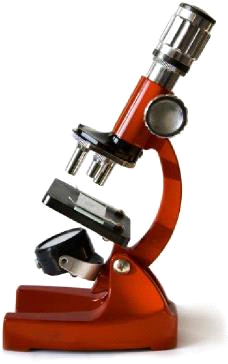 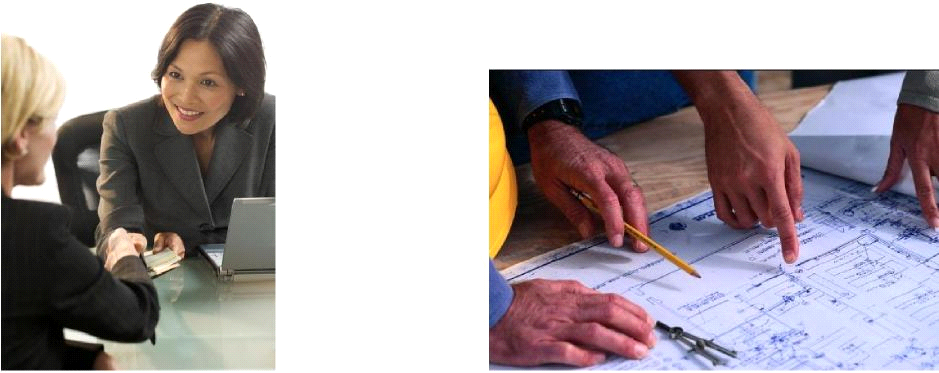 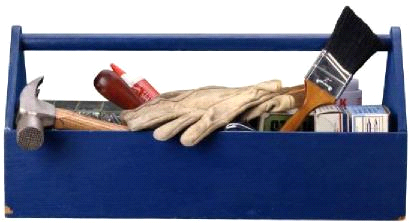 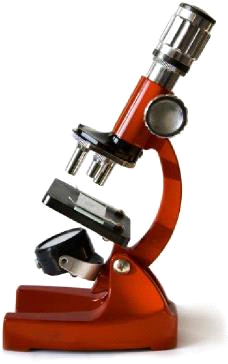 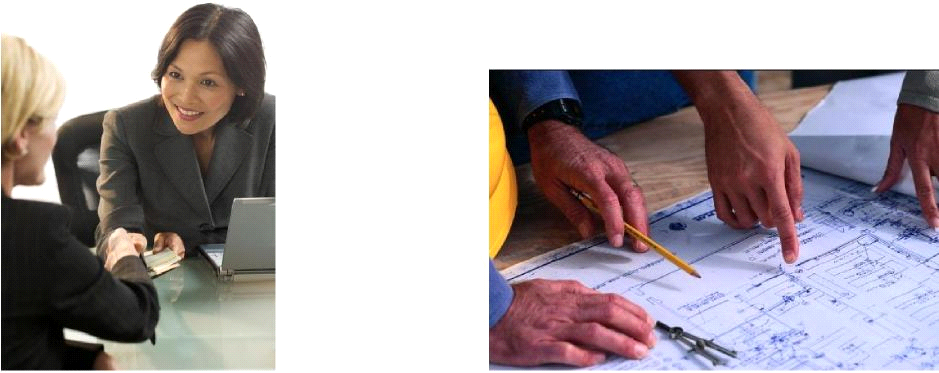 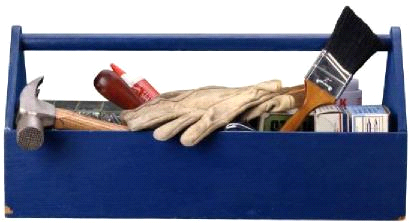 Revision ChartOrganization of This ManualThis manual is organized as follows:Introductory MaterialIntroductionGuidelines/PolicyEnvironmental Reporting RequirementsReporting of Environmental Attributes in FPDSChanges Included in this PSC Manual Update Summary of Changes to PSC CodesNotes on Changes in the R&D CodesNotes on Changes in the Service CodesNotes on Changes in the Product CodesReportsChange Control ProceduresFrequently Asked QuestionsProduct and Service CodesR&D CodesService CodesProduct CodesAppendixDetails of code changesCrosswalk from previous version of manualIntroductionThe Product and Service Codes (PSC) Manual provides codes to describe products, services, and research and development (R&D) purchased by the federal government.  These codes indicate “WHAT” was bought for each contract action reported in the Federal Procurement Data System (FPDS).The PSC Manual has been updated to reflect the changes made to the PSC codes via FPDS V1.5 Service Pack 4. In addition, text regarding the PSC Management Process (p. 4) and Category Management (p. 8) were added to the manual.  Guidelines/PolicyPlease reference the link https://www.acquisition.gov/PSC_Manual_to obtain the following:Product Service Codes (PSCs) Management Standard Operating Procedures (SOP) which documents the process for the administration and management of the Product Service Codes (PSCs);  Spreadsheet detailing the Governmentwide Category Management alignment of the PSC; and Spreadsheet with the PSC data codes’ activation and end dates.Two FPDS data elements are the primary focus of the changes in this manual.  The PSC is entered in FPDS in data element 8A, “Product or Service Code.”  Environmental attributes are entered in data element 8L, “Recovered Materials/Environmental Attributes.”  These product/service codes are used to record the products and services being purchased by the Federal Government.  In many cases, a given contract/task order/purchase order will include more than one product and/or service.  In such cases, the “Product or Service Code” data element code should be selected based on the predominant product or service that is being purchased.  For example, a contract for $1000 of lumber and $500 of pipe would be coded under 5510, “Lumber & Related Wood Materials.”  Similarly, a given contract/task order/purchase order may include products/services with and without environmental attributes.  In such cases, data element 8L, “Recovered Materials/Environmental Attributes,” should be filled in based on the predominant product or service that is being purchased.  For example, a contract for $1000 of energy star refrigerators and $500 of standard refrigerators would be coded under 4110, “Refrigeration Equipment” with the “Recovered Materials/Environmental Attributes” data element 8L selected as “energy efficient.”   Determining the environmental attributes associated with acquisition of services presents challenges.  Many service acquisitions tend to be predominantly labor-based, which in itself does not have environmental attributes.  However, in accomplishing the objectives of the services contract, environmental attributes may apply and it is important to provide agencies both the flexibility and information to make such decisions.  GSA will update this manual with additional guidance as soon as it becomes available. Environmental Reporting RequirementsStatutory requirements and Executive Order 13514 direct the Office of Management and Budget (OMB) Office of Federal Procurement Policy (OFPP) to report on procurement of products and services with environmental attributes including recycled content, biobased, and energy efficient.  FPDS will be used to collect data on the procurement of products and services with these environmental attributes.  The initial phase of implementation allows for the collection of the three attributes listed above plus an “environmentally preferable” attribute which includes other attributes.  The following definitions apply to data collected in FPDS.  ENERGY EFFICIENT.  Per FAR 2.101, “Energy efficient” means a product that— Meets Department of Energy and Environmental Protection Agency criteria for use of the Energy Star trademark label; or Is in the upper 25 percent of efficiency for all similar products as designated by the Department of Energy’s Federal Energy Management Program (FEMP). As used in this definition, the term “product” does not include any energy-consuming product or system designed or procured for combat or combat-related missions (42 U.S.C. 8259b). BIOBASED.  Per FAR 2.101, “biobased product” means a product determined by the U.S. Department of Agriculture to be a commercial or industrial product (other than food or feed) that is composed, in whole or in significant part, of biological products, including renewable domestic agricultural materials (including plant, animal, and marine materials) or forestry materials.ENVIRONMENTALLY PREFERABLE.  Per FAR 2.101, “environmentally preferable” means products or services that have a lesser or reduced effect on human health and the environment when compared with competing products or services that serve the same purpose. This comparison may consider raw materials acquisition, production, manufacturing, packaging, distribution, reuse, operation, maintenance, or disposal of the product or service. For the Product Services Code Manual, this includes categories such as EPEAT registered, water efficient, Significant New Alternatives Program (SNAP)/non-ozone depleting, recovered content, and environmentally preferable products/services (EPA designated).  For the Product Services Code Manual, environmentally preferable also includes building-related or facilities-related services which are associated with “green” industry standards and certifications, such as the US Green Building Council’s (USGBC) Leadership in Energy and Environmental Design (LEED) certification.  Environmentally preferable excludes products or services that are predominately bio-based or energy-efficient as these two categories are defined in the Products and Services Code Manual.Reporting of Environmental Attributes in FPDS The tracking of environmental purchases is going to be accomplished through data element 8L, the “Recovered Materials/Environmental Attributes” data element in FPDS.  The “Recovered Materials/Environmental Attributes” data element is an existing field in FPDS which has been modified to allow expanded environmental reporting.  The field now includes a dropdown box with the following options: RCRA FAR 52.223-4RCRA FAR 52.223-4 and 52.223-9No clauses included and no environmental includedEnergy efficientBiobased Environmentally preferableRCRA FAR 52.223-4 and energy efficientRCRA FAR 52.223-4 and biobased RCRA FAR 52.223-4 and environmentally preferableRCRA FAR 52.223-4 and biobased & energy efficientRCRA FAR 52.223-4 and biobased & environmentally preferableRCRA FAR 52.223-4 and biobased & energy efficient & environmentally preferableThere will not be a validation rule associated with this data element.  It will be possible to select an environmental attribute that does not apply to the given product or service.  For example, one could designate PSC 7350 Tableware as “Energy Efficient.”  Therefore, please use caution and select the appropriate field based upon the contract requirements.  Changes Included in this PSC Manual Update This section describes the changes that were incorporated in this PSC Manual update.  A summary table and detailed comments for each type of code are provided.  Summary of Changes to PSC CodesGeneral CommentsCode Structure: The PSCs will continue to be 4-position codes, with products having a digit in the first position and services and R&D having a character in the first position.  The only significant change to the content of the codes involves the multi-use facility codes.  They have been changed from 3 digits to 2 characters to make more efficient use of the available positions.  Product Codes: For more information on the PSC Management Process and the roles and responsibilities of managing the PSC, please reference the PSC Standard Operating Procedures at www.acquisition.gov/PSC_Manual.Abbreviations and Formatting.  Abbreviations were made consistent.  Where code names included the hierarchy, the delimiters between levels were made to be consistent (e.g., the dash and colon in “Architect and Engineering Services- Construction: Office Buildings”).  Terminology.  The terminology used in the service code names was updated to use modern terms.  For example, “Automated Data Processing” (ADP) was updated to “Information Technology” (IT).  New Codes Added.  PSC D305 IT and Telecom – Teleprocessing, Timeshare, Cloud Computing, and High Performance Computing was activated on May 20, 2019. Two new service codes, PSC R616 - Physical Records Management Services and PSC R617 - Electronic Records Management Services, were activated on May 20, 2019.  The summary table above provides the number of changes.  Appendix 1 provides a detailed list of codes.  Codes End Dated.  If two codes covered the same service, one code was retained and the other was end dated.   The ended codes can no longer be selected in FPDS, but the legacy data are retained.  The summary table above provides the number of changes.  Appendix 1 provides a detailed list of codes.  PSC Category Management Alignment: Governmentwide Category Management optimized category taxonomy for the 10 "Common Spend" categories has been developed, researched, analyzed, and negotiated through the Category Management team, and OMB/OFPP approved the application to Governmentwide Category Management (GWCM). The GWCM category taxonomy should be applied when calculating fulfillment of FPDS-NG based targets for the Presidents' Management Agenda. Please refer to the Government-Wide Category Management Taxonomy for application to the Government-Wide Category Management Program, https://hallways.cap.gsa.gov/app/#/gateway/category-management/10892/product-service-code-psc-rebaseline.Research and Development Code SummaryNew Codes Added.  A seventh R&D stage, “Commercialization” was added to the manual.  This stage has been available in FPDS for some time, but it is new to the manual.  R&D services may or may not have environmental attributes.  Services Code SummaryThe multi-use facility codes have been changed from a 3-digit scheme to a more efficient 2-character scheme.  There are currently 73 types of facilities that fall within 15 categories.  It is not efficient to use three code positions to capture the facility type.  For example, under the previous scheme, the first facility category, “Administrative Facilities and Service Buildings,” contained three facility types—“Office Buildings,” “Government Conference Space and Facilities,” and “Government Other Administrative and Service Buildings”—and used the codes ending in 111, 112, and 119.  Under the new numbering scheme, these same three facility types are captured using codes ending in AA, AB, and AZ, respectively.  With only two code positions used for the facility type, it became possible to split the Z codes into Z1 “Maintenance of Structures and Facilities,” and Z2 “Repair or Alteration of Structures and Facilities.”  For example, previously the service called “Maintenance, Repair, or Alteration of Office Buildings” was captured by code Z111. Now, this service is split into two codes: Z1AA represents “Maintenance of Office Buildings” and Z2AA represents “Repair or Alteration of Office Buildings.”  The C1 “Architect and Engineering” codes are now able to capture the detailed facility types—not just the facility category.  For example, previously the code C111 only captured the facility category— “Administrative Facilities and Service Buildings.”  (Three types of facilities fall into this category.)  Now C1AA, C1AB, and C1AZ capture the facility types “Office Buildings,” “Government Conference Space and Facilities,” and “Government Other Administrative and Service Buildings,” respectively.  Used as a search criteria, “C1A*” still captures the same level of detail (at the facility category level) as the former “C111” code.Note: The C2 “Architecture and Engineering Services – General” codes have not been changed.  They capture general services and are not related to specific facility categories/types.  New Codes: PSC code D305 IT and Telecom – Teleprocessing, Timeshare, Cloud Computing, and High Performance Computing was activated May 20, 2019. PSC D305 IT and Telecom – Teleprocessing, Timeshare, and Cloud Computing was end dated on May 19, 2019. Two new service codes, PSC R616 - PHYSICAL RECORDS MANAGEMENT SERVICES and PSC R617 - ELECTRONIC RECORDS MANAGEMENT SERVICES, were activated on 5/20/2019.  As mentioned above, it can be difficult to determine whether a service has environmental attributes.  GSA will update this manual with additional guidance as soon as it becomes available.  The reference tables of multi-use codes for product-based and facility-based codes have been eliminated.  Instead, the complete list of 4-digit codes is provided in the manual.Product Code SummaryFor more information on the PSC Management Process and the roles and responsibilities of managing the PSC, please reference the PSC Standard Operating Procedures at www.acquisition.gov/PSC_Manual.ReportsAd hoc reports may be created for any FPDS data. The Ad Hoc Reports Manual is available at https://www.fpds.gov. The Ad Hoc Reports Manual is listed under the Training Tab on the site. The ezSearch tool provides the ability to search for contracts based on free text. All contracts searched are in Final status.  Any DoD contract that is less than 90 days old will not be included in the search.  For specific directions on the use of ezSearch, see the help material at the following link: https://www.fpds.gov/help/index.jsp.  Change Control Procedures for Product and Service CodesPlease reference the Product Service Codes (PSCs) Management Standard Operating Procedures (SOP) at  https://www.acquisition.gov/PSC_Manual_to obtain the information on the administration and management of the Product Service Codes (PSCs) to ensure the accurate reporting of Federal spending data related to procurements.  If you have any questions on the PSC change management process, please email PSC-Codes@gsa.gov.  Frequently Asked QuestionsWhat changed?The PSC Manual has been updated as June 2019 to reflect the following changes: Two new service codes, PSC R616 - PHYSICAL RECORDS MANAGEMENT SERVICES and PSC R617 - ELECTRONIC RECORDS MANAGEMENT SERVICES, were activated on 5/20/2019.  PSC code D305 IT and Telecom – Teleprocessing, Timeshare, Cloud Computing, and High Performance Computing was activated May 20, 2019. PSC D305 IT and Telecom – Teleprocessing, Timeshare, and Cloud Computing was end dated on 5/19/2019.No other PSCs were changed.How do I select product/service codes?For a given contract action, the product or service code should be selected based on the predominant product or service that is being purchased.  Why is it important to collect codes accurately?These codes are used to gather data that forms the basis of legally-mandated reports.  Policy and acquisition decisions made by Government and private sector executives may be informed by the data captured in and reported from FPDS.  Why are we collecting environmental attributes?The purchase of certain environmentally friendly products and services must be reported per statute and executive order.  The central collection of certain data through FPDS will minimize reporting burden on agencies.  How do I determine if a service has environmental attributesDetermining the environmental attributes associated with acquisition of services presents challenges.  Many service acquisitions tend to be predominantly labor-based, which in itself does not have environmental attributes.  However, in accomplishing the objectives of the services contract, environmental attributes may apply and it is important to provide agencies both the flexibility and information to make such decisions.  GSA will update this manual with additional guidance as soon as it becomes available. How are environmental attributes captured in FPDS? Environmental attributes are entered in data element 8L, “Recovered Materials/Environmental Attributes.”  The element can capture various combinations of RCRA, energy efficient, biobased, and environmentally preferable attributes.  Section AResearch and Development CodesResearch and DevelopmentIf the contract action is for research and development (R&D) work, report an R&D code.  Do not assign an R&D code to supplies or housekeeping services purchased in support of research and development work; such supplies shall be coded using the appropriate product PSC and the services using the appropriate service PSC. The R&D code is composed of two alphabetic and two numeric digits. The first digit is always the letter "A" to identify R&D, the second digit is alphabetic "A to Z" to identify the major category, the third digit is numeric 1 to 9 to identify a subdivision of the major category, and the fourth digit will be 1 to 7, to identify the appropriate stage of R&D shown below.Stages of R&D Codes (4th Position)—Code MeaningBasic ResearchApplied Research and Exploratory DevelopmentAdvanced DevelopmentEngineering DevelopmentOperational Systems DevelopmentManagement and SupportCommercializationProcurement personnel responsible for R&D actions shall obtain sufficient information from requisitioning personnel to permit accurate classification. When completing this item, the precise R&D Service being purchased shall be coded. Example: A contract for research on air pollution by aircraft shall be shown under “R&D- Environmental Protection (AH2*)” for air pollution, and not under aircraft. Test and evaluation effort shall be coded under the stage of R&D involved. For example, the testing of a developmental prototype would generally be coded under Code 3, Advanced Development.  Definitions of Stages of R&DThe following terms and categories relating to "research and development" are for management of R&D and RDT&E programs. The term "research and development" normally encompasses the "first" five categories below. For example, construction of recreational facilities at an installation used exclusively or generally for research and development would not normally be procurement of "research and development" but it is sometimes included in the sixth category in order to classify obligations according to the ultimate purpose of the procurement.Basic Research - includes all scientific effort and experimentation directed toward increasing knowledge and understanding in those fields of the physical, engineering, environmental, social, and life sciences related to long-term national needs. It provides fundamental knowledge ultimately required for the solution of social, economic, political, physical, or military problems. It forms a part of the base for subsequent applied research and exploratory and advanced development in the various disciplines, and new or improved functional capabilities.Applied Research and Exploratory Development - includes all effort directed toward the solution of specific problems, short of major development projects. This type of effort may vary from fairly fundamental applied research to quite sophisticated bread-board hardware, study, programming, and planning efforts. It would thus include investigations and minor development effort. The dominant characteristic of this category of effort is that it be pointed toward specific problem areas with a view toward developing and evaluating the feasibility and practicability of proposed solutions and determining their parameters.Advanced Development - includes all effort directed toward projects which have moved into, e.g., the development of hardware for test. The prime result of this type of effort is proof of design concept and/or prototype.Engineering Development - includes those projects in full-scale engineering development for Government use but which have not yet received approval for production or had production funds included in the budget submission for the current or subsequent fiscal year. Thus are characterized by major line item projects.Operational Systems Development - includes those projects still in full-scale engineering development but which have received approval for production, or production funds have been included in the budget submission for the current of subsequent fiscal year.Management and Support - includes all effort directed toward support installations or operations required for general research and development. Included would be construction of a general nature unrelated to specific programs, maintenance and support of laboratories, operation and maintenance of test ranges, and maintenance of test aircraft, equipment, or ships. Costs of laboratory personnel, either in house or contractor, would be assigned to appropriate projects or program areas above.Commercialization - Includes all effort directed toward transition of a product from R&D to commercial sales and usage.  Definitions Applicable to the “R&D- General Science and Technology (AJ)” CategoryReport codes from the AJ category only after all other R&D categories have been considered and rejected as not being appropriate for the action being reported."Not elsewhere classified" is used for multidisciplinary projects within a primary field and for single discipline projects for which a separate discipline code has not been assigned.AJ1_. Physical Sciences. Physical sciences are concerned with the understanding of the material universe and its phenomena. They comprise the fields of astronomy, chemistry, physics, and physical sciences not elsewhere classified. Examples of disciplines under each of these fields are:AstronomyLaboratory AstrophysicsOptical AstronomyRadioastronomyTheoretical AstrophysicsX-Ray, Gamma-ray, Neutrino Astronomy.ChemistryInorganicOrgano-MetallicOrganicPhysicalPhysicsAcousticsAtomic and MolecularCondensed MatterElementary ParticlesNuclear StructureOpticsPlasmaPhysical Sciences not elsewhere classifiedAJ2_. Mathematical and Computer Sciences. Mathematical and computer sciences employ logical reasoning with the aid of symbols and are concerned with the development of methods of operations employing such symbols. Examples of disciplines under each of these fields are:MathematicsAlgebraAnalysisApplied MathematicsFoundations and LogicGeometryNumerical AnalysisStatisticsTopologyComputer SciencesComputer ProgrammingComputer and Information Sciences (General)Design, Development, and Application of ComputerCapabilities to Data Storage and ManipulationInformation Sciences and SystemsSystems AnalysisTelecommunicationsMathematical and Computer Sciences not elsewhere classifiedAJ3_. Environmental Sciences. Environmental sciences: (terrestrial and extraterrestrial) are concerned with the gross nonbiological properties of the areas of the solar system that directly or indirectly affect man's survival and welfare; they comprise the fields of atmospheric sciences, geological sciences, oceanography, and environmental sciences not elsewhere classified. Examples of disciplines under each of the fields are:Atomospheric SciencesAeronomySolarWeather ModificationExtraterrestrial AtmospheresMeteorologyGeological SciencesEngineering GeophysicsGeneral GeologyGeodesy and GravityGeomagnetismHydrologyInorganic GeochemistryIsotopic GeochernistryOrganic GeochemistryLaboratory GeophysicsPaleomagnetismPaleontologyPhysical Geography and CartographySeismologySoil SciencesOceanographyBiological OceanographyChemical OceanographyGeological OceanographyPhysical OceanographyMarine GeophysicsEnvironmental Sciences not elsewhere classified.AJ4_. Engineering. Engineering is concerned with the studies directed toward developing engineering principles or toward making specific scientific principles usable in engineering practice. Engineering is divided into eight fields: aeronautical, astronautical, chemical, civil, electrical, mechanical, metallurgy and materials, and engineering not elsewhere classified. Examples of disciplines under each of these fields are:AeronauticalAerodynamicsAstronauticalAerospaceSpace TechnologyChemicalPetroleumPetroleum RefiningProcessCivilArchitecturalHydraulicHydrologicMarineSanitary and EnvironmentalStructuralTransportationElectricalCommunicationsElectronicPowerMechanicalEngineering MechanicsMetallurgy and MaterialsCeramicMiningTextileWeldingEngineering not elsewhere classified includingAgriculturalBioengineeringBiomedicalIndustrial and ManagementNuclearOcean EngineeringSystemsOtherAJ5_. Life Sciences. Life Sciences consist of five detailed fields: biological (excluding environmental), environmental biology, agricultural, medical, and life sciences not elsewhere classified. The illustrative disciplines provided below under each of these detailed fields are intended to be guidelines, not sharp definitions, as to what should be reported under a particular field; they represent examples of disciplines generally classified under another detailed field when the major emphasis is elsewhere. Research in biochemistry could be reported as biological, agricultural, or medical, depending on the orientation of the project; human biochemistry should be classified under biological, but animal biochemistry or plant biochemistry should be under agricultural.Biological Sciences (excluding environmental biology)AnatomyBiochemistryBiologyBiometry and BiostatisticsBiophysicsBotanyCell BiologyEntomology and ParasitologyGeneticsMicrobiologyNeuroscience (Biological)NutritionPhysiologyZoologyOther Biological Science not elsewhere classifiedEnvironmental BiologyEcosystem SciencesEvolutionary BiologyLimnologyPhysiological EcologyPopulation BiologyPopulation and Biotic Community EcologySystematicsOther Environmental Biology not elsewhere classifiedAgricultural SciencesAgronomyAnimal SciencesFood Science and TechnologyFish and WildlifeForestryHorticulturePlant SciencesSoils and Soil SciencePhytopathologyPhytoproductionAgriculture, GeneralAquaculture and HydroponicsOther Agriculture sciences not elsewhere classifiedMedical SciencesInternal Medicine, Neurology, Obstetrics and GynecologyOphthalmology, OtolaryngologyPediatricsPreventive MedicinePathologyPharmacologyPsychiatryRadiologySurgeryDentistryPharmacyVeterinary MedicineOther Medical Sciences not elsewhere classifiedLife Sciences not elsewhere classifiedAJ6_. Psychological Sciences. Psychology deals with behavior, mental processes, and individual and group characteristics and abilities. Psychology is divided into three categories: biological aspects, social aspects, and psychological sciences, not elsewhere classified. Examples of the disciplines under each of these fields are:Biological AspectsExperimental PsychologyAnimal BehaviorClinical PsychologyComparative PsychologyEthologySocial AspectsSocial PsychologyEducational, Personnel, Vocational Psychology and TestingIndustrial and Engineering PsychologyDevelopment and PersonalityPsychological Sciences not elsewhere classifiedAJ7_. Social Sciences. Social sciences are directed toward an understanding of the behavior of social institutions and groups and of individuals as members of a group. Social sciences include anthropology, economics, history, linguistics, political science, sociology, and social sciences not elsewhere classified. Examples of disciplines under the fields of social science are:AnthropologyArchaeologyCultural and PersonalitySocial and EthnologyApplied AnthropologyEconomicsEconometrics and Economic StatisticsHistory of Economic ThoughtInternational EconomicsIndustrial, Labor and Agricultural EconomicsMacroeconomicsPublic Finance and Fiscal PolicyTheoryEconomic Systems and DevelopmentHistoryLinguisticsAnthropological - ArchaeologicalComputationalPsycholinguisticsSociolinguisticsPolitical ScienceArea or Regional StudiesComparative GovernmentHistory of Political IdeasInternational Relations and LawNational Political and Legal SystemsPolitical AdministrationSociologyComparative and HistoricalComplex OrganizationsCulture and Social StructureDemographyGroup InteractionsSocial Problems and Social WelfareSociological TheorySocial Sciences not elsewhere classified includingResearch in Law and Education not elsewhere classifiedSocioeconomic GeographyOther Social SciencesAJ9_. Other Sciences not elsewhere classifiedMultidisciplinary and interdisciplinary projects that cannot be classified within one of the above fields Metrology and other measurement related phenomenaResearch and Development Codes – Top LevelCategory AA R&D- Agriculture	25Category AB R&D- Community Service/Development	26Category AC R&D- Defense Systems	27Category AD R&D- Defense Other	29Category AE R&D- Economic Growth	31Category AF R&D- Education	32Category AG R&D- Energy	32Category AH R&D- Environmental Protection	35Category AJ R&D- General Science/Technology	36Category AK R&D- Housing	38Category AL R&D- Income Security	39Category AM R&D- International Affairs and Cooperation	39Category AN R&D- Medical	40Category AP R&D- Natural Resource	42Category AQ R&D- Social Services	44Category AR R&D- Space	44Category AS R&D- Modal Transportation	46Category AT R&D- Other Transportation	48Category AV R&D- Mining	50Category AZ R&D- Other Research and Development	53Research and Development Codes – Detailed LevelCategory AA1 R&D- Agriculture: Insect and Disease Control	25Category AA2 R&D- Agriculture: Marketing	25Category AA3 R&D- Agriculture: Production	25Category AA9 R&D- Agriculture: Other	25Category AB1 R&D- Community Service/Development: Crime Prevention/Control	26Category AB2 R&D- Community Service/Development: Fire Prevention/Control	26Category AB3 R&D- Community Service/Development: Rural	26Category AB4 R&D- Community Service/Development: Urban	26Category AB9 R&D- Community Service/Development: Other	27Category AC1 R&D- Defense System: Aircraft	27Category AC2 R&D- Defense System: Missile/Space Systems	27Category AC3 R&D- Defense System: Ships	28Category AC4 R&D- Defense System: Tank/Automotive	28Category AC5 R&D- Defense System: Weapons	28Category AC6 R&D- Defense System: Electronics/Communication Equipment	28Category AC9 R&D- Defense System: Miscellaneous Hard Goods	29Category AD1 R&D- Defense Other: Ammunition	29Category AD2 R&D- Defense Other: Services	29Category AD3 R&D- Defense Other: Subsistence	29Category AD4 R&D- Defense Other: Textiles/Clothing/Equipage	30Category AD5 R&D- Defense Other: Fuels/Lubricants	30Category AD6 R&D- Defense Other: Construction	30Category AD9 R&D- Defense Other: Other	31Category AE1 R&D- Economic Growth: Employment Growth/Productivity	31Category AE2 R&D- Economic Growth: Product/Service Improvement	31Category AE3 R&D- Economic Growth: Manufacturing Technology	31Category AE9 R&D- Economic Growth: Other	32Category AF1 R&D- Education: Educational	32Category AG1 R&D- Energy: Coal	32Category AG2 R&D- Energy: Gas	33Category AG3 R&D- Energy: Geothermal	33Category AG4 R&D- Energy: Wind	33Category AG5 R&D- Energy: Nuclear	33Category AG6 R&D- Energy: Petroleum	34Category AG7 R&D- Energy: Solar/Photovoltaic	34Category AG8 R&D- Energy: Conservation	34Category AG9 R&D- Energy: Other	34Category AH1 R&D- Environmental Protection: Pollution Control/Abatement	35Category AH2 R&D- Environmental Protection: Air Pollution	35Category AH3 R&D- Environmental Protection: Water Pollution	35Category AH4 R&D- Environmental Protection: Noise Pollution	35Category AH9 R&D- Environmental Protection: Other	36Category AJ1 R&D- General Science/Technology: Physical Sciences	36Category AJ2 R&D- General Science/Technology: Mathematical/Computer Sciences	36Category AJ3 R&D- General Science/Technology: Environmental Sciences	37Category AJ4 R&D- General Science/Technology: Engineering	37Category AJ5 R&D- General Science/Technology: Life Sciences	37Category AJ6 R&D- General Science/Technology: Psychological Sciences	38Category AJ7 R&D- General Science/Technology: Social Sciences	38Category AJ9 R&D- General Science/Technology: Other	38Category AK1 R&D- Housing: Housing	38Category AL1 R&D- Income Security: Employment	39Category AL2 R&D- Income Security: Income Maintenance	39Category AL9 R&D- Income Security: Other	39Category AM1 R&D- International Affairs and Cooperation	39Category AN1 R&D- Medical: Biomedical	40Category AN2 R&D- Medical: Drug Dependency	40Category AN3 R&D- Medical: Alcohol Dependency	40Category AN4 R&D- Medical: Health Services	41Category AN5 R&D- Medical: Mental Health	41Category AN6 R&D- Medical: Rehabilitative Engineering	41Category AN7 R&D- Medical: Specialized Medical Services	41Category AN8 R&D- Medical: AIDS Research	42Category AN9 R&D- Medical: Other	42Category AP2 R&D- Natural Resource: Land	42Category AP3 R&D- Natural Resource: Mineral	42Category AP4 R&D- Natural Resource: Recreation	43Category AP5 R&D- Natural Resource: Marine and Oceanographic	43Category AP6 R&D- Natural Resource: Marine Fisheries	43Category AP7 R&D- Natural Resource: Atmospheric	43Category AP9 R&D- Natural Resource: Other	44Category AQ1 R&D- Social Services: Geriatric Other Than Medical	44Category AQ9 R&D- Social Services: Other	44Category AR1 R&D- Space: Aeronautics/Space Technology	44Category AR2 R&D- Space: Science/Applications	45Category AR3 R&D- Space: Flight	45Category AR4 R&D- Space: Operations, Tracking and Data Acquisition	45Category AR6 R&D- Space: Station	46Category AR7 R&D- Space: Commercial Programs	46Category AR9 R&D- Space: Other	46Category AS1 R&D- Modal Transportation: Air	46Category AS2 R&D- Modal Transportation: Surface Motor Vehicles	47Category AS3 R&D- Modal Transportation: Rail	47Category AS4 R&D- Modal Transportation: Marine	47Category AS9 R&D- Modal Transportation: Other Modal	47Category AT1 R&D- Other Transportation: Highways, Roads, and Bridges	48Category AT2 R&D- Other Transportation: Human Factors Concerning Transportation	48Category AT3 R&D- Other Transportation: Navigation and Navigational Aids	48Category AT4 R&D- Other Transportation: Passenger Safety and Security	49Category AT5 R&D- Other Transportation: Pipeline Safety	49Category AT6 R&D- Other Transportation: Traffic Management	49Category AT7 R&D- Other Transportation: Tunnels and Other Subsurface Structures	49Category AT8 R&D- Other Transportation: Transporting Hazardous Materials	50Category AT9 R&D- Other Transportation: Other General	50Category AV1 R&D- Mining: Subsurface Mining Equipment	50Category AV2 R&D- Mining: Surface Mining Equipment	51Category AV3 R&D- Mining: Subsurface Mining Methods	51Category AV4 R&D- Mining: Surface Mining Methods	51Category AV5 R&D- Mining: Mining Reclamation Methods	51Category AV6 R&D- Mining: Mining Safety	52Category AV7 R&D- Mining: Metallurgical	52Category AV9 R&D- Mining: Other Mining Activities	52Category AZ1 R&D- Other Research and Development	53Section BService CodesService Codes – Top LevelCategory B Special Studies/Analysis, Not R&D	59Category C Architect and Engineering Services	60Category D Information Technology and Telecommunications	63Category E Purchase of Structures/Facilities	64Category F Natural Resources Management	66Category G Social	68Category H Quality Control, Testing, and Inspection	68Category J Maintenance, Repair, and Rebuilding of Equipment	83Category K Modification of Equipment	87Category L Technical Representative	89Category M Operation of Structures/Facilities	92Category N Installation of Equipment	94Category P Salvage	97Category Q Medical	97Category R Support (Professional/Administrative/Management)	99Category S Utilities and Housekeeping	102Category T Photo/Map/Print/Publication	103Category U Education/Training	104Category V Transportation/Travel/Relocation	104Category W Lease/Rental of Equipment	106Category X Lease/Rental of Structures/Facilities	109Category Y Construction of Structures/Facilities	111Category Z Maintenance, Repair, Alteration of Structures/Facilities	113Service Codes – Detailed LevelCategory B5 Special Studies/Analysis	59Category C1 Architect and Engineering- Construction	60Category C2 Architect and Engineering- General	62Category D3 Information Technology and Telecommunications	63Category E1 Purchase of Structures and Facilities	64Category F0 Natural Resources and Conservation	66Category F1 Environmental Systems Protection	67Category F9 Natural Resources - Other Services	68Category G0 Social	68Category H1 Quality Control	69Category H2 Equipment and Materials Testing	71Category H3 Inspection	74Category H9 Other Quality Control, Testing, and Inspection	80Category J0 Maintenance, Repair, and Rebuilding of Equipment	83Category J9 Non-Nuclear Ship Repair	87Category K0 Modification of Equipment	87Category L0 Technical Representative	89Category M1 Operation of Structures and Facilities	92Category N0 Installation of Equipment	94Category P1 Salvage- Disposal of Excess/Surplus Property	97Category P2 Salvage- Aircraft	97Category P3 Salvage- Marine Vessels	97Category P4 Salvage- Demolition of Buildings	97Category P5 Salvage- Demolition of Structures/Facilities	97Category P9 Salvage- Other	97Category Q1 Medical- Dependent Medicare	97Category Q2 Medical- General Health Care	97Category Q3 Medical- Laboratory Testing	97Category Q4 Medical- Nursing/Nursing Home/Evaluation/Screening	98Category Q5 Medical- Medical/Dental/Surgical	98Category Q6  Certified Medical Support………………………………………………………104Category Q7 Specialized Technical/Medical Support…………………………………….…...104Category Q8 Clerical Medical Support………………………………………………………...104Category Q9 Medical- Other	99Category R4 Support- Professional	99Category R6 Support- Administrative	100Category R7 Support- Management	102Category S1 Utilities	102Category S2 Housekeeping	103Category T0 Photo/Map/Print/Publication	103Category U0 Education/Training	104Category V0 Transportation/Travel/Relocation- Motor Pool and Packing/Crating	105Category V1 Transportation/Travel/Relocation- Transportation	105Category V2 Transportation/Travel/Relocation- Travel/Lodging/Recruitment	105Category V3 Transportation/Travel/Relocation- Relocation	106Category V9 Transportation/Travel/Relocation- Other	106Category W0 Lease or Rental of Equipment	106Category X1 Lease/Rental of Structures and Facilities	109Category Y1 Construction of Structures and Facilities	111Category Z1 Maintenance of Structures and Facilities	113Category Z2 Repair or Alteration of Structures and Facilities	116Section CProduct CodesProduct Codes – Top LevelGroup 10 Weapons	123Group 11 Nuclear Ordnance	124Group 12 Fire Control Equipment	125Group 13 Ammunition and Explosives	126Group 14 Guided Missiles	131Group 15 Aerospace Craft and Structural Components	133Group 16 Aerospace Craft Components and Accessories	134Group 17 Aerospace Craft Launching, Landing, Ground Handling and Servicing Equipment	136Group 18 Deleted effective October 1, 2015	Error! Bookmark not defined.Group 19 Ships, Small Craft, Pontoons, and Floating Docks	138Group 20 Ship and Marine Equipment	138Group 22 Railway Equipment	139Group 23 Ground Effect Vehicles, Motor Vehicles, Trailers, and Cycles	140Group 24 Tractors	142Group 25 Vehicular Equipment Components	142Group 26 Tires and Tubes	143Group 28 Engines, Turbines, and Components	143Group 29 Engine Accessories	145Group 30 Mechanical Power Transmission Equipment	146Group 31 Bearings	147Group 32 Woodworking Machinery and Equipment	147Group 34 Metalworking Machinery	147Group 35 Service and Trade Equipment	150Group 36 Special Industry Machinery	150Group 37 Agricultural Machinery and Equipment	153Group 38 Construction, Mining, Excavating, and Highway Maintenance Equipment	153Group 39 Materials Handling Equipment	154Group 40 Rope, Cable, Chain, and Fittings	155Group 41 Refrigeration, Air Conditioning, and Air Circulating Equipment	157Group 42 Fire Fighting, Rescue, and Safety Equipment; and Environmental Protection Equipment and Materials	158Group 43 Pumps and Compressors	159Group 44 Furnace, Steam Plant, and Drying Equipment; and Nuclear Reactors	159Group 45 Plumbing, Heating, and Waste Disposal Equipment	159Group 46 Water Purification and Sewage Treatment Equipment	160Group 47 Pipe, Tubing, Hose, and Fittings	160Group 48 Valves	161Group 49 Maintenance and Repair Shop Equipment	161Group 51 Hand Tools	165Group 52 Measuring Tools	165Group 53 Hardware and Abrasives	166Group 54 Prefabricated Structures and Scaffolding	168Group 55 Lumber, Millwork, Plywood, and Veneer	169Group 56 Construction and Building Materials	169Group 58 Communication, Detection, and Coherent Radiation Equipment	170Group 59 Electrical and Electronic Equipment Components	173Group 60 Fiber Optics Materials, Components, Assemblies, and Accessories	176Group 61 Electric Wire, and Power and Distribution Equipment	177Group 62 Lighting Fixtures and Lamps	179Group 63 Alarm, Signal and Security Detection Systems	179Group 65 Medical, Dental, and Veterinary Equipment and Supplies	180Group 66 Instruments and Laboratory Equipment	182Group 67 Photographic Equipment	185Group 68 Chemicals and Chemical Products	186Group 69 Training Aids and Devices	187Group 70 Information Technology Equipment (Including Firmware), Software, Supplies and Support Equipment	187Group 71 Furniture	190Group 72 Household and Commercial Furnishings and Appliances	191Group 73 Food Preparation and Serving Equipment	191Group 74 Office Machines, Text Processing Systems and Visible Record Equipment	192Group 75 Office Supplies and Devices	193Group 76 Books, Maps, and Other Publications	193Group 77 Musical Instruments, Phonographs, and Home-Type Radios	193Group 78 Recreational and Athletic Equipment	194Group 79 Cleaning Equipment and Supplies	194Group 80 Brushes, Paints, Sealers, and Adhesives	195Group 81 Containers, Packaging, and Packing Supplies	195Group 83 Textiles, Leather, Furs, Apparel and Shoe Findings, Tents and Flags	197Group 84 Clothing, Individual Equipment, Insigna and Jewelry	198Group 85 Toiletries	200Group 87 Agricultural Supplies	200Group 88 Live Animals	200Group 89 Subsistence	200Group 91 Fuels, Lubricants, Oils, and Waxes	201Group 93 Nonmetallic Fabricated Materials	202Group 94 Nonmetallic Crude Materials	202Group 95 Metal Bars, Sheets, and Shapes	203Group 96 Ores, Minerals, and Their Primary Products	204Group 99 Miscellaneous	205Appendix 1Details of Code ChangesThe following tables list the codes that were added or end dated in the revision of the PSC Manual: New Service Codes ADDED (May 20, 2019) New Product Codes ADDED (October 1, 2015)New Service Codes ADDED (October 1, 2015)Product Codes DELETED (October 1, 2015)The following table lists the codes with name changes and/or description changes:Product and Service Codes Name/Description Change (June 28, 2019)Product and Service Codes Name/Description Change (October 1, 2015)The following tables list the codes that were added or end dated in the current revision of the PSC Manual.  New Codes ADDED (June 28, 2019)New Codes ADDED (October 1, 2015)Codes End Dated.  If two codes covered the same service, one code was retained and the other was end dated.   Product codes which were not on the list of FSCs from DLA Logistics Information Service as of July 2011 were also end dated.  The ended codes can no longer be selected in FPDS, but the legacy data is retained.  End Dated Product CodesRenumbering.  Based upon feedback and recommendations from the blog, the multi-use facility type codes have been changed from a 3-digit scheme to a more efficient 2-character scheme.  The renumbering process involved end dating some service codes and adding new codes to replace them.  The services themselves did not change, except in the case of the C1 “Architect and Engineering” codes, which expanded to capture the detailed facility types—not just the facility category.  Codes End Dated because of RenumberingCodes Added because of RenumberingAppendix 2Crosswalk from Previous Version of ManualThe following table maps the codes in the previous version of the PSC Manual to the codes in the current revision and provides the rationale for the change.  VersionDescription of VersionJIRA Reference #Effective DateApproved ByV1.1FY 2010 Passback. Updates based on Team and Blog inputs.N/A1 Oct 11V1.2Update product codes based on DLA Federal Service Class (FSC) list changesC/F NO 231 dated 13 Feb 2012C/F No 232 dated 23 April 2012C/F NO 233 dated 23 April 2012C/F NO 234 dated 26 August 2013C/F NO 235 dated 4 February 2014N/A1 October 2015DLAV1.2Add New Medical Services Codes, Category QNA1 October 2015IAE CCBV1.2Updated service code W070-Lease or Rental of EquipmentNA1 October 2015IAEV1.3PSC D305 IT and Telecom – Teleprocessing, Timeshare, and Cloud Computing was end dated 5/19/2019. Two new service codes, PSC R616 Support – Administrative: Physical Records Management Services and R617 Support – Administrative: Electronic Records Management Services, were activated on 5/20/2019.28 June  2019IAE Type of ChangeR&D CodesService CodesProduct CodesEnvironmental ReportingVia data element 8L, “Recovered Materials/Environmental Attributes.”Via data element 8L, “Recovered Materials/Environmental Attributes.”Via data element 8L, “Recovered Materials/Environmental Attributes.”Overall Code StructureNo change. Still a 4-position code.  No change. Still a 4-position code.  No change. Still a 4-position code.  Multi-Use Code StructureNo change.  Multi-use facility codes changed from 3 digits to 2 characters.  No change.  Multi-Use Code Reference TablesEliminated reference tables of multi-use codes for R&D stages.  Complete list of 4-digit codes is provided in the manual.Eliminated reference tables of multi-use codes for product-based and facility-based codes.   Complete list of 4-digit codes is provided in the manual.Not applicableAbbreviations and FormattingStandardizedStandardizedConformed to FSCTerminologyNo ChangeUpdatedConformed to FSCClarificationChanged the code title, notes, includes, and/or excludes fields as needed.  Changed the code title, notes, includes, and/or excludes fields as needed.  Conformed to FSCNew Codes AddedNo new codes.  Added a definition for R&D Stage 7, Commercialization, to the manual (the related codes are already in use in FPDS). 30 new codes to capture missing services. 1 code added to match FSC list. New Codes Added (Activated May 20, 2019)No changePSC D305 IT and Telecom – Teleprocessing, Timeshare, Cloud Computing, and High Performance Computing was activated. Two (2) new service codes, PSC R616 - Physical Records Management Services and PSC R617 - Electronic Records Management Services, were activated.  No changeCodes End DatedNone12 ended codes (combined with existing codes 39 codes which have been in use in FPDS but are not in FSC list. Codes End Dated (May 19, 2019)No changePSC D305 IT and Telecom – Teleprocessing, Timeshare, and Cloud Computing was end dated May 19, 2019. NoneCodes RenumberedNone384 ended codes were replaced with 504 new codes (captured new and/or expanded numbering scheme for facility codes)NoneCategory AA
R&D- AgricultureCategory AA
R&D- AgricultureCategory AA1
R&D- Agriculture: Insect and Disease ControlCategory AA1
R&D- Agriculture: Insect and Disease ControlAA11R&D- Agriculture: Insect and Disease Control (Basic Research)AA12R&D- Agriculture: Insect and Disease Control (Applied Research/Exploratory Development)AA13R&D- Agriculture: Insect and Disease Control (Advanced Development)AA14R&D- Agriculture: Insect and Disease Control (Engineering Development)AA15R&D- Agriculture: Insect and Disease Control (Operational Systems Development)AA16R&D- Agriculture: Insect and Disease Control (Management/Support)AA17R&D- Agriculture: Insect and Disease Control (Commercialized)Category AA2
R&D- Agriculture: MarketingCategory AA2
R&D- Agriculture: MarketingAA21R&D- Agriculture: Marketing (Basic Research)AA22R&D- Agriculture: Marketing (Applied Research/Exploratory Development)AA23R&D- Agriculture: Marketing (Advanced Development)AA24R&D- Agriculture: Marketing (Engineering Development)AA25R&D- Agriculture: Marketing (Operational Systems Development)AA26R&D- Agriculture: Marketing (Management/Support)AA27R&D- Agriculture: Marketing (Commercialized)Category AA3
R&D- Agriculture: ProductionCategory AA3
R&D- Agriculture: ProductionAA31R&D- Agriculture: Production (Basic Research)AA32R&D- Agriculture: Production (Applied Research/Exploratory Development)AA33R&D- Agriculture: Production (Advanced Development)AA34R&D- Agriculture: Production (Engineering Development)AA35R&D- Agriculture: Production (Operational Systems Development)AA36R&D- Agriculture: Production (Management/Support)AA37R&D- Agriculture: Production (Commercialized)Category AA9
R&D- Agriculture: OtherCategory AA9
R&D- Agriculture: OtherAA91R&D- Agriculture: Other (Basic Research)AA92R&D- Agriculture: Other (Applied Research/Exploratory Development)AA93R&D- Agriculture: Other (Advanced Development)AA94R&D- Agriculture: Other (Engineering Development)AA95R&D- Agriculture: Other (Operational Systems Development)AA96R&D- Agriculture: Other (Management/Support)AA97R&D- Agriculture: Other (Commercialized)Category AB
R&D- Community Service/DevelopmentCategory AB
R&D- Community Service/DevelopmentCategory AB1
R&D- Community Service/Development: Crime Prevention/ControlCategory AB1
R&D- Community Service/Development: Crime Prevention/ControlAB11R&D- Community Service/Development: Crime Prevention/Control (Basic Research)AB12R&D- Community Service/Development: Crime Prevention/Control (Applied Research/Exploratory Development)AB13R&D- Community Service/Development: Crime Prevention/Control (Advanced Development)AB14R&D- Community Service/Development: Crime Prevention/Control (Engineering Development)AB15R&D- Community Service/Development: Crime Prevention/Control (Operational Systems Development)AB16R&D- Community Service/Development: Crime Prevention/Control (Management/Support)AB17R&D- Community Service/Development: Crime Prevention/Control (Commercialized)Category AB2
R&D- Community Service/Development: Fire Prevention/ControlCategory AB2
R&D- Community Service/Development: Fire Prevention/ControlAB21R&D- Community Service/Development: Fire Prevention/Control (Basic Research)AB22R&D- Community Service/Development: Fire Prevention/Control (Applied Research/Exploratory Development)AB23R&D- Community Service/Development: Fire Prevention/Control (Advanced Development)AB24R&D- Community Service/Development: Fire Prevention/Control (Engineering Development)AB25R&D- Community Service/Development: Fire Prevention/Control (Operational Systems Development)AB26R&D- Community Service/Development: Fire Prevention/Control (Management/Support)AB27R&D- Community Service/Development: Fire Prevention/Control (Commercialized)Category AB3
R&D- Community Service/Development: RuralCategory AB3
R&D- Community Service/Development: RuralAB31R&D- Community Service/Development: Rural (Basic Research)AB32R&D- Community Service/Development: Rural (Applied Research/Exploratory Development)AB33R&D- Community Service/Development: Rural (Advanced Development)AB34R&D- Community Service/Development: Rural (Engineering Development)AB35R&D- Community Service/Development: Rural (Operational Systems Development)AB36R&D- Community Service/Development: Rural (Management/Support)AB37R&D- Community Service/Development: Rural (Commercialized)Category AB4
R&D- Community Service/Development: UrbanCategory AB4
R&D- Community Service/Development: UrbanAB41R&D- Community Service/Development: Urban (Basic Research)AB42R&D- Community Service/Development: Urban (Applied Research/Exploratory Development)AB43R&D- Community Service/Development: Urban (Advanced Development)AB44R&D- Community Service/Development: Urban (Engineering Development)AB45R&D- Community Service/Development: Urban (Operational Systems Development)AB46R&D- Community Service/Development: Urban (Management/Support)AB47R&D- Community Service/Development: Urban (Commercialized)Category AB9
R&D- Community Service/Development: OtherCategory AB9
R&D- Community Service/Development: OtherAB91R&D- Community Service/Development: Other (Basic Research)AB92R&D- Community Service/Development: Other (Applied Research/Exploratory Development)AB93R&D- Community Service/Development: Other (Advanced Development)AB94R&D- Community Service/Development: Other (Engineering Development)AB95R&D- Community Service/Development: Other (Operational Systems Development)AB96R&D- Community Service/Development: Other (Management/Support)AB97R&D- Community Service/Development: Other (Commercialized)Category AC
R&D- Defense SystemsCategory AC
R&D- Defense SystemsCategory AC1
R&D- Defense System: AircraftCategory AC1
R&D- Defense System: AircraftAC11R&D- Defense System: Aircraft (Basic Research)AC12R&D- Defense System: Aircraft (Applied Research/Exploratory Development)AC13R&D- Defense System: Aircraft (Advanced Development)AC14R&D- Defense System: Aircraft (Engineering Development)AC15R&D- Defense System: Aircraft (Operational Systems Development)AC16R&D- Defense System: Aircraft (Management/Support)AC17R&D- Defense System: Aircraft (Commercialized)Category AC2
R&D- Defense System: Missile/Space SystemsCategory AC2
R&D- Defense System: Missile/Space SystemsAC21R&D- Defense System: Missile/Space Systems (Basic Research)AC22R&D- Defense System: Missile/Space Systems (Applied Research/Exploratory Development)AC23R&D- Defense System: Missile/Space Systems (Advanced Development)AC24R&D- Defense System: Missile/Space Systems (Engineering Development)AC25R&D- Defense System: Missile/Space Systems (Operational Systems Development)AC26R&D- Defense System: Missile/Space Systems (Management/Support)AC27R&D- Defense System: Missile/Space Systems (Commercialized)Category AC3
R&D- Defense System: ShipsCategory AC3
R&D- Defense System: ShipsAC31R&D- Defense System: Ships (Basic Research)AC32R&D- Defense System: Ships (Applied Research/Exploratory Development)AC33R&D- Defense System: Ships (Advanced Development)AC34R&D- Defense System: Ships (Engineering Development)AC35R&D- Defense System: Ships (Operational Systems Development)AC36R&D- Defense System: Ships (Management/Support)AC37R&D- Defense System: Ships (Commercialized)Category AC4
R&D- Defense System: Tank/AutomotiveCategory AC4
R&D- Defense System: Tank/AutomotiveAC41R&D- Defense System: Tank/Automotive (Basic Research)AC42R&D- Defense System: Tank/Automotive (Applied Research/Exploratory Development)AC43R&D- Defense System: Tank/Automotive (Advanced Development)AC44R&D- Defense System: Tank/Automotive (Engineering Development)AC45R&D- Defense System: Tank/Automotive (Operational Systems Development)AC46R&D- Defense System: Tank/Automotive (Management/Support)AC47R&D- Defense System: Tank/Automotive (Commercialized)Category AC5
R&D- Defense System: WeaponsCategory AC5
R&D- Defense System: WeaponsAC51R&D- Defense System: Weapons (Basic Research)AC52R&D- Defense System: Weapons (Applied Research/Exploratory Development)AC53R&D- Defense System: Weapons (Advanced Development)AC54R&D- Defense System: Weapons (Engineering Development)AC55R&D- Defense System: Weapons (Operational Systems Development)AC56R&D- Defense System: Weapons (Management/Support)AC57R&D- Defense System: Weapons (Commercialized)Category AC6
R&D- Defense System: Electronics/Communication EquipmentCategory AC6
R&D- Defense System: Electronics/Communication EquipmentAC61R&D- Defense System: Electronics/Communication Equipment (Basic Research)AC62R&D- Defense System: Electronics/Communication Equipment (Applied Research/Exploratory Development)AC63R&D- Defense System: Electronics/Communication Equipment (Advanced Development)AC64R&D- Defense System: Electronics/Communication Equipment (Engineering Development)AC65R&D- Defense System: Electronics/Communication Equipment (Operational Systems Development)AC66R&D- Defense System: Electronics/Communication Equipment (Management/Support)AC67R&D- Defense System: Electronics/Communication Equipment (Commercialized)Category AC9
R&D- Defense System: Miscellaneous Hard GoodsCategory AC9
R&D- Defense System: Miscellaneous Hard GoodsAC91R&D- Defense System: Miscellaneous Hard Goods (Basic Research)AC92R&D- Defense System: Miscellaneous Hard Goods (Applied Research/Exploratory Development)AC93R&D- Defense System: Miscellaneous Hard Goods (Advanced Development)AC94R&D- Defense System: Miscellaneous Hard Goods (Engineering Development)AC95R&D- Defense System: Miscellaneous Hard Goods (Operational Systems Development)AC96R&D- Defense System: Miscellaneous Hard Goods (Management/Support)AC97R&D- Defense System: Miscellaneous Hard Goods (Commercialized)Category AD
R&D- Defense OtherCategory AD
R&D- Defense OtherCategory AD1
R&D- Defense Other: AmmunitionCategory AD1
R&D- Defense Other: AmmunitionAD11R&D- Defense Other: Ammunition (Basic Research)AD12R&D- Defense Other: Ammunition (Applied Research/Exploratory Development)AD13R&D- Defense Other: Ammunition (Advanced Development)AD14R&D- Defense Other: Ammunition (Engineering Development)AD15R&D- Defense Other: Ammunition (Operational Systems Development)AD16R&D- Defense Other: Ammunition (Management/Support)AD17R&D- Defense Other: Ammunition (Commercialized)Category AD2
R&D- Defense Other: ServicesCategory AD2
R&D- Defense Other: ServicesAD21R&D- Defense Other: Services (Basic Research)AD22R&D- Defense Other: Services (Applied Research/Exploratory Development)AD23R&D- Defense Other: Services (Advanced Development)AD24R&D- Defense Other: Services (Engineering Development)AD25R&D- Defense Other: Services (Operational Systems Development)AD26R&D- Defense Other: Services (Management/Support)AD27R&D- Defense Other: Services (Commercialized)Category AD3
R&D- Defense Other: SubsistenceCategory AD3
R&D- Defense Other: SubsistenceAD31R&D- Defense Other: Subsistence (Basic Research)AD32R&D- Defense Other: Subsistence (Applied Research/Exploratory Development)AD33R&D- Defense Other: Subsistence (Advanced Development)AD34R&D- Defense Other: Subsistence (Engineering Development)AD35R&D- Defense Other: Subsistence (Operational Systems Development)AD36R&D- Defense Other: Subsistence (Management/Support)AD37R&D- Defense Other: Subsistence (Commercialized)Category AD4
R&D- Defense Other: Textiles/Clothing/EquipageCategory AD4
R&D- Defense Other: Textiles/Clothing/EquipageAD41R&D- Defense Other: Textiles/Clothing/Equipage (Basic Research)AD42R&D- Defense Other: Textiles/Clothing/Equipage (Applied Research/Exploratory Development)AD43R&D- Defense Other: Textiles/Clothing/Equipage (Advanced Development)AD44R&D- Defense Other: Textiles/Clothing/Equipage (Engineering Development)AD45R&D- Defense Other: Textiles/Clothing/Equipage (Operational Systems Development)AD46R&D- Defense Other: Textiles/Clothing/Equipage (Management/Support)AD47R&D- Defense Other: Textiles/Clothing/Equipage (Commercialized)Category AD5
R&D- Defense Other: Fuels/LubricantsCategory AD5
R&D- Defense Other: Fuels/LubricantsAD51R&D- Defense Other: Fuels/Lubricants (Basic Research)AD52R&D- Defense Other: Fuels/Lubricants (Applied Research/Exploratory Development)AD53R&D- Defense Other: Fuels/Lubricants (Advanced Development)AD54R&D- Defense Other: Fuels/Lubricants (Engineering Development)AD55R&D- Defense Other: Fuels/Lubricants (Operational Systems Development)AD56R&D- Defense Other: Fuels/Lubricants (Management/Support)AD57R&D- Defense Other: Fuels/Lubricants (Commercialized)Category AD6
R&D- Defense Other: ConstructionCategory AD6
R&D- Defense Other: ConstructionAD61R&D- Defense Other: Construction (Basic Research)AD62R&D- Defense Other: Construction (Applied Research/Exploratory Development)AD63R&D- Defense Other: Construction (Advanced Development)AD64R&D- Defense Other: Construction (Engineering Development)AD65R&D- Defense Other: Construction (Operational Systems Development)AD66R&D- Defense Other: Construction (Management/Support)AD67R&D- Defense Other: Construction (Commercialized)Category AD9
R&D- Defense Other: OtherCategory AD9
R&D- Defense Other: OtherAD91R&D- Defense Other: Other (Basic Research)AD92R&D- Defense Other: Other (Applied Research/Exploratory Development)AD93R&D- Defense Other: Other (Advanced Development)AD94R&D- Defense Other: Other (Engineering Development)AD95R&D- Defense Other: Other (Operational Systems Development)AD96R&D- Defense Other: Other (Management/Support)AD97R&D- Defense Other: Other (Commercialized)Category AE
R&D- Economic GrowthCategory AE
R&D- Economic GrowthCategory AE1
R&D- Economic Growth: Employment Growth/ProductivityCategory AE1
R&D- Economic Growth: Employment Growth/ProductivityAE11R&D- Economic Growth: Employment Growth/Productivity (Basic Research)AE12R&D- Economic Growth: Employment Growth/Productivity (Applied Research/Exploratory Development)AE13R&D- Economic Growth: Employment Growth/Productivity (Advanced Development)AE14R&D- Economic Growth: Employment Growth/Productivity (Engineering Development)AE15R&D- Economic Growth: Employment Growth/Productivity (Operational Systems Development)AE16R&D- Economic Growth: Employment Growth/Productivity (Management/Support)AE17R&D- Economic Growth: Employment Growth/Productivity (Commercialized)Category AE2
R&D- Economic Growth: Product/Service ImprovementCategory AE2
R&D- Economic Growth: Product/Service ImprovementAE21R&D- Economic Growth: Product/Service Improvement (Basic Research)AE22R&D- Economic Growth: Product/Service Improvement (Applied Research/Exploratory Development)AE23R&D- Economic Growth: Product/Service Improvement (Advanced Development)AE24R&D- Economic Growth: Product/Service Improvement (Engineering Development)AE25R&D- Economic Growth: Product/Service Improvement (Operational Systems Development)AE26R&D- Economic Growth: Product/Service Improvement (Management/Support)AE27R&D- Economic Growth: Product/Service Improvement (Commercialized)Category AE3
R&D- Economic Growth: Manufacturing TechnologyCategory AE3
R&D- Economic Growth: Manufacturing TechnologyAE31R&D- Economic Growth: Manufacturing Technology (Basic Research)AE32R&D- Economic Growth: Manufacturing Technology (Applied Research/Exploratory Development)AE33R&D- Economic Growth: Manufacturing Technology (Advanced Development)AE34R&D- Economic Growth: Manufacturing Technology (Engineering Development)AE35R&D- Economic Growth: Manufacturing Technology (Operational Systems Development)AE36R&D- Economic Growth: Manufacturing Technology (Management/Support)AE37R&D- Economic Growth: Manufacturing Technology (Commercialized)Category AE9
R&D- Economic Growth: OtherCategory AE9
R&D- Economic Growth: OtherAE91R&D- Economic Growth: Other (Basic Research)AE92R&D- Economic Growth: Other (Applied Research/Exploratory Development)AE93R&D- Economic Growth: Other (Advanced Development)AE94R&D- Economic Growth: Other (Engineering Development)AE95R&D- Economic Growth: Other (Operational Systems Development)AE96R&D- Economic Growth: Other (Management/Support)AE97R&D- Economic Growth: Other (Commercialized)Category AF
R&D- EducationCategory AF
R&D- EducationCategory AF1
R&D- Education: EducationalCategory AF1
R&D- Education: EducationalAF11R&D- Education: Educational (Basic Research)AF12R&D- Education: Educational (Applied Research/Exploratory Development)AF13R&D- Education: Educational (Advanced Development)AF14R&D- Education: Educational (Engineering Development)AF15R&D- Education: Educational (Operational Systems Development)AF16R&D- Education: Educational (Management/Support)AF17R&D- Education: Educational (Commercialized)Category AG
R&D- EnergyCategory AG
R&D- EnergyCategory AG1
R&D- Energy: CoalCategory AG1
R&D- Energy: CoalAG11R&D- Energy: Coal (Basic Research)AG12R&D- Energy: Coal (Applied Research/Exploratory Development)AG13R&D- Energy: Coal (Advanced Development)AG14R&D- Energy: Coal (Engineering Development)AG15R&D- Energy: Coal (Operational Systems Development)AG16R&D- Energy: Coal (Management/Support)AG17R&D- Energy: Coal (Commercialized)Category AG2
R&D- Energy: GasCategory AG2
R&D- Energy: GasAG21R&D- Energy: Gas (Basic Research)AG22R&D- Energy: Gas (Applied Research/Exploratory Development)AG23R&D- Energy: Gas (Advanced Development)AG24R&D- Energy: Gas (Engineering Development)AG25R&D- Energy: Gas (Operational Systems Development)AG26R&D- Energy: Gas (Management/Support)AG27R&D- Energy: Gas (Commercialized)Category AG3
R&D- Energy: GeothermalCategory AG3
R&D- Energy: GeothermalAG31R&D- Energy: Geothermal (Basic Research)AG32R&D- Energy: Geothermal (Applied Research/Exploratory Development)AG33R&D- Energy: Geothermal (Advanced Development)AG34R&D- Energy: Geothermal (Engineering Development)AG35R&D- Energy: Geothermal (Operational Systems Development)AG36R&D- Energy: Geothermal (Management/Support)AG37R&D- Energy: Geothermal (Commercialized)Category AG4
R&D- Energy: WindCategory AG4
R&D- Energy: WindAG41R&D- Energy: Wind (Basic Research)AG42R&D- Energy: Wind (Applied Research/Exploratory Development)AG43R&D- Energy: Wind (Advanced Development)AG44R&D- Energy: Wind (Engineering Development)AG45R&D- Energy: Wind (Operational Systems Development)AG46R&D- Energy: Wind (Management/Support)AG47R&D- Energy: Wind (Commercialized)Category AG5
R&D- Energy: NuclearCategory AG5
R&D- Energy: NuclearAG51R&D- Energy: Nuclear (Basic Research)AG52R&D- Energy: Nuclear (Applied Research/Exploratory Development)AG53R&D- Energy: Nuclear (Advanced Development)AG54R&D- Energy: Nuclear (Engineering Development)AG55R&D- Energy: Nuclear (Operational Systems Development)AG56R&D- Energy: Nuclear (Management/Support)AG57R&D- Energy: Nuclear (Commercialized)Category AG6
R&D- Energy: PetroleumCategory AG6
R&D- Energy: PetroleumAG61R&D- Energy: Petroleum (Basic Research)AG62R&D- Energy: Petroleum (Applied Research/Exploratory Development)AG63R&D- Energy: Petroleum (Advanced Development)AG64R&D- Energy: Petroleum (Engineering Development)AG65R&D- Energy: Petroleum (Operational Systems Development)AG66R&D- Energy: Petroleum (Management/Support)AG67R&D- Energy: Petroleum (Commercialized)Category AG7
R&D- Energy: Solar/PhotovoltaicCategory AG7
R&D- Energy: Solar/PhotovoltaicAG71R&D- Energy: Solar/Photovoltaic (Basic Research)AG72R&D- Energy: Solar/Photovoltaic (Applied Research/Exploratory Development)AG73R&D- Energy: Solar/Photovoltaic (Advanced Development)AG74R&D- Energy: Solar/Photovoltaic (Engineering Development)AG75R&D- Energy: Solar/Photovoltaic (Operational Systems Development)AG76R&D- Energy: Solar/Photovoltaic (Management/Support)AG77R&D- Energy: Solar/Photovoltaic (Commercialized)Category AG8
R&D- Energy: ConservationCategory AG8
R&D- Energy: ConservationAG81R&D- Energy: Conservation (Basic Research)AG82R&D- Energy: Conservation (Applied Research/Exploratory Development)AG83R&D- Energy: Conservation (Advanced Development)AG84R&D- Energy: Conservation (Engineering Development)AG85R&D- Energy: Conservation (Operational Systems Development)AG86R&D- Energy: Conservation (Management/Support)AG87R&D- Energy: Conservation (Commercialized)Category AG9
R&D- Energy: OtherCategory AG9
R&D- Energy: OtherAG91R&D- Energy: Other (Basic Research)AG92R&D- Energy: Other (Applied Research/Exploratory Development)AG93R&D- Energy: Other (Advanced Development)AG94R&D- Energy: Other (Engineering Development)AG95R&D- Energy: Other (Operational Systems Development)AG96R&D- Energy: Other (Management/Support)AG97R&D- Energy: Other (Commercialized)Category AH
R&D- Environmental ProtectionCategory AH
R&D- Environmental ProtectionCategory AH1
R&D- Environmental Protection: Pollution Control/AbatementCategory AH1
R&D- Environmental Protection: Pollution Control/AbatementAH11R&D- Environmental Protection: Pollution Control/Abatement (Basic Research)AH12R&D- Environmental Protection: Pollution Control/Abatement (Applied Research/Exploratory Development)AH13R&D- Environmental Protection: Pollution Control/Abatement (Advanced Development)AH14R&D- Environmental Protection: Pollution Control/Abatement (Engineering Development)AH15R&D- Environmental Protection: Pollution Control/Abatement (Operational Systems Development)AH16R&D- Environmental Protection: Pollution Control/Abatement (Management/Support)AH17R&D- Environmental Protection: Pollution Control/Abatement (Commercialized)Category AH2
R&D- Environmental Protection: Air PollutionCategory AH2
R&D- Environmental Protection: Air PollutionAH21R&D- Environmental Protection: Air Pollution (Basic Research)AH22R&D- Environmental Protection: Air Pollution (Applied Research/Exploratory Development)AH23R&D- Environmental Protection: Air Pollution (Advanced Development)AH24R&D- Environmental Protection: Air Pollution (Engineering Development)AH25R&D- Environmental Protection: Air Pollution (Operational Systems Development)AH26R&D- Environmental Protection: Air Pollution (Management/Support)AH27R&D- Environmental Protection: Air Pollution (Commercialized)Category AH3
R&D- Environmental Protection: Water PollutionCategory AH3
R&D- Environmental Protection: Water PollutionAH31R&D- Environmental Protection: Water Pollution (Basic Research)AH32R&D- Environmental Protection: Water Pollution (Applied Research/Exploratory Development)AH33R&D- Environmental Protection: Water Pollution (Advanced Development)AH34R&D- Environmental Protection: Water Pollution (Engineering Development)AH35R&D- Environmental Protection: Water Pollution (Operational Systems Development)AH36R&D- Environmental Protection: Water Pollution (Management/Support)AH37R&D- Environmental Protection: Water Pollution (Commercialized)Category AH4
R&D- Environmental Protection: Noise PollutionCategory AH4
R&D- Environmental Protection: Noise PollutionAH41R&D- Environmental Protection: Noise Pollution (Basic Research)AH42R&D- Environmental Protection: Noise Pollution (Applied Research/Exploratory Development)AH43R&D- Environmental Protection: Noise Pollution (Advanced Development)AH44R&D- Environmental Protection: Noise Pollution (Engineering Development)AH45R&D- Environmental Protection: Noise Pollution (Operational Systems Development)AH46R&D- Environmental Protection: Noise Pollution (Management/Support)AH47R&D- Environmental Protection: Noise Pollution (Commercialized)Category AH9
R&D- Environmental Protection: OtherCategory AH9
R&D- Environmental Protection: OtherAH91R&D- Environmental Protection: Other (Basic Research)AH92R&D- Environmental Protection: Other (Applied Research/Exploratory Development)AH93R&D- Environmental Protection: Other (Advanced Development)AH94R&D- Environmental Protection: Other (Engineering Development)AH95R&D- Environmental Protection: Other (Operational Systems Development)AH96R&D- Environmental Protection: Other (Management/Support)AH97R&D- Environmental Protection: Other (Commercialized)Category AJ
R&D- General Science/TechnologyNote-Definitions for this category are found in the beginning of Section A of this manual.Category AJ
R&D- General Science/TechnologyNote-Definitions for this category are found in the beginning of Section A of this manual.Category AJ1
R&D- General Science/Technology: Physical SciencesCategory AJ1
R&D- General Science/Technology: Physical SciencesAJ11R&D- General Science/Technology: Physical Sciences (Basic Research)AJ12R&D- General Science/Technology: Physical Sciences (Applied Research/Exploratory Development)AJ13R&D- General Science/Technology: Physical Sciences (Advanced Development)AJ14R&D- General Science/Technology: Physical Sciences (Engineering Development)AJ15R&D- General Science/Technology: Physical Sciences (Operational Systems Development)AJ16R&D- General Science/Technology: Physical Sciences (Management/Support)AJ17R&D- General Science/Technology: Physical Sciences (Commercialized)Category AJ2
R&D- General Science/Technology: Mathematical/Computer SciencesCategory AJ2
R&D- General Science/Technology: Mathematical/Computer SciencesAJ21R&D- General Science/Technology: Mathematical/Computer Sciences (Basic Research)AJ22R&D- General Science/Technology: Mathematical/Computer Sciences (Applied Research/Exploratory Development)AJ23R&D- General Science/Technology: Mathematical/Computer Sciences (Advanced Development)AJ24R&D- General Science/Technology: Mathematical/Computer Sciences (Engineering Development)AJ25R&D- General Science/Technology: Mathematical/Computer Sciences (Operational Systems Development)AJ26R&D- General Science/Technology: Mathematical/Computer Sciences (Management/Support)AJ27R&D- General Science/Technology: Mathematical/Computer Sciences (Commercialized)Category AJ3
R&D- General Science/Technology: Environmental SciencesCategory AJ3
R&D- General Science/Technology: Environmental SciencesAJ31R&D- General Science/Technology: Environmental Sciences (Basic Research)AJ32R&D- General Science/Technology: Environmental Sciences (Applied Research/Exploratory Development)AJ33R&D- General Science/Technology: Environmental Sciences (Advanced Development)AJ34R&D- General Science/Technology: Environmental Sciences  (Engineering Development)AJ35R&D- General Science/Technology: Environmental Sciences (Operational Systems Development)AJ36R&D- General Science/Technology: Environmental Sciences (Management/Support)AJ37R&D- General Science/Technology: Environmental Sciences (Commercialized)Category AJ4
R&D- General Science/Technology: EngineeringCategory AJ4
R&D- General Science/Technology: EngineeringAJ41R&D- General Science/Technology: Engineering (Basic Research)AJ42R&D- General Science/Technology: Engineering (Applied Research/Exploratory Development)AJ43R&D- General Science/Technology: Engineering (Advanced Development)AJ44R&D- General Science/Technology: Engineering (Engineering Development)AJ45R&D- General Science/Technology: Engineering (Operational Systems Development)AJ46R&D- General Science/Technology: Engineering (Management/Support)AJ47R&D- General Science/Technology: Engineering (Commercialized)Category AJ5
R&D- General Science/Technology: Life SciencesCategory AJ5
R&D- General Science/Technology: Life SciencesAJ51R&D- General Science/Technology: Life Sciences (Basic Research)AJ52R&D- General Science/Technology: Life Sciences (Applied Research/Exploratory Development)AJ53R&D- General Science/Technology: Life Sciences (Advanced Development)AJ54R&D- General Science/Technology: Life Sciences (Engineering Development)AJ55R&D- General Science/Technology: Life Sciences (Operational Systems Development)AJ56R&D- General Science/Technology: Life Sciences (Management/Support)AJ57R&D- General Science/Technology: Life Sciences (Commercialized)Category AJ6
R&D- General Science/Technology: Psychological SciencesCategory AJ6
R&D- General Science/Technology: Psychological SciencesAJ61R&D- General Science/Technology: Psychological Sciences (Basic Research)AJ62R&D- General Science/Technology: Psychological Sciences (Applied Research/Exploratory Development)AJ63R&D- General Science/Technology: Psychological Sciences (Advanced Development)AJ64R&D- General Science/Technology: Psychological Sciences (Engineering Development)AJ65R&D- General Science/Technology: Psychological Sciences (Operational Systems Development)AJ66R&D- General Science/Technology: Psychological Sciences (Management/Support)AJ67R&D- General Science/Technology: Psychological Sciences (Commercialized)Category AJ7
R&D- General Science/Technology: Social SciencesCategory AJ7
R&D- General Science/Technology: Social SciencesAJ71R&D- General Science/Technology: Social Sciences (Basic Research)AJ72R&D- General Science/Technology: Social Sciences (Applied Research/Exploratory Development)AJ73R&D- General Science/Technology: Social Sciences (Advanced Development)AJ74R&D- General Science/Technology: Social Sciences (Engineering Development)AJ75R&D- General Science/Technology: Social Sciences (Operational Systems Development)AJ76R&D- General Science/Technology: Social Sciences (Management/Support)AJ77R&D- General Science/Technology: Social Sciences (Commercialized)Category AJ9
R&D- General Science/Technology: OtherCategory AJ9
R&D- General Science/Technology: OtherAJ91R&D- General Science/Technology: Other (Basic Research)AJ92R&D- General Science/Technology: Other (Applied Research/Exploratory Development)AJ93R&D- General Science/Technology: Other (Advanced Development)AJ94R&D- General Science/Technology: Other (Engineering Development)AJ95R&D- General Science/Technology: Other (Operational Systems Development)AJ96R&D- General Science/Technology: Other (Management/Support)AJ97R&D- General Science/Technology: Other (Commercialized)Category AK
R&D- HousingCategory AK
R&D- HousingCategory AK1
R&D- Housing: HousingCategory AK1
R&D- Housing: HousingAK11R&D- Housing: Housing (Basic Research)AK12R&D- Housing: Housing (Applied Research/Exploratory Development)AK13R&D- Housing: Housing (Advanced Development)AK14R&D- Housing: Housing (Engineering Development)AK15R&D- Housing: Housing (Operational Systems Development)AK16R&D- Housing: Housing (Management/Support)AK17R&D- Housing: Housing (Commercialized)Category AL
R&D- Income SecurityCategory AL
R&D- Income SecurityCategory AL1
R&D- Income Security: EmploymentCategory AL1
R&D- Income Security: EmploymentAL11R&D- Income Security: Employment (Basic Research)AL12R&D- Income Security: Employment (Applied Research/Exploratory Development)AL13R&D- Income Security: Employment (Advanced Development)AL14R&D- Income Security: Employment (Engineering Development)AL15R&D- Income Security: Employment (Operational Systems Development)AL16R&D- Income Security: Employment (Management/Support)AL17R&D- Income Security: Employment (Commercialized)Category AL2
R&D- Income Security: Income MaintenanceCategory AL2
R&D- Income Security: Income MaintenanceAL21R&D- Income Security: Income Maintenance (Basic Research)AL22R&D- Income Security: Income Maintenance (Applied Research/Exploratory Development)AL23R&D- Income Security: Income Maintenance (Advanced Development)AL24R&D- Income Security: Income Maintenance (Engineering Development)AL25R&D- Income Security: Income Maintenance (Operational Systems Development)AL26R&D- Income Security: Income Maintenance (Management/Support)AL27R&D- Income Security: Income Maintenance (Commercialized)Category AL9
R&D- Income Security: OtherCategory AL9
R&D- Income Security: OtherAL91R&D- Income Security: Other (Basic Research)AL92R&D- Income Security: Other (Applied Research/Exploratory Development)AL93R&D- Income Security: Other (Advanced Development)AL94R&D- Income Security: Other (Engineering Development)AL95R&D- Income Security: Other (Operational Systems Development)AL96R&D- Income Security: Other (Management/Support)AL97R&D- Income Security: Other (Commercialized)Category AM
R&D- International Affairs and CooperationCategory AM
R&D- International Affairs and CooperationCategory AM1
R&D- International Affairs and CooperationCategory AM1
R&D- International Affairs and CooperationAM11R&D- International Affairs and Cooperation (Basic Research)AM12R&D- International Affairs and Cooperation (Applied Research/Exploratory Development)AM13R&D- International Affairs and Cooperation (Advanced Development)AM14R&D- International Affairs and Cooperation (Engineering Development)AM15R&D- International Affairs and Cooperation (Operational Systems Development)AM16R&D- International Affairs and Cooperation (Management/Support)AM17R&D- International Affairs and Cooperation (Commercialized)Category AN
R&D- MedicalCategory AN
R&D- MedicalCategory AN1
R&D- Medical: BiomedicalCategory AN1
R&D- Medical: BiomedicalAN11R&D- Medical: Biomedical (Basic Research)AN12R&D- Medical: Biomedical (Applied Research/Exploratory Development)AN13R&D- Medical: Biomedical (Advanced Development)AN14R&D- Medical: Biomedical (Engineering Development)AN15R&D- Medical: Biomedical (Operational Systems Development)AN16R&D- Medical: Biomedical (Management/Support)AN17R&D- Medical: Biomedical (Commercialized)Category AN2
R&D- Medical: Drug DependencyCategory AN2
R&D- Medical: Drug DependencyAN21R&D- Medical: Drug Dependency (Basic Research)AN22R&D- Medical: Drug Dependency (Applied Research/Exploratory Development)AN23R&D- Medical: Drug Dependency (Advanced Development)AN24R&D- Medical: Drug Dependency (Engineering Development)AN25R&D- Medical: Drug Dependency (Operational Systems Development)AN26R&D- Medical: Drug Dependency (Management/Support)AN27R&D- Medical: Drug Dependency (Commercialized)Category AN3
R&D- Medical: Alcohol DependencyCategory AN3
R&D- Medical: Alcohol DependencyAN31R&D- Medical: Alcohol Dependency (Basic Research)AN32R&D- Medical: Alcohol Dependency (Applied Research/Exploratory Development)AN33R&D- Medical: Alcohol Dependency (Advanced Development)AN34R&D- Medical: Alcohol Dependency (Engineering Development)AN35R&D- Medical: Alcohol Dependency (Operational Systems Development)AN36R&D- Medical: Alcohol Dependency (Management/Support)AN37R&D- Medical: Alcohol Dependency (Commercialized)Category AN4
R&D- Medical: Health ServicesCategory AN4
R&D- Medical: Health ServicesAN41R&D- Medical: Health Services (Basic Research)AN42R&D- Medical: Health Services (Applied Research/Exploratory Development)AN43R&D- Medical: Health Services (Advanced Development)AN44R&D- Medical: Health Services (Engineering Development)AN45R&D- Medical: Health Services (Operational Systems Development)AN46R&D- Medical: Health Services (Management/Support)AN47R&D- Medical: Health Services (Commercialized)Category AN5
R&D- Medical: Mental HealthCategory AN5
R&D- Medical: Mental HealthAN51R&D- Medical: Mental Health (Basic Research)AN52R&D- Medical: Mental Health (Applied Research/Exploratory Development)AN53R&D- Medical: Mental Health (Advanced Development)AN54R&D- Medical: Mental Health (Engineering Development)AN55R&D- Medical: Mental Health (Operational Systems Development)AN56R&D- Medical: Mental Health (Management/Support)AN57R&D- Medical: Mental Health (Commercialized)Category AN6
R&D- Medical: Rehabilitative EngineeringCategory AN6
R&D- Medical: Rehabilitative EngineeringAN61R&D- Medical: Rehabilitative Engineering (Basic Research)AN62R&D- Medical: Rehabilitative Engineering (Applied Research/Exploratory Development)AN63R&D- Medical: Rehabilitative Engineering (Advanced Development)AN64R&D- Medical: Rehabilitative Engineering (Engineering Development)AN65R&D- Medical: Rehabilitative Engineering (Operational Systems Development)AN66R&D- Medical: Rehabilitative Engineering (Management/Support)AN67R&D- Medical: Rehabilitative Engineering (Commercialized)Category AN7
R&D- Medical: Specialized Medical ServicesCategory AN7
R&D- Medical: Specialized Medical ServicesAN71R&D- Medical: Specialized Medical Services (Basic Research)AN72R&D- Medical: Specialized Medical Services (Applied Research/Exploratory Development)AN73R&D- Medical: Specialized Medical Services (Advanced Development)AN74R&D- Medical: Specialized Medical Services (Engineering Development)AN75R&D- Medical: Specialized Medical Services (Operational Systems Development)AN76R&D- Medical: Specialized Medical Services (Management/Support)AN77R&D- Medical: Specialized Medical Services (Commercialized)Category AN8
R&D- Medical: AIDS ResearchCategory AN8
R&D- Medical: AIDS ResearchAN81R&D- Medical: AIDS Research (Basic Research)AN82R&D- Medical: AIDS Research (Applied Research/Exploratory Development)AN83R&D- Medical: AIDS Research (Advanced Development)AN84R&D- Medical: AIDS Research (Engineering Development)AN85R&D- Medical: AIDS Research (Operational Systems Development)AN86R&D- Medical: AIDS Research (Management/Support)AN87R&D- Medical: AIDS Research (Commercialized)Category AN9
R&D- Medical: OtherCategory AN9
R&D- Medical: OtherAN91R&D- Medical: Other (Basic Research)AN92R&D- Medical: Other (Applied Research/Exploratory Development)AN93R&D- Medical: Other (Advanced Development)AN94R&D- Medical: Other (Engineering Development)AN95R&D- Medical: Other (Operational Systems Development)AN96R&D- Medical: Other (Management/Support)AN97R&D- Medical: Other (Commercialized)Category AP
R&D- Natural ResourceCategory AP
R&D- Natural ResourceCategory AP2
R&D- Natural Resource: LandCategory AP2
R&D- Natural Resource: LandAP21R&D- Natural Resource: Land (Basic Research)AP22R&D- Natural Resource: Land (Applied Research/Exploratory Development)AP23R&D- Natural Resource: Land (Advanced Development)AP24R&D- Natural Resource: Land (Engineering Development)AP25R&D- Natural Resource: Land (Operational Systems Development)AP26R&D- Natural Resource: Land (Management/Support)AP27R&D- Natural Resource: Land (Commercialized)Category AP3
R&D- Natural Resource: MineralCategory AP3
R&D- Natural Resource: MineralAP31R&D- Natural Resource: Mineral (Basic Research)AP32R&D- Natural Resource: Mineral (Applied Research/Exploratory Development)AP33R&D- Natural Resource: Mineral (Advanced Development)AP34R&D- Natural Resource: Mineral (Engineering Development)AP35R&D- Natural Resource: Mineral (Operational Systems Development)AP36R&D- Natural Resource: Mineral (Management/Support)AP37R&D- Natural Resource: Mineral (Commercialized)Category AP4
R&D- Natural Resource: RecreationCategory AP4
R&D- Natural Resource: RecreationAP41R&D- Natural Resource: Recreation (Basic Research)AP42R&D- Natural Resource: Recreation (Applied Research/Exploratory Development)AP43R&D- Natural Resource: Recreation (Advanced Development)AP44R&D- Natural Resource: Recreation (Engineering Development)AP45R&D- Natural Resource: Recreation (Operational Systems Development)AP46R&D- Natural Resource: Recreation (Management/Support)AP47R&D- Natural Resource: Recreation (Commercialized)Category AP5
R&D- Natural Resource: Marine and OceanographicCategory AP5
R&D- Natural Resource: Marine and OceanographicAP51R&D- Natural Resource: Marine and Oceanographic (Basic Research)AP52R&D- Natural Resource: Marine and Oceanographic (Applied Research/Exploratory Development)AP53R&D- Natural Resource: Marine and Oceanographic (Advanced Development)AP54R&D- Natural Resource: Marine and Oceanographic (Engineering Development)AP55R&D- Natural Resource: Marine and Oceanographic (Operational Systems Development)AP56R&D- Natural Resource: Marine and Oceanographic (Management/Support)AP57R&D- Natural Resource: Marine and Oceanographic (Commercialized)Category AP6
R&D- Natural Resource: Marine FisheriesCategory AP6
R&D- Natural Resource: Marine FisheriesAP61R&D- Natural Resource: Marine Fisheries (Basic Research)AP62R&D- Natural Resource: Marine Fisheries (Applied Research/Exploratory Development)AP63R&D- Natural Resource: Marine Fisheries (Advanced Development)AP64R&D- Natural Resource: Marine Fisheries (Engineering Development)AP65R&D- Natural Resource: Marine Fisheries (Operational Systems Development)AP66R&D- Natural Resource: Marine Fisheries (Management/Support)AP67R&D- Natural Resource: Marine Fisheries (Commercialized)Category AP7
R&D- Natural Resource: AtmosphericCategory AP7
R&D- Natural Resource: AtmosphericAP71R&D- Natural Resource: Atmospheric (Basic Research)AP72R&D- Natural Resource: Atmospheric (Applied Research/Exploratory Development)AP73R&D- Natural Resource: Atmospheric (Advanced Development)AP74R&D- Natural Resource: Atmospheric (Engineering Development)AP75R&D- Natural Resource: Atmospheric (Operational Systems Development)AP76R&D- Natural Resource: Atmospheric (Management/Support)AP77R&D- Natural Resource: Atmospheric (Commercialized)Category AP9
R&D- Natural Resource: OtherCategory AP9
R&D- Natural Resource: OtherAP91R&D- Natural Resource: Other (Basic Research)AP92R&D- Natural Resource: Other (Applied Research/Exploratory Development)AP93R&D- Natural Resource: Other (Advanced Development)AP94R&D- Natural Resource: Other (Engineering Development)AP95R&D- Natural Resource: Other (Operational Systems Development)AP96R&D- Natural Resource: Other (Management/Support)AP97R&D- Natural Resource: Other (Commercialized)Category AQ
R&D- Social ServicesCategory AQ
R&D- Social ServicesCategory AQ1
R&D- Social Services: Geriatric Other Than MedicalCategory AQ1
R&D- Social Services: Geriatric Other Than MedicalAQ11R&D- Social Services: Geriatric Other Than Medical (Basic Research)AQ12R&D- Social Services: Geriatric Other Than Medical (Applied Research/Exploratory Development)AQ13R&D- Social Services: Geriatric Other Than Medical (Advanced Development)AQ14R&D- Social Services: Geriatric Other Than Medical (Engineering Development)AQ15R&D- Social Services: Geriatric Other Than Medical (Operational Systems Development)AQ16R&D- Social Services: Geriatric Other Than Medical (Management/Support)AQ17R&D- Social Services: Geriatric Other Than Medical (Commercialized)Category AQ9
R&D- Social Services: OtherCategory AQ9
R&D- Social Services: OtherAQ91R&D- Social Services: Other (Basic Research)AQ92R&D- Social Services: Other (Applied Research/Exploratory Development)AQ93R&D- Social Services: Other (Advanced Development)AQ94R&D- Social Services: Other (Engineering Development)AQ95R&D- Social Services: Other (Operational Systems Development)AQ96R&D- Social Services: Other (Management/Support)AQ97R&D- Social Services: Other (Commercialized)Category AR
R&D- SpaceCategory AR
R&D- SpaceCategory AR1
R&D- Space: Aeronautics/Space TechnologyCategory AR1
R&D- Space: Aeronautics/Space TechnologyAR11R&D- Space: Aeronautics/Space Technology (Basic Research)AR12R&D- Space: Aeronautics/Space Technology (Applied Research/Exploratory Development)AR13R&D- Space: Aeronautics/Space Technology (Advanced Development)AR14R&D- Space: Aeronautics/Space Technology (Engineering Development)AR15R&D- Space: Aeronautics/Space Technology (Operational Systems Development)AR16R&D- Space: Aeronautics/Space Technology (Management/Support)AR17R&D- Space: Aeronautics/Space Technology (Commercialized)Category AR2
R&D- Space: Science/ApplicationsCategory AR2
R&D- Space: Science/ApplicationsAR21R&D- Space: Science/Applications (Basic Research)AR22R&D- Space: Science/Applications (Applied Research/Exploratory Development)AR23R&D- Space: Science/Applications (Advanced Development)AR24R&D- Space: Science/Applications (Engineering Development)AR25R&D- Space: Science/Applications (Operational Systems Development)AR26R&D- Space: Science/Applications (Management/Support)AR27R&D- Space: Science/Applications (Commercialized)Category AR3
R&D- Space: FlightCategory AR3
R&D- Space: FlightAR31R&D- Space: Flight (Basic Research)AR32R&D- Space: Flight (Applied Research/Exploratory Development)AR33R&D- Space: Flight (Advanced Development)AR34R&D- Space: Flight (Engineering Development)AR35R&D- Space: Flight (Operational Systems Development)AR36R&D- Space: Flight (Management/Support)AR37R&D- Space: Flight (Commercialized)Category AR4
R&D- Space: Operations, Tracking and Data AcquisitionCategory AR4
R&D- Space: Operations, Tracking and Data AcquisitionAR41R&D- Space: Operations, Tracking and Data Acquisition (Basic Research)AR42R&D- Space: Operations, Tracking and Data Acquisition (Applied Research/Exploratory Development)AR43R&D- Space: Operations, Tracking and Data Acquisition (Advanced Development)AR44R&D- Space: Operations, Tracking and Data Acquisition (Engineering Development)AR45R&D- Space: Operations, Tracking and Data Acquisition (Operational Systems Development)AR46R&D- Space: Operations, Tracking and Data Acquisition (Management/Support)AR47R&D- Space: Operations, Tracking and Data Acquisition (Commercialized)Category AR6
R&D- Space: StationCategory AR6
R&D- Space: StationAR61R&D- Space: Station (Basic Research)AR62R&D- Space: Station (Applied Research/Exploratory Development)AR63R&D- Space: Station (Advanced Development)AR64R&D- Space: Station (Engineering Development)AR65R&D- Space: Station (Operational Systems Development)AR66R&D- Space: Station (Management/Support)AR67R&D- Space: Station (Commercialized)Category AR7
R&D- Space: Commercial ProgramsCategory AR7
R&D- Space: Commercial ProgramsAR71R&D- Space: Commercial Programs (Basic Research)AR72R&D- Space: Commercial Programs (Applied Research/Exploratory Development)AR73R&D- Space: Commercial Programs (Advanced Development)AR74R&D- Space: Commercial Programs (Engineering Development)AR75R&D- Space: Commercial Programs (Operational Systems Development)AR76R&D- Space: Commercial Programs (Management/Support)AR77R&D- Space: Commercial Programs (Commercialized)Category AR9
R&D- Space: OtherCategory AR9
R&D- Space: OtherAR91R&D- Space: Other (Basic Research)AR92R&D- Space: Other (Applied Research/Exploratory Development)AR93R&D- Space: Other (Advanced Development)AR94R&D- Space: Other (Engineering Development)AR95R&D- Space: Other (Operational Systems Development)AR96R&D- Space: Other (Management/Support)AR97R&D- Space: Other (Commercialized)Category AS
R&D- Modal TransportationCategory AS
R&D- Modal TransportationCategory AS1
R&D- Modal Transportation: AirCategory AS1
R&D- Modal Transportation: AirAS11R&D- Modal Transportation: Air (Basic Research)AS12R&D- Modal Transportation: Air (Applied Research/Exploratory Development)AS13R&D- Modal Transportation: Air (Advanced Development)AS14R&D- Modal Transportation: Air (Engineering Development)AS15R&D- Modal Transportation: Air (Operational Systems Development)AS16R&D- Modal Transportation: Air (Management/Support)AS17R&D- Modal Transportation: Air (Commercialized)Category AS2
R&D- Modal Transportation: Surface Motor VehiclesCategory AS2
R&D- Modal Transportation: Surface Motor VehiclesAS21R&D- Modal Transportation: Surface Motor Vehicles (Basic Research)AS22R&D- Modal Transportation: Surface Motor Vehicles (Applied Research/Exploratory Development)AS23R&D- Modal Transportation: Surface Motor Vehicles (Advanced Development)AS24R&D- Modal Transportation: Surface Motor Vehicles (Engineering Development)AS25R&D- Modal Transportation: Surface Motor Vehicles (Operational Systems Development)AS26R&D- Modal Transportation: Surface Motor Vehicles (Management/Support)AS27R&D- Modal Transportation: Surface Motor Vehicles (Commercialized)Category AS3
R&D- Modal Transportation: RailCategory AS3
R&D- Modal Transportation: RailAS31R&D- Modal Transportation: Rail (Basic Research)AS32R&D- Modal Transportation: Rail (Applied Research/Exploratory Development)AS33R&D- Modal Transportation: Rail (Advanced Development)AS34R&D- Modal Transportation: Rail (Engineering Development)AS35R&D- Modal Transportation: Rail (Operational Systems Development)AS36R&D- Modal Transportation: Rail (Management/Support)AS37R&D- Modal Transportation: Rail (Commercialized)Category AS4
R&D- Modal Transportation: MarineCategory AS4
R&D- Modal Transportation: MarineAS41R&D- Modal Transportation: Marine (Basic Research)AS42R&D- Modal Transportation: Marine (Applied Research/Exploratory Development)AS43R&D- Modal Transportation: Marine (Advanced Development)AS44R&D- Modal Transportation: Marine (Engineering Development)AS45R&D- Modal Transportation: Marine (Operational Systems Development)AS46R&D- Modal Transportation: Marine (Management/Support)AS47R&D- Modal Transportation: Marine (Commercialized)Category AS9
R&D- Modal Transportation: Other ModalCategory AS9
R&D- Modal Transportation: Other ModalAS91R&D- Modal Transportation: Other Modal (Basic Research)AS92R&D- Modal Transportation: Other Modal (Applied Research/Exploratory Development)AS93R&D- Modal Transportation: Other Modal (Advanced Development)AS94R&D- Modal Transportation: Other Modal (Engineering Development)AS95R&D- Modal Transportation: Other Modal (Operational Systems Development)AS96R&D- Modal Transportation: Other Modal (Management/Support)AS97R&D- Modal Transportation: Other Modal (Commercialized)Category AT
R&D- Other TransportationCategory AT
R&D- Other TransportationCategory AT1
R&D- Other Transportation: Highways, Roads, and BridgesCategory AT1
R&D- Other Transportation: Highways, Roads, and BridgesAT11R&D- Other Transportation: Highways, Roads, and Bridges (Basic Research)AT12R&D- Other Transportation: Highways, Roads, and Bridges (Applied Research/Exploratory Development)AT13R&D- Other Transportation: Highways, Roads, and Bridges (Advanced Development)AT14R&D- Other Transportation: Highways, Roads, and Bridges (Engineering Development)AT15R&D- Other Transportation: Highways, Roads, and Bridges (Operational Systems Development)AT16R&D- Other Transportation: Highways, Roads, and Bridges (Management/Support)AT17R&D- Other Transportation: Highways, Roads, and Bridges (Commercialized)Category AT2
R&D- Other Transportation: Human Factors Concerning TransportationCategory AT2
R&D- Other Transportation: Human Factors Concerning TransportationAT21R&D- Other Transportation: Human Factors Concerning Transportation (Basic Research)AT22R&D- Other Transportation: Human Factors Concerning Transportation (Applied Research/Exploratory Development)AT23R&D- Other Transportation: Human Factors Concerning Transportation (Advanced Development)AT24R&D- Other Transportation: Human Factors Concerning Transportation (Engineering Development)AT25R&D- Other Transportation: Human Factors Concerning Transportation (Operational Systems Development)AT26R&D- Other Transportation: Human Factors Concerning Transportation (Management/Support)AT27R&D- Other Transportation: Human Factors Concerning Transportation (Commercialized)Category AT3
R&D- Other Transportation: Navigation and Navigational AidsCategory AT3
R&D- Other Transportation: Navigation and Navigational AidsAT31R&D- Other Transportation: Navigation and Navigational Aids (Basic Research)AT32R&D- Other Transportation: Navigation and Navigational Aids (Applied Research/Exploratory Development)AT33R&D- Other Transportation: Navigation and Navigational Aids (Advanced Development)AT34R&D- Other Transportation: Navigation and Navigational Aids (Engineering Development)AT35R&D- Other Transportation: Navigation and Navigational Aids (Operational Systems Development)AT36R&D- Other Transportation: Navigation and Navigational Aids (Management/Support)AT37R&D- Other Transportation: Navigation and Navigational Aids (Commercialized)Category AT4
R&D- Other Transportation: Passenger Safety and SecurityCategory AT4
R&D- Other Transportation: Passenger Safety and SecurityAT41R&D- Other Transportation: Passenger Safety and Security (Basic Research)AT42R&D- Other Transportation: Passenger Safety and Security (Applied Research/Exploratory Development)AT43R&D- Other Transportation: Passenger Safety and Security (Advanced Development)AT44R&D- Other Transportation: Passenger Safety and Security (Engineering Development)AT45R&D- Other Transportation: Passenger Safety and Security (Operational Systems Development)AT46R&D- Other Transportation: Passenger Safety and Security (Management/Support)AT47R&D- Other Transportation: Passenger Safety and Security (Commercialized)Category AT5
R&D- Other Transportation: Pipeline SafetyCategory AT5
R&D- Other Transportation: Pipeline SafetyAT51R&D- Other Transportation: Pipeline Safety (Basic Research)AT52R&D- Other Transportation: Pipeline Safety (Applied Research/Exploratory Development)AT53R&D- Other Transportation: Pipeline Safety (Advanced Development)AT54R&D- Other Transportation: Pipeline Safety (Engineering Development)AT55R&D- Other Transportation: Pipeline Safety (Operational Systems Development)AT56R&D- Other Transportation: Pipeline Safety (Management/Support)AT57R&D- Other Transportation: Pipeline Safety (Commercialized)Category AT6
R&D- Other Transportation: Traffic ManagementCategory AT6
R&D- Other Transportation: Traffic ManagementAT61R&D- Other Transportation: Traffic Management (Basic Research)AT62R&D- Other Transportation: Traffic Management (Applied Research/Exploratory Development)AT63R&D- Other Transportation: Traffic Management (Advanced Development)AT64R&D- Other Transportation: Traffic Management (Engineering Development)AT65R&D- Other Transportation: Traffic Management (Operational Systems Development)AT66R&D- Other Transportation: Traffic Management (Management/Support)AT67R&D- Other Transportation: Traffic Management (Commercialized)Category AT7
R&D- Other Transportation: Tunnels and Other Subsurface StructuresCategory AT7
R&D- Other Transportation: Tunnels and Other Subsurface StructuresAT71R&D- Other Transportation: Tunnels and Other Subsurface Structures (Basic Research)AT72R&D- Other Transportation: Tunnels and Other Subsurface Structures (Applied Research/Exploratory Development)AT73R&D- Other Transportation: Tunnels and Other Subsurface Structures (Advanced Development)AT74R&D- Other Transportation: Tunnels and Other Subsurface Structures (Engineering Development)AT75R&D- Other Transportation: Tunnels and Other Subsurface Structures (Operational Systems Development)AT76R&D- Other Transportation: Tunnels and Other Subsurface Structures (Management/Support)AT77R&D- Other Transportation: Tunnels and Other Subsurface Structures (Commercialized)Category AT8
R&D- Other Transportation: Transporting Hazardous MaterialsCategory AT8
R&D- Other Transportation: Transporting Hazardous MaterialsAT81R&D- Other Transportation: Transporting Hazardous Materials (Basic Research)AT82R&D- Other Transportation: Transporting Hazardous Materials (Applied Research/Exploratory Development)AT83R&D- Other Transportation: Transporting Hazardous Materials (Advanced Development)AT84R&D- Other Transportation: Transporting Hazardous Materials (Engineering Development)AT85R&D- Other Transportation: Transporting Hazardous Materials (Operational Systems Development)AT86R&D- Other Transportation: Transporting Hazardous Materials (Management/Support)AT87R&D- Other Transportation: Transporting Hazardous Mats (Commercialized)Category AT9
R&D- Other Transportation: Other GeneralCategory AT9
R&D- Other Transportation: Other GeneralAT91R&D- Other Transportation: Other General (Basic Research)AT92R&D- Other Transportation: Other General (Applied Research/Exploratory Development)AT93R&D- Other Transportation: Other General (Advanced Development)AT94R&D- Other Transportation: Other General (Engineering Development)AT95R&D- Other Transportation: Other General (Operational Systems Development)AT96R&D- Other Transportation: Other General (Management/Support)AT97R&D- Other Transportation: Other General (Commercialized)Category AV
R&D- MiningCategory AV
R&D- MiningCategory AV1
R&D- Mining: Subsurface Mining EquipmentCategory AV1
R&D- Mining: Subsurface Mining EquipmentAV11R&D- Mining: Subsurface Mining Equipment (Basic Research)AV12R&D- Mining: Subsurface Mining Equipment (Applied Research/Exploratory Development)AV13R&D- Mining: Subsurface Mining Equipment (Advanced Development)AV14R&D- Mining: Subsurface Mining Equipment (Engineering Development)AV15R&D- Mining: Subsurface Mining Equipment (Operational Systems Development)AV16R&D- Mining: Subsurface Mining Equipment (Management/Support)AV17R&D- Mining: Subsurface Mining Equipment (Commercialized)Category AV2
R&D- Mining: Surface Mining EquipmentCategory AV2
R&D- Mining: Surface Mining EquipmentAV21R&D- Mining: Surface Mining Equipment (Basic Research)AV22R&D- Mining: Surface Mining Equipment (Applied Research/Exploratory Development)AV23R&D- Mining: Surface Mining Equipment (Advanced Development)AV24R&D- Mining: Surface Mining Equipment (Engineering Development)AV25R&D- Mining: Surface Mining Equipment (Operational Systems Development)AV26R&D- Mining: Surface Mining Equipment (Management/Support)AV27R&D- Mining: Surface Mining Equipment (Commercialized)Category AV3
R&D- Mining: Subsurface Mining MethodsCategory AV3
R&D- Mining: Subsurface Mining MethodsAV31R&D- Mining: Subsurface Mining Methods (Basic Research)AV32R&D- Mining: Subsurface Mining Methods (Applied Research/Exploratory Development)AV33R&D- Mining: Subsurface Mining Methods (Advanced Development)AV34R&D- Mining: Subsurface Mining Methods (Engineering Development)AV35R&D- Mining: Subsurface Mining Methods (Operational Systems Development)AV36R&D- Mining: Subsurface Mining Methods (Management/Support)AV37R&D- Mining: Subsurface Mining Methods (Commercialized)Category AV4
R&D- Mining: Surface Mining MethodsCategory AV4
R&D- Mining: Surface Mining MethodsAV41R&D- Mining: Surface Mining Methods (Basic Research)AV42R&D- Mining: Surface Mining Methods (Applied Research/Exploratory Development)AV43R&D- Mining: Surface Mining Methods (Advanced Development)AV44R&D- Mining: Surface Mining Methods (Engineering Development)AV45R&D- Mining: Surface Mining Methods (Operational Systems Development)AV46R&D- Mining: Surface Mining Methods (Management/Support)AV47R&D- Mining: Surface Mining Methods (Commercialized)Category AV5
R&D- Mining: Mining Reclamation MethodsCategory AV5
R&D- Mining: Mining Reclamation MethodsAV51R&D- Mining: Mining Reclamation Methods (Basic Research)AV52R&D- Mining: Mining Reclamation Methods (Applied Research/Exploratory Development)AV53R&D- Mining: Mining Reclamation Methods (Advanced Development)AV54R&D- Mining: Mining Reclamation Methods (Engineering Development)AV55R&D- Mining: Mining Reclamation Methods (Operational Systems Development)AV56R&D- Mining: Mining Reclamation Methods (Management/Support)AV57R&D- Mining: Mining Reclamation Methods (Commercialized)Category AV6
R&D- Mining: Mining SafetyCategory AV6
R&D- Mining: Mining SafetyAV61R&D- Mining: Mining Safety (Basic Research)AV62R&D- Mining: Mining Safety (Applied Research/Exploratory Development)AV63R&D- Mining: Mining Safety (Advanced Development)AV64R&D- Mining: Mining Safety (Engineering Development)AV65R&D- Mining: Mining Safety (Operational Systems Development)AV66R&D- Mining: Mining Safety (Management/Support)AV67R&D- Mining: Mining Safety (Commercialized)Category AV7
R&D- Mining: MetallurgicalCategory AV7
R&D- Mining: MetallurgicalAV71R&D- Mining: Metallurgical (Basic Research)AV72R&D- Mining: Metallurgical (Applied Research/Exploratory Development)AV73R&D- Mining: Metallurgical (Advanced Development)AV74R&D- Mining: Metallurgical (Engineering Development)AV75R&D- Mining: Metallurgical (Operational Systems Development)AV76R&D- Mining: Metallurgical (Management/Support)AV77R&D- Mining: Metallurgical (Commercialized)Category AV9
R&D- Mining: Other Mining ActivitiesCategory AV9
R&D- Mining: Other Mining ActivitiesAV91R&D- Mining: Other Mining Activities (Basic Research)AV92R&D- Mining: Other Mining Activities (Applied Research/Exploratory Development)AV93R&D- Mining: Other Mining Activities (Advanced Development)AV94R&D- Mining: Other Mining Activities (Engineering Development)AV95R&D- Mining: Other Mining Activities (Operational Systems Development)AV96R&D- Mining: Other Mining Activities (Management/Support)AV97R&D- Mining: Other Mining Activities (Commercialized)Category AZ
R&D- Other Research and DevelopmentCategory AZ
R&D- Other Research and DevelopmentCategory AZ1
R&D- Other Research and DevelopmentCategory AZ1
R&D- Other Research and DevelopmentAZ11R&D- Other Research and Development (Basic Research)AZ12R&D- Other Research and Development (Applied Research/Exploratory Development)AZ13R&D- Other Research and Development (Advanced Development)AZ14R&D- Other Research and Development (Engineering Development)AZ15R&D- Other Research and Development (Operational Systems Development)AZ16R&D- Other Research and Development (Management/Support)AZ17R&D- Other Research and Development (Commercialized)Category B
Special Studies/Analysis, Not R&DCategory B
Special Studies/Analysis, Not R&DCategory B5
Special Studies/AnalysisCategory B5
Special Studies/AnalysisB502Special Studies/Analysis- Air QualityB503Special Studies/Analysis- Archeological/PaleontologicalB504Special Studies/Analysis- Chemical/BiologicalB505Special Studies/Analysis- Cost BenefitB506Special Studies/Analysis- Data (Other Than Scientific)B507Special Studies/Analysis- EconomicB509Special Studies/Analysis- Endangered Species: Plant/AnimalB510Special Studies/Analysis- Environmental AssessmentsB513Special Studies/Analysis- Feasibility (Non-Construction)B516Special Studies/Analysis- Animal/FisheriesB517Special Studies/Analysis- GeologicalB518Special Studies/Analysis- GeophysicalB519Special Studies/Analysis- GeotechnicalB520Special Studies/Analysis- Grazing/RangeB521Special Studies/Analysis- HistoricalB522Special Studies/Analysis- LegalB524Special Studies/Analysis- Mathematical/StatisticalB525Special Studies/Analysis- Natural ResourceB526Special Studies/Analysis- OceanologicalB527Special Studies/Analysis- RecreationB528Special Studies/Analysis- RegulatoryB529Special Studies/Analysis- Scientific DataB530Special Studies/Analysis- SeismologicalB532Special Studies/Analysis- SoilB533Special Studies/Analysis- Water QualityB534Special Studies/Analysis- WildlifeB537Special Studies/Analysis- Medical/HealthB538Special Studies/Analysis- IntelligenceB539Special Studies/Analysis- Aeronautical/SpaceB540Special Studies/Analysis- Building TechnologyB541Special Studies/Analysis- DefenseB542Special Studies/Analysis- EducationalB543Special Studies/Analysis- EnergyB544Special Studies/Analysis- TechnologyB545Special Studies/Analysis- Housing/Community DevelopmentB546Special Studies/Analysis- Security (Physical/Personal)B547Special Studies/Analysis- Accounting/Financial ManagementB548Special Studies/Analysis- Trade IssueB549Special Studies/Analysis- Foreign/National Security PolicyB550Special Studies/Analysis- Organization/Administrative/PersonnelB551Special Studies/Analysis- Mobilization/PreparednessB552Special Studies/Analysis- ManpowerB553Special Studies/Analysis- CommunicationsB554Special Studies/Analysis- Acquisition Policy/ProceduresB555Special Studies/Analysis- Elderly/HandicappedB599Special Studies/Analysis- OtherCategory C
Architect and Engineering ServicesCategory C
Architect and Engineering ServicesCategory C1
Architect and Engineering- ConstructionCategory C1
Architect and Engineering- ConstructionC1AAArchitect and Engineering- Construction: Office BuildingsC1ABArchitect and Engineering- Construction: Conference Space and FacilitiesC1AZArchitect and Engineering- Construction: Other Administrative Facilities and Service BuildingsC1BAArchitect and Engineering- Construction: Air Traffic Control TowersC1BBArchitect and Engineering- Construction: Air Traffic Control Training FacilitiesC1BCArchitect and Engineering- Construction: Radar and Navigational FacilitiesC1BDArchitect and Engineering- Construction: Airport Runways and TaxiwaysC1BEArchitect and Engineering- Construction: Airport TerminalsC1BFArchitect and Engineering- Construction: Missile System FacilitiesC1BGArchitect and Engineering- Construction: Electronic and Communications FacilitiesC1BZArchitect and Engineering- Construction: Other Airfield StructuresC1CAArchitect and Engineering- Construction: SchoolsC1CZArchitect and Engineering- Construction: Other Educational BuildingsC1DAArchitect and Engineering- Construction: Hospitals and InfirmariesC1DBArchitect and Engineering- Construction: Laboratories and ClinicsC1DZArchitect and Engineering- Construction: Other Hospital BuildingsC1EAArchitect and Engineering- Construction: Ammunition FacilitiesC1EBArchitect and Engineering- Construction: Maintenance BuildingsC1ECArchitect and Engineering- Construction: Production BuildingsC1EDArchitect and Engineering- Construction: Ship Construction and Repair FacilitiesC1EEArchitect and Engineering- Construction: Tank Automotive FacilitiesC1EZArchitect and Engineering- Construction: Other Industrial BuildingsC1FAArchitect and Engineering- Construction: Family Housing FacilitiesC1FBArchitect and Engineering- Construction: Recreational BuildingsC1FCArchitect and Engineering- Construction: Troop Housing FacilitiesC1FDArchitect and Engineering- Construction: Dining FacilitiesC1FEArchitect and Engineering- Construction: Religious FacilitiesC1FFArchitect and Engineering- Construction: Penal FacilitiesC1FZArchitect and Engineering- Construction: Other Residential BuildingsC1GAArchitect and Engineering- Construction: Ammunition Storage BuildingsC1GBArchitect and Engineering- Construction: Food or Grain Storage BuildingsC1GCArchitect and Engineering- Construction: Fuel Storage BuildingsC1GDArchitect and Engineering- Construction: Open Storage FacilitiesC1GZArchitect and Engineering- Construction: Other Warehouse BuildingsC1HAArchitect and Engineering- Construction: Government-Owned Contractor-Operated (GOCO) R&D FacilitiesC1HBArchitect and Engineering- Construction: Government-Owned Government-Operated (GOGO) R&D FacilitiesC1HCArchitect and Engineering- Construction: Government-Owned Contractor-Operated (GOCO) Environmental LaboratoriesC1HZArchitect and Engineering- Construction: Government-Owned Government-Operated (GOGO) Environmental LaboratoriesC1JAArchitect and Engineering- Construction: Museums and Exhibition BuildingsC1JBArchitect and Engineering- Construction: Testing and Measurement BuildingsC1JZArchitect and Engineering- Construction: Miscellaneous BuildingsC1KAArchitect and Engineering- Construction: DamsC1KBArchitect and Engineering- Construction: CanalsC1KCArchitect and Engineering- Construction: Mine Fire Control FacilitiesC1KDArchitect and Engineering- Construction: Mine Subsidence Control FacilitiesC1KEArchitect and Engineering- Construction: Surface Mine Reclamation FacilitiesC1KFArchitect and Engineering- Construction: Dredging FacilitiesC1KZArchitect and Engineering- Construction: Other Conservation and Development FacilitiesC1LAArchitect and Engineering- Construction: Airport Service RoadsC1LBArchitect and Engineering- Construction: Highways, Roads, Streets, Bridges, and RailwaysIncludes: ResurfacingC1LCArchitect and Engineering- Construction: Tunnels and Subsurface StructuresC1LZArchitect and Engineering- Construction: Parking FacilitiesC1MAArchitect and Engineering- Construction: EPG Facilities - CoalC1MBArchitect and Engineering- Construction: EPG Facilities - GasC1MCArchitect and Engineering- Construction: EPG Facilities - GeothermalC1MDArchitect and Engineering- Construction: EPG Facilities - HydroC1MEArchitect and Engineering- Construction: EPG Facilities - NuclearC1MFArchitect and Engineering- Construction: EPG Facilities - PetroleumC1MGArchitect and Engineering- Construction: EPG Facilities - SolarC1MHArchitect and Engineering- Construction: EPG Facilities - WindC1MZArchitect and Engineering- Construction: EPG Facilities - Other, Including TransmissionC1NAArchitect and Engineering- Construction: Fuel Supply FacilitiesC1NBArchitect and Engineering- Construction: Heating and Cooling PlantsC1NCArchitect and Engineering- Construction: Pollution Abatement and Control FacilitiesC1NDArchitect and Engineering- Construction: Sewage and Waste FacilitiesC1NEArchitect and Engineering- Construction: Water Supply FacilitiesC1NZArchitect and Engineering- Construction: Other UtilitiesC1PAArchitect and Engineering- Construction: Recreational Facilities (Non-Building)C1PBArchitect and Engineering- Construction: Exhibit Design (Non-Building)C1PCArchitect and Engineering- Construction: Unimproved Real Property (Land)C1PDArchitect and Engineering- Construction: Waste Treatment and Storage FacilitiesC1PZArchitect and Engineering- Construction: Other Non-Building FacilitiesC1QAArchitect and Engineering- Construction: Restoration of Real Property (Public or Private)Includes: All Actions Necessary to Restore, Rehabilitate, or Reclaim PropertyCategory C2
Architect and Engineering- GeneralCategory C2
Architect and Engineering- GeneralC211Architect and Engineering- General: Landscaping, Interior Layout, and DesigningC212Architect and Engineering- General: Engineering Drafting, Not CAD/CAMExcludes: CAD/CAM (PSC D313)C213Architect and Engineering- General: Inspection (Non-Construction)C214Architect and Engineering- General: Management EngineeringC215Architect and Engineering- General: Production EngineeringIncludes: Design and Control, Building ProgrammingC216Architect and Engineering- General: Marine EngineeringC219Architect and Engineering- General: OtherC220Architect and Engineering- General: Structural EngineeringC221Architect and Engineering- General: Plumbing SystemsC222Architect and Engineering- General: Electrical SystemsC223Architect and Engineering- General: Mechanical SystemsCategory D
Information Technology and TelecommunicationsCategory D
Information Technology and TelecommunicationsCategory D3
Information Technology and TelecommunicationsCategory D3
Information Technology and TelecommunicationsD301IT and Telecom- Facility Operation and MaintenanceD302IT and Telecom- Systems DevelopmentD303IT and Telecom- Data EntryD304IT and Telecom- Telecommunications and TransmissionIncludes: Telephone Service Via Landline, Wireless, or Satellite, Including Cellular, Land Mobile Radio, and VOIPExcludes: Internet Services (PSC D322)D305IT and Telecom- Teleprocessing, Timeshare, and Cloud Computing, and High Performance ComputingNotes:  High Performance Computing is defined as: the practice of aggregating computing power in a way that delivers much higher performance than one could get out of a typical desktop computer or workstation in order to solve large problems in science, engineering, or business. Includes: Software As A Service, Infrastructure As A ServiceD306IT and Telecom- Systems AnalysisD307IT and Telecom- IT Strategy and ArchitectureD308IT and Telecom- ProgrammingD309IT and Telecom- Information and Data Broadcasting or Data DistributionD310IT and Telecom- Cyber Security and Data BackupIncludes: Information Assurance, Virus Detection, Network Management, Situational Awareness and Incident Response, Secure Web Hosting, Backup and Security ServicesD311IT and Telecom- Data ConversionD312IT and Telecom- Optical ScanningD313IT and Telecom- Computer Aided Design/Computer Aided Manufacturing (CAD/CAM)D314IT and Telecom- System Acquisition SupportIncludes: Preparation of Statement of Work, Benchmarks, Specifications, Etc.D315IT and Telecom- DigitizingIncludes: Cartographic and Geographic InformationD316IT and Telecom- Telecommunications Network ManagementIncludes: Network Engineering and Operational SupportD317IT and Telecom- Web-Based SubscriptionIncludes: Subscriptions to Data, Electronic Equivalent of Books, Periodicals, Newspapers, Etc.D318IT and Telecom- Integrated Hardware/Software/Services Solutions, Predominantly ServicesIncludes: Contracts Buying Hardware, Software, and Related Services, Where Services Are The Predominant Portion of The Contract ValueD319IT and Telecom- Annual Software Maintenance Service PlansD320IT and Telecom- Annual Hardware Maintenance Service PlansD321IT and Telecom- Help DeskD322IT and Telecom- InternetIncludes: Internet Access Via Wired, Wireless, and Satellite Media, Including Broadband and Dial UpExcludes: Telecommunications and Transmission Services (PSC D304)D324IT and Telecom- Business ContinuityD325IT and Telecom- Data Centers and StorageIncludes: Data Center Consolidation, Modernization, and Transformation; Enterprise Resource Planning; Data Center DesignD399IT and Telecom- Other IT and TelecommunicationsCategory E
Purchase of Structures/FacilitiesCategory E
Purchase of Structures/FacilitiesCategory E1
Purchase of Structures and FacilitiesCategory E1
Purchase of Structures and FacilitiesE1AAPurchase of Office BuildingsE1ABPurchase of Conference Space and FacilitiesE1AZPurchase of Other Administrative Facilities and Service BuildingsE1BAPurchase of Air Traffic Control TowersE1BBPurchase of Air Traffic Control Training FacilitiesE1BCPurchase of Radar and Navigational FacilitiesE1BDPurchase of Airport Runways and TaxiwaysE1BEPurchase of Airport TerminalsE1BFPurchase of Missile System FacilitiesE1BGPurchase of Electronic and Communications FacilitiesE1BZPurchase of Other Airfield StructuresE1CAPurchase of SchoolsE1CZPurchase of Other Educational BuildingsE1DAPurchase of Hospitals and InfirmariesE1DBPurchase of Laboratories and ClinicsE1DZPurchase of Other Hospital BuildingsE1EAPurchase of Ammunition FacilitiesE1EBPurchase of Maintenance BuildingsE1ECPurchase of Production BuildingsE1EDPurchase of Ship Construction and Repair FacilitiesE1EEPurchase of Tank Automotive FacilitiesE1EZPurchase of Other Industrial BuildingsE1FAPurchase of Family Housing FacilitiesE1FBPurchase of Recreational BuildingsE1FCPurchase of Troop Housing FacilitiesE1FDPurchase of Dining FacilitiesE1FEPurchase of Religious FacilitiesE1FFPurchase of Penal FacilitiesE1FZPurchase of Other Residential BuildingsE1GAPurchase of Ammunition Storage BuildingsE1GBPurchase of Food or Grain Storage BuildingsE1GCPurchase of Fuel Storage BuildingsE1GDPurchase of Open Storage FacilitiesE1GZPurchase of Other Warehouse BuildingsE1HAPurchase of Government-Owned Contractor-Operated (GOCO) R&D FacilitiesE1HBPurchase of Government-Owned Government-Operated (GOGO) R&D FacilitiesE1HCPurchase of Government-Owned Contractor-Operated (GOCO) Environmental LaboratoriesE1HZPurchase of Government-Owned Government-Operated (GOGO) Environmental LaboratoriesE1JAPurchase of Museums and Exhibition BuildingsE1JBPurchase of Testing and Measurement BuildingsE1JZPurchase of Miscellaneous BuildingsE1KAPurchase of DamsE1KBPurchase of CanalsE1KCPurchase of Mine Fire Control FacilitiesE1KDPurchase of Mine Subsidence Control FacilitiesE1KEPurchase of Surface Mine Reclamation FacilitiesE1KFPurchase of Dredging FacilitiesE1KZPurchase of Other Conservation and Development FacilitiesE1LAPurchase of Airport Service RoadsE1LBPurchase of Highways, Roads, Streets, Bridges, and RailwaysIncludes: ResurfacingE1LCPurchase of Tunnels and Subsurface StructuresE1LZPurchase of Parking FacilitiesE1MAPurchase of EPG Facilities - CoalE1MBPurchase of EPG Facilities - GasE1MCPurchase of EPG Facilities - GeothermalE1MDPurchase of EPG Facilities - HydroE1MEPurchase of EPG Facilities - NuclearE1MFPurchase of EPG Facilities - PetroleumE1MGPurchase of EPG Facilities - SolarE1MHPurchase of EPG Facilities - WindE1MZPurchase of EPG Facilities - Other, Including TransmissionE1NAPurchase of Fuel Supply FacilitiesE1NBPurchase of Heating and Cooling PlantsE1NCPurchase of Pollution Abatement and Control FacilitiesE1NDPurchase of Sewage and Waste FacilitiesE1NEPurchase of Water Supply FacilitiesE1NZPurchase of Other UtilitiesE1PAPurchase of Recreational Facilities (Non-Building)E1PBPurchase of Exhibit Design (Non-Building)E1PCPurchase of Unimproved Real Property (Land)E1PDPurchase of Waste Treatment and Storage FacilitiesE1PZPurchase of Other Non-Building FacilitiesE1QAPurchase of Restoration of Real Property (Public or Private)Includes: All Actions Necessary to Restore, Rehabilitate, or Reclaim PropertyCategory F
Natural Resources ManagementCategory F
Natural Resources ManagementCategory F0
Natural Resources and ConservationCategory F0
Natural Resources and ConservationF001Natural Resources/Conservation- Aerial Fertilization/SprayingF002Natural Resources/Conservation- Aerial SeedingF003Natural Resources/Conservation- Forest-Range Fire Suppression/PresuppressionF004Natural Resources/Conservation- Forest/Range Fire Rehabilitation (Non-Construction)F005Natural Resources/Conservation- Forest Tree PlantingF006Natural Resources/Conservation- Land Treatment PracticesIncludes: Plowing, Clearing, Erosion ControlExcludes: Survey Line Clearing (PSC F012), Tree Thinning (PSC F014)F007Natural Resources/Conservation- Range Seeding (Ground Equipment)F008Natural Resources/Conservation- Recreation Site Maintenance (Non-Construction)F009Natural Resources/Conservation- Seed Collection/ProductionF010Natural Resources/Conservation- Seedling Production/TransplantingF011Natural Resources/Conservation- Surface Mining Reclamation (Non-Construction)F012Natural Resources/Conservation- Survey Line ClearingExcludes: Land Clearing Other Than for Survey Line (PSC F006)F013Natural Resources/Conservation- Tree BreedingF014Natural Resources/Conservation- Tree ThinningF015Natural Resources/Conservation- Well Drilling/ExploratoryF016Natural Resources/Conservation- Wildhorse/Burro ControlF018Natural Resources/Conservation- Other Forest/Range Improvements (Non-Construction)F019Natural Resources/Conservation- Other Wildlife ManagementF020Natural Resources/Conservation- Fisheries Resources ManagementF021Natural Resources/Conservation- Site PreparationF022Natural Resources/Conservation- Fish HatcheryF099Natural Resources/Conservation- OtherCategory F1
Environmental Systems ProtectionCategory F1
Environmental Systems ProtectionF101Environmental Systems Protection- Air Quality SupportIncludes: Industrial Investigation Surveys and Technical Support Related to Air PollutionF103Environmental Systems Protection- Water Quality SupportIncludes: Industrial Investigation Surveys and Technical Support Related to Water PollutionF105Environmental Systems Protection- Pesticides SupportF107Environmental Systems Protection- Toxic and Hazardous Substance AnalysisF108Environmental Systems Protection- Environmental RemediationIncludes: Toxic and Hazardous Substance Removal, Cleanup, and Disposal; Asbestos and Lead AbatementExcludes: Remediation of Oil Spills (PSC F112)F109Environmental Systems Protection- Leaking Underground Storage Tank SupportF110Environmental Systems Protection- Development of Environmental Impact Statements and Assessments, Technical Analysis and Environmental AuditsF111Environmental Systems Protection- Multiple Pollutant SupportIncludes: Industrial Investigation Surveys and Technical Support Related to Multiple PollutantsF112Environmental Systems Protection- Oil Spill ResponseIncludes: Cleanup, Removal, Disposal and Operational SupportF113Environmental Systems Protection- Wetlands Conservation and SupportF114Environmental Systems Protection- Environmental Licensing and PermittingIncludes: Licensing and Permitting Services for Energy, Mining, Geological, Geophysical, and Hazardous Waste ManagementF115Environmental Systems Protection- Environmental Consulting and Legal SupportIncludes: Litigation and Legal Analysis Related to Environmental IssuesCategory F9
Natural Resources - Other ServicesCategory F9
Natural Resources - Other ServicesF999Other Environmental ServicesCategory G
SocialCategory G
SocialCategory G0
SocialCategory G0
SocialG001Social- Care of Remains and/or FuneralG002Social- ChaplainG003Social- RecreationalG004Social- Social RehabilitationG005Social- GeriatricG006Social- Government Life Insurance ProgramsG007Social- Government Health Insurance ProgramsG008Social- Government Insurance Programs: OtherG009Social- Non-Government Insurance ProgramsG010Social- Direct Aid to Tribal Governments (Pl 93-638)G099Social- OtherCategory H
Quality Control, Testing, and InspectionCategory H
Quality Control, Testing, and InspectionCategory H1
Quality ControlCategory H1
Quality ControlH110Quality Control- WeaponsH111Quality Control- Nuclear OrdnanceH112Quality Control- Fire Control EquipmentH113Quality Control- Ammunition and ExplosivesH114Quality Control- Guided MissilesH115Quality Control- Aircraft and Airframe Structural ComponentsH116Quality Control- Aircraft Components and AccessoriesH117Quality Control- Aircraft Launching, Landing, and Ground Handling EquipmentH118Quality Control- Space VehiclesH119Quality Control- Ships, Small Craft, Pontoons, and Floating DocksH120Quality Control- Ship and Marine EquipmentH122Quality Control- Railway EquipmentH123Quality Control- Ground Effect Vehicles, Motor Vehicles, Trailers, and CyclesH124Quality Control- TractorsH125Quality Control- Vehicular Equipment ComponentsH126Quality Control- Tires and TubesH128Quality Control- Engines, Turbines, and ComponentsH129Quality Control- Engine AccessoriesH130Quality Control- Mechanical Power Transmission EquipmentH131Quality Control- BearingsH132Quality Control- Woodworking Machinery and EquipmentH134Quality Control- Metalworking MachineryH135Quality Control- Service and Trade EquipmentH136Quality Control- Special Industry MachineryH137Quality Control- Agricultural Machinery and EquipmentH138Quality Control- Construction, Mining, Excavating, and Highway Maintenance EquipmentH139Quality Control- Materials Handling EquipmentH140Quality Control- Rope, Cable, Chain, and FittingsH141Quality Control- Refrigeration, Air Conditioning, and Air Circulating EquipmentH142Quality Control- Fire Fighting, Rescue, and Safety Equipment; Environmental Protection Equipment and MaterialsH143Quality Control- Pumps and CompressorsH144Quality Control- Furnace, Steam Plant, and Drying Equipment; Nuclear ReactorsH145Quality Control- Plumbing, Heating, and Waste Disposal EquipmentH146Quality Control- Water Purification and Sewage Treatment EquipmentH147Quality Control- Pipe, Tubing, Hose, and FittingsH148Quality Control- ValvesH149Quality Control- Maintenance and Repair Shop EquipmentH151Quality Control- Hand ToolsH152Quality Control- Measuring ToolsH153Quality Control- Hardware and AbrasivesH154Quality Control- Prefabricated Structures  and ScaffoldingH155Quality Control- Lumber, Millwork, Plywood, and VeneerH156Quality Control- Construction and Building MaterialsH158Quality Control- Communication, Detection, and Coherent Radiation EquipmentH159Quality Control- Electrical and Electronic Equipment ComponentsH160Quality Control- Fiber Optics Materials, Components, Assemblies, and AccessoriesH161Quality Control- Electric Wire and Power Distribution EquipmentH162Quality Control- Lighting Fixtures and LampsH163Quality Control- Alarm, Signal, and Security Detection SystemsH165Quality Control- Medical, Dental, and Veterinary Equipment and SuppliesH166Quality Control- Instruments and Laboratory EquipmentH167Quality Control- Photographic EquipmentH168Quality Control- Chemicals and Chemical ProductsH169Quality Control- Training Aids and DevicesH170Quality Control- Automatic Data Processing Equipment (Including  Firmware), Software, Supplies and Support EquipmentH171Quality Control- FurnitureH172Quality Control- Household and Commercial Furnishings and AppliancesH173Quality Control- Food Preparation and Serving EquipmentH174Quality Control- Office Machines, Text Processing Systems, and Visible Record EquipmentH175Quality Control- Office Supplies and DevicesH176Quality Control- Books, Maps, and Other PublicationsH177Quality Control- Musical Instruments, Phonographs, and Home Type RadiosH178Quality Control- Recreational and Athletic EquipmentH179Quality Control- Cleaning Equipment and SuppliesH180Quality Control- Brushes, Paints, Sealers, and AdhesivesH181Quality Control- Containers, Packaging, and Packing SuppliesH183Quality Control- Textiles, Leather, Furs, Apparel and Shoe Findings, Tents and FlagsH184Quality Control- Clothing, Individual Equipment, and InsigniaH185Quality Control- ToiletriesH187Quality Control- Agricultural SuppliesH188Quality Control- Live AnimalsH189Quality Control- SubsistenceH191Quality Control- Fuels, Lubricants, Oils, and WaxesH193Quality Control- Nonmetallic Fabricated MaterialsH194Quality Control- Nonmetallic Crude MaterialsH195Quality Control- Metal Bars, Sheets, and ShapesH196Quality Control- Ores, Minerals, and Their Primary ProductsH199Quality Control- MiscellaneousCategory H2
Equipment and Materials TestingCategory H2
Equipment and Materials TestingH210Equipment and Materials Testing- WeaponsH211Equipment and Materials Testing- Nuclear OrdnanceH212Equipment and Materials Testing- Fire Control EquipmentH213Equipment and Materials Testing- Ammunition and ExplosivesH214Equipment and Materials Testing- Guided MissilesH215Equipment and Materials Testing- Aircraft and Airframe Structural ComponentsH216Equipment and Materials Testing- Aircraft Components and AccessoriesH217Equipment and Materials Testing- Aircraft Launching, Landing, and Ground Handling EquipmentH218Equipment and Materials Testing- Space VehiclesH219Equipment and Materials Testing- Ships, Small Craft, Pontoons, and Floating DocksH220Equipment and Materials Testing- Ship and Marine EquipmentH222Equipment and Materials Testing- Railway EquipmentH223Equipment and Materials Testing- Ground Effect Vehicles, Motor Vehicles, Trailers, and CyclesH224Equipment and Materials Testing- TractorsH225Equipment and Materials Testing- Vehicular Equipment ComponentsH226Equipment and Materials Testing- Tires and TubesH228Equipment and Materials Testing- Engines, Turbines, and ComponentsH229Equipment and Materials Testing- Engine AccessoriesH230Equipment and Materials Testing- Mechanical Power Transmission EquipmentH231Equipment and Materials Testing- BearingsH232Equipment and Materials Testing- Woodworking Machinery and EquipmentH234Equipment and Materials Testing- Metalworking MachineryH235Equipment and Materials Testing- Service and Trade EquipmentH236Equipment and Materials Testing- Special Industry MachineryH237Equipment and Materials Testing- Agricultural Machinery and EquipmentH238Equipment and Materials Testing- Construction, Mining, Excavating, and Highway Maintenance EquipmentH239Equipment and Materials Testing- Materials Handling EquipmentH240Equipment and Materials Testing- Rope, Cable, Chain, and FittingsH241Equipment and Materials Testing- Refrigeration, Air Conditioning, and Air Circulating EquipmentH242Equipment and Materials Testing- Fire Fighting, Rescue, and Safety Equipment; Environmental Protection Equipment and MaterialsH243Equipment and Materials Testing- Pumps and CompressorsH244Equipment and Materials Testing- Furnace, Steam Plant, and Drying Equipment; Nuclear ReactorsH245Equipment and Materials Testing- Plumbing, Heating, and Waste Disposal EquipmentH246Equipment and Materials Testing- Water Purification and Sewage Treatment EquipmentH247Equipment and Materials Testing- Pipe, Tubing, Hose, and FittingsH248Equipment and Materials Testing- ValvesH249Equipment and Materials Testing- Maintenance and Repair Shop EquipmentH251Equipment and Materials Testing- Hand ToolsH252Equipment and Materials Testing- Measuring ToolsH253Equipment and Materials Testing- Hardware and AbrasivesH254Equipment and Materials Testing- Prefabricated Structures  and ScaffoldingH255Equipment and Materials Testing- Lumber, Millwork, Plywood, and VeneerH256Equipment and Materials Testing- Construction and Building MaterialsH258Equipment and Materials Testing- Communication, Detection, and Coherent Radiation EquipmentH259Equipment and Materials Testing- Electrical and Electronic Equipment ComponentsH260Equipment and Materials Testing- Fiber Optics Materials, Components, Assemblies, and AccessoriesH261Equipment and Materials Testing- Electric Wire and Power Distribution EquipmentH262Equipment and Materials Testing- Lighting Fixtures and LampsH263Equipment and Materials Testing- Alarm, Signal, and Security Detection SystemsH265Equipment and Materials Testing- Medical, Dental, and Veterinary Equipment and SuppliesH266Equipment and Materials Testing- Instruments and Laboratory EquipmentH267Equipment and Materials Testing- Photographic EquipmentH268Equipment and Materials Testing- Chemicals and Chemical ProductsH269Equipment and Materials Testing- Training Aids and DevicesH270Equipment and Materials Testing- Automatic Data Processing Equipment (Including  Firmware), Software, Supplies and Support EquipmentH271Equipment and Materials Testing- FurnitureH272Equipment and Materials Testing- Household and Commercial Furnishings and AppliancesH273Equipment and Materials Testing- Food Preparation and Serving EquipmentH274Equipment and Materials Testing- Office Machines, Text Processing Systems, and Visible Record EquipmentH275Equipment and Materials Testing- Office Supplies and DevicesH276Equipment and Materials Testing- Books, Maps, and Other PublicationsH277Equipment and Materials Testing- Musical Instruments, Phonographs, and Home Type RadiosH278Equipment and Materials Testing- Recreational and Athletic EquipmentH279Equipment and Materials Testing- Cleaning Equipment and SuppliesH280Equipment and Materials Testing- Brushes, Paints, Sealers, and AdhesivesH281Equipment and Materials Testing- Containers, Packaging, and Packing SuppliesH283Equipment and Materials Testing- Textiles, Leather, Furs, Apparel and Shoe Findings, Tents and FlagsH284Equipment and Materials Testing- Clothing, Individual Equipment, and InsigniaH285Equipment and Materials Testing- ToiletriesH287Equipment and Materials Testing- Agricultural SuppliesH288Equipment and Materials Testing- Live AnimalsH289Equipment and Materials Testing- SubsistenceH291Equipment and Materials Testing- Fuels, Lubricants, Oils, and WaxesH293Equipment and Materials Testing- Nonmetallic Fabricated MaterialsH294Equipment and Materials Testing- Nonmetallic Crude MaterialsH295Equipment and Materials Testing- Metal Bars, Sheets, and ShapesH296Equipment and Materials Testing- Ores, Minerals, and Their Primary ProductsH299Equipment and Materials Testing- MiscellaneousCategory H3
InspectionCategory H3
InspectionH310Inspection- WeaponsIncludes: Commercial Testing and Laboratory ServicesExcludes: Medical and Dental Laboratory ServicesH311Inspection- Nuclear OrdnanceIncludes: Commercial Testing and Laboratory ServicesExcludes: Medical and Dental Laboratory ServicesH312Inspection- Fire Control EquipmentIncludes: Commercial Testing and Laboratory ServicesExcludes: Medical and Dental Laboratory ServicesH313Inspection- Ammunition and ExplosivesIncludes: Commercial Testing and Laboratory ServicesExcludes: Medical and Dental Laboratory ServicesH314Inspection- Guided MissilesIncludes: Commercial Testing and Laboratory ServicesExcludes: Medical and Dental Laboratory ServicesH315Inspection- Aircraft and Airframe Structural ComponentsIncludes: Commercial Testing and Laboratory ServicesExcludes: Medical and Dental Laboratory ServicesH316Inspection- Aircraft Components and AccessoriesIncludes: Commercial Testing and Laboratory ServicesExcludes: Medical and Dental Laboratory ServicesH317Inspection- Aircraft Launching, Landing, and Ground Handling EquipmentIncludes: Commercial Testing and Laboratory ServicesExcludes: Medical and Dental Laboratory ServicesH318Inspection- Space VehiclesIncludes: Commercial Testing and Laboratory ServicesExcludes: Medical and Dental Laboratory ServicesH319Inspection- Ships, Small Craft, Pontoons, and Floating DocksIncludes: Commercial Testing and Laboratory ServicesExcludes: Medical and Dental Laboratory ServicesH320Inspection- Ship and Marine EquipmentIncludes: Commercial Testing and Laboratory ServicesExcludes: Medical and Dental Laboratory ServicesH322Inspection- Railway EquipmentIncludes: Commercial Testing and Laboratory ServicesExcludes: Medical and Dental Laboratory ServicesH323Inspection- Ground Effect Vehicles, Motor Vehicles, Trailers, and CyclesIncludes: Commercial Testing and Laboratory ServicesExcludes: Medical and Dental Laboratory ServicesH324Inspection- TractorsIncludes: Commercial Testing and Laboratory ServicesExcludes: Medical and Dental Laboratory ServicesH325Inspection- Vehicular Equipment ComponentsIncludes: Commercial Testing and Laboratory ServicesExcludes: Medical and Dental Laboratory ServicesH326Inspection- Tires and TubesIncludes: Commercial Testing and Laboratory ServicesExcludes: Medical and Dental Laboratory ServicesH328Inspection- Engines, Turbines, and ComponentsIncludes: Commercial Testing and Laboratory ServicesExcludes: Medical and Dental Laboratory ServicesH329Inspection- Engine AccessoriesIncludes: Commercial Testing and Laboratory ServicesExcludes: Medical and Dental Laboratory ServicesH330Inspection- Mechanical Power Transmission EquipmentIncludes: Commercial Testing and Laboratory ServicesExcludes: Medical and Dental Laboratory ServicesH331Inspection- BearingsIncludes: Commercial Testing and Laboratory ServicesExcludes: Medical and Dental Laboratory ServicesH332Inspection- Woodworking Machinery and EquipmentIncludes: Commercial Testing and Laboratory ServicesExcludes: Medical and Dental Laboratory ServicesH334Inspection- Metalworking MachineryIncludes: Commercial Testing and Laboratory ServicesExcludes: Medical and Dental Laboratory ServicesH335Inspection- Service and Trade EquipmentIncludes: Commercial Testing and Laboratory ServicesExcludes: Medical and Dental Laboratory ServicesH336Inspection- Special Industry MachineryIncludes: Commercial Testing and Laboratory ServicesExcludes: Medical and Dental Laboratory ServicesH337Inspection- Agricultural Machinery and EquipmentIncludes: Commercial Testing and Laboratory ServicesExcludes: Medical and Dental Laboratory ServicesH338Inspection- Construction, Mining, Excavating, and Highway Maintenance EquipmentIncludes: Commercial Testing and Laboratory ServicesExcludes: Medical and Dental Laboratory ServicesH339Inspection- Materials Handling EquipmentIncludes: Commercial Testing and Laboratory ServicesExcludes: Medical and Dental Laboratory ServicesH340Inspection- Rope, Cable, Chain, and FittingsIncludes: Commercial Testing and Laboratory ServicesExcludes: Medical and Dental Laboratory ServicesH341Inspection- Refrigeration, Air Conditioning, and Air Circulating EquipmentIncludes: Commercial Testing and Laboratory ServicesExcludes: Medical and Dental Laboratory ServicesH342Inspection- Fire Fighting, Rescue, and Safety Equipment; Environmental Protection Equipment and MaterialsIncludes: Commercial Testing and Laboratory ServicesExcludes: Medical and Dental Laboratory ServicesH343Inspection- Pumps and CompressorsIncludes: Commercial Testing and Laboratory ServicesExcludes: Medical and Dental Laboratory ServicesH344Inspection- Furnace, Steam Plant, and Drying Equipment; Nuclear ReactorsIncludes: Commercial Testing and Laboratory ServicesExcludes: Medical and Dental Laboratory ServicesH345Inspection- Plumbing, Heating, and Waste Disposal EquipmentIncludes: Commercial Testing and Laboratory ServicesExcludes: Medical and Dental Laboratory ServicesH346Inspection- Water Purification and Sewage Treatment EquipmentIncludes: Commercial Testing and Laboratory ServicesExcludes: Medical and Dental Laboratory ServicesH347Inspection- Pipe, Tubing, Hose, and FittingsIncludes: Commercial Testing and Laboratory ServicesExcludes: Medical and Dental Laboratory ServicesH348Inspection- ValvesIncludes: Commercial Testing and Laboratory ServicesExcludes: Medical and Dental Laboratory ServicesH349Inspection- Maintenance and Repair Shop EquipmentIncludes: Commercial Testing and Laboratory ServicesExcludes: Medical and Dental Laboratory ServicesH351Inspection- Hand ToolsIncludes: Commercial Testing and Laboratory ServicesExcludes: Medical and Dental Laboratory ServicesH352Inspection- Measuring ToolsIncludes: Commercial Testing and Laboratory ServicesExcludes: Medical and Dental Laboratory ServicesH353Inspection- Hardware and AbrasivesIncludes: Commercial Testing and Laboratory ServicesExcludes: Medical and Dental Laboratory ServicesH354Inspection- Prefabricated Structures  and ScaffoldingIncludes: Commercial Testing and Laboratory ServicesExcludes: Medical and Dental Laboratory ServicesH355Inspection- Lumber, Millwork, Plywood, and VeneerIncludes: Commercial Testing and Laboratory ServicesExcludes: Medical and Dental Laboratory ServicesH356Inspection- Construction and Building MaterialsIncludes: Commercial Testing and Laboratory ServicesExcludes: Medical and Dental Laboratory ServicesH358Inspection- Communication, Detection, and Coherent Radiation EquipmentIncludes: Commercial Testing and Laboratory ServicesExcludes: Medical and Dental Laboratory ServicesH359Inspection- Electrical and Electronic Equipment ComponentsIncludes: Commercial Testing and Laboratory ServicesExcludes: Medical and Dental Laboratory ServicesH360Inspection- Fiber Optics Materials, Components, Assemblies, and AccessoriesIncludes: Commercial Testing and Laboratory ServicesExcludes: Medical and Dental Laboratory ServicesH361Inspection- Electric Wire and Power Distribution EquipmentIncludes: Commercial Testing and Laboratory ServicesExcludes: Medical and Dental Laboratory ServicesH362Inspection- Lighting Fixtures and LampsIncludes: Commercial Testing and Laboratory ServicesExcludes: Medical and Dental Laboratory ServicesH363Inspection- Alarm, Signal, and Security Detection SystemsIncludes: Commercial Testing and Laboratory ServicesExcludes: Medical and Dental Laboratory ServicesH365Inspection- Medical, Dental, and Veterinary Equipment and SuppliesIncludes: Commercial Testing and Laboratory ServicesExcludes: Medical and Dental Laboratory ServicesH366Inspection- Instruments and Laboratory EquipmentIncludes: Commercial Testing and Laboratory ServicesExcludes: Medical and Dental Laboratory ServicesH367Inspection- Photographic EquipmentIncludes: Commercial Testing and Laboratory ServicesExcludes: Medical and Dental Laboratory ServicesH368Inspection- Chemicals and Chemical ProductsIncludes: Commercial Testing and Laboratory ServicesExcludes: Medical and Dental Laboratory ServicesH369Inspection- Training Aids and DevicesIncludes: Commercial Testing and Laboratory ServicesExcludes: Medical and Dental Laboratory ServicesH370Inspection- Automatic Data Processing Equipment (Including  Firmware), Software, Supplies and Support EquipmentIncludes: Commercial Testing and Laboratory ServicesExcludes: Medical and Dental Laboratory ServicesH371Inspection- FurnitureIncludes: Commercial Testing and Laboratory ServicesExcludes: Medical and Dental Laboratory ServicesH372Inspection- Household and Commercial Furnishings and AppliancesIncludes: Commercial Testing and Laboratory ServicesExcludes: Medical and Dental Laboratory ServicesH373Inspection- Food Preparation and Serving EquipmentIncludes: Commercial Testing and Laboratory ServicesExcludes: Medical and Dental Laboratory ServicesH374Inspection- Office Machines, Text Processing Systems, and Visible Record EquipmentIncludes: Commercial Testing and Laboratory ServicesExcludes: Medical and Dental Laboratory ServicesH375Inspection- Office Supplies and DevicesIncludes: Commercial Testing and Laboratory ServicesExcludes: Medical and Dental Laboratory ServicesH376Inspection- Books, Maps, and Other PublicationsIncludes: Commercial Testing and Laboratory ServicesExcludes: Medical and Dental Laboratory ServicesH377Inspection- Musical Instruments, Phonographs, and Home Type RadiosIncludes: Commercial Testing and Laboratory ServicesExcludes: Medical and Dental Laboratory ServicesH378Inspection- Recreational and Athletic EquipmentIncludes: Commercial Testing and Laboratory ServicesExcludes: Medical and Dental Laboratory ServicesH379Inspection- Cleaning Equipment and SuppliesIncludes: Commercial Testing and Laboratory ServicesExcludes: Medical and Dental Laboratory ServicesH380Inspection- Brushes, Paints, Sealers, and AdhesivesIncludes: Commercial Testing and Laboratory ServicesExcludes: Medical and Dental Laboratory ServicesH381Inspection- Containers, Packaging, and Packing SuppliesIncludes: Commercial Testing and Laboratory ServicesExcludes: Medical and Dental Laboratory ServicesH383Inspection- Textiles, Leather, Furs, Apparel and Shoe Findings, Tents and FlagsIncludes: Commercial Testing and Laboratory ServicesExcludes: Medical and Dental Laboratory ServicesH384Inspection- Clothing, Individual Equipment, and InsigniaIncludes: Commercial Testing and Laboratory ServicesExcludes: Medical and Dental Laboratory ServicesH385Inspection- ToiletriesIncludes: Commercial Testing and Laboratory ServicesExcludes: Medical and Dental Laboratory ServicesH387Inspection- Agricultural SuppliesIncludes: Commercial Testing and Laboratory ServicesExcludes: Medical and Dental Laboratory ServicesH388Inspection- Live AnimalsIncludes: Commercial Testing and Laboratory ServicesExcludes: Medical and Dental Laboratory ServicesH389Inspection- SubsistenceIncludes: Commercial Testing and Laboratory ServicesExcludes: Medical and Dental Laboratory ServicesH391Inspection- Fuels, Lubricants, Oils, and WaxesIncludes: Commercial Testing and Laboratory ServicesExcludes: Medical and Dental Laboratory ServicesH393Inspection- Nonmetallic Fabricated MaterialsIncludes: Commercial Testing and Laboratory ServicesExcludes: Medical and Dental Laboratory ServicesH394Inspection- Nonmetallic Crude MaterialsIncludes: Commercial Testing and Laboratory ServicesExcludes: Medical and Dental Laboratory ServicesH395Inspection- Metal Bars, Sheets, and ShapesIncludes: Commercial Testing and Laboratory ServicesExcludes: Medical and Dental Laboratory ServicesH396Inspection- Ores, Minerals, and Their Primary ProductsIncludes: Commercial Testing and Laboratory ServicesExcludes: Medical and Dental Laboratory ServicesH399Inspection- MiscellaneousIncludes: Commercial Testing and Laboratory ServicesExcludes: Medical and Dental Laboratory ServicesCategory H9
Other Quality Control, Testing, and InspectionCategory H9
Other Quality Control, Testing, and InspectionH910Other Quality Control, Testing, and Inspection- WeaponsH911Other Quality Control, Testing, and Inspection- Nuclear OrdnanceH912Other Quality Control, Testing, and Inspection- Fire Control EquipmentH913Other Quality Control, Testing, and Inspection- Ammunition and ExplosivesH914Other Quality Control, Testing, and Inspection- Guided MissilesH915Other Quality Control, Testing, and Inspection- Aircraft and Airframe Structural ComponentsH916Other Quality Control, Testing, and Inspection- Aircraft Components and AccessoriesH917Other Quality Control, Testing, and Inspection- Aircraft Launching, Landing, and Ground Handling EquipmentH918Other Quality Control, Testing, and Inspection- Space VehiclesH919Other Quality Control, Testing, and Inspection- Ships, Small Craft, Pontoons, and Floating DocksH920Other Quality Control, Testing, and Inspection- Ship and Marine EquipmentH922Other Quality Control, Testing, and Inspection- Railway EquipmentH923Other Quality Control, Testing, and Inspection- Ground Effect Vehicles, Motor Vehicles, Trailers, and CyclesH924Other Quality Control, Testing, and Inspection- TractorsH925Other Quality Control, Testing, and Inspection- Vehicular Equipment ComponentsH926Other Quality Control, Testing, and Inspection- Tires and TubesH928Other Quality Control, Testing, and Inspection- Engines, Turbines, and ComponentsH929Other Quality Control, Testing, and Inspection- Engine AccessoriesH930Other Quality Control, Testing, and Inspection- Mechanical Power Transmission EquipmentH931Other Quality Control, Testing, and Inspection- BearingsH932Other Quality Control, Testing, and Inspection- Woodworking Machinery and EquipmentH934Other Quality Control, Testing, and Inspection- Metalworking MachineryH935Other Quality Control, Testing, and Inspection- Service and Trade EquipmentH936Other Quality Control, Testing, and Inspection- Special Industry MachineryH937Other Quality Control, Testing, and Inspection- Agricultural Machinery and EquipmentH938Other Quality Control, Testing, and Inspection- Construction, Mining, Excavating, and Highway Maintenance EquipmentH939Other Quality Control, Testing, and Inspection- Materials Handling EquipmentH940Other Quality Control, Testing, and Inspection- Rope, Cable, Chain, and FittingsH941Other Quality Control, Testing, and Inspection- Refrigeration, Air Conditioning, and Air Circulating EquipmentH942Other Quality Control, Testing, and Inspection- Fire Fighting, Rescue, and Safety Equipment; Environmental Protection Equipment and MaterialsH943Other Quality Control, Testing, and Inspection- Pumps and CompressorsH944Other Quality Control, Testing, and Inspection- Furnace, Steam Plant, and Drying Equipment; Nuclear ReactorsH945Other Quality Control, Testing, and Inspection- Plumbing, Heating, and Waste Disposal EquipmentH946Other Quality Control, Testing, and Inspection- Water Purification and Sewage Treatment EquipmentH947Other Quality Control, Testing, and Inspection- Pipe, Tubing, Hose, and FittingsH948Other Quality Control, Testing, and Inspection- ValvesH949Other Quality Control, Testing, and Inspection- Maintenance and Repair Shop EquipmentH951Other Quality Control, Testing, and Inspection- Hand ToolsH952Other Quality Control, Testing, and Inspection- Measuring ToolsH953Other Quality Control, Testing, and Inspection- Hardware and AbrasivesH954Other Quality Control, Testing, and Inspection- Prefabricated Structures  and ScaffoldingH955Other Quality Control, Testing, and Inspection- Lumber, Millwork, Plywood, and VeneerH956Other Quality Control, Testing, and Inspection- Construction and Building MaterialsH958Other Quality Control, Testing, and Inspection- Communication, Detection, and Coherent Radiation EquipmentH959Other Quality Control, Testing, and Inspection- Electrical and Electronic Equipment ComponentsH960Other Quality Control, Testing, and Inspection- Fiber Optics Materials, Components, Assemblies, and AccessoriesH961Other Quality Control, Testing, and Inspection- Electric Wire and Power Distribution EquipmentH962Other Quality Control, Testing, and Inspection- Lighting Fixtures and LampsH963Other Quality Control, Testing, and Inspection- Alarm, Signal, and Security Detection SystemsH965Other Quality Control, Testing, and Inspection- Medical, Dental, and Veterinary Equipment and SuppliesH966Other Quality Control, Testing, and Inspection- Instruments and Laboratory EquipmentH967Other Quality Control, Testing, and Inspection- Photographic EquipmentH968Other Quality Control, Testing, and Inspection- Chemicals and Chemical ProductsH969Other Quality Control, Testing, and Inspection- Training Aids and DevicesH970Other Quality Control, Testing, and Inspection- Automatic Data Processing Equipment (Including  Firmware), Software, Supplies and Support EquipmentH971Other Quality Control, Testing, and Inspection- FurnitureH972Other Quality Control, Testing, and Inspection- Household and Commercial Furnishings and AppliancesH973Other Quality Control, Testing, and Inspection- Food Preparation and Serving EquipmentH974Other Quality Control, Testing, and Inspection- Office Machines, Text Processing Systems, and Visible Record EquipmentH975Other Quality Control, Testing, and Inspection- Office Supplies and DevicesH976Other Quality Control, Testing, and Inspection- Books, Maps, and Other PublicationsH977Other Quality Control, Testing, and Inspection- Musical Instruments, Phonographs, and Home Type RadiosH978Other Quality Control, Testing, and Inspection- Recreational and Athletic EquipmentH979Other Quality Control, Testing, and Inspection- Cleaning Equipment and SuppliesH980Other Quality Control, Testing, and Inspection- Brushes, Paints, Sealers, and AdhesivesH981Other Quality Control, Testing, and Inspection- Containers, Packaging, and Packing SuppliesH983Other Quality Control, Testing, and Inspection- Textiles, Leather, Furs, Apparel and Shoe Findings, Tents and FlagsH984Other Quality Control, Testing, and Inspection- Clothing, Individual Equipment, and InsigniaH985Other Quality Control, Testing, and Inspection- ToiletriesH987Other Quality Control, Testing, and Inspection- Agricultural SuppliesH988Other Quality Control, Testing, and Inspection- Live AnimalsH989Other Quality Control, Testing, and Inspection- SubsistenceH991Other Quality Control, Testing, and Inspection- Fuels, Lubricants, Oils, and WaxesH993Other Quality Control, Testing, and Inspection- Nonmetallic Fabricated MaterialsH994Other Quality Control, Testing, and Inspection- Nonmetallic Crude MaterialsH995Other Quality Control, Testing, and Inspection- Metal Bars, Sheets, and ShapesH996Other Quality Control, Testing, and Inspection- Ores, Minerals, and Their Primary ProductsH999Other Quality Control, Testing, and Inspection- MiscellaneousCategory J
Maintenance, Repair, and Rebuilding of EquipmentCategory J
Maintenance, Repair, and Rebuilding of EquipmentCategory J0
Maintenance, Repair, and Rebuilding of EquipmentCategory J0
Maintenance, Repair, and Rebuilding of EquipmentJ010Maintenance, Repair, and Rebuilding of Equipment- WeaponsJ011Maintenance, Repair, and Rebuilding of Equipment- Nuclear OrdnanceJ012Maintenance, Repair, and Rebuilding of Equipment- Fire Control EquipmentJ013Maintenance, Repair, and Rebuilding of Equipment- Ammunition and ExplosivesJ014Maintenance, Repair, and Rebuilding of Equipment- Guided MissilesJ015Maintenance, Repair, and Rebuilding of Equipment- Aircraft and Airframe Structural ComponentsJ016Maintenance, Repair, and Rebuilding of Equipment- Aircraft Components and AccessoriesJ017Maintenance, Repair, and Rebuilding of Equipment- Aircraft Launching, Landing, and Ground Handling EquipmentJ018Maintenance, Repair, and Rebuilding of Equipment- Space VehiclesJ019Maintenance, Repair, and Rebuilding of Equipment- Ships, Small Craft, Pontoons, and Floating DocksJ020Maintenance, Repair, and Rebuilding of Equipment- Ship and Marine EquipmentJ022Maintenance, Repair, and Rebuilding of Equipment- Railway EquipmentJ023Maintenance, Repair, and Rebuilding of Equipment- Ground Effect Vehicles, Motor Vehicles, Trailers, and CyclesJ024Maintenance, Repair, and Rebuilding of Equipment- TractorsJ025Maintenance, Repair, and Rebuilding of Equipment- Vehicular Equipment ComponentsJ026Maintenance, Repair, and Rebuilding of Equipment- Tires and TubesJ028Maintenance, Repair, and Rebuilding of Equipment- Engines, Turbines, and ComponentsJ029Maintenance, Repair, and Rebuilding of Equipment- Engine AccessoriesJ030Maintenance, Repair, and Rebuilding of Equipment- Mechanical Power Transmission EquipmentJ031Maintenance, Repair, and Rebuilding of Equipment- BearingsJ032Maintenance, Repair, and Rebuilding of Equipment- Woodworking Machinery and EquipmentJ034Maintenance, Repair, and Rebuilding of Equipment- Metalworking MachineryJ035Maintenance, Repair, and Rebuilding of Equipment- Service and Trade EquipmentJ036Maintenance, Repair, and Rebuilding of Equipment- Special Industry MachineryJ037Maintenance, Repair, and Rebuilding of Equipment- Agricultural Machinery and EquipmentJ038Maintenance, Repair, and Rebuilding of Equipment- Construction, Mining, Excavating, and Highway Maintenance EquipmentJ039Maintenance, Repair, and Rebuilding of Equipment- Materials Handling EquipmentJ040Maintenance, Repair, and Rebuilding of Equipment- Rope, Cable, Chain, and FittingsJ041Maintenance, Repair, and Rebuilding of Equipment- Refrigeration, Air Conditioning, and Air Circulating EquipmentJ042Maintenance, Repair, and Rebuilding of Equipment- Fire Fighting, Rescue, and Safety Equipment; Environmental Protection Equipment and MaterialsJ043Maintenance, Repair, and Rebuilding of Equipment- Pumps and CompressorsJ044Maintenance, Repair, and Rebuilding of Equipment- Furnace, Steam Plant, and Drying Equipment; Nuclear ReactorsJ045Maintenance, Repair, and Rebuilding of Equipment- Plumbing, Heating, and Waste Disposal EquipmentJ046Maintenance, Repair, and Rebuilding of Equipment- Water Purification and Sewage Treatment EquipmentJ047Maintenance, Repair, and Rebuilding of Equipment- Pipe, Tubing, Hose, and FittingsJ048Maintenance, Repair, and Rebuilding of Equipment- ValvesJ049Maintenance, Repair, and Rebuilding of Equipment- Maintenance and Repair Shop EquipmentJ051Maintenance, Repair, and Rebuilding of Equipment- Hand ToolsJ052Maintenance, Repair, and Rebuilding of Equipment- Measuring ToolsJ053Maintenance, Repair, and Rebuilding of Equipment- Hardware and AbrasivesJ054Maintenance, Repair, and Rebuilding of Equipment- Prefabricated Structures  and ScaffoldingJ055Maintenance, Repair, and Rebuilding of Equipment- Lumber, Millwork, Plywood, and VeneerJ056Maintenance, Repair, and Rebuilding of Equipment- Construction and Building MaterialsJ058Maintenance, Repair, and Rebuilding of Equipment- Communication, Detection, and Coherent Radiation EquipmentJ059Maintenance, Repair, and Rebuilding of Equipment- Electrical and Electronic Equipment ComponentsJ060Maintenance, Repair, and Rebuilding of Equipment- Fiber Optics Materials, Components, Assemblies, and AccessoriesJ061Maintenance, Repair, and Rebuilding of Equipment- Electric Wire and Power Distribution EquipmentJ062Maintenance, Repair, and Rebuilding of Equipment- Lighting Fixtures and LampsJ063Maintenance, Repair, and Rebuilding of Equipment- Alarm, Signal, and Security Detection SystemsJ065Maintenance, Repair, and Rebuilding of Equipment- Medical, Dental, and Veterinary Equipment and SuppliesJ066Maintenance, Repair, and Rebuilding of Equipment- Instruments and Laboratory EquipmentJ067Maintenance, Repair, and Rebuilding of Equipment- Photographic EquipmentJ068Maintenance, Repair, and Rebuilding of Equipment- Chemicals and Chemical ProductsJ069Maintenance, Repair, and Rebuilding of Equipment- Training Aids and DevicesJ070Maintenance, Repair, and Rebuilding of Equipment- Automatic Data Processing Equipment (Including  Firmware), Software, Supplies and Support EquipmentJ071Maintenance, Repair, and Rebuilding of Equipment- FurnitureJ072Maintenance, Repair, and Rebuilding of Equipment- Household and Commercial Furnishings and AppliancesJ073Maintenance, Repair, and Rebuilding of Equipment- Food Preparation and Serving EquipmentJ074Maintenance, Repair, and Rebuilding of Equipment- Office Machines, Text Processing Systems, and Visible Record EquipmentJ075Maintenance, Repair, and Rebuilding of Equipment- Office Supplies and DevicesJ076Maintenance, Repair, and Rebuilding of Equipment- Books, Maps, and Other PublicationsJ077Maintenance, Repair, and Rebuilding of Equipment- Musical Instruments, Phonographs, and Home Type RadiosJ078Maintenance, Repair, and Rebuilding of Equipment- Recreational and Athletic EquipmentJ079Maintenance, Repair, and Rebuilding of Equipment- Cleaning Equipment and SuppliesJ080Maintenance, Repair, and Rebuilding of Equipment- Brushes, Paints, Sealers, and AdhesivesJ081Maintenance, Repair, and Rebuilding of Equipment- Containers, Packaging, and Packing SuppliesJ083Maintenance, Repair, and Rebuilding of Equipment- Textiles, Leather, Furs, Apparel and Shoe Findings, Tents and FlagsJ084Maintenance, Repair, and Rebuilding of Equipment- Clothing, Individual Equipment, and InsigniaJ085Maintenance, Repair, and Rebuilding of Equipment- ToiletriesJ087Maintenance, Repair, and Rebuilding of Equipment- Agricultural SuppliesJ088Maintenance, Repair, and Rebuilding of Equipment- Live AnimalsJ089Maintenance, Repair, and Rebuilding of Equipment- SubsistenceJ091Maintenance, Repair, and Rebuilding of Equipment- Fuels, Lubricants, Oils, and WaxesJ093Maintenance, Repair, and Rebuilding of Equipment- Nonmetallic Fabricated MaterialsJ094Maintenance, Repair, and Rebuilding of Equipment- Nonmetallic Crude MaterialsJ095Maintenance, Repair, and Rebuilding of Equipment- Metal Bars, Sheets, and ShapesJ096Maintenance, Repair, and Rebuilding of Equipment- Ores, Minerals, and Their Primary ProductsJ099Maintenance, Repair, and Rebuilding of Equipment- MiscellaneousCategory J9
Non-Nuclear Ship RepairCategory J9
Non-Nuclear Ship RepairJ998Non-Nuclear Ship Repair (East)Includes: Ship Repair (Including Overhauls and Conversions) Performed On Non-Nuclear Propelled and Nonpropelled Ships East of The 108th MeridianJ999Non-Nuclear Ship Repair (West)Includes: Ship Repair (Including Overhauls and Conversions) Performed On Non-Nuclear Propelled and Nonpropelled Ships West of The 108th MeridianCategory K
Modification of EquipmentCategory K
Modification of EquipmentCategory K0
Modification of EquipmentCategory K0
Modification of EquipmentK010Modification of Equipment- WeaponsK011Modification of Equipment- Nuclear OrdnanceK012Modification of Equipment- Fire Control EquipmentK013Modification of Equipment- Ammunition and ExplosivesK014Modification of Equipment- Guided MissilesK015Modification of Equipment- Aircraft and Airframe Structural ComponentsK016Modification of Equipment- Aircraft Components and AccessoriesK017Modification of Equipment- Aircraft Launching, Landing, and Ground Handling EquipmentK018Modification of Equipment- Space VehiclesK019Modification of Equipment- Ships, Small Craft, Pontoons, and Floating DocksK020Modification of Equipment- Ship and Marine EquipmentK022Modification of Equipment- Railway EquipmentK023Modification of Equipment- Ground Effect Vehicles, Motor Vehicles, Trailers, and CyclesK024Modification of Equipment- TractorsK025Modification of Equipment- Vehicular Equipment ComponentsK026Modification of Equipment- Tires and TubesK028Modification of Equipment- Engines, Turbines, and ComponentsK029Modification of Equipment- Engine AccessoriesK030Modification of Equipment- Mechanical Power Transmission EquipmentK031Modification of Equipment- BearingsK032Modification of Equipment- Woodworking Machinery and EquipmentK034Modification of Equipment- Metalworking MachineryK035Modification of Equipment- Service and Trade EquipmentK036Modification of Equipment- Special Industry MachineryK037Modification of Equipment- Agricultural Machinery and EquipmentK038Modification of Equipment- Construction, Mining, Excavating, and Highway Maintenance EquipmentK039Modification of Equipment- Materials Handling EquipmentK040Modification of Equipment- Rope, Cable, Chain, and FittingsK041Modification of Equipment- Refrigeration, Air Conditioning, and Air Circulating EquipmentK042Modification of Equipment- Fire Fighting, Rescue, and Safety Equipment; Environmental Protection Equipment and MaterialsK043Modification of Equipment- Pumps and CompressorsK044Modification of Equipment- Furnace, Steam Plant, and Drying Equipment; Nuclear ReactorsK045Modification of Equipment- Plumbing, Heating, and Waste Disposal EquipmentK046Modification of Equipment- Water Purification and Sewage Treatment EquipmentK047Modification of Equipment- Pipe, Tubing, Hose, and FittingsK048Modification of Equipment- ValvesK049Modification of Equipment- Maintenance and Repair Shop EquipmentK051Modification of Equipment- Hand ToolsK052Modification of Equipment- Measuring ToolsK053Modification of Equipment- Hardware and AbrasivesK054Modification of Equipment- Prefabricated Structures  and ScaffoldingK055Modification of Equipment- Lumber, Millwork, Plywood, and VeneerK056Modification of Equipment- Construction and Building MaterialsK058Modification of Equipment- Communication, Detection, and Coherent Radiation EquipmentK059Modification of Equipment- Electrical and Electronic Equipment ComponentsK060Modification of Equipment- Fiber Optics Materials, Components, Assemblies, and AccessoriesK061Modification of Equipment- Electric Wire and Power Distribution EquipmentK062Modification of Equipment- Lighting Fixtures and LampsK063Modification of Equipment- Alarm, Signal, and Security Detection SystemsK065Modification of Equipment- Medical, Dental, and Veterinary Equipment and SuppliesK066Modification of Equipment- Instruments and Laboratory EquipmentK067Modification of Equipment- Photographic EquipmentK068Modification of Equipment- Chemicals and Chemical ProductsK069Modification of Equipment- Training Aids and DevicesK070Modification of Equipment- Automatic Data Processing Equipment (Including  Firmware), Software, Supplies and Support EquipmentK071Modification of Equipment- FurnitureK072Modification of Equipment- Household and Commercial Furnishings and AppliancesK073Modification of Equipment- Food Preparation and Serving EquipmentK074Modification of Equipment- Office Machines, Text Processing Systems, and Visible Record EquipmentK075Modification of Equipment- Office Supplies and DevicesK076Modification of Equipment- Books, Maps, and Other PublicationsK077Modification of Equipment- Musical Instruments, Phonographs, and Home Type RadiosK078Modification of Equipment- Recreational and Athletic EquipmentK079Modification of Equipment- Cleaning Equipment and SuppliesK080Modification of Equipment- Brushes, Paints, Sealers, and AdhesivesK081Modification of Equipment- Containers, Packaging, and Packing SuppliesK083Modification of Equipment- Textiles, Leather, Furs, Apparel and Shoe Findings, Tents and FlagsK084Modification of Equipment- Clothing, Individual Equipment, and InsigniaK085Modification of Equipment- ToiletriesK087Modification of Equipment- Agricultural SuppliesK088Modification of Equipment- Live AnimalsK089Modification of Equipment- SubsistenceK091Modification of Equipment- Fuels, Lubricants, Oils, and WaxesK093Modification of Equipment- Nonmetallic Fabricated MaterialsK094Modification of Equipment- Nonmetallic Crude MaterialsK095Modification of Equipment- Metal Bars, Sheets, and ShapesK096Modification of Equipment- Ores, Minerals, and Their Primary ProductsK099Modification of Equipment- MiscellaneousCategory L
Technical RepresentativeCategory L
Technical RepresentativeCategory L0
Technical RepresentativeCategory L0
Technical RepresentativeL010Technical Representative- WeaponsL011Technical Representative- Nuclear OrdnanceL012Technical Representative- Fire Control EquipmentL013Technical Representative- Ammunition and ExplosivesL014Technical Representative- Guided MissilesL015Technical Representative- Aircraft and Airframe Structural ComponentsL016Technical Representative- Aircraft Components and AccessoriesL017Technical Representative- Aircraft Launching, Landing, and Ground Handling EquipmentL018Technical Representative- Space VehiclesL019Technical Representative- Ships, Small Craft, Pontoons, and Floating DocksL020Technical Representative- Ship and Marine EquipmentL022Technical Representative- Railway EquipmentL023Technical Representative- Ground Effect Vehicles, Motor Vehicles, Trailers, and CyclesL024Technical Representative- TractorsL025Technical Representative- Vehicular Equipment ComponentsL026Technical Representative- Tires and TubesL028Technical Representative- Engines, Turbines, and ComponentsL029Technical Representative- Engine AccessoriesL030Technical Representative- Mechanical Power Transmission EquipmentL031Technical Representative- BearingsL032Technical Representative- Woodworking Machinery and EquipmentL034Technical Representative- Metalworking MachineryL035Technical Representative- Service and Trade EquipmentL036Technical Representative- Special Industry MachineryL037Technical Representative- Agricultural Machinery and EquipmentL038Technical Representative- Construction, Mining, Excavating, and Highway Maintenance EquipmentL039Technical Representative- Materials Handling EquipmentL040Technical Representative- Rope, Cable, Chain, and FittingsL041Technical Representative- Refrigeration, Air Conditioning, and Air Circulating EquipmentL042Technical Representative- Fire Fighting, Rescue, and Safety Equipment; Environmental Protection Equipment and MaterialsL043Technical Representative- Pumps and CompressorsL044Technical Representative- Furnace, Steam Plant, and Drying Equipment; Nuclear ReactorsL045Technical Representative- Plumbing, Heating, and Waste Disposal EquipmentL046Technical Representative- Water Purification and Sewage Treatment EquipmentL047Technical Representative- Pipe, Tubing, Hose, and FittingsL048Technical Representative- ValvesL049Technical Representative- Maintenance and Repair Shop EquipmentL051Technical Representative- Hand ToolsL052Technical Representative- Measuring ToolsL053Technical Representative- Hardware and AbrasivesL054Technical Representative- Prefabricated Structures  and ScaffoldingL055Technical Representative- Lumber, Millwork, Plywood, and VeneerL056Technical Representative- Construction and Building MaterialsL058Technical Representative- Communication, Detection, and Coherent Radiation EquipmentL059Technical Representative- Electrical and Electronic Equipment ComponentsL060Technical Representative- Fiber Optics Materials, Components, Assemblies, and AccessoriesL061Technical Representative- Electric Wire and Power Distribution EquipmentL062Technical Representative- Lighting Fixtures and LampsL063Technical Representative- Alarm, Signal, and Security Detection SystemsL065Technical Representative- Medical, Dental, and Veterinary Equipment and SuppliesL066Technical Representative- Instruments and Laboratory EquipmentL067Technical Representative- Photographic EquipmentL068Technical Representative- Chemicals and Chemical ProductsL069Technical Representative- Training Aids and DevicesL070Technical Representative- Automatic Data Processing Equipment (Including  Firmware), Software, Supplies and Support EquipmentL071Technical Representative- FurnitureL072Technical Representative- Household and Commercial Furnishings and AppliancesL073Technical Representative- Food Preparation and Serving EquipmentL074Technical Representative- Office Machines, Text Processing Systems, and Visible Record EquipmentL075Technical Representative- Office Supplies and DevicesL076Technical Representative- Books, Maps, and Other PublicationsL077Technical Representative- Musical Instruments, Phonographs, and Home Type RadiosL078Technical Representative- Recreational and Athletic EquipmentL079Technical Representative- Cleaning Equipment and SuppliesL080Technical Representative- Brushes, Paints, Sealers, and AdhesivesL081Technical Representative- Containers, Packaging, and Packing SuppliesL083Technical Representative- Textiles, Leather, Furs, Apparel and Shoe Findings, Tents and FlagsL084Technical Representative- Clothing, Individual Equipment, and InsigniaL085Technical Representative- ToiletriesL087Technical Representative- Agricultural SuppliesL088Technical Representative- Live AnimalsL089Technical Representative- SubsistenceL091Technical Representative- Fuels, Lubricants, Oils, and WaxesL093Technical Representative- Nonmetallic Fabricated MaterialsL094Technical Representative- Nonmetallic Crude MaterialsL095Technical Representative- Metal Bars, Sheets, and ShapesL096Technical Representative- Ores, Minerals, and Their Primary ProductsL099Technical Representative- MiscellaneousCategory M
Operation of Structures/FacilitiesCategory M
Operation of Structures/FacilitiesCategory M1
Operation of Structures and FacilitiesCategory M1
Operation of Structures and FacilitiesM1AAOperation of Office BuildingsM1ABOperation of Conference Space and FacilitiesM1AZOperation of Other Administrative Facilities and Service BuildingsM1BAOperation of Air Traffic Control TowersM1BBOperation of Air Traffic Control Training FacilitiesM1BCOperation of Radar and Navigational FacilitiesM1BDOperation of Airport Runways and TaxiwaysM1BEOperation of Airport TerminalsM1BFOperation of Missile System FacilitiesM1BGOperation of Electronic and Communications FacilitiesM1BZOperation of Other Airfield StructuresM1CAOperation of SchoolsM1CZOperation of Other Educational BuildingsM1DAOperation of Hospitals and InfirmariesM1DBOperation of Laboratories and ClinicsM1DZOperation of Other Hospital BuildingsM1EAOperation of Ammunition FacilitiesM1EBOperation of Maintenance BuildingsM1ECOperation of Production BuildingsM1EDOperation of Ship Construction and Repair FacilitiesM1EEOperation of Tank Automotive FacilitiesM1EZOperation of Other Industrial BuildingsM1FAOperation of Family Housing FacilitiesM1FBOperation of Recreational BuildingsM1FCOperation of Troop Housing FacilitiesM1FDOperation of Dining FacilitiesM1FEOperation of Religious FacilitiesM1FFOperation of Penal FacilitiesM1FZOperation of Other Residential BuildingsM1GAOperation of Ammunition Storage BuildingsM1GBOperation of Food or Grain Storage BuildingsM1GCOperation of Fuel Storage BuildingsM1GDOperation of Open Storage FacilitiesM1GZOperation of Other Warehouse BuildingsM1HAOperation of Government-Owned Contractor-Operated (GOCO) R&D FacilitiesM1HBOperation of Government-Owned Government-Operated (GOGO) R&D FacilitiesM1HCOperation of Government-Owned Contractor-Operated (GOCO) Environmental LaboratoriesM1HZOperation of Government-Owned Government-Operated (GOGO) Environmental LaboratoriesM1JAOperation of Museums and Exhibition BuildingsM1JBOperation of Testing and Measurement BuildingsM1JZOperation of Miscellaneous BuildingsM1KAOperation of DamsM1KBOperation of CanalsM1KCOperation of Mine Fire Control FacilitiesM1KDOperation of Mine Subsidence Control FacilitiesM1KEOperation of Surface Mine Reclamation FacilitiesM1KFOperation of Dredging FacilitiesM1KZOperation of Other Conservation and Development FacilitiesM1LAOperation of Airport Service RoadsM1LBOperation of Highways, Roads, Streets, Bridges, and RailwaysIncludes: ResurfacingM1LCOperation of Tunnels and Subsurface StructuresM1LZOperation of Parking FacilitiesM1MAOperation of EPG Facilities - CoalM1MBOperation of EPG Facilities - GasM1MCOperation of EPG Facilities - GeothermalM1MDOperation of EPG Facilities - HydroM1MEOperation of EPG Facilities - NuclearM1MFOperation of EPG Facilities - PetroleumM1MGOperation of EPG Facilities - SolarM1MHOperation of EPG Facilities - WindM1MZOperation of EPG Facilities - Other, Including TransmissionM1NAOperation of Fuel Supply FacilitiesM1NBOperation of Heating and Cooling PlantsM1NCOperation of Pollution Abatement and Control FacilitiesM1NDOperation of Sewage and Waste FacilitiesM1NEOperation of Water Supply FacilitiesM1NZOperation of Other UtilitiesM1PAOperation of Recreation Facilities (Non-Building)M1PBOperation of Exhibit Design (Non-Building)M1PCOperation of Unimproved Real Property (Land)M1PDOperation of Waste Treatment and Storage FacilitiesM1PZOperation of Other Non-Building FacilitiesM1QAOperation of Restoration of Real Property (Public or Private)Includes: All Actions Necessary to Restore, Rehabilitate, or Reclaim PropertyCategory N
Installation of EquipmentCategory N
Installation of EquipmentCategory N0
Installation of EquipmentCategory N0
Installation of EquipmentN010Installation of Equipment- WeaponsN011Installation of Equipment- Nuclear OrdnanceN012Installation of Equipment- Fire Control EquipmentN013Installation of Equipment- Ammunition and ExplosivesN014Installation of Equipment- Guided MissilesN015Installation of Equipment- Aircraft and Airframe Structural ComponentsN016Installation of Equipment- Aircraft Components and AccessoriesN017Installation of Equipment- Aircraft Launching, Landing, and Ground Handling EquipmentN018Installation of Equipment- Space VehiclesN019Installation of Equipment- Ships, Small Craft, Pontoons, and Floating DocksN020Installation of Equipment- Ship and Marine EquipmentN022Installation of Equipment- Railway EquipmentN023Installation of Equipment- Ground Effect Vehicles, Motor Vehicles, Trailers, and CyclesN024Installation of Equipment- TractorsN025Installation of Equipment- Vehicular Equipment ComponentsN026Installation of Equipment- Tires and TubesN028Installation of Equipment- Engines, Turbines, and ComponentsN029Installation of Equipment- Engine AccessoriesN030Installation of Equipment- Mechanical Power Transmission EquipmentN031Installation of Equipment- BearingsN032Installation of Equipment- Woodworking Machinery and EquipmentN034Installation of Equipment- Metalworking MachineryN035Installation of Equipment- Service and Trade EquipmentN036Installation of Equipment- Special Industry MachineryN037Installation of Equipment- Agricultural Machinery and EquipmentN038Installation of Equipment- Construction, Mining, Excavating, and Highway Maintenance EquipmentN039Installation of Equipment- Materials Handling EquipmentN040Installation of Equipment- Rope, Cable, Chain, and FittingsN041Installation of Equipment- Refrigeration, Air Conditioning, and Air Circulating EquipmentN042Installation of Equipment- Fire Fighting, Rescue, and Safety Equipment; Environmental Protection Equipment and MaterialsN043Installation of Equipment- Pumps and CompressorsN044Installation of Equipment- Furnace, Steam Plant, and Drying Equipment; Nuclear ReactorsN045Installation of Equipment- Plumbing, Heating, and Waste Disposal EquipmentN046Installation of Equipment- Water Purification and Sewage Treatment EquipmentN047Installation of Equipment- Pipe, Tubing, Hose, and FittingsN048Installation of Equipment- ValvesN049Installation of Equipment- Maintenance and Repair Shop EquipmentN051Installation of Equipment- Hand ToolsN052Installation of Equipment- Measuring ToolsN053Installation of Equipment- Hardware and AbrasivesN054Installation of Equipment- Prefabricated Structures  and ScaffoldingN055Installation of Equipment- Lumber, Millwork, Plywood, and VeneerN056Installation of Equipment- Construction and Building MaterialsN058Installation of Equipment- Communication, Detection, and Coherent Radiation EquipmentN059Installation of Equipment- Electrical and Electronic Equipment ComponentsN060Installation of Equipment- Fiber Optics Materials, Components, Assemblies, and AccessoriesN061Installation of Equipment- Electric Wire and Power Distribution EquipmentN062Installation of Equipment- Lighting Fixtures and LampsN063Installation of Equipment- Alarm, Signal, and Security Detection SystemsN065Installation of Equipment- Medical, Dental, and Veterinary Equipment and SuppliesN066Installation of Equipment- Instruments and Laboratory EquipmentN067Installation of Equipment- Photographic EquipmentN068Installation of Equipment- Chemicals and Chemical ProductsN069Installation of Equipment- Training Aids and DevicesN070Installation of Equipment- Automatic Data Processing Equipment (Including  Firmware), Software, Supplies and Support EquipmentN071Installation of Equipment- FurnitureN072Installation of Equipment- Household and Commercial Furnishings and AppliancesN073Installation of Equipment- Food Preparation and Serving EquipmentN074Installation of Equipment- Office Machines, Text Processing Systems, and Visible Record EquipmentN075Installation of Equipment- Office Supplies and DevicesN076Installation of Equipment- Books, Maps, and Other PublicationsN077Installation of Equipment- Musical Instruments, Phonographs, and Home Type RadiosN078Installation of Equipment- Recreational and Athletic EquipmentN079Installation of Equipment- Cleaning Equipment and SuppliesN080Installation of Equipment- Brushes, Paints, Sealers, and AdhesivesN081Installation of Equipment- Containers, Packaging, and Packing SuppliesN083Installation of Equipment- Textiles, Leather, Furs, Apparel and Shoe Findings, Tents and FlagsN084Installation of Equipment- Clothing, Individual Equipment, and InsigniaN085Installation of Equipment- ToiletriesN087Installation of Equipment- Agricultural SuppliesN088Installation of Equipment- Live AnimalsN089Installation of Equipment- SubsistenceN091Installation of Equipment- Fuels, Lubricants, Oils, and WaxesN093Installation of Equipment- Nonmetallic Fabricated MaterialsN094Installation of Equipment- Nonmetallic Crude MaterialsN095Installation of Equipment- Metal Bars, Sheets, and ShapesN096Installation of Equipment- Ores, Minerals, and Their Primary ProductsN099Installation of Equipment- MiscellaneousCategory P
SalvageCategory P
SalvageCategory P1
Salvage- Disposal of Excess/Surplus PropertyCategory P1
Salvage- Disposal of Excess/Surplus PropertyP100Salvage- Preparation and Disposal of Excess/Surplus PropertyCategory P2
Salvage- AircraftCategory P2
Salvage- AircraftP200Salvage- AircraftCategory P3
Salvage- Marine VesselsCategory P3
Salvage- Marine VesselsP300Salvage- Marine VesselsCategory P4
Salvage- Demolition of BuildingsCategory P4
Salvage- Demolition of BuildingsP400Salvage- Demolition of BuildingsCategory P5
Salvage- Demolition of Structures/FacilitiesCategory P5
Salvage- Demolition of Structures/FacilitiesP500Salvage- Demolition of Structures/Facilities (Other Than Buildings)Category P9
Salvage- OtherCategory P9
Salvage- OtherP999Salvage- OtherCategory Q
MedicalCategory Q
MedicalCategory Q1
Medical- Dependent MedicareCategory Q1
Medical- Dependent MedicareQ101Medical- Dependent MedicareCategory Q2
Medical- General Health CareCategory Q2
Medical- General Health CareQ201Medical- General Health CareCategory Q3
Medical- Laboratory TestingCategory Q3
Medical- Laboratory TestingQ301Medical- Laboratory TestingCategory Q4
Medical- Nursing/Nursing Home/Evaluation/ScreeningCategory Q4
Medical- Nursing/Nursing Home/Evaluation/ScreeningQ401Medical- NursingQ402Medical- Nursing Home Care ContractsQ403Medical- Evaluation/ScreeningCategory Q5
Medical- Medical/Dental/SurgicalCategory Q5
Medical- Medical/Dental/SurgicalQ501Medical- AnesthesiologyQ502Medical- Cardio-VascularQ503Medical- DentistryQ504Medical- DermatologyQ505Medical- GastroenterologyQ506Medical- GeriatricQ507Medical- GynecologyQ508Medical- HematologyQ509Medical- Internal MedicineQ510Medical- NeurologyQ511Medical- OphthalmologyQ512Medical- OptometryQ513Medical- OrthopedicQ514Medical- OtolaryngologyQ515Medical- PathologyQ516Medical- PediatricQ517Medical- PharmacologyQ518Medical- Physical Medicine/RehabilitationQ519Medical- PsychiatryQ520Medical- PodiatryQ521Medical- PulmonaryQ522Medical- RadiologyQ523Medical- SurgeryQ524Medical- ThoracicQ525Medical- UrologyQ526Medical- Medical/Psychiatric ConsultationQ527Medical- Nuclear MedicineCategory Q6Certified Medical SupportQ601    Medical Coding & AuditingQ602    Medical RecordsQ603    Medical TranscriptionCategory Q7Specialized Technical Medical SupportQ701 Specialized Medical Support- Medical billing, third party liability, tumor registar, referral management, medical evaluation board, nursing support; no direct patient care.Q702 Technical Medical Support- Medical logistics, biomedical equipment, occupational/public health, medical supply, medical readiness.Category Q8Clerical Medical SupportQ801 Medical Appointing ServicesQ802 Clerical Medical Support- Office/ward clerks, admission and disposition, medical secretaries, and healthcare program assistants.Category Q9
Medical- OtherCategory Q6Certified Medical SupportQ601    Medical Coding & AuditingQ602    Medical RecordsQ603    Medical TranscriptionCategory Q7Specialized Technical Medical SupportQ701 Specialized Medical Support- Medical billing, third party liability, tumor registar, referral management, medical evaluation board, nursing support; no direct patient care.Q702 Technical Medical Support- Medical logistics, biomedical equipment, occupational/public health, medical supply, medical readiness.Category Q8Clerical Medical SupportQ801 Medical Appointing ServicesQ802 Clerical Medical Support- Office/ward clerks, admission and disposition, medical secretaries, and healthcare program assistants.Category Q9
Medical- OtherQ999Medical- OtherCategory R
Support (Professional/Administrative/Management)Category R
Support (Professional/Administrative/Management)Category R4
Support- ProfessionalCategory R4
Support- ProfessionalR401Support- Professional: Personal Care (Non-Medical)Includes: Barber and Beauty Shop, Shoe Repairs, TailoringExcludes: Medical Services (PSC Q)R402Support- Professional: Real Estate BrokerageR404Support- Professional: Land Surveys-Cadastral (Non-Construction)R405Support- Professional: Operations Research/Quantitative AnalysisR406Support- Professional: Policy Review/DevelopmentR408Support- Professional: Program Management/SupportIncludes: Situations Where The Contractor Is Solely Responsible for Program Management As Well As Situations Where The Contractor Provides Program Management Support to A Government Program ManagerExcludes: Program Evaluation/Review/Development (PSC R410), Contract/Procurement/Acquisition Support (PSC R707)R410Support- Professional: Program Evaluation/Review/DevelopmentExcludes: Program Management/Support (PSC R408), Contract/Procurement/Acquisition Support (PSC R707)R411Support- Professional: Real Property AppraisalsR412Support- Professional: SimulationR413Support- Professional: Specifications DevelopmentR415Support- Professional: Technology Sharing/UtilizationR416Support- Professional: Veterinary/Animal CareR418Support- Professional: LegalIncludes: Attorney Services, Such As Testimony Preparation; Adjudication; Arbitration; MediationExcludes: Environmental Legal Support (PSC F115), Expert Witness (PSC R424), Court Reporting (PSC R606)R420Support- Professional: Certifications and Accreditations (Other Than Educational Institutions or Info Tech C&A)Excludes: Educational Institutions and Information Technology Certifications and AccreditationsR422Support- Professional: Market Research/Public OpinionIncludes: Telephone and Field Interviews, Focus Testing, and SurveysR423Support- Professional: IntelligenceR424Support- Professional: Expert WitnessR425Support- Professional: Engineering/TechnicalIncludes: Systems Engineering, Technical Assistance, and Other Services Used to Support The Program Office During The Acquisition CycleR426Support- Professional: CommunicationsExcludes: Language Translation and Sign Language Interpretation (PSC R608)R427Support- Professional: Weather Reporting/ObservationR428Support- Professional: Industrial HygienicsR429Support- Professional: Emergency Response, Disaster Planning, and Preparedness SupportR430Support- Professional: Physical Security and BadgingR431Support- Professional: Human ResourcesR497Support- Professional: Personal Services ContractsR498Support- Professional: Patent and TrademarkR499Support- Professional: OtherCategory R6
Support- AdministrativeCategory R6
Support- AdministrativeR602Support- Administrative: Courier/MessengerR603Support- Administrative: TranscriptionExcludes: Court Reporting (PSC R606), Stenographic (PSC R609)R604Support- Administrative: Mailing/DistributionExcludes: Courier/Messenger (PSC R602)R605Support- Administrative: LibraryR606Support- Administrative: Court ReportingExcludes: Transcription (PSC R603), Stenographic (PSC R609)R607Support- Administrative: Word Processing/TypingR608Support- Administrative: Translation and InterpretingIncludes: Language Translation; Sign Language InterpretationR609Support- Administrative: StenographicExcludes: Court Reporting (PSC R606), Transcription (PSC R603)R610Support- Administrative:- Personal Property ManagementR611Support- Administrative: Credit ReportingR612Support- Administrative: Information RetrievalIncludes: Services Related to Search and Storage of Text, Images, Video, and Other Such DataR613Support- Administrative: Post OfficeR614Support- Administrative: Paper ShreddingR615Support- Administrative: Background InvestigationR616Support – Administrative: Physical Records Management ServicesNote: As described in 36 CFR 1220.18, “Physical Records Management” is the planning, controlling, directing, organizing, training, promoting, and other managerial activities related to the creation, maintenance and use, and disposition of physical records, carried out in such a way as to achieve adequate and proper documentation of Federal policies and transactions and effective and economical management of agency operations. Physical records include records in paper or other analog formats, such as audio tape or videotape. Physical records do not include items that are stored in a digital format on a computer, server, or some form of digital media.Includes: All services necessary to manage, store, organize, retrieve, and transport physical Federal records. This also includes destruction services. This may also include services that contain ancillary IT software, hardware, and equipment.Excludes: Digitization of physical records, document conversion services related to federal records (PSC R617).R617Support – Administrative: Electronic Records Management ServicesNote: As defined by 36 CFR 1220.18, Electronic Records Management is the planning, controlling, directing, organizing, training, promoting, and other managerial activities related to the creation, maintenance and use, and disposition of electronic records, carried out in such a way as to achieve adequate and proper documentation of Federal policies and transactions and effective and economical management of agency operations. An electronic record is defined as any information that is recorded in a form that only a computer can process and that satisfies the definition of a Federal record under the Federal Records Act. The term includes both record content and associated metadata that the agency determines is required to meet agency business needs.Includes: IT solutions with the primary purpose of managing federal records; All services necessary to manage electronic Federal records, digitization of physical records, document conversion services related to federal records and IT software, hardware, and equipment, where services are the predominate portion of the contract value.Excludes: IT solutions with records management capabilities where the primary purpose is other than managing federal records; Services related to the management, storage, organization, retrieval, transportation, and destruction of physical Federal records (PSC R616).R699Support- Administrative: OtherCategory R7
Support- ManagementCategory R7
Support- ManagementR701Support- Management: AdvertisingR702Support- Management: Data CollectionExcludes: Market Research/Public Opinion, to Include Telephone and Field Interviews, Focus Testing, and Surveys (PSC R422)R703Support- Management: AccountingR704Support- Management: AuditingR705Support- Management: Debt CollectionR706Support- Management: Logistics SupportR707Support- Management: Contract/Procurement/Acquisition SupportR708Support- Management: Public RelationsIncludes: Writing Services, Event Planning and Management, Media Relations, Radio and Television Analysis, Press ServicesR710Support- Management: FinancialIncludes: Credit Card ServicesR711Support- Management: BankingIncludes: Accepting and Cashing Government Checks and Other Payment Instruments, Accepting Direct Deposits, Accepting Payments to The Government From The PublicR712Support- Management: Coin MintingR713Support- Management: Banknote PrintingR799Support- Management: OtherCategory S
Utilities and HousekeepingCategory S
Utilities and HousekeepingCategory S1
UtilitiesCategory S1
UtilitiesS111Utilities- GasS112Utilities- ElectricS114Utilities- WaterS119Utilities- OtherCategory S2
HousekeepingCategory S2
HousekeepingS201Housekeeping- Custodial JanitorialS202Housekeeping- Fire ProtectionS203Housekeeping- FoodS204Housekeeping- Fueling and Other PetroleumExcludes: StorageS205Housekeeping- Trash/Garbage CollectionIncludes: Portable Sanitation ServicesS206Housekeeping- GuardS207Housekeeping- Insect/Rodent ControlS208Housekeeping- Landscaping/GroundskeepingS209Housekeeping- Laundry/DrycleaningS211Housekeeping- SurveillanceS212Housekeeping- Solid Fuel HandlingS214Housekeeping- Carpet Laying/CleaningS215Housekeeping- Warehousing/StorageS216Housekeeping- Facilities Operations SupportS217Housekeeping- Interior PlantscapingS218Housekeeping- Snow Removal/SaltIncludes: Spreading Aggregate or Other Snow Melting MaterialS222Housekeeping- Waste Treatment/StorageS299Housekeeping- OtherCategory T
Photo/Map/Print/PublicationCategory T
Photo/Map/Print/PublicationCategory T0
Photo/Map/Print/PublicationCategory T0
Photo/Map/Print/PublicationT001Photo/Map/Print/Publication- Arts/GraphicsIncludes: Graphic Design ServicesT002Photo/Map/Print/Publication- CartographyT003Photo/Map/Print/Publication- CatalogingT004Photo/Map/Print/Publication- ChartingT005Photo/Map/Print/Publication- Film ProcessingT006Photo/Map/Print/Publication- Film/Video Tape ProductionT007Photo/Map/Print/Publication- MicroformT008Photo/Map/Print/Publication- PhotogrammetryT009Photo/Map/Print/Publication- Aerial PhotographicT010Photo/Map/Print/Publication- General Photographic: StillT011Photo/Map/Print/Publication- Print/BindingT012Photo/Map/Print/Publication- ReproductionT013Photo/Map/Print/Publication- Technical WritingT014Photo/Map/Print/Publication- TopographyT015Photo/Map/Print/Publication- General Photographic: MotionT016Photo/Map/Print/Publication- Audio/VisualT099Photo/Map/Print/Publication- OtherCategory U
Education/TrainingCategory U
Education/TrainingCategory U0
Education/TrainingCategory U0
Education/TrainingU001Education/Training- LecturesU002Education/Training- Personnel TestingU003Education/Training- Reserve Training (Military)U004Education/Training- Scientific/ManagementU005Education/Training- Tuition/Registration/Membership FeesU006Education/Training- Vocational/TechnicalU007Education/Training- Faculty Salaries for Dependent SchoolsU008Education/Training- Training/Curriculum DevelopmentU009Education/Training- GeneralU010Education/Training- Certifications/Accreditations for Educational InstitutionsExcludes: Information Technology Certifications and AccreditationsU011Education/Training- AIDS/HIVU012Education/Training- Information Technology/Telecommunications TrainingU013Education/Training- CombatIncludes: Contractor-Provided Training to Military At Individual, Collective, or Staff Level On Combat Skills That Apply Deadly Force On Enemy or Hostile Forces; Contractor Facilities Used for Such TrainingExcludes: Equipment Used In Support of Such TrainingU014Education/Training- SecurityIncludes: Contractor-Provided Training to Military At Individual, Collective, or Staff Level On Security Skills (With An Emphasis On Force Protection) That Apply Deadly Force On Enemy or Hostile Forces; Contractor Facilities Used for Such TrainingExcludes: Equipment Used In Support of Such TrainingU099Education/Training- OtherCategory V
Transportation/Travel/RelocationCategory V
Transportation/Travel/RelocationCategory V0
Transportation/Travel/Relocation- Motor Pool and Packing/CratingCategory V0
Transportation/Travel/Relocation- Motor Pool and Packing/CratingV001Transportation/Travel/Relocation- Motor Pool and Packing/Crating: Government Bill of Lading (GBL) / Government Transportation Request (GTR) ProcurementsV002Transportation/Travel/Relocation- Motor Pool and Packing/Crating: Motor Pool OperationsV003Transportation/Travel/Relocation- Motor Pool and Packing/Crating: Packing/CratingCategory V1
Transportation/Travel/Relocation- TransportationCategory V1
Transportation/Travel/Relocation- TransportationV111Transportation/Travel/Relocation- Transportation: Air FreightV112Transportation/Travel/Relocation- Transportation: Motor FreightV113Transportation/Travel/Relocation- Transportation: Rail FreightV114Transportation/Travel/Relocation- Transportation: StevedoringV115Transportation/Travel/Relocation- Transportation: Vessel FreightV119Transportation/Travel/Relocation- Transportation: OtherV121Transportation/Travel/Relocation- Transportation: Air CharterV122Transportation/Travel/Relocation- Transportation: Motor CharterV123Transportation/Travel/Relocation- Transportation: Rail CharterV124Transportation/Travel/Relocation- Transportation: Marine CharterV125Transportation/Travel/Relocation- Transportation: Vessel TowingV126Transportation/Travel/Relocation- Transportation: Space Transportation/LaunchV127Transportation/Travel/Relocation- Transportation: Security VehicleV129Transportation/Travel/Relocation- Transportation: OtherCategory V2
Transportation/Travel/Relocation- Travel/Lodging/RecruitmentCategory V2
Transportation/Travel/Relocation- Travel/Lodging/RecruitmentV211Transportation/Travel/Relocation- Travel/Lodging/Recruitment: Air PassengerV212Transportation/Travel/Relocation- Travel/Lodging/Recruitment: Motor PassengerV213Transportation/Travel/Relocation- Travel/Lodging/Recruitment: Rail PassengerV214Transportation/Travel/Relocation- Travel/Lodging/Recruitment: Marine PassengerV221Transportation/Travel/Relocation- Travel/Lodging/Recruitment: Passenger Air CharterV222Transportation/Travel/Relocation- Travel/Lodging/Recruitment: Passenger Motor CharterV223Transportation/Travel/Relocation- Travel/Lodging/Recruitment: Passenger Rail CharterV224Transportation/Travel/Relocation- Travel/Lodging/Recruitment: Passenger Marine CharterV225Transportation/Travel/Relocation- Travel/Lodging/Recruitment: AmbulanceV226Transportation/Travel/Relocation- Travel/Lodging/Recruitment: TaxicabV227Transportation/Travel/Relocation- Travel/Lodging/Recruitment: Navigational Aid and PilotageV228Transportation/Travel/Relocation- Travel/Lodging/Recruitment: Port OperationsV229Transportation/Travel/Relocation- Travel/Lodging/Recruitment: Purchase of Transit/Public Transportation Fare MediaV231Transportation/Travel/Relocation- Travel/Lodging/Recruitment: Lodging, Hotel/MotelV241Transportation/Travel/Relocation- Travel/Lodging/Recruitment: Military Personnel RecruitmentV251Transportation/Travel/Relocation- Travel/Lodging/Recruitment: Civilian Personnel RecruitmentCategory V3
Transportation/Travel/Relocation- RelocationCategory V3
Transportation/Travel/Relocation- RelocationV301Transportation/Travel/Relocation- Relocation: RelocationV302Transportation/Travel/Relocation- Relocation: Travel AgentCategory V9
Transportation/Travel/Relocation- OtherCategory V9
Transportation/Travel/Relocation- OtherV999Transportation/Travel/Relocation- Other: OtherCategory W
Lease/Rental of EquipmentCategory W
Lease/Rental of EquipmentCategory W0
Lease or Rental of EquipmentCategory W0
Lease or Rental of EquipmentW010Lease or Rental of Equipment- WeaponsW011Lease or Rental of Equipment- Nuclear OrdnanceW012Lease or Rental of Equipment- Fire Control EquipmentW013Lease or Rental of Equipment- Ammunition and ExplosivesW014Lease or Rental of Equipment- Guided MissilesW015Lease or Rental of Equipment- Aircraft and Airframe Structural ComponentsW016Lease or Rental of Equipment- Aircraft Components and AccessoriesW017Lease or Rental of Equipment- Aircraft Launching, Landing, and Ground Handling EquipmentW018Lease or Rental of Equipment- Space VehiclesW019Lease or Rental of Equipment- Ships, Small Craft, Pontoons, and Floating DocksW020Lease or Rental of Equipment- Ship and Marine EquipmentW022Lease or Rental of Equipment- Railway EquipmentW023Lease or Rental of Equipment- Ground Effect Vehicles, Motor Vehicles, Trailers, and CyclesW024Lease or Rental of Equipment- TractorsW025Lease or Rental of Equipment- Vehicular Equipment ComponentsW026Lease or Rental of Equipment- Tires and TubesW028Lease or Rental of Equipment- Engines, Turbines, and ComponentsW029Lease or Rental of Equipment- Engine AccessoriesW030Lease or Rental of Equipment- Mechanical Power Transmission EquipmentW031Lease or Rental of Equipment- BearingsW032Lease or Rental of Equipment- Woodworking Machinery and EquipmentW034Lease or Rental of Equipment- Metalworking MachineryW035Lease or Rental of Equipment- Service and Trade EquipmentW036Lease or Rental of Equipment- Special Industry MachineryW037Lease or Rental of Equipment- Agricultural Machinery and EquipmentW038Lease or Rental of Equipment- Construction, Mining, Excavating, and Highway Maintenance EquipmentW039Lease or Rental of Equipment- Materials Handling EquipmentW040Lease or Rental of Equipment- Rope, Cable, Chain, and FittingsW041Lease or Rental of Equipment- Refrigeration, Air Conditioning, and Air Circulating EquipmentW042Lease or Rental of Equipment- Fire Fighting, Rescue, and Safety Equipment; Environmental Protection Equipment and MaterialsW043Lease or Rental of Equipment- Pumps and CompressorsW044Lease or Rental of Equipment- Furnace, Steam Plant, and Drying Equipment; Nuclear ReactorsW045Lease or Rental of Equipment- Plumbing, Heating, and Waste Disposal EquipmentW046Lease or Rental of Equipment- Water Purification and Sewage Treatment EquipmentW047Lease or Rental of Equipment- Pipe, Tubing, Hose, and FittingsW048Lease or Rental of Equipment- ValvesW049Lease or Rental of Equipment- Maintenance and Repair Shop EquipmentW051Lease or Rental of Equipment- Hand ToolsW052Lease or Rental of Equipment- Measuring ToolsW053Lease or Rental of Equipment- Hardware and AbrasivesW054Lease or Rental of Equipment- Prefabricated Structures  and ScaffoldingW055Lease or Rental of Equipment- Lumber, Millwork, Plywood, and VeneerW056Lease or Rental of Equipment- Construction and Building MaterialsW058Lease or Rental of Equipment- Communication, Detection, and Coherent Radiation EquipmentW059Lease or Rental of Equipment- Electrical and Electronic Equipment ComponentsW060Lease or Rental of Equipment- Fiber Optics Materials, Components, Assemblies, and AccessoriesW061Lease or Rental of Equipment- Electric Wire and Power Distribution EquipmentW062Lease or Rental of Equipment- Lighting Fixtures and LampsW063Lease or Rental of Equipment- Alarm, Signal, and Security Detection SystemsW065Lease or Rental of Equipment- Medical, Dental, and Veterinary Equipment and SuppliesW066Lease or Rental of Equipment- Instruments and Laboratory EquipmentW067Lease or Rental of Equipment- Photographic EquipmentW068Lease or Rental of Equipment- Chemicals and Chemical ProductsW069Lease or Rental of Equipment- Training Aids and DevicesW070Lease or Rental of Equipment- Information Technology  Equipment (Including  Firmware), Software, Supplies and Support EquipmentW071Lease or Rental of Equipment- FurnitureW072Lease or Rental of Equipment- Household and Commercial Furnishings and AppliancesW073Lease or Rental of Equipment- Food Preparation and Serving EquipmentW074Lease or Rental of Equipment- Office Machines, Text Processing Systems, and Visible Record EquipmentW075Lease or Rental of Equipment- Office Supplies and DevicesW076Lease or Rental of Equipment- Books, Maps, and Other PublicationsW077Lease or Rental of Equipment- Musical Instruments, Phonographs, and Home Type RadiosW078Lease or Rental of Equipment- Recreational and Athletic EquipmentW079Lease or Rental of Equipment- Cleaning Equipment and SuppliesW080Lease or Rental of Equipment- Brushes, Paints, Sealers, and AdhesivesW081Lease or Rental of Equipment- Containers, Packaging, and Packing SuppliesW083Lease or Rental of Equipment- Textiles, Leather, Furs, Apparel and Shoe Findings, Tents and FlagsW084Lease or Rental of Equipment- Clothing, Individual Equipment, and InsigniaW085Lease or Rental of Equipment- ToiletriesW087Lease or Rental of Equipment- Agricultural SuppliesW088Lease or Rental of Equipment- Live AnimalsW089Lease or Rental of Equipment- SubsistenceW091Lease or Rental of Equipment- Fuels, Lubricants, Oils, and WaxesW093Lease or Rental of Equipment- Nonmetallic Fabricated MaterialsW094Lease or Rental of Equipment- Nonmetallic Crude MaterialsW095Lease or Rental of Equipment- Metal Bars, Sheets, and ShapesW096Lease or Rental of Equipment- Ores, Minerals, and Their Primary ProductsW099Lease or Rental of Equipment- MiscellaneousCategory X
Lease/Rental of Structures/FacilitiesCategory X
Lease/Rental of Structures/FacilitiesCategory X1
Lease/Rental of Structures and FacilitiesCategory X1
Lease/Rental of Structures and FacilitiesX1AALease/Rental of Office BuildingsX1ABLease/Rental of Conference Space and FacilitiesX1AZLease/Rental of Other Administrative Facilities and Service BuildingsX1BALease/Rental of Air Traffic Control TowersX1BBLease/Rental of Air Traffic Control Training FacilitiesX1BCLease/Rental of Radar and Navigational FacilitiesX1BDLease/Rental of Airport Runways and TaxiwaysX1BELease/Rental of Airport TerminalsX1BFLease/Rental of Missile System FacilitiesX1BGLease/Rental of Electronic and Communications FacilitiesX1BZLease/Rental of Other Airfield StructuresX1CALease/Rental of SchoolsX1CZLease/Rental of Other Educational BuildingsX1DALease/Rental of Hospitals and InfirmariesX1DBLease/Rental of Laboratories and ClinicsX1DZLease/Rental of Other Hospital BuildingsX1EALease/Rental of Ammunition FacilitiesX1EBLease/Rental of Maintenance BuildingsX1ECLease/Rental of Production BuildingsX1EDLease/Rental of Ship Construction and Repair FacilitiesX1EELease/Rental of Tank Automotive FacilitiesX1EZLease/Rental of Other Industrial BuildingsX1FALease/Rental of Family Housing FacilitiesX1FBLease/Rental of Recreational BuildingsX1FCLease/Rental of Troop Housing FacilitiesX1FDLease/Rental of Dining FacilitiesX1FELease/Rental of Religious FacilitiesX1FFLease/Rental of Penal FacilitiesX1FZLease/Rental of Other Residential BuildingsX1GALease/Rental of Ammunition Storage BuildingsX1GBLease/Rental of Food or Grain Storage BuildingsX1GCLease/Rental of Fuel Storage BuildingsX1GDLease/Rental of Open Storage FacilitiesX1GZLease/Rental of Other Warehouse BuildingsX1HALease/Rental of Government-Owned Contractor-Operated (GOCO) R&D FacilitiesX1HBLease/Rental of Government-Owned Government-Operated (GOGO) R&D FacilitiesX1HCLease/Rental of Government-Owned Contractor-Operated (GOCO) Environmental LaboratoriesX1HZLease/Rental of Government-Owned Government-Operated (GOGO) Environmental LaboratoriesX1JALease/Rental of Museums and Exhibition BuildingsX1JBLease/Rental of Testing and Measurement BuildingsX1JZLease/Rental of Miscellaneous BuildingsX1KALease/Rental of DamsX1KBLease/Rental of CanalsX1KCLease/Rental of Mine Fire Control FacilitiesX1KDLease/Rental of Mine Subsidence Control FacilitiesX1KELease/Rental of Surface Mine Reclamation FacilitiesX1KFLease/Rental of Dredging FacilitiesX1KZLease/Rental of Other Conservation and Development FacilitiesX1LALease/Rental of Airport Service RoadsX1LBLease/Rental of Highways, Roads, Streets, Bridges, and RailwaysIncludes: ResurfacingX1LCLease/Rental of Tunnels and Subsurface StructuresX1LZLease/Rental of Parking FacilitiesX1MALease/Rental of EPG Facilities - CoalX1MBLease/Rental of EPG Facilities - GasX1MCLease/Rental of EPG Facilities - GeothermalX1MDLease/Rental of EPG Facilities - HydroX1MELease/Rental of EPG Facilities - NuclearX1MFLease/Rental of EPG Facilities - PetroleumX1MGLease/Rental of EPG Facilities - SolarX1MHLease/Rental of EPG Facilities - WindX1MZLease/Rental of EPG Facilities - Other, Including TransmissionX1NALease/Rental of Fuel Supply FacilitiesX1NBLease/Rental of Heating and Cooling PlantsX1NCLease/Rental of Pollution Abatement and Control FacilitiesX1NDLease/Rental of Sewage and Waste FacilitiesX1NELease/Rental of Water Supply FacilitiesX1NZLease/Rental of Other UtilitiesX1PALease/Rental of Recreation Facilities (Non-Building)X1PBLease/Rental of Exhibit Design (Non-Building)X1PCLease/Rental of Unimproved Real Property (Land)X1PDLease/Rental of Waste Treatment and Storage FacilitiesX1PZLease/Rental of Other Non-Building FacilitiesX1QALease/Rental of Restoration of Real Property (Public or Private)Includes: All Actions Necessary to Restore, Rehabilitate, or Reclaim PropertyCategory Y
Construction of Structures/FacilitiesCategory Y
Construction of Structures/FacilitiesCategory Y1
Construction of Structures and FacilitiesCategory Y1
Construction of Structures and FacilitiesY1AAConstruction of Office BuildingsY1ABConstruction of Conference Space and FacilitiesY1AZConstruction of Other Administrative Facilities and Service BuildingsY1BAConstruction of Air Traffic Control TowersY1BBConstruction of Air Traffic Control Training FacilitiesY1BCConstruction of Radar and Navigational FacilitiesY1BDConstruction of Airport Runways and TaxiwaysY1BEConstruction of Airport TerminalsY1BFConstruction of Missile System FacilitiesY1BGConstruction of Electronic and Communications FacilitiesY1BZConstruction of Other Airfield StructuresY1CAConstruction of SchoolsY1CZConstruction of Other Educational BuildingsY1DAConstruction of Hospitals and InfirmariesY1DBConstruction of Laboratories and ClinicsY1DZConstruction of Other Hospital BuildingsY1EAConstruction of Ammunition FacilitiesY1EBConstruction of Maintenance BuildingsY1ECConstruction of Production BuildingsY1EDConstruction of Ship Construction and Repair FacilitiesY1EEConstruction of Tank Automotive FacilitiesY1EZConstruction of Other Industrial BuildingsY1FAConstruction of Family Housing FacilitiesY1FBConstruction of Recreational BuildingsY1FCConstruction of Troop Housing FacilitiesY1FDConstruction of Dining FacilitiesY1FEConstruction of Religious FacilitiesY1FFConstruction of Penal FacilitiesY1FZConstruction of Other Residential BuildingsY1GAConstruction of Ammunition Storage BuildingsY1GBConstruction of Food or Grain Storage BuildingsY1GCConstruction of Fuel Storage BuildingsY1GDConstruction of Open Storage FacilitiesY1GZConstruction of Other Warehouse BuildingsY1HAConstruction of Government-Owned Contractor-Operated (GOCO) R&D FacilitiesY1HBConstruction of Government-Owned Government-Operated (GOGO) R&D FacilitiesY1HCConstruction of Government-Owned Contractor-Operated (GOCO) Environmental LaboratoriesY1HZConstruction of Government-Owned Government-Operated (GOGO) Environmental LaboratoriesY1JAConstruction of Museums and Exhibition BuildingsY1JBConstruction of Testing and Measurement BuildingsY1JZConstruction of Miscellaneous BuildingsY1KAConstruction of DamsY1KBConstruction of CanalsY1KCConstruction of Mine Fire Control FacilitiesY1KDConstruction of Mine Subsidence Control FacilitiesY1KEConstruction of Surface Mine Reclamation FacilitiesY1KFConstruction of Dredging FacilitiesY1KZConstruction of Other Conservation and Development FacilitiesY1LAConstruction of Airport Service RoadsY1LBConstruction of Highways, Roads, Streets, Bridges, and RailwaysIncludes: ResurfacingY1LCConstruction of Tunnels and Subsurface StructuresY1LZConstruction of Parking FacilitiesY1MAConstruction of EPG Facilities - CoalY1MBConstruction of EPG Facilities - GasY1MCConstruction of EPG Facilities - GeothermalY1MDConstruction of EPG Facilities - HydroY1MEConstruction of EPG Facilities - NuclearY1MFConstruction of EPG Facilities - PetroleumY1MGConstruction of EPG Facilities - SolarY1MHConstruction of EPG Facilities - WindY1MZConstruction of EPG Facilities - Other, Including TransmissionY1NAConstruction of Fuel Supply FacilitiesY1NBConstruction of Heating and Cooling PlantsY1NCConstruction of Pollution Abatement and Control FacilitiesY1NDConstruction of Sewage and Waste FacilitiesY1NEConstruction of Water Supply FacilitiesY1NZConstruction of Other UtilitiesY1PAConstruction of Recreation Facilities (Non-Building)Y1PBConstruction of Exhibit Design (Non-Building)Y1PCConstruction of Unimproved Real Property (Land)Y1PDConstruction of Waste Treatment and Storage FacilitiesY1PZConstruction of Other Non-Building FacilitiesY1QAConstruction of Restoration of Real Property (Public or Private)Includes: All Actions Necessary to Restore, Rehabilitate, or Reclaim PropertyCategory Z
Maintenance, Repair, Alteration of Structures/FacilitiesCategory Z
Maintenance, Repair, Alteration of Structures/FacilitiesCategory Z1
Maintenance of Structures and FacilitiesCategory Z1
Maintenance of Structures and FacilitiesZ1AAMaintenance of Office BuildingsZ1ABMaintenance of Conference Space and FacilitiesZ1AZMaintenance of Other Administrative Facilities and Service BuildingsZ1BAMaintenance of Air Traffic Control TowersZ1BBMaintenance of Air Traffic Control Training FacilitiesZ1BCMaintenance of Radar and Navigational FacilitiesZ1BDMaintenance of Airport Runways and TaxiwaysZ1BEMaintenance of Airport TerminalsZ1BFMaintenance of Missile System FacilitiesZ1BGMaintenance of Electronic and Communications FacilitiesZ1BZMaintenance of Other Airfield StructuresZ1CAMaintenance of SchoolsZ1CZMaintenance of Other Educational BuildingsZ1DAMaintenance of Hospitals and InfirmariesZ1DBMaintenance of Laboratories and ClinicsZ1DZMaintenance of Other Hospital BuildingsZ1EAMaintenance of Ammunition FacilitiesZ1EBMaintenance of Maintenance BuildingsZ1ECMaintenance of Production BuildingsZ1EDMaintenance of Ship Construction and Repair FacilitiesZ1EEMaintenance of Tank Automotive FacilitiesZ1EZMaintenance of Other Industrial BuildingsZ1FAMaintenance of Family Housing FacilitiesZ1FBMaintenance of Recreational BuildingsZ1FCMaintenance of Troop Housing FacilitiesZ1FDMaintenance of Dining FacilitiesZ1FEMaintenance of Religious FacilitiesZ1FFMaintenance of Penal FacilitiesZ1FZMaintenance of Other Residential BuildingsZ1GAMaintenance of Ammunition Storage BuildingsZ1GBMaintenance of Food or Grain Storage BuildingsZ1GCMaintenance of Fuel Storage BuildingsZ1GDMaintenance of Open Storage FacilitiesZ1GZMaintenance of Other Warehouse BuildingsZ1HAMaintenance of Government-Owned Contractor-Operated (GOCO) R&D FacilitiesZ1HBMaintenance of Government-Owned Government-Operated (GOGO) R&D FacilitiesZ1HCMaintenance of Government-Owned Contractor-Operated (GOCO) Environmental LaboratoriesZ1HZMaintenance of Government-Owned Government-Operated (GOGO) Environmental LaboratoriesZ1JAMaintenance of Museums and Exhibition BuildingsZ1JBMaintenance of Testing and Measurement BuildingsZ1JZMaintenance of Miscellaneous BuildingsZ1KAMaintenance of DamsZ1KBMaintenance of CanalsZ1KCMaintenance of Mine Fire Control FacilitiesZ1KDMaintenance of Mine Subsidence Control FacilitiesZ1KEMaintenance of Surface Mine Reclamation FacilitiesZ1KFMaintenance of Dredging FacilitiesZ1KZMaintenance of Other Conservation and Development FacilitiesZ1LAMaintenance of Airport Service RoadsZ1LBMaintenance of Highways, Roads, Streets, Bridges, and RailwaysIncludes: ResurfacingZ1LCMaintenance of Tunnels and Subsurface StructuresZ1LZMaintenance of Parking FacilitiesZ1MAMaintenance of EPG Facilities - CoalZ1MBMaintenance of EPG Facilities - GasZ1MCMaintenance of EPG Facilities - GeothermalZ1MDMaintenance of EPG Facilities - HydroZ1MEMaintenance of EPG Facilities - NuclearZ1MFMaintenance of EPG Facilities - PetroleumZ1MGMaintenance of EPG Facilities - SolarZ1MHMaintenance of EPG Facilities - WindZ1MZMaintenance of EPG Facilities - Other, Including TransmissionZ1NAMaintenance of Fuel Supply FacilitiesZ1NBMaintenance of Heating and Cooling PlantsZ1NCMaintenance of Pollution Abatement and Control FacilitiesZ1NDMaintenance of Sewage and Waste FacilitiesZ1NEMaintenance of Water Supply FacilitiesZ1NZMaintenance of Other UtilitiesZ1PAMaintenance of Recreation Facilities (Non-Building)Z1PBMaintenance of Exhibit Design (Non-Building)Z1PCMaintenance of Unimproved Real Property (Land)Z1PDMaintenance of Waste Treatment and Storage FacilitiesZ1PZMaintenance of Other Non-Building FacilitiesZ1QAMaintenance of Restoration of Real Property (Public or Private)Includes: All Actions Necessary to Restore, Rehabilitate, or Reclaim PropertyCategory Z2
Repair or Alteration of Structures and FacilitiesCategory Z2
Repair or Alteration of Structures and FacilitiesZ2AARepair or Alteration of Office BuildingsZ2ABRepair or Alteration of Conference Space and FacilitiesZ2AZRepair or Alteration of Other Administrative Facilities and Service BuildingsZ2BARepair or Alteration of Air Traffic Control TowersZ2BBRepair or Alteration of Air Traffic Control Training FacilitiesZ2BCRepair or Alteration of Radar and Navigational FacilitiesZ2BDRepair or Alteration of Airport Runways and TaxiwaysZ2BERepair or Alteration of Airport TerminalsZ2BFRepair or Alteration of Missile System FacilitiesZ2BGRepair or Alteration of Electronic and Communications FacilitiesZ2BZRepair or Alteration of Other Airfield StructuresZ2CARepair or Alteration of SchoolsZ2CZRepair or Alteration of Other Educational BuildingsZ2DARepair or Alteration of Hospitals and InfirmariesZ2DBRepair or Alteration of Laboratories and ClinicsZ2DZRepair or Alteration of Other Hospital BuildingsZ2EARepair or Alteration of Ammunition FacilitiesZ2EBRepair or Alteration of Maintenance BuildingsZ2ECRepair or Alteration of Production BuildingsZ2EDRepair or Alteration of Ship Construction and Repair FacilitiesZ2EERepair or Alteration of Tank Automotive FacilitiesZ2EZRepair or Alteration of Other Industrial BuildingsZ2FARepair or Alteration of Family Housing FacilitiesZ2FBRepair or Alteration of Recreational BuildingsZ2FCRepair or Alteration of Troop Housing FacilitiesZ2FDRepair or Alteration of Dining FacilitiesZ2FERepair or Alteration of Religious FacilitiesZ2FFRepair or Alteration of Penal FacilitiesZ2FZRepair or Alteration of Other Residential BuildingsZ2GARepair or Alteration of Ammunition Storage BuildingsZ2GBRepair or Alteration of Food or Grain Storage BuildingsZ2GCRepair or Alteration of Fuel Storage BuildingsZ2GDRepair or Alteration of Open Storage FacilitiesZ2GZRepair or Alteration of Other Warehouse BuildingsZ2HARepair or Alteration of Government-Owned Contractor-Operated (GOCO) R&D FacilitiesZ2HBRepair or Alteration of Government-Owned Government-Operated (GOGO) R&D FacilitiesZ2HCRepair or Alteration of Government-Owned Contractor-Operated (GOCO) Environmental LaboratoriesZ2HZRepair or Alteration of Government-Owned Government-Operated (GOGO) Environmental LaboratoriesZ2JARepair or Alteration of Museums and Exhibition BuildingsZ2JBRepair or Alteration of Testing and Measurement BuildingsZ2JZRepair or Alteration of Miscellaneous BuildingsZ2KARepair or Alteration of DamsZ2KBRepair or Alteration of CanalsZ2KCRepair or Alteration of Mine Fire Control FacilitiesZ2KDRepair or Alteration of Mine Subsidence Control FacilitiesZ2KERepair or Alteration of Surface Mine Reclamation FacilitiesZ2KFRepair or Alteration of Dredging FacilitiesZ2KZRepair or Alteration of Other Conservation and Development FacilitiesZ2LARepair or Alteration of Airport Service RoadsZ2LBRepair or Alteration of Highways, Roads, Streets, Bridges, and RailwaysIncludes: ResurfacingZ2LCRepair or Alteration of Tunnels and Subsurface StructuresZ2LZRepair or Alteration of Parking FacilitiesZ2MARepair or Alteration of EPG Facilities - CoalZ2MBRepair or Alteration of EPG Facilities - GasZ2MCRepair or Alteration of EPG Facilities - GeothermalZ2MDRepair or Alteration of EPG Facilities - HydroZ2MERepair or Alteration of EPG Facilities - NuclearZ2MFRepair or Alteration of EPG Facilities - PetroleumZ2MGRepair or Alteration of EPG Facilities - SolarZ2MHRepair or Alteration of EPG Facilities - WindZ2MZRepair or Alteration of EPG Facilities - Other, Including TransmissionZ2NARepair or Alteration of Fuel Supply FacilitiesZ2NBRepair or Alteration of Heating and Cooling PlantsZ2NCRepair or Alteration of Pollution Abatement and Control FacilitiesZ2NDRepair or Alteration of Sewage and Waste FacilitiesZ2NERepair or Alteration of Water Supply FacilitiesZ2NZRepair or Alteration of Other UtilitiesZ2PARepair or Alteration of Recreation Facilities (Non-Building)Z2PBRepair or Alteration of Exhibit Design (Non-Building)Z2PCRepair or Alteration of Unimproved Real Property (Land)Z2PDRepair or Alteration of Waste Treatment and Storage FacilitiesZ2PZRepair or Alteration of Other Non-Building FacilitiesZ2QARepair or Alteration of Restoration of Real Property (Public or Private)Includes: All Actions Necessary to Restore, Rehabilitate, or Reclaim PropertyGroup 10
WeaponsNote-This group includes combat weapons as well as weapon-like noncombat items, such as line throwing devices and pyrotechnic pistols. Also included in this group are weapon neutralizing equipment, such as degaussers, and deception equipment, such as camouflage nets. Excluded from this group are fire control and night devices classifiable in groups 12 or 58.Group 10
WeaponsNote-This group includes combat weapons as well as weapon-like noncombat items, such as line throwing devices and pyrotechnic pistols. Also included in this group are weapon neutralizing equipment, such as degaussers, and deception equipment, such as camouflage nets. Excluded from this group are fire control and night devices classifiable in groups 12 or 58.1005Guns, through 30mmIncludes: Machine Guns; Brushes, Machine Gun and Pistol.Excludes: Turrets, Aircraft.1010Guns, over 30mm up to 75mmIncludes: Breech Mechanisms; Mounts; Grenade Launchers for Integral-Cartridge Grenades, Single-Shot or Auto-Loading or Automatic-Firing.1015Guns, 75mm through 125mmIncludes: Breech Mechanisms; Mounts; Rammers.1020Guns, over 125mm through 150mmIncludes: Breech Mechanisms; Power Drives; Gun Shields.1025Guns, over 150mm through 200mmIncludes: Firing Platforms; Mounts; Gun Shields.1030Guns, over 200mm through 300mmIncludes: Gun Yokes; Rammers; Reflectors.1035Guns, over 300mmIncludes: Breech Mechanisms; Training Gears; Power Drives.1040Chemical Weapons and EquipmentIncludes: Flame Throwers; Smoke Generators.1045Launchers, Torpedo and Depth ChargeIncludes: Depth Charge Tracks; Torpedo Tubes.1055Launchers, Rocket and PyrotechnicIncludes: Airborne Rocket Launchers adaptable to guided missile use.Excludes: Specifically designed Airborne Guided Missile Launchers; Jettisonable Rocket Launchers; Launcher Fairings designed for specific airframes; Rifle Grenade Launchers; Grenade Launchers for Integral-Cartridge Grenades, Single-Shot or Auto-Loading or Automatic Firing.1070Nets and Booms, OrdnanceNotes: This class includes nets and booms for harbor defense only.1075Degaussing and Mine Sweeping Equipment1080Camouflage and Deception EquipmentIncludes: Dummy Artillery, Aircraft and Vehicles; Garnished Nets.1090Assemblies Interchangeable Between Weapons in Two or More ClassesIncludes: Components and Accessories used on or with weapons falling in two or more classes of Group 10.1095Miscellaneous WeaponsIncludes: Line Throwing Guns; Catapult Guns; Bayonets; Saluting Guns; Signal Guns; Flare Guns; Barrage Balloons; Accessories, not elsewhere classifiable, for weapons in this group; Expendable Bomb Dispensers.Group 11
Nuclear OrdnanceNote-This group includes, in particular, nuclear ordnance training weapons, practice ballistic units, and all components specially designed therefor, when not specifically classified elsewhere. Also included in the group are specially designed simulators and mockups, which are integral parts of the above. Excluded from this group are general purpose nose cones, case sections, flare sections or center sections designed to carry payloads other than nuclear and/or for use on a missile, rocket, or re-entry vehicle to attain the necessary aerodynamic configuration.Group 11
Nuclear OrdnanceNote-This group includes, in particular, nuclear ordnance training weapons, practice ballistic units, and all components specially designed therefor, when not specifically classified elsewhere. Also included in the group are specially designed simulators and mockups, which are integral parts of the above. Excluded from this group are general purpose nose cones, case sections, flare sections or center sections designed to carry payloads other than nuclear and/or for use on a missile, rocket, or re-entry vehicle to attain the necessary aerodynamic configuration.1105Nuclear BombsNotes: This class includes nuclear weapons (including bombs), which are designed to be dropped from an aircraft.Includes: Ballistic cases, tail assemblies, retardation devices, and other peculiar components which are not classifiable elsewhere.Excludes: Parachute canopies and canopy hardware.1110Nuclear ProjectilesNotes: This class includes nuclear weapons which are designed to be propelled from a recoilless rifle, gun, howitzer, or the like, and which are not designed to be self-propelled.Includes: Ogive sections, body sections, bases, and other peculiar components which are not classifiable elsewhere.1115Nuclear Warheads and Warhead SectionsNotes: This class includes nuclear warheads (without or assembled with case sections, adaption kits, and/or fuzing and firing components) which are to be used in or with bombs, rockets, projectiles, missiles, demolition charges, or the like. Also includes case sections, nose cones, flare sections, center sections, and auxiliary structural components of missiles, rockets, and re-entry vehicles which are designed or constructed for exclusive use with or for housing of nuclear warheads and/or warhead sections.Includes: Components and parts peculiar to the warhead or warhead section, which are not classifiable in more specific classes.Excludes: Such components as fuzing and firing devices, nuclear components, high explosive components, classifiable in more specific classes, and items such as projectiles and bombs which include the entire outer case of a weapon.1120Nuclear Depth ChargesNotes: This class includes nuclear weapons which consist of depth charge bodies assembled with nuclear warheads. It includes training weapons and all specially designed components which are not classifiable elsewhere.1125Nuclear Demolition ChargesNotes: This class includes nuclear weapons which are designed to be emplaced in or near a structure, area, or the like, which is to be destroyed. The weapons may include accessories.Includes: Outer cases, case sections, and other peculiar components, which are not classifiable elsewhere.1127Nuclear RocketsNotes: This class includes nuclear weapons, consisting of rocket bodies assembled with nuclear warheads, which comprise a single item of supply and are issued as such.Includes: Components peculiar to assembled rockets which are not classifiable elsewhere.Excludes: Rocket Motors; Warhead Components; Rocket Components classified in other FSC classes.1130Conversion Kits, Nuclear OrdnanceNotes: This class includes collections of items used for the purpose of converting nuclear weapons from one configuration to another.1135Fuzing and Firing Devices, Nuclear OrdnanceIncludes: Such items as fuzes, power supplies, firing sets, x-units, cables, safing devices, adaption kits, and re-entry vehicle nuclear ordnance arming and fuzing systems.1140Nuclear ComponentsIncludes: All components which contain or simulate nuclear active materials.Excludes: End items, such as bombs, projectiles, warheads, and the like.1145Explosive and Pyrotechnic Components, Nuclear OrdnanceNotes: This class includes actual and simulated explosive and pyrotechnic components peculiar to all nuclear ordnance end items, such as bombs, demolition charges, rockets, projectiles, warheads, and related systems. Excluded from this class are all explosive and pyrotechnic components designed for other than nuclear ordnance applications.1190Specialized Test and Handling Equipment, Nuclear OrdnanceIncludes: Specially designed trucks and trailers for nuclear ordnance; Specially designed slings and hoists; Operational, test, and setting devices, and cradles; Conditioning Kits and Sets, Controlled Environment.Excludes: Hand tools; Instruments for use on both nuclear ordnance and other equipment; Basic types of electrical and electronic test instruments, including those specially designed, such as ammeters, voltmeters, ohmmeters, multimeters, and similar instruments, as shown in the indexes in the FSC.1195Miscellaneous Nuclear OrdnanceIncludes: Items common to more than one class or items not properly fitting into the foregoing classes of nuclear ordnance.Group 12
Fire Control EquipmentNote-Fire control assemblies, subassemblies, and components are classified:  a. In appropriate classes of this group when:  (1) Designed for multiple applications to different kinds of fire control equipment.  (2) Modified for use with guided missile remote control systems.  (3) Designed specifically for shipborne guided missile remote control systems.  (4) Radar equipment, designed specifically for fire control systems.  (5) Both day and night viewing characteristics are incorporated into an integral unit.  b. In Class 1270 or 1280, when designed specifically for aircraft gunnery or aircraft bombing fire control, respectively.  c. In Class 1430, when designed specifically for guided missile remote control systems, except shipboard type.  d. In appropriate classes of Group 58, when designed for multiple applications to both fire control and communication equipment.  e. In appropriate classes of Group 58 when designed for night vision.Group 12
Fire Control EquipmentNote-Fire control assemblies, subassemblies, and components are classified:  a. In appropriate classes of this group when:  (1) Designed for multiple applications to different kinds of fire control equipment.  (2) Modified for use with guided missile remote control systems.  (3) Designed specifically for shipborne guided missile remote control systems.  (4) Radar equipment, designed specifically for fire control systems.  (5) Both day and night viewing characteristics are incorporated into an integral unit.  b. In Class 1270 or 1280, when designed specifically for aircraft gunnery or aircraft bombing fire control, respectively.  c. In Class 1430, when designed specifically for guided missile remote control systems, except shipboard type.  d. In appropriate classes of Group 58, when designed for multiple applications to both fire control and communication equipment.  e. In appropriate classes of Group 58 when designed for night vision.1210Fire Control Directors1220Fire Control Computing Sights and Devices1230Fire Control Systems, CompleteNotes: This class includes only complete fire control systems. Anything less than a complete system, such as individual end items, assemblies, parts, attachments, or accessories for use in fire control systems are classified in classes other than this class.1240Optical Sighting and Ranging EquipmentIncludes: Periscopes for Submarines; Range and Height Finders; Telescopic Sights; Optical Instruments Integrated with Fire Control Equipment.1250Fire Control Stabilizing Mechanisms1260Fire Control Designating and Indicating EquipmentIncludes: Turret, Gun, Torpedo Mount, and Searchlight Indicating Equipment; Target Designating Equipment; Synchro Systems.1265Fire Control Transmitting and Receiving Equipment, except AirborneIncludes: Fire Control Transmitters, Transmitter-Receivers, Receivers, Receiver-Regulators.Excludes: Fire Control Transmitting and Receiving Equipment, Specially Designed for use on or with Fire Control Radar Equipment.1270Aircraft Gunnery Fire Control ComponentsIncludes: Turrets, Aircraft; Computers, specifically designed; Complete Gyro Mechanisms.Excludes: Gun Chargers; Ammunition Boxes; Gun Heaters; Field and Link Chutes; Ammunition Boosters; Gyro Components; Complete Fire Control Systems.1280Aircraft Bombing Fire Control ComponentsIncludes: Computers, specifically designed; Complete Gyro Mechanisms; Optical Instruments for Bombing Fire Control.Excludes: Gyro Components; Optical Elements, such as Lens, Prisms, Filters.1285Fire Control Radar Equipment, except AirborneIncludes: Radar Sets, Assemblies, Subassemblies, and Components Specially Designed for use on or with Fire Control Equipment.1287Fire Control Sonar EquipmentNotes: This class includes airborne, shipborne, and submarineborne sonar sets, assemblies, subassemblies, and components designed specificially for use with underwater fire control equipment.1290Miscellaneous Fire Control EquipmentIncludes: Fuze Setters; Ordnance Cable Systems; Aiming Circles; Flash and Sound Ranging Sets; Fire Control Components and Subassemblies Not Classifiable in Other Classes of Group 12.Group 13
Ammunition and ExplosivesNote-Excluded from this group are items specially designed for nuclear ordnance application.Group 13
Ammunition and ExplosivesNote-Excluded from this group are items specially designed for nuclear ordnance application.1305Ammunition, through 30mmIncludes: Components.1310Ammunition, over 30mm up to 75mmIncludes: Components, except Fuzes and Primers; Chemical Warfare Cartridges.Excludes: Fuzes and Primers.1315Ammunition, 75mm through 125mmIncludes: Components, except Fuzes and Primers; Pyrotechnic Cartridges and Projectiles; Chemical Warfare Cartridges and Projectiles.Excludes: Fuzes and Primers.1320Ammunition, over 125mmIncludes: Components, except Fuzes and Primers; Chemical Warfare Projectiles.Excludes: Fuzes and Primers.1325BombsIncludes: Components; Photoflash Bombs; Chemical Warfare Bombs; Bomb Clusters.Excludes: Guided Bombs converted to Guided Missiles by addition of a means of propulsion.1330GrenadesIncludes: Components; Hand and Rifle Grenades; Smoke Grenades.Excludes: Firing Devices (Launchers).1336Guided Missile Warheads and Explosive ComponentsIncludes: Warheads Containing Military Chemical Agents; Exercise Heads, Guided Missile.Excludes: Atomic Ordnance Warheads; All other Warheads for use on other than guided missiles; Liquid Propulsion Units; Rocket Engines (Liquid Propellant Units); JATO Units; Rocket Motors (Solid Propellant Units) for Guided Missiles; Solid Fuel Propulsion Units; Propellant Chemicals encased in consumable containers, such as squibs and cartridges for insertion into missile propulsion systems as integral parts.1337Guided Missile and Space Vehicle Explosive Propulsion Units, Solid Fuel; and ComponentsIncludes: Rocket Motors (Solid Propellant Units) for Guided Missiles, Explosive-Loaded; All Explosive Components for Guided Missile and Space Vehicle Solid Fuel Propulsion Units; Solid Propellants encased in consumable containers, such as squibs and cartridges, intended for insertion into missile propulsion systems as integral parts.Excludes: Rocket Motors (Solid Propellant Units) for Guided Missiles, Inert-Loaded or Empty; All Inert (Nonexplosive) Components for Guided Missile and Space Vehicle Solid Fuel Propulsion Units; Guided Missile Warheads and Components; Rocket Propulsion Units; Rocket Motors (Solid Propellant Units) for Rockets; Solid Propellants predetermined to specific quantity and quality, but packaged in reusable containers.1338Guided Missile and Space Vehicle Inert Propulsion Units, Solid Fuel; and ComponentsIncludes: Rocket Motors (Solid Propellant Units) for Guided Missiles, Inert-Loaded or Empty; All Inert (Nonexplosive) Components for Guided Missile and Space Vehicle Solid Fuel Propulsion Units.Excludes: Rocket Motors (Solid Propellant Units) for Guided Missiles, Explosive-Loaded; Guided Missile Warheads and Components; Rocket Propulsion Units; Rocket Motors (Solid Propellant Units) for Rockets.1340Rockets, Rocket Ammunition and Rocket ComponentsIncludes: Complete Rounds; Explosive Components, Including Warheads; Pyrotechnic Rockets; Solid Fuel JATO Units; Rocket Motors (Solid Propellant Units) for Rockets; Covers, Protective Rocket Warhead; Jettisonable Rocket Launchers; Conditioning Kits and Sets, Controlled Environment; and other peculiar components which are not classified elsewhere.Excludes: Nuclear rockets, Nuclear warheads; all other warheads for use on other than rockets; and rockets with built-in guiding devices.1345Land MinesIncludes: Components; Antipersonnel Mines; Antitank Mines; Fuzes.1346Remote MunitionsNotes: Munitions items/systems that are not held by the soldier but are deployed for future activation. They may be put in place separately by the soldier or delivered from vehicles or aircraft by mechanical distribution methods. They may be commdand controlled or may use self-initiated firing systems that do not require soldier monitoring. All items in this class can be armed/disarmed remotely.Includes: Remote Munition Items and Systems used singularly or in combination to defeat a variety of threats; Fuzes; Safe and Arming devises; Self Destruction Mechanisms; Communication Modules; Command and Control systems and various other pertinent components.1350Underwater Mine and Components, InertIncludes: Parachute Packs; Inert Mine Cases; Booster Cans; Clock Delays; Clock Starters; Search Coils; Extenders.1351Underwater Mines and Components, ExplosiveIncludes: Loaded Cases; Boosters; Detonators.1352Underwater Mine Disposal Inert DevicesNotes: Version of Underwater Mine Disposal Explosive Device without destructive charge. Intended for underwater mine hunting and reconnaissance. May also be used for training purposes.Includes: Complete operating units, such as an underwater mine reconnaissance device, as well as component parts, practice, training, blank, and dummies.Excludes: Torpedo Inert components, depth charges, and underwater mines.1353Underwater Mine Disposal Explosive DevicesNotes: Complete explosive devices, including destructive charge. It is fired, guided to target and detonated from a vessel or other remote site.Includes: Complete explosive device, including ammunition, detonating charge, and component parts.Excludes: Underwater Mine Explosive Components (FSC 1351), Torpedo Explosive Components (FSC 1356), Military Chemical Agents (FSC 1365).1355Torpedos and Components, Inert1356Torpedos and Components, ExplosiveIncludes: Warheads; Boosters; Detonators.1360Depth Charges and Components, InertIncludes: Inert Firing Mechanisms; Pistols without Detonators; Extenders.1361Depth Charges and Components, ExplosiveIncludes: Cases; Boosters; Detonators.1365Military Chemical AgentsIncludes: War Gases; Screening Smokes; Incendiary and thickening Agents; Signaling Smokes.Excludes: Ammunition containing Military Chemical Agents.1367Tactical Sets, Kits, and OutfitsNotes: A collection of items, which are used for a specific purpose. Each collection must include at least one item of ordnance classified in Group 13. Ordnance may be non-lethal (as defined in the Department of Defense Direcive 3000.3). These sets, kits and outfits may include such items as uniforms, weapons, body armor, and the like. By themselves, each of these components belongs in an FSC other than 1367.1370PyrotechnicsIncludes: Flares; Signals; Fireworks; Pistol Rocket Signals.Excludes: Pyrotechnic Cartridges and Projectiles; Photoflash Bombs; Pyrotechnic Rockets.1375Demolition MaterialsIncludes: Items for construction, quarrying and demolition work such as Dynamite and other explosives packed in cylindrical paper cartridges or in bags, Demolition Charges, Blasting Caps, Blasting Time Fuses, Detonating Cord, Demolition Firing Devices; Booby Trap Mechanisms; Bangalore Torpedoes; Inert accessories and components such as Blasting Machines, Priming Adapters, and Detonating Cord Clips.Excludes: Liquid Propellant Fuels and Oxidizers; Solid Propellants encased in consumable containers, for insertion into missile propulsion systems as integral parts; Guided Missile Explosive Devices; Safety-in-Flight Explosive Items and Devices such as, Impulse Cartridges, Delay Cartridges, Aircraft Ejection Seat Catapults, Aircraft Canopy Removers, and similar items, as shown in the indexes to the FSC, Solid Propellants, predetermined to specific quantity and quality, packaged in reusable containers; Nuclear Ordnance Components; Rocket and Guided Missile Motors, Warheads, and Propulsion Sections.1376Bulk ExplosivesIncludes: Solid Propellants, predetermined to specific quantity and quality, packaged in reusable containers; Explosive Loaded Devices and Components as shown in the indexes to the FSC.Excludes: Liquid Propellant Fuels and Oxidizers; Solid Propellants encased in consumable containers, for insertion into missile propulsion systems as integral parts; Guided Missile Explosive Devices; Blasting and Demolition Materials; Safety-in-Flight Explosive Items and Devices such as Impulse Cartridges, Delay Cartridges, Aircraft Ejection Seat Catapults, Aircraft Canopy Removers; Rocket and Guided Missile Motors, Warheads, and Propulsion Sections; similiar items, as shown in the indexes to the FSC.1377Cartridge and Propellant Actuated Devices and ComponentsNotes: This class includes safety-in-flight explosive items, consisting of a quantity of propellant (either encased in a cartridge or in molded form) and a means of activation, designed to be inserted into or attached to one or more devices to provide the energy required to operate devices requiring a time delay, or not requiring a time delay, in their operating sequence. Also included are devices designed to utilize energy generated by the items described above.Includes: Impulse Cartridges; Delay Cartridges; Engine Starter Cartridges (explosive filled); Fire Extinguisher Cartridges (used to activate by remote control); Aircraft Ejection Seat Catapults; Rocket Motors (Solid Propellant Units) for Aircraft Ejection Seats; Aircraft Canopy Removers; Thrusters, propellant and cartridge actuated; Initiators; Explosive Bolts and Explosive Bolt Cartridges; Cutters, cartridge or propellant actuated, Reefing Line; Powder actuated Tool Cartridges; Explosive Loaded Devices and Components which are not specifically classified elsewhere.Excludes: Liquid Propellant Fuels and Oxidizers; Solid Propellants, encased in consumable containers for insertion into missile propulsion systems as an integral part; Guided Missile Explosive Devices; Bulk and Solid Propellants, predetermined to specific quantity and quality, packaged in reusable containers; Blasting and Demolition Materials; Rocket Motors, Warheads and Propulsion Sections for Rockets and Guided Missiles.1385Surface Use Explosive Ordnance Disposal Tools and EquipmentNotes: This class includes only specialized tools and equipment developed for and used by qualified Explosive Ordnance Disposal (EOD) personnel.Excludes: Nonspecialized or common tools and equipment not developed exclusively for use by qualified EOD personnel; specialized demolition material; explosive loaded shaped charges.1386Underwater Use Explosive Ordnance Disposal and Swimmer Weapons Systems Tools and EquipmentNotes: This class includes only specialized tools and equipment developed for and used by qualified Explosive Ordnance Disposal (EOD), personnel, Underwater Demolition Teams (UDT), and/or Sea-Air-Land (SEAL) personnelExcludes: Nonspecialized or common tools not developed exclusively for use by qualified EOD, UDT, and/or SEAL personnel; specialized demolition material; explosive loaded shaped charges1390Fuzes and PrimersNotes: This class includes only fuzes and primers for use in ammunition classified in Classes 1310, 1315, and 1320.Excludes: Fuzes and Primers for ammunition not classified in Classes 1310, 1315, and 1320.1395Miscellaneous AmmunitionIncludes: Ammunition Shapes, such as Blanks, Disks, Slugs, Cups, and Rotating Bands (Shell Bands).1398Specialized Ammunition Handling and Servicing EquipmentIncludes: Handling and servicing equipment specially designed for use on or with rockets and conventional ammunition.Excludes: Handling and servicing equipment specially designed for use on or with rocket and pyrotechnic launchers; Ammunition maintenance and repair shop specialized equipment; Handling equipment specially designed for aircraft or airfield use.Group 14
Guided MissilesNote-This group includes missiles (with or without warheads or explosive components) incorporating mechanisms capable of altering normal flight paths. Radar and infrared assemblies and components designed specifically for use with guided missiles are classified in the appropriate classes of this group. This group also includes guided bombs that have been converted to guided missiles by addition of a means of propulsion. Excluded from this group are case sections, nose cones, flare sections, center sections, warheads, explosive components, rockets, and auxiliary components of missiles and reentry vehicles which are designed or constructed for exclusive use with or for housing of nuclear warheads and/or warhead sections. Also excluded are space vehicle nose cones and space capsules specifically designed to carry loads peculiar to space research and space travel.Group 14
Guided MissilesNote-This group includes missiles (with or without warheads or explosive components) incorporating mechanisms capable of altering normal flight paths. Radar and infrared assemblies and components designed specifically for use with guided missiles are classified in the appropriate classes of this group. This group also includes guided bombs that have been converted to guided missiles by addition of a means of propulsion. Excluded from this group are case sections, nose cones, flare sections, center sections, warheads, explosive components, rockets, and auxiliary components of missiles and reentry vehicles which are designed or constructed for exclusive use with or for housing of nuclear warheads and/or warhead sections. Also excluded are space vehicle nose cones and space capsules specifically designed to carry loads peculiar to space research and space travel.1410Guided MissilesNotes: This class includes only complete guided missiles, with or without warheads and explosive components, whether in assembled or unassembled form. End items, assemblies, parts, attachments, or accessories for use in or on guided missiles are classified in classes other than this class.Includes: Complete Drones, initially designed as missiles, but converted to drone use. Also includes complete guided missile air launch decoys.1420Guided Missile ComponentsIncludes: Structural Components; Components and Accessories Specially Designed for use on or with guided missiles, including Complete Gyro Mechanisms, Hydraulic Pumps, Automatic Pilot Mechanisms and Specially Designed Assemblies, and Electronic Guidance Equipment installed in missiles.Excludes: Electronic Remote Guidance Equipment used to guide missiles; Solid and Liquid Propellant Units; Components of Gyro Mechanisms.1425Guided Missile Systems, CompleteNotes: This class includes only complete guided missile systems. Anything less than a complete system, such as individual end items, assemblies, parts, attachments, or accessories for use in guided missile systems are classified in classes other than this class.Excludes: Guided Missile Subsystems.1427Guided Missile SubsystemsNotes: This class includes only combinations or assemblies of two or more end items, each of which is properly classified in other classes of this group, identified as single items of supply. Excluded from this class are individual end items, assemblies, subassemblies, attachments, accessories or parts classified in other classes of this group, not combined as single items of supply.Excludes: Complete Guided Missile Systems.1430Guided Missile Remote Control SystemsNotes: This class includes airborne and nonairborne guided missile remote control systems, components, and accessories, designed specifically for use therewith. Excluded from this class are fire control assemblies, subassemblies, and components modified for use with guided missile remote control systems, and fire control assemblies designed specifically for shipboard use.Includes: Specially Designed Components of Guided Missile Remote Control Systems.Excludes: Guided Missile Internal (Built-in) Control Systems; Components used in both guided missiles and other than guided missiles (including fire control components).1440Launchers, Guided MissileIncludes: Airborne and Nonairborne Guided Missile Launchers.Excludes: Aircraft Launchers; Rocket Launchers.1450Guided Missile Handling and Servicing EquipmentIncludes: Specially Designed Trucks and Trailers for use in transporting guided missiles; Specially Designed Slings, Hoists, Jacks, and Blowers; Self-propelled Vehicles and Trailers, Specially Designed for Guided Missile Handling or Servicing; Covers, Guided Missile; Conditioning Kits and Sets, Controlled Environment.Excludes: Guided Missile Launchers (FSC 1440); Aircraft Handling and Servicing Equipment (FSC 1730).Group 15
Aerospace Craft and Structural ComponentsGroup 15
Aerospace Craft and Structural Components1510Aircraft, Fixed WingNotes: This class includes only complete aircraft. End items, assemblies, parts, attachments, or accessories for use in or on fixed wing aircraft are classified in classes other than this class.1520Aircraft, Rotary WingNotes: This class includes only complete aircraft. End items, assemblies, parts, attachments, or accessories for use in or on rotary wing aircraft are classified in classes other than this class.Includes: Helicopters.1540GlidersNotes: This class includes only complete gliders. End items, assemblies, parts, attachments, or accessories for use in or on gliders are classified in classes other than this class.Includes: Motorized Gliders.1550Unmanned AircraftNotes: This class includes only complete unmanned aircraft systems and subordinate air vehicles. Other major items, assemblies, parts, attachments, or accessories for use in or on unmanned aircraft systems are classified in classes other than this class.Includes: Unmanned Aircraft Systems (UASs) and Drones specifically designed for such uses as targets, training, surveillance, missile evaluation, photographic reconnaissance, weapons delivery, communications relay/network gateway, electronic warfare, search and rescue, re-supply or other military operateons.Excludes: Converted or modified guided missiles.15551560Space VehiclesNote: This class includes only complete space vehicles,whether in assembled or unassembled form.Airframe Structural ComponentsNotes: This class includes fabricated system parts that are permanently attached or peculiar to the integral airframe of an aircraft, such as support structural components, spars, ribs, ailerons, stabilizers, bulkheads.Includes: Flight Control Surfaces; Internal and External Auxiliary Fuel Tanks; Exhaust Systems; Pylons, Trim Tabs; Aircraft.Excludes: Fitted Covers; Helicopter Rotor Brake System Components; Aircraft Loose Equipment and Alternate Mission Configuration Equipment stored on board the aircraft.Group 16
Aerospace Craft Components and AccessoriesGroup 16
Aerospace Craft Components and Accessories1610Aircraft Propellers and ComponentsIncludes: Aircraft Propellers; Propeller Blades, Cams, Cones, Hubs, Nuts, and Spinners; Test Clubs; Synchronizers; Power Control Units; Integral Oil Control Measures and Propeller Governors.Excludes: Rotary Rudder and Rotary Wing Blades (FSC 1615).1615Helicopter Rotor Blades, Drive Mechanisms and ComponentsNotes: This class includes miscellaneous component parts specifically designed for, and used exclusively in, helicopter drive mechanisms and rotor blades when not specifically classified elsewhere in the FSC indexes.Includes: Helicopter dynamic components and specially designed parts that transmit power from the aircraft power plant to the rotary wing and rotary rudder. Also included in this class are Rotors; Blades; Rotor Blade, Trim, Tabs; Blade Sets; Yokes; Clutches and Transmissions.Excludes: Propellers (FSC 1610); Rotor Brake Systems Components (FSC 1630); Rotor Blade Hydraulic Folding System Components (FSC 1650); Hydraulic Servo System Components (FSC 1650).1620Aircraft Landing Gear ComponentsIncludes: Shock Struts and Components; Installation Elements, such as Torsion Bars, Vibration Links, Drag Struts; Landing Gear Trunions, Axles and Shimmy Dampeners; Specially designed hydraulic power steering system components.Excludes: Mounting Braces and Mounting Plates permanently installed on aircraft (FSC 1680); Landing Wheels, Skis, and Floats (FSC 1630); Wheel Brakes and Wheel Brake Cylinders (FSC 1630).1630Aircraft Wheel and Brake SystemsIncludes: Skis; Floats; Tracks; Landing Wheel Skid Detectors; Valves specifically designed for use with hydraulic or pneumatic wheel and brake systems; Helicopter Rotor Brake System Components.Excludes: Landing Gear Axles (FSC 1620).1640Aircraft Control Cable ProductsNotes: Wire rope, with attachments or terminations and pulleys, used in aircraft control applications, will be classified in this class.Includes: Wire Rope; Single Leg Wire Assemblies; Wire Strands; Control Pulleys; Turnbuckle Lock Clips and other wire rope attachments and terminations.Excludes: General use Chain and Wire Rope (FSC 4010); general use Pulleys (FSC 3020); general use Miscellaneous Hardware (FSC 5340); general use Fittings for Rope, Cable and Chain (FSC 4030).1650Aircraft Hydraulic, Vacuum, and De-icing System ComponentsNotes: This class includes only those components specifically designed for aircraft use.Includes: Hydraulic and Pneumatic Accumulators, Pumps, Motors, Actuating Cylinders, and Filters; De-icing Boots; Fluid Type De-icing Pumps, Valves and Filters; Vacuum System Oil Separators; Pneumatic Pressurization Equipment other than that for pressurizing cabins and compartments.Excludes: Jet Engine Hydraulic Components (FSC 2840); Valves specifically designed for air conditioning, heating, ventilating, cabin pressurizing, and thermal de-icing (FSC 1660); Valves specifically designed for use with Aircraft Engines (FSC 2840); Guided Missiles and Guided Missile Engines (FSC 1338), Landing Gear (FSC 1620), Wheel and Brake System Components (FSC 1630); Oxygen Breathing System Components (FSC 1660); In-flight Refueling System Hydraulic components (FSC 1680); Specifically designed hydraulic power steering system components (FSC 1620).1660Aircraft Air Conditioning, Heating, and Pressurizing EquipmentNotes: This class includes components specifically designed for use in aircraft air conditioning, heating, and pressurizing equipment. Also included are specially designed components of oxygen breathing systems used in aircraft.Includes: Cabin Supercharging Equipment; Canisters; Cylinder Assemblies; Masks; Fixed Oxygen System; Specially Designed Aircraft Valves; Cabin Pressure Regulators; Heat Exchangers; Air Expansion Turbines; Aircraft Heaters; Ventilating System Components; Air Conditioning and Heating Duct Assemblies; Thermal De-icing Equipment; Cabin and Compartment Pressurizing Equipment; Air Diffusers; Cabin Pressure Selectors; Liquid Oxygen Converters.Excludes: Oxygen Pressure Signals and Warning Devices; Tubing; Ground Type Heaters and Coolers; Pressurizing Equipment other than that used for Cabin and Compartment Pressurization; Fluid De-icing Equipment; Valves specifically designed for use with Aircraft Engines, Guided Missiles, and Guided Missile Engines.1670Parachutes; Aerial Pick Up, Delivery, Recovery Systems; and Cargo Tie Down EquipmentNotes: Includes specifically designed items, sets, and systems for air-to-air, air-to-surface, and surface-to-air delivery, pick up, and recovery operations, unless parts, attachments, assemblies, for use in or on such systems (i.e., space vehicle aerial recovery systems) are specifically indexed to other classes of the FSC (i.e., Transmitting Radio Buoys and Direction Finding Subsystem Components).Excludes: Fitting Assemblies built into the aircraft structure.1675 16771680Space Vehicle ComponentsIncludes: Structural components; Components and Accessories specifically designed for installation in or on Space Vehicles;Internal (Built-in) Control SystemsExcludes: Remote Guidance EquipmentSpace Vehicl Remote Control SystemsIncludes: Speciality designed Components of Space Vehicle Remote control Systems.  Excludes: Internal (Built In) Control Systems; Components designed for use with both Guided Missile and Space Vehicle SystemsMiscellaneous Aircraft Accessories and ComponentsIncludes: Control Assemblies, Push-Pull; Brace, Positioning Cargo Ramp stowed on board; Cockpit Mounted Control Quadrants; Actuators, Electro-Mechanical and Mechanical; Ventilators; Relief Tubes; Map Holders; Aerial Glider Towing Accessories attached to Aircraft; Belts, Safety and Lap; Harness, Shoulder and Safety; Litter Attaching Supports;Electric Windshield Wipers;Aircraft Onboard Inert Gas Generators;Aircraft Furniture;Aircraft Mounted Winches and Hoists;In-Flight Refueling System Components, including Fuel Components;Aircraft Curtains;Cable Tension Regulators;Sun Visors;Rear-View Mirrors;Mechanical Transmissions, Gearboxes and Constant Speed drives Specially designed for aircraft.Excludes: Engine Mounted Control Assemblies; Fitted Covers, Aircraft Pylons; Helicopter Roter Brake System Components; Helicopter Automatic Stabilization Equipment.Group 17
Aerospace Craft Launching, Landing, and Ground Handling, and Servicing EquipmentNote-Excluded from this Group are trucks, trailers, and servicing equipment specially designed for guided missile or atomic ordnance useGroup 17
Aerospace Craft Launching, Landing, and Ground Handling, and Servicing EquipmentNote-Excluded from this Group are trucks, trailers, and servicing equipment specially designed for guided missile or atomic ordnance use1710Aircraft Landing EquipmentIncludes: Aircraft Arresting Barriers.Excludes: Airport Runway Marker Lights (FSC 6220).1720Aircraft Launching EquipmentIncludes: Catapults.Excludes: Guided Missile Launchers (FSC 1440) and Space Vehicle Launchers (FSC 1840).17251730Space Vehicle LaunchersIncludes Launchers specifically designed for Space VehiclesExcludes Launchers used with both Guided Missiles and Space VehiclesAircraft Ground Servicing EquipmentNotes: This class excludes "vehicular components" such as those listed under FSC's 2520, 2530, 2540, 2590.Includes: Energizers; Engine Preheaters; Mooring Assemblies; Wheel Chocks; Beaching Equipment; Aileron, Elevator, and Rudder Locks; Passenger Loading Ramps; Maintenance Platforms; Aircraft Maintenance and Boarding Ladders; Aircraft Maintenance Slings and Hoists; Aircraft Fin Tilting Jacks; Airfield Specialized Lift Trucks and Trailers; Fitted Covers for Airframe Components; Aircraft Engine Covers.Excludes: Airfield Specialized Trucks and Trailers designed primarily for transporting aircraft assemblies (FSC 1740); Maintenance Stands designed for support of aircraft assemblies during repair or overhaul (FSC 4920); Test Stands (FSC 4920); General Purpose Jacks (FSC 5120); Slings (FSC 3940), and Hoists (FSC 3950); Trailers (FSC 2330), Liquid Oxygen, Aircraft Servicing (FSC 1660).17351740Space Vehicle Handling and Servicing EquipmentNOTE: This class does not include space vechile aerial recovery systems which are classified in Class 1670.Includes Specially designed Trucks and Trailers for use in transporting Space Vehicles;Specilly designed Slings, Hoists, Jacks, Blowers, Self-propelled Vehicles, specially designed for space vehicle handling or servicing; Covers, space vehicle.Excludes Equipment used in handling or servicing both Guided Missile and Space Vehicles.Airfield Specialized Trucks and TrailersNotes: This class excludes "vehicular components" such as those listed under FSC's 2520, 2530, and 2590.Includes: Airfield Specialized Trucks and Trailers designed primarily for transporting aircraft assemblies; Trailers: Afterburner, Engine, Propeller, Fuselage, and Wing; Trucks, Aircraft Fuselage and Aircraft Wing; Skids, Engine Transport; Stands, Engine Transport; Bomb Trailers, Airfield; Trucks, Crashed Aircraft Removing.Excludes: Airfield Specialized Lift Trucks (FSC 3930), and Trailers (FSC 2330); Highway Type Trucks (FSC 2320), and Trailers (FSC 2330); Cargo Loading and Unloading Trailers (FSC 2330) and Trucks (FSC 2320)...Group 19
Ships, Small Craft, Pontoons, and Floating DocksNote-Only complete ships, small craft, floating docks, floating dry docks, and dredges (with or without hull) are classified in this group. End items, assemblies, parts, attachments or accessories for use in or on the above are classified in Group 20-Ship and Marine Equipment, unless other classes (outside of Group 19) are applicable.Group 19
Ships, Small Craft, Pontoons, and Floating DocksNote-Only complete ships, small craft, floating docks, floating dry docks, and dredges (with or without hull) are classified in this group. End items, assemblies, parts, attachments or accessories for use in or on the above are classified in Group 20-Ship and Marine Equipment, unless other classes (outside of Group 19) are applicable.1905Combat Ships and Landing VesselsIncludes: Aircraft Carriers; Battleships; Cruisers; Destroyers; Submarines; Frigates and Corvettes; Gunboats; Motor Torpedo Boats; Subchasers; Landing Barges; Minelaying and Mine Sweeping Craft.1910Transport Vessels, Passenger and Troop1915Cargo and Tanker Vessels1920Fishing Vessels1925Special Service VesselsIncludes: Tugs; Towboats; Fire Boats; Ice Breakers; Repair Ships; Tender Vessels (Buoy, Lighthouse, Destroyer); Lightships; Cable Ships; Salvage and Submarine Rescue Vessels.Excludes: Combat Vessels; Dredges.1930Barges and Lighters, CargoIncludes: Aircraft Lighters, Car Floats, and other Transportation Barges, Depot Barges; Scows.1935Barges and Lighters, Special PurposeIncludes: Derrick, Piledriver, and Rock Cutter Barges; Barrage Balloon, Catapult Lighter, and Torpedo Testing Barges; Concrete Mixing Plant, Mechanical Bank Grader, and other Bank Revetment Barges; Fire, Smudge Removal, and other Pump Barges; Houseboats, except Yacht Type; Power Plant Barges; Refrigeration Barges; Barge Mounted Cranes, Flexible Towed Barges.Excludes: Combat Landing Barges.1940Small CraftIncludes: Powered and Unpowered Small Craft; Lifesaving Boats; Airplane Crash Boats; Reconnaissance Boats; Yachts; Pneumatic Boats.Excludes: Fishing Craft; Life Rafts, including Pneumatic; Bridge Floats and Pontoons.1945Pontoons and Floating DocksIncludes: Camels; Pontoon Stanchions; Pontoon Ramps.Excludes: Floating Drydocks; Bridge Floats and Pontoons; Pontoon Hardware (Jewelry).1950Floating Drydocks1955DredgesIncludes: Dredges, without Hull; Ocean-Going Dredges; Floating Dredges.1990Miscellaneous VesselsIncludes: Commercial Sailing Vessels.Group 20
Ship and Marine EquipmentGroup 20
Ship and Marine Equipment2010Ship and Boat Propulsion ComponentsIncludes: Propulsion Shafts; Ship Proppellers. Marine Transmissions, Reverse and Reduction Gear Type.Excludes: Engines (FSC 2810, 2815); Turbines (FSC 2825, 2835, 2840).2020Rigging and Rigging GearIncludes: Masts; Kingposts; Sail Booms; Shipborne Booms not attached to Cranes and Derricks.Excludes: Tackle Blocks.2030Deck MachineryIncludes: Steering Gears and Controls; Boat Davits.2040Marine Hardware and Hull ItemsIncludes: Anchors; Grapnels; Sea Anchors; Watertight Doors; Ship Ventilators; Hatches; Manholes; Scuttles; Air Ports; Fenders; Sea Chests; Scuppers; Rudders; Stern Tubes; Chain Pipes; Hawse Pipes; Boiler Uptakes and Stacks; Chocks; Mast and Boom Fittings; Oars; Paddles; Oarlocks.2050Buoys2060Commercial Fishing EquipmentExcludes: Fishing Vessels.2090Miscellaneous Ship and Marine EquipmentIncludes: Sails; Chain Ladders; Rope Ladders; Marine Furniture.Group 22
Railway EquipmentGroup 22
Railway Equipment2210LocomotivesNotes: This class includes only complete locomotives and tenders. End items, assemblies, parts, attachments, or accessories for use in or on locomotives and tenders are classified in classes other than this class.Excludes: Self-Propelled Cars.2220Rail CarsNotes: This class includes only complete rail cars. End items, assemblies, parts, attachments, or accessories for use in or on rail cars are classified in classes other than this class.Includes: Trailed Cars; Self-Propelled Cars.Excludes: Aerial Tramway Cars.2230Right-of-Way Construction and Maintenance Equipment, RailroadIncludes: Rail Laying, Joining and Shifting Equipment; Self-propelled and Car Mounted Cranes.Excludes: Hand Tools (FSG 51).2240Locomotive and Rail Car Accessories and ComponentsIncludes: Brake Beams and Components; Couplers; Trucks and Components; Journals and Components; Wheel Sets and Components.Excludes: Railroad Furniture (FSG 71).2250Track Material, RailroadIncludes: Railroad Rails; Railroad Tie Plates; Railroad Turnouts and Components; Railroad Spikes.Excludes: Ballast (FSC 5610); Railroad Ties (FSC 5510).Group 23
Ground Effect Vehicles, Motor Vehicles, Trailers, and CyclesGroup 23
Ground Effect Vehicles, Motor Vehicles, Trailers, and Cycles2305Ground Effect Vehicles2310Passenger Motor VehiclesNotes: This class includes only complete passenger motor vehicles, and chassic therefor. Any end items, assemblies, parts, attachments, or accessories, other than complete chassis, for use in or on passenger motor vehicles are classified in classes other than this class.Includes: Cars, Motor, Highway; Busses; Chassis, Passenger Motor Vehicle; Hearses; Ambulances.Excludes: Amphibious Personnel Carriers; All Truck Chassis; Mine Resistant Ambush Protected Vehicles (2355).2320Trucks and Truck Tractors, WheeledNotes: This class includes only complete wheel mounted trucks and truck tractors, and chassis therefor. Any end items, assemblies, parts, attachments, or accessories other than complete chassis, for use in or on such trucks or truck tractors are classified in classes other than this class. The combined chassis and body of a special purpose truck, such as a machine shop, mobile laundry, or dental laboratory, is classified in this class. The complete mobile unit, consisting of chassis, body, and additional equipment, as in an equipped truck mounted machine shop, is excluded from this class.Includes: Panel, Delivery and Pick Up Trucks, Military Cargo Carrying Vehicles, including Wheel Mounted Amphibian Vehicles; Truck Tractors and Trailer Combinations.Excludes: Fire Trucks; Special Construction Type Earth and Rock Hauling Trucks; Motorized Air Compressors; Motorized Concrete Mixers; Construction Specialized Machinery Generally; Specially designed trucks for use in and around airfields, hangers, and warehouses; Vehicles specifically designed and/or modified for combat, assault, and tactical situations. Tracked and Halftracked Vehicles. Wheeled Self-Propelled Combat, Assault, and Tactical Vehicles with or without amphibian capabilities; Armored Wheeled Vehicles; Mine Resistant Ambush Protected Vehicles (2355); Self-Propelled Wheeled Sleds; and Self-Propelled Wheeled Flame Throwers.2330TrailersNotes: This class includes only complete trailers, and chassis therefor. Any end items, assemblies, parts, attachments, or accessories, other than complete chassis, for use in or on trailers are classified in classes other than this class. The combined chassis and body of a special purpose trailer, such as a machine shop, mobile laundry, or dental laboratory, is classified in this class. The complete mobile unit, consisting of chassis, body, and additional equipment, as in an equipped trailermounted machine shop, is excluded from this class.Includes: Semitrailers; Semitrailer Dollies; Cargo Trailers; Passenger and House Trailers; Special Purpose Trailers, such as Ammunition.Excludes: Fire Fighting Trailers; Specially designed trailers for use in and around airfields, hangers, and warehouses.2340Motorcycles, Motor Scooters, and BicyclesNotes: This class includes only complete motorcycles, complete motor scooters, and complete bicycles. End items, assemblies, parts, attachments, or accessories for use in or on motorcycles, motor scooters, or bicycles are classified in classes other than this class.Includes: Sidecars; Tricycles.Excludes: Children's Wheeled Goods.2350Combat, Assault, and Tactical Vehicles, TrackedNotes: This class includes only complete combat, assault, and tactical tracked vehicles, and chassis. Any end items, assemblies, parts, attachments, or accessories, other than complete chassis, for use in or on such vehicles are classified in classes other than this class.Includes: Tanks and Tracked Self-Propelled Weapons and Vehicles with or without amphibian capabilities; Armored Halftracks; Self-Propelled Sleds; and Self-Propelled Flame Throwers.Excludes: Wheel Mounted Vehicles.2355Combat, Assault, and Tactical Vehicles, WheeledNotes: This class includes only complete combat, assault, and tactical wheeled vehicles and chassis. Any end items, assemblies, parts, attachments, or accessories, other than complete chassis, for use in or on such vehicles are classified in classes other than this class.Includes: Wheeled Self-Propelled Weapons and combat vehicles with or without amphibian capabilities; Armored Wheeled Vehicles; Mine Resistant Ambush Protected Vehicles; Self-Propelled Wheeled Sleds; and Self-Propelled Wheeled Flame Throwers.Excludes: Track Mounted Vehicles; Vehicles not specifically designed for combat, assault, tactical situations; Passenger Motor Vehicles (FSC 2310)Group 24
TractorsNote-This group includes only complete tractors and tractor chassis. Assemblies, subassemblies, parts, attachments or accessories are excluded from this group.Group 24
TractorsNote-This group includes only complete tractors and tractor chassis. Assemblies, subassemblies, parts, attachments or accessories are excluded from this group.2410Tractor, Full Tracked, Low SpeedNotes: This class includes only complete low speed, full track tractors, and chassis. Any end items, assemblies, parts, attachments, or accessories, other than complete chassis, for use in or on low speed, full track tractors, are classified in classes other than this class.Excludes: High Speed Tractors (FSC 2430); Armored Dozer-Scrapper Combination Tractors (FSC 2350).2420Tractors, WheeledNotes: This class includes only complete wheeled tractors, and chassis. Any end items, assemblies, parts, attachments, or accessories, other than complete chassis, for use in or on wheeled tractors, are classified in classes other than this class.Includes: Agricultural Tractors; High Speed Tractors; Industrial Tractors.Excludes: Aircraft Towing Tractors and Crashed Aircraft Moving Tractors (FSC 1740); Aircraft Towing-Power Servicing Tractors (FSC 1730); Warehouse Tractors (FSC 3930).2430Tractors, Full Tracked, High SpeedNotes: This class includes only complete high speed track laying tractors, and chassis. Any end items, assemblies, parts, attachments, or accessories, other than complete chassis, for use in or on high speed track laying tractors, are classified in classes other than this class.Excludes: Low Speed Tractor (FSC 2410); Armored Dozer-Scraper Combination Tractors (FSC 2350).Group 25
Vehicular Equipment ComponentsNote-The term "vehicular" as delimited for group 25, is applicable to those vehicles and tractors included in groups 23 and 24, construction vehicles included in group 38, and warehouse trucks, tractors, and trailers included in group 39. It does not apply to railway vehicles (group 22), aircraft (group 15), or watercraft (group 19). An item of supply which is a "vehicular" component, within the scope delimited above, is classified in this group regardless of whether it has additional applications on vehicles outside the delimitations for this group.Group 25
Vehicular Equipment ComponentsNote-The term "vehicular" as delimited for group 25, is applicable to those vehicles and tractors included in groups 23 and 24, construction vehicles included in group 38, and warehouse trucks, tractors, and trailers included in group 39. It does not apply to railway vehicles (group 22), aircraft (group 15), or watercraft (group 19). An item of supply which is a "vehicular" component, within the scope delimited above, is classified in this group regardless of whether it has additional applications on vehicles outside the delimitations for this group.2510Vehicular Cab, Body, and Frame Structural ComponentsIncludes: Leaf Type Vehicular Springs; Suspension Type Shock Absorbers.Excludes: Vehicular Hardware (FSG 53); Specialized Vehicular Furniture (FSC 2540).2520Vehicular Power Transmission ComponentsIncludes: Transfer Transmission Assemblies; Clutch Assemblies; Universal Joints; Propeller Shafts; Automotive Torque Converters; Power Takeoffs.2530Vehicular Brake, Steering, Axle, Wheel, and Track ComponentsIncludes: Turrent Brakes; Clutch Brakes, Tank Turret.2540Vehicular Furniture and AccessoriesIncludes: Automobile Seat Covers; Shock Absorbers; Bumpers; Windshield Wipers; Bumper Guards; Mirrors, Rear View and Side View; Vehicle Heaters.Excludes: Speedometers (FSC 6680); Suspension Type Shock Absorbers (FSC 2510).2541Weapons Systems Specific Vehicular AccessoriesIncludes: Accessory Kits and Boxes, Parts Kits, and individual components used in the repair and/or modification of Weapons System type Vehicles such as Tanks, Personnel Carriers, Mobile Howitzers, and the like.Excludes: Items used in the repair and/or modifications of Commercial Type Vehicles (FSC 2540), vehicular type light fixtures (FSC 6220), and electronic switches, parts kits, and modification kits (FSG 59).2590Miscellaneous Vehicular ComponentsIncludes: Attachments for Tanks, Self-propelled Weapons, and High Speed Tractors; A-frames and Winches specifically designed for truck mounting; Cranes and Crane Booms for Wrecker Trucks.Group 26
Tires and TubesGroup 26
Tires and Tubes2610Tires and Tubes, Pneumatic, Except AircraftExcludes: Aircraft Pneumatic Tires and Tubes.2620Tires and Tubes, Pneumatic, Aircraft2630Tires, Solid and CushionIncludes: Rubber Track Laying Treads.2640Tire Rebuilding and Tire and Tube Repair MaterialsIncludes: Tread Gum; Cold Patches; Friction Cord Fabric; Vulcanizing Patches; Padding Stock; Quick-Cure Gum; Tire and Tube Repair Kits; Camelback; Valves; Valve Cores.Excludes: Vulcanizing Machinery and Equipment.Group 28
Engines, Turbines, and ComponentsGroup 28
Engines, Turbines, and Components2805Gasoline Reciprocating Engines, Except Aircraft; and ComponentsIncludes: Gas Reciprocating Engines; All Gasoline Reciprocating Engines except Aircraft Prime Moving.Excludes: Engine Accessories (FSC 2990).2810Gasoline Reciprocating Engines, Aircraft Prime Mover; and ComponentsNotes: Engines and components classified in this FSC must be desinged specifically for use as/on an aircraft prime mover. Auxiliary engines and their components will be classified in the appropriate FSC elsewhere in FSG 28.Includes: Complete Engine Assemblies; Piston Rings; Cylinders; Pistons; Camshafts; Crankshafts.Excludes: Fuel System Components (Carburetors; Carburetor Floats; Fuel Pumps; Fuel Controls; Fuel Valves) (FSC 2915); Electrical System Components (Spark Plug Adapters; Ignition Distributors; Ignition Coils, Electrical Starters) (FSC 2925); Engine Cooling System Components (Engine Oil Coolers; Cooling Radiators) (FSC 2935); Engine Air/Oil Cleaners/Filters/Strainers (FSC 2945); Miscellaneous Engine Accessories (Pneumatic Starters, Cowling Mounts, Control Assemblies) (FSC 2995).2815Diesel Engines and ComponentsIncludes: Automotive, Industrial, Marine, Locomotive, and all other types of Diesel and Semi-Diesel Engines.Excludes: Engines Accessories (FSC 2990).2820Steam Engines, Reciprocating; and Components2825Steam Turbines and ComponentsIncludes: Mercury Vapor Turbines.2830Water Turbines and Water Wheels; and Components2835Gas Turbines and Jet Engines; Non-Aircraft Prime Mover, Aircraft Non-Prime Mover, and ComponentsNotes: Engines and Components classified in this FSC are primarily for use on non-aircraft prime mover (e.g., Naval ship applications), aircraft non-prime mover (e.g., airframe mounted auxiliary power units), and for aircraft ground support equipment (e.g., start carts).Includes: Airflow Deflectors; Combustion Chambers, Compressors, Turbines, Accessory Gear Boxes and their Components.Excludes: Components for Gas Turbines and Jet Engines, Aircraft Prime Mover (FSC 2840); Engine Fuel Systems (FSC 2910); Engine Electrical Systems (FSC 2920); Engine Cooling Systems (FSC 2930); Engine Air/Oil Cleaners/Filters/Strainers (FSC 2940); Engine Accessories (Air Duct Heaters, Engine Mounted Control Assemblies) (FSC 2990).2840Gas Turbines and Jet Engines, Aircraft, Prime Moving; and ComponentsNotes: Engines and Components classified in this FSC are intended for use as/on aircraft and/or guided missile prime movers.Includes: Compressor and Turbine Rotors; Blades; Combustion Chamber; Accessory Gear Box; Afterburner; Exhaust Cone; Reservoirs, Hydraulic; Tank, Oil.Excludes: Oil, Air, Anti-icing, and Hydraulic Regulators, Valves, and Pumps specially designed for Gas Turbines and Jet Engines (FSC 2995); Control Assemblies, Push-Pull (FSC 2995); Engine Mounted Control Assemblies (FSC 2995); Fuel System Components (FSC 2915); Engine Electrical System Components (FSC 2925); Engine Cooling System Components (FSC 2935); Engine Air/Oil Cleaner/Filter/Strainers (FSC 2945).2845Rocket Engines and ComponentsIncludes: Rocket Prime Movers, Liquid Type, including Liquid Jet Assisted Take Off (JATO) Units, for use in aircraft, rockets, and guided missiles; Liquid Propellants encased in consumable containers, intended for insertion into missile propulsion systems as integral parts.Excludes: Rocket Motors - Solid Propellant Units (FSC 1337); Liquid Propellants predetermined to specific quantity and quality, but packaged in reusable containers; Solid Propellant Squibs and Cartridges, whether intended for insertion into Liquid Propellent Systems or not (FSC 1337).2850Gasoline Rotary Engines and Components2895Miscellaneous Engines and ComponentsIncludes: Wind and Compressed Air Engines.Group 29
Engine AccessoriesNote-Unless specifically excluded, engine accessories for all vehicles, such as aircraft, motor vehicles, ships, tractors, and construction vehicles, as well as accessories for stationary engines, are classified in this Group.Group 29
Engine AccessoriesNote-Unless specifically excluded, engine accessories for all vehicles, such as aircraft, motor vehicles, ships, tractors, and construction vehicles, as well as accessories for stationary engines, are classified in this Group.2910Engine Fuel System Components, NonaircraftIncludes: Carburetors; Fuel Pumps; Engine Fuel Filters; Fuel Tanks; Components for all engines except Aircraft and Guided Missile Prime Moving.2915Engine Fuel System Components, Aircraft and Missile Prime MoversNotes: Fuel components specially designed for propulsion fuel systems, aircraft and missiles are to be placed in this FSC.Includes: Carburetors; Fuel Pumps; Engine Fuel Filters; Fuel Controls, Jet Engine; Fuel Primers; Water Injection Controls and Valves; Fuel Valves Fuel Flow Regulators; Components of Smoke Abatement Systems.Excludes: Aircraft Fuel Tanks (FSC 1560); In-flight Refueling System Fuel Components (FSC 1680). Fuel System Components not specifically designed for use with Aircraft Engines or Missile Prime-movers.2920Engine Electrical System Components, NonaircraftIncludes: Generators; Magnetos; Spark Plugs; Ignition Coils; Ignition Distributors; Engine Voltage Regulators; Ignition Harness Assemblies; Starting Motors for Engines.Excludes: Vehicular Lighting Fixtures (FSC 6220) and Aircraft Generators (FSC 2925).2925Engine Electrical System Components, Aircraft Prime MovingNotes: Items designed for specific use on aircraft and guided missile prime movers are to be placed in this FSC.Includes: Magnetos; Igniters (Spark Plugs); Ignition Coils; Ignition Distributors; Engine Voltage Regulators; Ignition Harness Assemblies; Starting Motors for Engines; Engine Accessory Generators.Excludes: Aircraft Lighting Fixtures (FSC 6220); Auxiliary Aircraft Generators (FSC 6115).2930Engine Cooling System Components, NonaircraftIncludes: Cooling Fans; Radiators; Water Pumps; Water Hose Assemblies; Engine Coolant Filters; Components for all Engines except Aircraft and Guided Missile Prime Moving.2935Engine System Cooling Components, Aircraft Prime MovingNotes: This class includes only cooling system components for aircraft and/or guided missile prime movers only.Includes: Radiators; Cooling System Pumps; Water Hose Assemblies; Lubricating Oil Coolers and Control Valves; Oil Temperature Regulators.Excludes: Cooling System Components not specifically designed for use with Aircraft Engines.2940Engine Air and Oil Filters, Strainers, and Cleaners, NonaircraftIncludes: Components for all Engines except Aircraft and Guided Missile Prime Moving.Excludes: Air and Oil Filters (FSC 4310, 4330), Strainers (FSC 4730) and Cleaners (FSC 4310) not specifically designed for use with engines.2945Engine Air and Oil Filters, Cleaners, Aircraft Prime MovingNotes: Items placed in this FSC should be specifically designed for use on aircraft or guided missile prime movers only.Includes: Air Filters; Oil Filters; Strainers; Cleaners.Excludes: Fuel Filters (FSC 2915); Items designed for other than Engines.2950Turbosupercharger and ComponentsNotes: All turbosuperchargers and their components not elsewhere classifiable will be classified in this FSC.Includes: Turbosupercharged Regulators; Engine Turbosuperchargers.Excludes: Engine Integrated Superchargers (FSG 28).2990Miscellaneous Engine Accessories, NonaircraftIncludes: Engine Dynafocal Suspension Mounts; Engine Driven Superchargers (not integrated with engine); Starter Cranks; Engine Starter Ropes; Exhaust Mufflers; Hand Inertia Starters; Air Duct Heaters; Engine Governors; Intake Mufflers; Combustion Type Starters; Miscellaneous Accessories for all Engines except Aircraft and Guided Missile Prime Moving.Excludes: Electrical Starters Non-Aircraft (FSC 2920); Aircraft (FSC 2925).2995Miscellaneous Engine Accessories, AircraftNotes: Items classified in this class must be specifically designed for use with aircraft or quided missile primemovers only.Includes: Engine Dynafocal Suspension Mounts; Engine Cowling Mounts; Engine Mounted Control Assemblies; Pneumatic Starters; Push-Pull Control Assemblies;Specially designed Jet Engine Air, Oil, Anti-icing and Hydraulic Regulators; Valves and Pumps; Starting Units.Excludes: Exhaust System; (FSC 1560); Jet Engine Hydraulic Reservoirs (FSC 2840); Jet Engine Oil Tanks (FSC 2840); Electrical Starters (FSC 2925); Cockpit Mounted Control Quadrants (FSC 1680); Aircraft Engine Covers (FSC 1730).Group 30
Mechanical Power Transmission EquipmentGroup 30
Mechanical Power Transmission Equipment3010Torque Converters and Speed ChangersIncludes: Fluid Couplings; Nonvehicular Clutches and Couplings; Horizontal Right Angle Drive Gear Units.Excludes: Automotive Torque Converters (FSC 2520); Vehicular Power Transmission Components (FSC 2520); Rotary Aircraft Transmission Gear Units (FSC 1615).3020Gears, Pulleys, Sprockets, and Transmission ChainIncludes: Power Transmission Chain; Matched Gear Sets.Excludes: Reduction Gears (FSC 3010).3030Belting, Drive Belts, Fan Belts, and AccessoriesIncludes: Belt Lacings; Belt Pins.3040Miscellaneous Power Transmission EquipmentIncludes: Shafts and Shafting; Collars; Gearshafts; Ball Joints; Actuating Cylinders.Group 31
BearingsNote-All bearings, including specially designed, lubricated, and/or selected, are to be classified in the appropriate classes of this group. Bearings are parts that support another part which rotates, slides, or oscillates in or on it.Group 31
BearingsNote-All bearings, including specially designed, lubricated, and/or selected, are to be classified in the appropriate classes of this group. Bearings are parts that support another part which rotates, slides, or oscillates in or on it.3110Bearings, Antifriction, UnmountedNotes: This class includes bearings that generally have roller or balls confined by an inner and outer ring to relieve friction in/on/around rotating/moving mechanisms.Includes: Ball Bearings; Roller Bearings; Balls; Races.Excludes: Plain Bearings (FSC 3120); Jewel Bearings (FSC 3120)3120Bearings, Plain, UnmountedNotes: Bearings in this class are generally one piece that retain and position moving and/or rotating parts. They may have lubrication grooves/fittings/facilities or include pre-lubrication.Includes: Sleeve Bearings; Split Bearings; Washer Type Bearings; Jewel Bearings.Excludes: Antifriction Bearings (FSC 3110); Mounted Bearings (FSC 3130).3130Bearings, MountedNotes: This class includes bearings that generally have roller or balls confined by an inner and outer ring to relieve friction in/on/around rotating/moving mechanisms.Includes: Pillow Block Units; Cartridge Units; Flange Units; Takeup Units; Hanger Box Units; Flat Box Units; Step Box Units.Excludes: Antifriction Bearings (FSC 3110); Plain Unmounted Bearings (FSC 3120).Group 32
Woodworking Machinery and EquipmentGroup 32
Woodworking Machinery and Equipment3210Sawmill and Planing Mill Machinery3220Woodworking MachinesIncludes: Mortisers; Tenoners; Veneer Lathes.Excludes: Hand Held Power Driven Tools; Hand Held Tools Operated by Flexible Shaft.3230Tools and Attachments for Woodworking MachineryIncludes: Circular and Band Saw Blades; Cutter Heads; Jointer and Notcher Heads; Cutters.Excludes: Head Turning Tools.Group 34
Metalworking MachineryGroup 34
Metalworking Machinery3405Saws and Filing MachinesIncludes: Cutoff Machines; Saw Blade Dressing Machines; Retoothing Machines.3408Machining Centers and Way-Type MachinesNotes: The following definitions apply to "Machining Centers" and "Way-type Machines".  a. "Machining Center", refers to a multipurpose numerically controlled machine tool for the complete and automatic machining of parts requiring multiple operations such as milling, drilling, tapping, boring, and reaming, having an integral tool storage device and an integral means for positioning various faces of the work piece. It must have facilities for automatic interchanging of varied cutting tools between successive operations. Excluded from this class are multipurpose numerically controlled machine tools, such as Boring-Drilling-Milling Machines, which require the use of an attachment or accessory for tool storage and/or to position the various faces of a work piece. These types of equipment are classified in other appropriate classes within group 34.  b. "Way-type Machine", refers to a special machine tool of station type design consisting of individually mounted self-contained machining units and facilities for indexing the work piece to each station in a predetermined sequence. The machining unit(s) may be disassembled and rearranged to accommodate different work piece configurations. Machine is capable of performing single or multiple operations on the work piece simultaneously or in sequence to each station.3410Electrical and Ultrasonic Erosion MachinesIncludes: Electrical Discharge Machines; Electrolytic Grinding Machines.3411Boring Machines3412Broaching Machines3413Drilling and Tapping MachinesIncludes: Multiple Spindle Drilling-Tapping Machines.Excludes: Way-Type Machines.3414Gear Cutting and Finishing Machines3415Grinding MachinesExcludes: Electrolytic Grinding Machines.3416LathesIncludes: Screw MachinesExcludes: Speed Lathes; Metal Spinning Lathes; Cartridge Case and Shell Lathes.3417Milling Machines3418Planers and ShapersIncludes: Combination Shaper-Planers.Excludes: Gear Shapers; Planer Type Milling Machines.3419Miscellaneous Machine ToolsIncludes: Gun Rifling Machines; Speed Lathes.3422Rolling Mills and Drawing Machines3424Metal Heat Treating and Non-Thermal Treating EquipmentIncludes: Hardening, Annealing, Tempering, Normalizing, Cyaniding, and Carburizing Equipment; Furnaces, Flue Welding, Non-Thermal Stress Relieving Systems.3426Metal Finishing EquipmentIncludes: Galvanizing, Tinning, Oiling, Pickling; Electroplating, and Anodizing Equipment.3431Electric Arc Welding EquipmentIncludes: Gas Shielded Arc Welding Machines; Arc Bonding Machines; Semi-Automatic and Automatic Arc Welding Machines.Excludes: Welding Supplies, and Associated Equipment such as: Flux Recovery Mchines; Flux Dispensers; Tacker Panels; Welding Panels.3432Electric Resistance Welding EquipmentIncludes: Electric Resistance Brazing Machines; Band Saw Brazers; Stored Energy Resistance Welding Machines.Excludes: Electric Induction Brazing and Soldering Machines.3433Gas Welding, Heat Cutting, and Metalizing EquipmentIncludes: Metal Spray Guns; Arc Cutting Machines; Torches and Tips; Gas Brazing Machines; Flame Cutting Machines; Vacuum Metalizers; Spark Discharge Metalizers.Excludes: Welding Supplies; Disintegrating Machines.3436Welding Positioners and ManipulatorsIncludes: Welding Tables.3438Miscellaneous Welding EquipmentIncludes: Thermite Welding Equipment; Flux Recovery Machines; Flux Dispensers; Arc Converters; Welding Panels.3439Miscellaneous Welding, Soldering, and Brazing Supplies and AccessoriesIncludes: Soldering Irons; Welding Electrodes and Rods; Brazing Fluxes; Soldering Fluxes; Solder.3441Bending and Forming MachinesExcludes: Wire and Metal Ribbon Forming Machines.3442Hydraulic and Pneumatic Presses, Power DrivenIncludes: Metal Powder Compacting Presses.3443Mechanical Presses, Power DrivenIncludes: Metal Powder Compacting Presses.3444Manual PressesIncludes: Arbor, Straightening, Forcing, and Assembly Presses.3445Punching and Shearing Machines3446Forging Machinery and HammersExcludes: Forging Presses.3447Wire and Metal Ribbon Forming MachinesExcludes: Roll Forming Machines.3448Riveting MachinesExcludes: Power Driven Hand Riveting Machines.3449Miscellaneous Secondary Metal Forming and Cutting MachinesIncludes: Metal Spinning Lathes.3450Machine Tools, PortableIncludes: Portable Abrasive Cutting Machines; Portable Drilling Machines; Portable Slotters and Shapers.Excludes: Stationary Type Machine Tools mounted on portable devices such as wheel or leg type stands.3455Cutting Tools for Machine ToolsIncludes: Broaches; Files; Milling Cutters; Reamers; Saws.Excludes: Flame Cutting Tools.3456Cutting and Forming Tools for Secondary Metalworking Machinery3460Machine Tool accessoriesExcludes: Abrasive Wheels, Cones, and other Abrasive Attachments for use only on Hand Held Power Tools.3461Accessories for Secondary Metalworking MachineryExcludes: Parts Feeders.3465Production Jigs, Fixtures, and TemplatesNotes: This class includes jigs, fixtures, and templates used in conjection with the metalworking machinery classified in Group 34. Jigs, fixtures, and templates used in conjunction with maintenance and repair shop specialized equipment are classified in Group 49.3470Machine Shop Sets, Kits, and OutfitsGroup 35
Service and Trade EquipmentGroup 35
Service and Trade Equipment3510Laundry and Dry Cleaning EquipmentIncludes: Washing Machines; Extractors; Wringers; Drying Tumblers; Ironers; Presses; Starching Machines; Marking Equipment; Mobile Laundry and Dry Cleaning Units.3520Shoe Repairing EquipmentIncludes: Shoe Sewing Machines; Mobile Shoe Repair Shops.3530Industrial Sewing Machines and Mobile Textile Repair ShopsExcludes: Shoe Sewing Machines.3540Wrapping and Packaging MachineryIncludes: Filling Machines; Container Capping Machines; Label Applying Machines; Package Sealing Machines; Paperboard Box, Case and Tray Making Machines; Strapping Machines; Stapling Machines, except Office Type.Excludes: Paperboard Manufacturing Machinery.3550Vending and Coin Operated MachinesIncludes: Fare Recording Devices; Parking Meters; Turnstiles; Coin Operated Phonographs.Excludes: Coin and Currency Handling Machines; Coin Operated Scales.3590Miscellaneous Service and Trade EquipmentIncludes: Manicure Tables.Group 36
Special Industry MachineryGroup 36
Special Industry Machinery3605Food Products Machinery and EquipmentIncludes: Industrial Food Products Equipment.Excludes: Kitchen and Galley Equipment.3610Printing, Duplicating, and Bookbinding EquipmentIncludes: Offset Presses; Typesetting Machinery; Bookbinding Machinery; Photoengraving Machinery; Printing Type; Rules; Leads; Slugs; Line Gages; Quoins; Plate Hooks; Gelatine Process Machines; Spirit Process Machines; Stencil Process Machines; Offset Process Machines; Photostat Machines; Blueprint Printing and Developing Machines; Print Shop Furniture.Excludes: Microfilm Machines.3611Industrial Marking MachinesNotes: Marking machines which make permanent indentations in metal are classified in Group 34.Excludes: Marking Machines, Laundry; Printing Machine, Label; Printing Press, Label; Embossing Machines, Office Type; and Marking Machines, Office Type.3615Pulp and Paper Industries MachineryIncludes: Chippers; Digestors; Beaters; Bleaching Equipment; Paperboard Manufacturing Machinery.Excludes: Paperboard Box, Case and Tray Making Machines.3620Rubber and Plastics Working MachineryIncludes: Plasticators; Presses; Synthetic Rubber Working Machinery; Thread Extruding Machinery; Vulcanizing Machinery.Excludes: Protective Covering Laminating Presses; Tire Maintenance and Repair Equipment.3625Textile Industries MachineryIncludes: Cotton Ginning Machinery; Looms; Button Covering Machines; Rope Laying Machines; Lace Machines.3630Clay and Concrete Products Industries MachineryIncludes: Brickmaking Machinery.3635Crystal and Glass Industries MachineryIncludes: Optical Goods Manufacturing Machinery.Excludes: Ophthalmic Lens Cutting, Drilling, Edging, and Grinding Machines; Specialized Semiconductor, Microcircuit, and Printed Circuit Board Manufacturing Machinery.3640Tobacco Manufacturing Machinery3645Leather Tanning and Leather Working Industries Machinery3650Chemical and Pharmaceutical Products Manufacturing MachineryIncludes: Crushers and Mills for Chemical Materials; Pharmaceutical Briquetting and Tabletting Presses; Chemical Explosive Manufacturing Machinery.Excludes: Construction Materials Crushers, Mills and Pulverizers; Plastic Products Manufacturing Machinery; Pharmaceutical Products Wrapping and Packaging Machinery; Laboratory and Shop Type Mills and Mixers.3655Gas Generating and Dispensing Systems, Fixed or MobileNotes: Included in this class are gaseous dispensing systems, both mobile and installed. Includes liquefied gaseous storage tanks, mounted on a common base with, or integral to, gas generating equipment included in this class. Also includes those liquefied gaseous storage tanks, either trailer mounted or skid mounted, used to store liquefied gaseous products until needed. Excluded from this class are those storage tanks designed to be used as an integral part of guided missile propellant servicing trailers, rocket power plants or test stations, and aircraft oxygen converters which are classified as specified by the indexes and structure of the FSC.Excludes: Meteorological Equipment.3660Industrial Size Reduction MachineryNotes: This class includes general use machinery related to two or more manufacturing industries.Excludes: Chemical Products and Construction and Mining Type Crushing, Pulverizing, Screening and Mixing Machinery; Maintenance and Repair Shop Type Mixers.3670Specialized Semiconductor, Microcircuit, and Printed Circuit Board Manufacturing MachineryNotes: This class includes, and is restricted to, equipment specifically designed for manufacturing semiconductor devices (FSC 5961), microcircuits (FSC 5962), and printed circuit boards (FSC 5998). Excludes items for which more suitable classes are specifically prescribed by the indexes and structure of the FSC.Includes: Substrate Preparation Equipment; Circuit Pattern Forming Equipment; Interconnecting and Packaging Equipment.Excludes: Assembly Machines for Mounting Discrete Components on Printed Wiring Boards.3680Foundry Machinery, Related Equipment and SuppliesIncludes: Molding Machines; Tumbling Mills, Foundry Dextrine; Core Paste.Excludes: Crucible Furnaces; Cupola Furnaces; Foundry Hand Tools.3685Specialized Metal Container Manufacturing Machinery and Related EquipmentNotes: This class includes only those machines specifically designed for manufacturing metal containers. Closing machines designed to seam the tops of filled containers will be classified in Class 3540.Includes: Drum and Jerrican Manufacturing Machinery; Specially Designed Container Leak Testing Machines; Can Making Machinery.3690Specialized Ammunition and Ordnance Machinery and Related EquipmentIncludes: Ammunition and Explosive Loading (Filling and Assembling) Specialized Machinery; Small Arms Ammunition Manufacturing Machinery; Artillery and Anti-Aircraft Shell Manufacturing Machinery.Excludes: Ammunition and Weapons Maintenance and Repair Shop Specialized Equipment; Nonspecialized or Standard Machinery not designed exclusively for manufacturing or assembling ammunition and ordnance equipment.3693Industrial Assembly MachinesNotes: This class includes equipment specifically designed to assemble prefabricated components without further design machining of the components. Equipment designed to perform combined machining and assembling operations which result in material removal are classified in classes other than this class. Also excluded are items for which more specific classifications are suitable.Includes: Industrial Production Type Power Screwdriving Machines; Circuit Card Assembly Machines.Excludes: Specialized Ammunition and Ordnance Assembly Machines; Wrapping and Packaging Machinery; Metalworking Machinery; Hand Tools.3694Clean Work Stations, Controlled Environment, and Related EquipmentIncludes: Laminar and Nonlaminar Flow Enclosures; Dust Controlled Facilities; Air Showers.3695Miscellaneous Special Industry MachineryIncludes: Communication Wire Dispenser Fabricating Machinery; Specialized Logging Equipment; Petroleum Refinery Machinery; Shoemaking Machinery; Production Type Impregnating Equipment.Excludes: Opthalmic Lens Cutting and Grinding Machinery; Clothing Impregnating Equipment.Group 37
Agricultural Machinery and EquipmentGroup 37
Agricultural Machinery and Equipment3710Soil Preparation EquipmentIncludes: Harrows; Plows; Seed Drills; Seeder Attachments; Sprayers.3720Harvesting EquipmentIncludes: Hayrakers; Mowers.Excludes: Mower Attachments (FSC 3750); Sickle Bar Attachments (FSC 3750).3730Dairy, Poultry, and Livestock Equipment3740Pest, Disease, and Frost Control EquipmentIncludes: Atomizers; Delousing Outfits; Dusters; Fly Swatters; Flypaper; Fog Generators; Sprayers; Traps.Excludes: Self Pressurized Spray Kits (FSC 4940).3750Gardening Implements and ToolsIncludes: Garden Tractors, Walking Type; Lawn Mowers, Powered and Nonpowered; Hedge Trimers; Lawn Seeders; Fertilizer Spreaders; Gardening Rakes, Forks, Hoes, and Other Gardening Tools.3770Saddlery, Harness, Whips, and Related Animal FurnishingsIncludes: Dog Harnesses; Leads.Group 38
Construction, Mining, Excavating, and Highway Maintenance EquipmentGroup 38
Construction, Mining, Excavating, and Highway Maintenance Equipment3805Earth Moving and Excavating EquipmentIncludes: Scrapers; Ditchers; Loaders; Graders; Special Construction Type Earth and Rock Hauling Trucks and Trailers; Special Individual Work and Power Sections of Construction Equipment with a quick connect/disconnect capability. The Power Section is designed to be coupled with a Work Section to form a functional piece of Construction Equipment.Excludes: Standard Tractors (FSG 24); Trailers (FSC 2330); Trucks (FSC 2320).3810Cranes and Crane-ShovelsIncludes: Cranes; Crane-Semitractors; Crane-Shovels; Crane-Tractors.Excludes: Barge Mounted Cranes (FSC 1935); Locomotive Cranes (FSC 2230).3815Crane and Crane-Shovel AttachmentsIncludes: Backhoes; Buckets; Dippers; Fairleads; Gantries; Grapples; Lifting Magnets; Shovels; Wrecking Balls.3820Mining, Rock Drilling, Earth Boring, and Related EquipmentIncludes: Augers; Crushers; Crushing, Screening, and Washing Plants and Units; Drilling Machines; Paving Breakers; Rock Drills.Excludes: Tampers (FSC 3895).3825Road Clearing, Cleaning, and Marking EquipmentIncludes: Pavement Scrubbing Machines; Snow Removal Units; Sweepers; Road Marking Machines; Vacuum Cleaners; Water Distributors; Weed Burners.Excludes: Standard Tractors with Road Clearing or Cleaning Attachments (FSC 2410, 2420, 2430); Timber Sawing Equipment (FSC 5130, 5110).3830Truck and Tractor AttachmentsIncludes: Angledozers; Augers; Backhoes; Bullclams; Bulldozer-Shovels; Cranes; Grubbers; Loaders; Rakes; Rippers; Rollers; Scarifiers; Snow Removal Units; Snowplows; Sweepers; Treedozers.3835Petroleum Production and Distribution EquipmentIncludes: Well Heads; Pumping Equipment; Gas Distribution Equipment.3895Miscellaneous Construction EquipmentIncludes: Asphalt Elevators; Asphalt Heaters; Asphalt Kettles; Asphalt Transfer Equipment; Batching Plants; Stabilizing and Compacting Equipment; Concrete Mixers (All Types); Concrete Vibrators; Bituminous and Concrete Pavers; Asphalt Distributors; Sheepfoot Rollers; Rooters; Rippers; Pile Drivers; Bitumen Heaters; Cable Laying, Lashing, Spinning, and Reeling Equipment.Excludes: Earth Moving and Excavating Equipment (FSC 3805 & 3810); Pile Driving Attachments for Cranes and Crane-Shovels (FSC 3815); Special Individual Work and Power Sections of Construction Equipment with a quick connect/disconnect capability (FSC 3805).Group 39
Materials Handling EquipmentGroup 39
Materials Handling Equipment3910ConveyorsIncludes: Pneumatic Tube Systems; Portable, Stationary, Powered, and Nonpowered Conveyors; Conveyor Feeders.3915Materials FeedersNotes: Materials Handling equipment included in this class is restricted to those materials feeders and parts feeders that serve as a conveying device, and by which the rate of delivery of bulk materials, packages, or objects may be controlled. Items included in this class are synchronized with companion machinery, feeding predetermined amounts, by volume, of specific materials accurately and continuesly from storage bins or hoppers to process or mixing machines, and are interchangable between machines. Excluded from this class are conveyor feeders (i.e., apron, belt, chain, flight, pan, etc., adapted for feeder service) that are classifiable in Class 3910 and/or Class 3895, as appropriate.Includes: Dry Materials Feeders; Parts FeedersExcludes: Aggregate and Fines Feeders; Conveyor Feeders; Water Purification Dry Chemical Feeders.3920Material Handling Equipment, Nonself-PropelledIncludes: Dolly Trucks; Pushcarts; Handcarts; Wheelbarrows; Hand Trucks; Materials Handling Trailers.Excludes: Conveyors.3930Warehouse Trucks and Tractors, Self-PropelledIncludes: Tug Jockeys; Fork Lift Trucks; Platform Trucks; Straddle Trucks.3940Blocks, Tackle, Rigging, and SlingsExcludes: Load Chain; Chain and Metal Rope Fittings; Wire Rope; Hoists; Ship Rigging.3950Winches, Hoists, Cranes, and DerricksIncludes: Windlasses: Capstans: Ore Bridges: Gypsies: Warehouse Cranes: Wharf Cranes, Mobile or Fixed: Overhead Traveling Cranes.Excludes: Crane-Shovels (FSC 3810); Barge Mounted Cranes (FSC 1935); Winches for Integral Mounting on Trucks or Tractors (FSC 3830); Locomotive Cranes (FSC 2230).3960Freight Elevators3990Miscellaneous Materials Handling EquipmentIncludes: Skids; Pallets.Excludes: Airfield Engine Transport Skids.Group 40
Rope, Cable, Chain, and FittingsGroup 40
Rope, Cable, Chain, and Fittings4010Chain and Wire RopeNotes: Chain and wire rope, with attachments or terminations will be classified in this class when they are for general use. a. Chain is a series of flexible links and/or rings fitted into one another used for supporting, lifting,restraining, dragging, or transmitting power. b. Wire rope is formed from strands of twisted wire.Includes: Bead Chain; Weldless Chain; Single Leg Chain Assemblies; Wire Rope; Wire Cord; Single Leg Wire Assemblies.Excludes: Power Transmission Chain (FSC 3020); Slings.4020Fiber Rope, Cordage, and TwineNotes: Fiber rope is classified in this class when it is bulk material or for general use. Items with attachments and/or terminations are identified in this class unless a more specific item name is used. a. Fiber rope is flexible twisted strands of manila, nylon or other fiber. b. Cordage is ropes or cords used in rigging (see item name definitions for parameters). c. Twine is two or more strands twisted together.Includes: Fibrous Cord Assemblies; Fibrous Cord; Fibrous Rope; Fibrous Twine.Excludes: Wire Rope (FSC 4010); Slings (FSC 3940).4030Fittings for Rope, Cable, and ChainNotes: All items, including specially designed, will be classified in this FSC. Fittings classified in this FSC are items used in conjunction with chain, rope, and are attached to perform certain functions, (e.g., hooks, shackles, and wedges) refer to item name definitions for parameters.Includes: Anchor Guys; Wire Stranded Bands; Wire Rope Clamps; Cargo Hooks; Shackles; Swivels; Rope Terminals; Rope Wedges.Excludes: Clamp Blocks (FSC 5340); Support Hooks (FSC 5340).Group 41
Refrigeration, Air Conditioning, and Air Circulating EquipmentGroup 41
Refrigeration, Air Conditioning, and Air Circulating Equipment4110Refrigeration EquipmentNotes: This class includes only complete refrigeration equipment, whether refrigerated from an integral or remote mechanical refrigeration unit or system. Also included in this class are refrigeration plants, and complete "packaged" refrigeration units and systems containing a power driven compressor, condenser, evaporator, and all other necessary components to refrigerate an enclosed space. Nonoperating accessories such as ice trays, shelves, and panels are included in this class. Excluded from this class are operating components, assemblies, parts, attachments, or accessories, for use in or on complete refrigeration equipment, plants, systems, or the "packaged" refrigeration units, and which are to be classified in Class 4130, or as otherwise specifically prescribed by the indexes and structure of the FSC.Includes: Grocery Type Display Cases; Ice Cream Cabinets; Drinking Fountains (except Portable and stationary types classified in Class 4510); Professional and Scientific Refrigerators; Rivet Coolers; Photographic Refrigerators; Mortuary Refrigerators; Household and Commercial Refrigerators; Grocery Type Showcases; and other types of refrigeration equipment of the commissary or food store type.Excludes: Cafeteria Type Refrigerated Display Cases; Soda Fountains; Milk, Soda, and/or Ice Cream Dispensers; Cold Food Counters; Carbonators; Combination Heated-Refrigerated Food Serving Equipment; Cafeteria Type Showcases; Chilling Equipment Used for Display and Serving of Food (see Class 7310 for these items). Also excluded from this class are refrigeration components (see Class 4130).4120Air Conditioning EquipmentNotes: This class includes only complete air conditioning equipment, systems, and plants. Also included are specially designed nonoperating accessories such as a window panel used with a window type air conditioning unit to facilitate mounting. Excluded from this class are operating components, assemblies, parts, attachments, or accessories for use in or on air conditioning equipment, which are to be classified in Class 4130, or as otherwise specifically prescribed by the indexes and structure of the FSC.Includes: Store Type Units; Window and Room Type Units; Marine, and Vehicular Air Conditioning Units; Air Conditioning Plants and Systems.Excludes: Air Conditioning Components (FSC 4130, or as otherwise specifically prescribed by the indexes and structure of the FSC).4130Refrigeration and Air Conditioning ComponentsIncludes: Heat Exchanger Equipment; Refrigerant Strainers; Refrigeration Compressors; Air Conditioning and Refrigeration Servicing Equipment, such as Charging and testing manifolds, Lines and Units; Operating Components of Refrigeration and Air Conditioning Equipment, Plants, and Systems classified in classes 4110 and 4120.Excludes: Refrigeration and Air Conditioning Plants (see classes 4110 and 4120): Collections of Refrigeration Components "packaged" as a unit including a refrigeration compressor, condenser, evaporator, etc., specifically designed and tailored for applications such as walk-in type refrigerators. Individual components of the "packaged" unit will be classified in class 4130, or as otherwise specifically prescribed by the indexes and structure of the FSC. The complete "package" unit will be classified in class 4110.4140Fans, Air Circulators, and Blower EquipmentNotes: Fans and impellers which are specifically designed for use with specific individual types of equipment are to be classified in the same classes as their next higher assemblies or in the appropriate components or accessories classes (as in Group 25 or 29 or Class 1680) as prescribed by the indexes and structure of the FSC.Includes: Wall Type Fans; Pedestal Type Fans; Household Type and Attic Type Exhaust Fans; Floor Fans; Forged Draft Exhaust and Disposal Kits; Fans, Air Circulators, and Blower Equipment, whether designated as "industrial" or "nonindustrial" by application and/or use.Excludes: Combination Heater-Fans (FSC 4520).4150Vortex Tubes and Other Related Cooling TubesIncludes: Tool Grinding spot coolers; machining spot coolers; electronic equipment spot coolers; and electronic cabinet spot coolers.Excludes: Refrigeration and Air Conditioning Plants (Classes 4110 and 4120); Air Conditioning Components and Cooler Unit, Air (Class 4130); Cooler, Air, Evaporative (Class 4120) and Pipe and Tube (Group 47).Group 42
Fire Fighting, Rescue, and Safety Equipment; and Environmental Protection Equipment and MaterialsGroup 42
Fire Fighting, Rescue, and Safety Equipment; and Environmental Protection Equipment and Materials4210Fire Fighting EquipmentIncludes: Fire Extinguishers; Fire Axes; Fire Rakes; Fire Beaters; Fire Trucks; Fire Hose; Play Pipes; Hose Fittings having one or more Fire Hose End Connections; Fire Hose Reels; Fire Fighting Trailers; Fire Hydrants; Sprinkler Heads.Excludes: Wrecking Bars (FSC 5120, 1385).4220Marine Lifesaving and Diving EquipmentIncludes: Diving and Salvage Apparatus, including Pressurized Divers' Suits; Rescue Nets, Buoyant; Inflatable Life Vests; Life Rafts.Excludes: Lifesaving Boats (FSC 1940).4230Decontaminating and Impregnating EquipmentNotes: Excludes production type equipment designed for impregnation of metal castings and electronic components, processing of leather and textiles, and for similar industrial processing operations.4235Hazardous Material Spill Containment and Clean-up Equipment and MaterialIncludes: Secondary Spill Containment Sumps; Liquid Spill Containment Pallets; Spill Containment Basins; Spill Containment Systems; Absorbent, Sorbent and Blotting Materials.4240Safety and Rescue EquipmentIncludes: Portable Fire Escapes; Safety Nets, Nonbuoyant.Excludes: Divers' Suits; Fixed Fire Escapes.4250Recycling and Reclamation EquipmentIncludes: Material and Machinery designed to remove, neutralize and/or prepare for possible re-use of substances otherwise considered to be un-reclaimable.Group 43
Pumps and CompressorsNote-This group excludes pumps and compressors designed for use on individual types of equipment, such as engine fuel pumps, aircraft propeller feathering pumps, fork lift operating pumps, compressors for operating gun turrets, and vehicular brake system compressors. Also excluded are items specially designed as or for use on fuel dispensing equipment. The FSC indexes and structure will govern the classification of these items permitted classification in a single class only.Group 43
Pumps and CompressorsNote-This group excludes pumps and compressors designed for use on individual types of equipment, such as engine fuel pumps, aircraft propeller feathering pumps, fork lift operating pumps, compressors for operating gun turrets, and vehicular brake system compressors. Also excluded are items specially designed as or for use on fuel dispensing equipment. The FSC indexes and structure will govern the classification of these items permitted classification in a single class only.4310Compressors and Vacuum PumpsIncludes: Truck Mounted and Trailer Mounted Compressors.Excludes: Refrigeration Compressors (FSC 4130).4320Power and Hand PumpsExcludes: Laboratory Jet Pumps (FSG 65 and 66).4330Centrifugals, Separators, and Pressure and Vacuum FiltersExcludes: Laboratory Centrifuges (FSG 65 and 66); Water Purification Filters (FSC 4610).Group 44
Furnace, Steam Plant, and Drying Equipment; and Nuclear ReactorsGroup 44
Furnace, Steam Plant, and Drying Equipment; and Nuclear Reactors4410Industrial BoilersIncludes: Steam Boilers, over 15 pounds WSP. Marine Boilers; Boiler Drums; Water Heaters, Low Pressure (over 100 gallon recovery capacity).4420Heat Exchangers and Steam Condensers4430Industrial Furnaces, Kilns, Lehrs, and OvensIncludes: Crucible Furnaces; Cupola Furnaces.Excludes: Food Industry Ovens (FSC 7310); Metal Heat Treating Furnaces (FSC 3424); Laboratory Type Furnaces (FSC 6640).4440Driers, Dehydrators, and AnhydratorsIncludes: Evaporators.4460Air Purification EquipmentIncludes: Electronic Precipitators; Dust Collection Equipment.Excludes: Fan and Blower Equipment (FSC 4140); Air Conditioning Equipment (FSC 4120).4470Nuclear ReactorsNotes: This class includes all types of nuclear reactors and those items which are specifically designed for use within nuclear reactors, their primary cooling systems, auxiliary fluid systems, special propulsion plant systems, handling and servicing equipment, electrical and control systems, and associated special test and water chemistry control items. Excluded from this class are those items for which more specific classifications are suitable.Includes: Refueling Machines; Ion Chamber Seals; Thermal Barriers; Control Rods; Steam Generators, Pressurized Water; Reactor Vessel Shells; Handling Carts; Hoisting Units, New and Spent Cartridge.Group 45
Plumbing, Heating, and Waste Disposal EquipmentGroup 45
Plumbing, Heating, and Waste Disposal Equipment4510Plumbing Fixtures and AccessoriesIncludes: Bathtubs; Commodes; Lavatories; Shower Cabinets; Sinks; Water Closets; Accessories and Component Parts, such as Dispensers, Faucets, Holders, Racks, Shower Heads, Flush Valves and Stop Valves.Excludes: Fittings and Specialties for Hose, Pipe and Tube (FSC 4730).4520Space and Water Heating EquipmentIncludes: Boilers, 15 pounds WSP and under (for boilers over 15 pounds WSP, see FSC 4410); Domestic Water Storage Tanks through 100 gallon capacity; Fireplace Heaters; Furnaces; Space Heaters; Heating Radiators; Immersion Heaters; Water Heaters, through 100 gallon recovery capacity (for heaters over 100 gallons recovery capacity, see FSC 4410).Excludes: Vehicle Heaters; (FSC 2540); Aircraft Heaters (FSC 1660).4530Fuel Burning Equipment UnitsIncludes: Oil Burners; Stokers; Gas Burners.4540Waste Disposal EquipmentIncludes: Compactors; Destructors; Garbage Disposals; Incinerators; Septic Tanks.Group 46
Water Purification and Sewage Treatment EquipmentGroup 46
Water Purification and Sewage Treatment Equipment4610Water Purification EquipmentIncludes: Demineralizers; Filtration Equipment; Ice and Snow Melters.Excludes: Water Purification Compounds (FSC 6810 and 7930); Water Softening Compounds (FSC 6810 and 7930).4620Water Distillation Equipment, Marine and IndustrialExcludes: Laboratory Distillation Apparatus (FSC 6640).4630Sewage Treatment EquipmentGroup 47
Pipe, Tubing, Hose, and FittingsGroup 47
Pipe, Tubing, Hose, and Fittings4710Pipe, Tube and Rigid TubingIncludes: Culvert Pipes; Culvert Pipe Connector Bands; Metallic Pipes; Plastic Pipes; Tubes and Rigid Tubing and their assemblies.Excludes: Air Conditioning-Heating Pipes (FSC 4520); Asbestos and Cement, Bituminized Fiber, Clay and Concrete Pipes (FSC 5630); Conduit Pipes and their assemblies (FSC 5975); Downspout Pipes (FSC 5670); Exhaust Pipes (FSC 1560, 2990, and  4520); Fire Extinguishing Systems Pipes and Tubes and their assemblies (FSC 4210); Flexible Tubing (FSC 4720); Glass Tubing (FSC 6640, and 9340); Laboratory Tubes (FSC 6640); Medical and Surgical Tubes (FSC 6515).4720Hose and Flexible TubingIncludes: Air Duct, Metallic, Nonmetallic, and Textile Fiber Hoses and their assemblies; Flexible Tubing and their assemblies.Excludes: Conduit and their assemblies (FSC 5975); Laboratory Tubes (FSC 6640); Medical and Surgical Tubes (FSC 6515); Rigid Tubing and their assemblies (FSC 4710).4730Hose, Pipe, Tube, Lubrication, and Railing FittingsIncludes: Adapters; Bends; Caps; Clamps; Connectors; Couplings; Crosses; Elbows; Expansion Joints; Ferrules; Flanges; Laterals; Lubrication Fittings; Manifolds; Nipples; Nozzles; Outlets; Plugs; Reducers; Swing and Swivel Joints; Tees; Traps; Unions; Wyes.Excludes: Air Conditioning-Heating Fittings (FSC 4520); Bituminized Fiber and Concrete Fittings (FSC 5630); Conduit Boxes and Fittings (FSC 5975); Downspout Fittings (FSC 5670); Medical and Surgical Fittings (FSC 6515); Laboratory Fittings (FSC 6640); Post Caps and Rail Ends (FSC 5660); Machine Thread Bushings and Plugs (FSC 5365).Group 48
ValvesNote-This group may include specially designed valves for use on individual types of equipment or systems.  Excluded are such items as tire valves, engine intake and exhaust valves, explosive valves, carburetor valves, water mixing valves, and flush valves.Group 48
ValvesNote-This group may include specially designed valves for use on individual types of equipment or systems.  Excluded are such items as tire valves, engine intake and exhaust valves, explosive valves, carburetor valves, water mixing valves, and flush valves.4810Valves, PoweredIncludes: Electric Motor Operated Valves; Hydraulic Operated Valves; Solenoid Operated Valves.Excludes: Engine Intake and Exhaust valves (FSC 2990, 2815); Valves specifically designed for use with fire fighting equipment (FSC 4210); plumbing equipment, and the like (FSC 4540).4820Valves, NonpoweredIncludes: Automatic Nonpowered Valves; Gate, Globe, Angle, Check, and Relief Valves; Cocks.Excludes: Fire Hydrants (FSC 4210); Sprinkler Heads (FSC 4210); Valves specifically designed for use with fire fighting Equipment (FSC 4210); plumbing equipment, and the like (FSC 4540).Group 49
Maintenance and Repair Shop EquipmentNote-Specialized equipment which is designed for automotive maintenance and repair, and which is also used for the maintenance and repair of nonautomotive vehicles or equipment, will be classified in Class 4910.  Jigs, fixtures, and templates used in conjunction with maintenance and repair shop specialized equipment are classified in this group. However, jigs, fixtures, and templates used in conjunction with metalworking machinery are classified in Group 34.  Infrared assemblies, subassemblies, and components specifically designed as test and maintenance specialized equipment are classified in the appropriate classes of this group. Excluded from this group is infrared equipment designed for testing communications and night vision equipment.Group 49
Maintenance and Repair Shop EquipmentNote-Specialized equipment which is designed for automotive maintenance and repair, and which is also used for the maintenance and repair of nonautomotive vehicles or equipment, will be classified in Class 4910.  Jigs, fixtures, and templates used in conjunction with maintenance and repair shop specialized equipment are classified in this group. However, jigs, fixtures, and templates used in conjunction with metalworking machinery are classified in Group 34.  Infrared assemblies, subassemblies, and components specifically designed as test and maintenance specialized equipment are classified in the appropriate classes of this group. Excluded from this group is infrared equipment designed for testing communications and night vision equipment.4910Motor Vehicle Maintenance and Repair Shop Specialized EquipmentIncludes: Automotive Lifts; Wheel Aligners; Brake Service Equipment; Tire Maintenance and Repair Equipment; Test stands and test equipment specially designed for use with motor vehicles.Excludes: Hand Tools (FSG 51); Lubrication and Fuel Dispensing Equipment (FSC 4930); Basic types of electrical and electronic test instruments, including those specifically designed, such as ammeters, voltmeters, ohmmeters, multimeters, and similar instruments as shown in the indexes in the FSC (FSC 6625).4920Aircraft Maintenance and Repair Shop Specialized EquipmentIncludes: Maintenance stands designed for support of aircraft assemblies during repair or overhaul; Test Stands and Test Equipment specially designed for maintenance and repair of aircraft components such as: engines, generators, hydraulic systems, armament, automatic pilot, fire control, flight control, and navigational systems.Excludes: Hand Tools; Airfield Maintenance Platforms; Basic types of electrical and electronic test instruments, including those specially designed, such as ammeters, voltmeters ohmmeters, multimeters, and similar instruments, as shown in the indexes to the FSC; Test Apparatus used for both communications and other electrical and electronic equipment.4921Torpedo Maintenance, Repair, and Checkout Specialized EquipmentIncludes: Specially designed maintenance, test, checkout, and repair shop specialized equipment for maintenance and repair of torpedoes, torpedo components; adapters, fixtures, inspection and holding fixtures, leveling jack assemblies, fuel filling and syphon assemblies, control surface adapter and protractor assemblies, afterbody cradle adapter and tilting mount assemblies, pressure air heater assemblies, motor drier and puller assemblies, test stand levels and stands for overhaul, maintenance, test, checkout, and repair of torpedo and torpedo components, test panels, fixtures, and test sets for electrical circuits, firing circuits and torpedo test sets.Excludes: Specially designed maintenance test, checkout and repair shop specialized equipment for maintenance and repair of ammunition, guided missiles, rockets, fire control, space vehicles, underwater mines, depth charges and nuclear ordnance. Also excludes "basic" types of electrical and electronic test instruments, such as ammeters, voltmeters, ohmmeters, multimeters, galvanometers and similar instruments.4923Depth Charges and Underwater Mines Maintenance, Repair, and Checkout Specialized EquipmentIncludes: Specially designed maintenance, test, checkout and repair shop specialized equipment for maintenance and repair of depth charges and underwater mines; adapters, inspection, test and holding fixtures; stands for overhaul, maintenance, test, checkout, and repair of underwater mines and depth charges; test fixtures, panels plus assemblies and test sets for leak test, pressure test, firing circuits and timing devices.Excludes: Specially designed maintenance, test, checkout, and repair shop equipment designed for nuclear ordnance, guided missiles, ammunition, torpedoes, rockets, fire control, space vehicles and "basic" types of electrical and electronic test instruments.4925Ammunition Maintenance, Repair, and Checkout Specialized EquipmentIncludes: Specially designed maintenance, test, checkout, and repair shop specialized equipment, for maintenance and repair of ammunition items; adapters, ammunition feeders and hoppers; inspection and holding fixtures; linkers, linkers-delinkers, and delinkers to assemble and disassemble ammunition belts; surveillance ovens; explosimeters; primer firing device fixtures; mandrels; repositioning machines; gas bomb service kits; test fixtures; panels; plug assemblies; and test sets for ammunition maintenance, checkout and repair.Excludes: Maintenance, repair, checkout and test equipment specially designed for use with guided missiles, guided missile remote control systems, guided missile systems; fire control; nuclear ordnance; rockets, underwater mines and depth charges; torpedoes; space vehicles and test equipment for aircraft weapon launchers; basic types of electrical and electronic test instruments, such as ammeters, voltmeters, ohmmeters, multimeters, and similar instruments, as shown in the indexes to the FSC.4927Rocket Maintenance, Repair and Checkout Specialized EquipmentIncludes: Specially designed maintenance, test, checkout, and repair shop specialized equipment for maintenance and repair of rockets and rocket components; rocket maintenance stands; test stands; fixtures; jigs; and shop equipment designed for maintenance and repair of rockets, rocket motors and other rocket components.Excludes: Specially designed maintenance, test, checkout, and repair shop equipment specifically designed for nuclear ordnance, guided missiles, fire control, torpedoes, underwater mines, depth charges, ammunition, space vehicles; test equipment for aircraft rocket launchers and "basic" types of electrical and electronic test instruments, such as ammeters, voltmeters, ohmmeters, multimeters, galvanometers and similar instruments.4930Lubrication and Fuel Dispensing EquipmentIncludes: Hand Grease Guns; Centralized Lubrication Systems; Hydrostatic Lubricators; Oil and Gasoline Dispensing Pumps; Fuel Oil Dispensing Pumps; Hand Oilers; Grease Dispensers; Pressure Gun Attachments; Sight Feed Lubricators.Excludes: Alemite and Lubrication Fittings (FSC 4730).4931Fire Control Maintenance and Repair Shop Specialized EquipmentIncludes: Specially Designed Test Equipment, Maintenance Fixtures and Stands.Excludes: Instruments for use on both Fire Control and other Equipment; Airborne Fire Control Maintenance and Repair Shop Equipment.4933Weapons Maintenance and Repair Shop Specialized EquipmentIncludes: Maintenance Stands, Fixtures, and Jigs.Excludes: Atomic Ordnance Maintenance and Repair Shop Specialized Equipment; Airborne Weapons Maintenance and Repair Shop Equipment.4935Guided Missile Maintenance, Repair, and Checkout Specialized EquipmentIncludes: Checkout equipment and test equipment specially designed for use with guided missiles and guided missile remote control systems.Excludes: Specially designed internal (built-in) checkout equipment for guided missile remote control systems; Basic types of electrical and electronic test instruments, including those specially designed, such as ammeters, voltmeters, ohmmeters, multimeters, and similar instruments, as shown in the indexes to the FSC; Test Apparatus used for both communications and other electrical and electronic equipment.4940Miscellaneous Maintenance and Repair Shop Specialized EquipmentIncludes: Paint Spraying Equipment.Excludes: Hand Tools (FSG 51).4960Space Vehicle Maintenance, Repair, and Checkout Specialized EquipmentIncludes: Checkout and Test Equipment specially designed for use with Space Vehicles, including Remote Control Systems.Excludes: Checkout and Test Equipment used with both Guided Missiles and Space Vehicles; Specially designed Internal (Built-in) Checkout Equipment for Remote Control Systems; Basic types of Electrical and Electronic Test Instruments, including those specially designed, such as ammeters, ohmmeters, multimeters, and similar instruments, as shown in the indexes to the FSC.4970Multiple Guided Weapons, Specialized Maintenance and Repair Shop EquipmentNotes: Maintenance, test, checkout and repair shop equipment designed to test, maintain, fault isolate and repair multiple guided weapon systems. For equipment designed to be used with only one specific system see the individual FSC indexed (i.e., 4921, 4927, 4935).Group 51
Hand ToolsGroup 51
Hand Tools5110Hand Tools, Edged, NonpoweredIncludes: Chisels; Files; Pipe Cutters; Rasps; Saws; Screw Plates; Axes; Hatchets; Machetes.5120Hand Tools, Nonedged, NonpoweredIncludes: Hammers; Picks; Pliers, except pliers for cutting only; Screwdrivers; Shovels; Construction Rakes, Forks and Hoes; Jacks, including Contractors' Jacks; Wrecking Bars; Glue Pots; Blowtorches.Excludes: Craftsman's Measuring Tools; Gardening Rakes, Forks, Hoes, and other Garden Tools.5130Hand Tools, Power DrivenIncludes: Drills; Riveters; Portable Electric Saws; Pneumatic Tools; Abrasive Wheels, Cones, and other Abrasive Attachments for use only on Hand Held Power Tools.5133Drill Bits, Counterbores, and Countersinks: Hand and Machine5136Taps, Dies, and Collets; Hand and MachineExcludes: Punching, Stamping, and Marking Dies.5140Tool and Hardware Boxes5180Sets, Kits, and Outfits of Hand ToolsNotes: This class includes sets, kits and outfits consisting of several different items classifiable either in a single class or in several classes. Excluded from this class are sets, kits and outfits consisting of variations (such as size or color) of an item. Classify these items in the same class as the individual item.Group 52
Measuring ToolsGroup 52
Measuring Tools5210Measuring Tools, Craftsmen'sNotes: This class does not include special inspection gages, which are classified in Class 5220.Includes: Calipers; Levels; Micrometers; Plumb Bobs; Precision Tapes; Squares; Angle Gages; Center Gages; Depth Gages; Draw Gages; Drill Point Gages; Fillet and Radius Gages; Glaziers' Gages; Height Gages (Vernier); Planer Gages; Rivet Selector Gages; Saw Tooth Set Gages; Screw Pitch Gages; Surface Gages; Telescoping Gages; Thickness Gages; Tube Bead Gages; Tube Flare Gages; Twist Drill Gages; Twist Drill and Rod Gages; Twist Drill and Tap Gages; Taper-Wire-Thickness Gages; Wire Gages; Tool Setting Planer and Shaper Gages; Gage Blocks.5220Inspection Gages and Precision Layout ToolsNotes: Special inspection gages are included in this class.Includes: Go and Not-Go Gages, including Plug, Ring, Snap, Thread, and Length Gages; Profile Gages; Fixture Gages; Special Inspection Gages.5280Sets, Kits, and Outfits of Measuring ToolsGroup 53
Hardware and AbrasivesGroup 53
Hardware and Abrasives5305Screws5306Bolts5307Studs5310Nuts and WashersNotes: Nuts and washers, including specially designed, are to be classified in this FSC. a. Nuts are a small metal block made in a variety of shapes such as square and hexagonal which is drilled and internally threaded. b. Washers are a perforated piece of metal, leather, or other materials of various shapes or forms. They are used primarily as a seat for a bolt, nut, screw, rivet or nail to distribute pressure and prevent endwise motion over an area and/or to prevent movement between two parts by means of restraining features created by the shape of its edges.Includes: Locknuts; Eye Nuts; Plain Nuts; Castellated Nuts; Wing Nuts; Plate Nuts; Push on Nuts; Concave and Convex Washers; Flat Washers; Keyed Washers; Lock Washers; Shouldered Washers; Split Washers.Excludes: Bearing Thrust Washers (FSC 3120); Shims (FSC 5365); Ring Spacers (FSC 5365); Plate Spacers (FSC 5365); Lock Rings (FSC 5365).5315Nails, Machine Keys, and PinsNotes: Nails, machine keys, and pins, including specially designed, will be classified in this FSC. a. Nails are slender, usually pointed fasteners with a head, and designed for insertion by impact. b. Machine keys are items generally inserted between two items, usually in a groove, to prevent relative rotation e.g., shaft and hub. c. Pins are cylindrical items of various materials used to align/attach two or more parts together and may allow for angular movement.Includes: Dowel Pins, Split Pins; Spikes; Tacks; Nonoffice Type Staples; Machine Keys; Brads; Shouldered Pins; Cotter Pins; Nails.Excludes: Shafts (FSC 3040); Lock Keys (FSC 5340).5320Rivets5325Fastening DevicesIncludes: Eyelets; Grommets; Aircraft Cowling Fasteners; Textile Fasteners; Retaining Rings; Threaded Inserts.5330Packing and Gasket MaterialsNotes: This FSC includes only seals and gaskets designed for standard use. Seals, gaskets and packing are made from materials specifically designed and constructed to resist deterioration from the action of heat, gas, chemicals, liquids, and used to fill a cavity and create a tight seal. Similar materials used to make seals, gaskets, and packing are available in bulk form, refer to FSG 93, FSG 80, and FSG 83.Includes: General Purpose Oil Grease, Air, Liquid, Gas, and chemical Seals; Oakum; Prefabricated Gaskets and Seals designed for a single specific application.Excludes: O-Rings (FSC 5331); Bulk material items, such as; Rubber, Cork, and Asbestos Sheets and Strips (FSG 93); Liquid Gasket Materials (RTV, Permatex, etc.) (FSG 80); RFI and EMI Seals and Gaskets (FSC 5999), and all Seal Retainers.5331O-RingExcludes: Packing and Gasket Material (FSC 5330).5335Metal ScreeningNotes: Metal Screening is a perforated plate or cylinder or a meshed wire fabric usually mounted and used to separate coarse from finer parts.Includes: Insect Screening; Industrial Metal Cloth; Industrial Metal Mesh.Excludes: Fencing (FSC 5660).5340Hardware, CommercialNotes: Common hardware designed primarily for commercial use will be classified in this FSC. Hardware is the physical, tangible and permanent components of end items that may not be classified elsewhere. It consists also of common items that are commonly used in construction and/or manufacturing (e.g., hinges, door locks).Includes: Access Covers; Bumpers; Casters; Cabinet and Door Hardware; Clevises; Hinges; Latches; Straps and Strapping; Turnbuckles; Webbed Straps.Excludes: Weapons System Hardware (FSC 5342).5342Hardware, Weapon SystemNotes: Hardware designed for weapon systems unique applications will be classified in this FSC.Includes: Adapters; Anchor Plates and Straps; Anodes; Bellows; Couplings; Control Rods; Access Doors; Fairleads; Mounts; Tie Rods; Yokes.Excludes: Commercial Hardware (FSC 5340).5345Disks and Stones, AbrasiveIncludes: Abrasive Belts and Belting; Hones; Abrasive Wheels, Multiapplication.Excludes: Dental Abrasives; Abrasive Cones, and other Abrasive Attachments for equipment.5350Abrasive MaterialsIncludes: Cloth; Papers; Powders; Abrasive Polishing Compounds; Metal Finishing Abrasives; Industrial Diamonds; Diamond Dust; Rouge.5355Knobs and PointersIncludes: Knobs, including Calibrated Knobs; Dials, Scale.5360Coil, Flat, Leaf, and Wire SpringsNotes: All springs, including specially designed, will be classified in this FSC. A spring is an elastic mechanical device that regains its original shape after being compressed, extended or deflected.Includes: Compression Springs; Torsion Springs; Leaf Spring Assemblies; Flat Springs; Extension Springs.5365Bushings, Rings, Shims, and SpacersNotes: All items, including specially designed, will be  classified in this FSC. a. A bushing is cylindrical in shape, hollow, and designed primarily to be inserted into a hole to reduce the effective inside diameter of the hole, and to protect the body structure about the hole from damage resulting from stress, strain, and vibration. b. A ring is cylindrical in shape, usually flat with a center hole. Rings are multi-applicational. See specific item name for designated usage. c. A shim is a thin, sometimes tapered, piece of material used to fill in space between things. See specific item name for dimensional parameters. d. A spacer is a device for holding two members at a given distance from each other.Includes: Externally Threaded Rings; Keyed and Serrated Lock Rings; Dee Rings; Instrument Retaining Rings; Shim Sets and Assortments; Plate Spacers; Ring Spacers; Sleeve Spacers; Stepped Spacers; Spacer Sets and Assortments; Sleeve Bushings; Machine Threaded Bushings; Machine Threaded Plugs.Excludes: Sleeve Bearings (FSC 3120); Pipe Threaded Plugs (FSC 4730); Piston Rings (FSC 2520, 2805, 2810, 2815, 2825, 2990, 3040, 4310, and 4820); Retaining Rings (FSC 5325); Shim Stock (FSC 9515).Group 54
Prefabricated Structures and ScaffoldingGroup 54
Prefabricated Structures and Scaffolding5410Prefabricated and Portable BuildingsIncludes: Prefabricated Panels; Inflatable Shelters; Metal Screens and Metal Windows.5411Rigid Wall SheltersIncludes: Expandable and nonexpandable shelters.5419Collective Modular Support SystemNotes: Includes Self-Contained habitat, containing facilities normally expected in a "Rest and Recreational" area, such as; billeting, food services, laundry, shower/hygiene services, recreational and support services that enhance morale and welfare.5420Bridges, Fixed and FloatingIncludes: Special Bridge Erection Equipment; Bridge Floats and Pontoons; Tramways; Trestles.Excludes: Pontoons and Floating Docks (FSC 1945).5430Storage TanksIncludes: Assembled and Unassembled Tanks for storage only; Enclosures for Pressure and Vacuum Tanks; Petroleum Bulk Storage Tanks.Excludes: Boiler Tanks (FSC 4410); Hot Water Tanks (FSC 4520).5440Scaffolding Equipment and Concrete FormsIncludes: Prefabricated Concrete Placing Forms; Builders' Ladders and Stepladders; Suspension stages.Excludes: Aircraft Ladders (FSC 1730); Fire Fighting Ladders (FSC 4210); Maintenance Ladders (FSC 4940); Marine Vessel Ladders (FSC 2090); Vehicle Ladders (FSC 2540).5445Prefabricated Tower StructuresIncludes: Power Transmission Towers; Radar Towers; Searchlight Towers; Control Towers; Prefabricated Tower Components, such as Anchor Rails, Tie Rods, Braces, Steps, Guy Assemblies; Specialized Tower Hardware.5450Miscellaneous Prefabricated StructuresIncludes: Bleachers; Grandstands.Group 55
Lumber, Millwork, Plywood, and VeneerGroup 55
Lumber, Millwork, Plywood, and Veneer5510Lumber and Related Basic Wood MaterialsIncludes: Dimensional Lumber; Wood Flooring; Mine Timbers; Poles; Railroad Ties; Wood Siding; Molding; Stakes.Excludes: Millwork (FSC 5520); Plywood and Veneer (FSC 5530); Prefabricated Non-Wood Items (FSC 5670).5520MillworkIncludes: Door Frames; Doors; Window Frames; Window Sashes.Excludes: Molding (FSC 5510); Prefabricated Non-Wood Items (FSC 5670).5530Plywood and VeneerIncludes: Plywood and Veneered Panels.Group 56
Construction and Building MaterialsGroup 56
Construction and Building Materials5610Mineral Construction Materials, BulkIncludes: Asphalt; Cinders; Gravel; Lime; Sand; Rough Dimension Stone, including Rubble; Cement; Ballast.Excludes: Block, Shaped; Brick.5620Tile, Brick and BlockIncludes: Concrete Building Block; Cinder Block; Slag Brick; Cut Stone; Cut and Polished Stone; Ceramic Floor and Wall Tile; Architectural Terra Cotta; Concrete Slabs and Grilles.Excludes: Glass Building Block (FSC 9340)5630Pipe and Conduit, NonmetallicIncludes: Concrete Pipe and Conduit; Clay Pipe and Conduit for underground use; Drain Tile; Nonmetallic Pipe Fittings for underground use.Excludes: Nonmetallic Pipe, Conduit, and Fittings for laboratory or electrical use; Hose and Tubing, Flexible Nonmetallic.5640Wallboard, Building Paper, and Thermal Insulation MaterialsIncludes: Paper Building Board; Ceiling Board; Gypsum Board; Insulating Board; Plasterboard; Soundproofing Board; Tar Paper; Wallpaper; Mineral Wool; Glass Wool Batts; Pipe Covering.Excludes: Electrical Insulation Materials.5650Roofing and Siding MaterialsIncludes: Roofing (all materials), including Sheet Metal; Roofing Felt; Roll Roofing; Roofing Tile; Shingles.Excludes: Tar Paper; Bulk Sheet Metal Roofing and Siding; Wood Siding.5660Fencing, Fences, Gates and Components5670Building Components, PrefabricatedNotes: Items specified as wooden are classified in 5520Includes: Door Frames; Window Frames; Window Sashes; Eave Troughs (Gutters); Gratings; Grilles; Shutters; Fixed Fire Escapes; Mounted Partitions.Excludes: Plumbing and associated components such as Sinks; Wallboard and items classified as furniture.5675Nonwood Construction Lumber and Related MaterialsIncludes: Nonwood Dimensional Lumber; Flooring; Special Turning and Carvings; Nonwood Veneer.Excludes: Millwork and Wood Veneer (FSCs 5520 and 5530); Items specified as Wooden (FSC 5510).5680Miscellaneous Construction MaterialsIncludes: Expanded Metal Lath; Airplane Landing Mats; Traction Mats.Group 58
Communication, Detection, and Coherent Radiation EquipmentNote-Excludes oscillator items which should be classified in FSC 5955 or 5963; fiber optic items which should be classified in Group 60; electronic modules as defined under Class 5963; and electrical cable, cord and wire assemblies, harnesses and sets, related to FSG 58 equipment (see FSC 5995). In Group 58, more than in any other group, it frequently happens that the same name is listed as an index entry in each of several classes. In addition, that name may also appear as an entry in groups other than 58. Each such entry refers to a distinctly different part or assembly, even though the different items have the same name. The listing of the same names in two or more classes indicates that, in one form, the part or assembly covered by the name is applicable to the equipment covered by one class, and in another form is applicable to the equipment covered by another class. For example, the item name CODER, AUDIO FREQUENCY is applicable to two distinctly different assemblies, one of which has an application in cryptologic equipment, covered by Class 5810, and the other in radar equipment covered by Class 5840. Consequently the name CODER, AUDIO FREQUENCY is an entry under each of the two classes.  When an item identification bears a name which is indexed under more than one class of Group 58, or in Group 58 and in some other group, the item will be classified in the same class as its next higher assembly in the manner described in the Federal Logistics Information System (FLIS) Procedures Manual, DoD 4100.39-M.  Also excluded from this group are data transmission and communications equipment such as terminals, sensors and other devices designed for use with a configuration of ADPE.Group 58
Communication, Detection, and Coherent Radiation EquipmentNote-Excludes oscillator items which should be classified in FSC 5955 or 5963; fiber optic items which should be classified in Group 60; electronic modules as defined under Class 5963; and electrical cable, cord and wire assemblies, harnesses and sets, related to FSG 58 equipment (see FSC 5995). In Group 58, more than in any other group, it frequently happens that the same name is listed as an index entry in each of several classes. In addition, that name may also appear as an entry in groups other than 58. Each such entry refers to a distinctly different part or assembly, even though the different items have the same name. The listing of the same names in two or more classes indicates that, in one form, the part or assembly covered by the name is applicable to the equipment covered by one class, and in another form is applicable to the equipment covered by another class. For example, the item name CODER, AUDIO FREQUENCY is applicable to two distinctly different assemblies, one of which has an application in cryptologic equipment, covered by Class 5810, and the other in radar equipment covered by Class 5840. Consequently the name CODER, AUDIO FREQUENCY is an entry under each of the two classes.  When an item identification bears a name which is indexed under more than one class of Group 58, or in Group 58 and in some other group, the item will be classified in the same class as its next higher assembly in the manner described in the Federal Logistics Information System (FLIS) Procedures Manual, DoD 4100.39-M.  Also excluded from this group are data transmission and communications equipment such as terminals, sensors and other devices designed for use with a configuration of ADPE.5805Telephone and Telegraph Equipment5810Communications Security Equipment and Components5811Other Cryptologic Equipment and Components5815Teletype and Facsimile EquipmentIncludes: Ticker Tape and Sigtot Equipment.5820Radio and Television Communication Equipment, Except AirborneIncludes: Telemetering Equipment.Excludes: Home Type Radio and Television Equipment.5821Radio and Television Communication Equipment, AirborneIncludes: Telemetering Equipment.5825Radio Navigation Equipment, Except AirborneIncludes: Loran Equipment; Shoran Equipment; Direction Finding Equipment.5826Radio Navigation Equipment, AirborneIncludes: Loran Equipment; Shoran Equipment; Direction Finding Equipment.5830Intercommunication and Public Address Systems, Except AirborneIncludes: Wired Audio Systems; Office Type Systems; Shipboard Systems; Tank Systems.5831Intercommunication and Public Address Systems, Airborne5835Sound Recording and Reproducing EquipmentExcludes: Phonographs, Home Type; Dictating Machines.5836Video Recording and Reproducing EquipmentNotes: This class includes, and is restricted to electronic video equipment such as video monitors, televisions, cameras, printers and recorders/reproducers used with miscellaneous communication equipment. Also included is associated equipment such as cleaners, splicers, rewinders, reels and tapes designed for use with video recording-reproducing equipment. Excluded from the class is photographic type equipment (Group 67), ADP type computer monitors (Group 70), and video equipment which includes radio receivers/transmitters (properly classified in more specific classes in Group 58).5840Radar Equipment, Except AirborneNotes: Radar assemblies and subassemblies designed specifically for use with fire control equipment or guided missiles are excluded from this class and are included in the appropriate classes of Group 12 or Group 14.5841Radar Equipment, AirborneNotes: Radar assemblies and subassemblies designed specifically for use with fire control equipment or guided missiles are excluded from this class and are included in the appropriate classes of Group 12 or Group 14.5845Underwater Sound EquipmentNotes: This class excludes items specifically designed for fire control sonar systems.Includes: Sonar Equipment; Underwater Listening Equipment; Sonobuoys; Sonobuoy Launchers; Fathometers; Sofar Equipment.5850Visible and Invisible Light Communication EquipmentNotes: This class includes only communication types of infrared equipment. Excluded from this class are infrared assemblies, subassemblies, and components designed specifically for use in fire control systems, guided missile systems, test and maintenance specialized equipment, night vision equipment, and other noncommunication types of equipment.Includes: Heliographs.5855Night Vision Equipment, Emitted and Reflected RadiationNotes: This class includes image forming devices and associated aids, their subassemblies and components, utilizing passive and/or active techniques for detection, observation, and identification of terrain and objects at night, while maintaining concealment afforded by darkness. Includes items having multiapplication for purposes of fire control, and/or night observation, and/or detection. Excluded from this class are items for which more specific classifications are suitable as prescribed by the structure and indexes of the FSC.Includes: Sighting and Observation Devices, Target Detectors and Locators, Remote Viewing Systems utilizing heat radiation emitted from object(s), associated Radiation Sources, Image Converters and Image Intensifiers, Optical Cells and other components designed for Night Vision Equipment.  Holders and Lens used with Infrared Equipment are also included in this FSC.Excludes: Optical Sighting devices which incorporate both day and night viewing characteristics within an integral unit for fire control purpose, nonnight vision type items designed for use with guided missiles, communications, or laboratory equipment, and Optical Elements, such as Lens, Prisms, Windows.5860Stimulated Coherent Radiation Devices, Components, and AccessoriesNotes: This class includes, and is restricted to, devices the operation of which is based on principles involving the stimulated emission of radiation, and to associated components and accessories directly related to stimulated coherent radiation techniques. The methods for producing the radiation are those obtained by LASER (Light Amplification by Stimulated Emission of Radiation) and by MASER (Microwave and/or Molecular Amplification by Stimulated Emission of Radiation) techniques. Only those items specifically designed for stimulated coherent radiation applications, and having no other application, are to be included in this class. Assemblies or major systems containing such devices are excluded from this class.5865Electronic Countermeasures, Counter-Countermeasures and Quick Reaction Capability EquipmentNotes: This class includes, and is restricted to, passive and active electronic equipment, systems, and subsystems designed to prevent or reduce an enemy's effective use of radiated electromagnetic energy or designed to insure our own effective use of radiated electromagnetic energy. Includes Electronic Countermeasures, Electronic Counter-Countermeasures, Electronic Support Measures, and Quick Reaction Capability Equipment and components specially designed therefore which are not classifiable elsewhere in the FSC Structure. Excluded from this class are non-electronic items which are properly classified in more specific classes in accordance with the FSC structure and indexes.5895Miscellaneous Communication EquipmentNotes: This class includes miscellaneous communication equipment that is not classified in more specific classes (see the NOTE for FSG 58).Includes: Modems.Excludes: Electronic Countermeasures Equipment.Group 59
Electrical and Electronic Equipment ComponentsNote-Mounting hardware, included in classes of this group, includes such specially designed items as brackets, holders, retainers, etc. Excluded from classes in this group are such hardware items as screws (Class 5305), bolts (Class 5306), studs (Class 5307), washers (Class 5310), rivets (Class 5320), and other common items indexed to specific classes, other than in Group 59. The FSC indexes and structure will govern the classification of items used on or with mounting hardware cited above.Group 59
Electrical and Electronic Equipment ComponentsNote-Mounting hardware, included in classes of this group, includes such specially designed items as brackets, holders, retainers, etc. Excluded from classes in this group are such hardware items as screws (Class 5305), bolts (Class 5306), studs (Class 5307), washers (Class 5310), rivets (Class 5320), and other common items indexed to specific classes, other than in Group 59. The FSC indexes and structure will govern the classification of items used on or with mounting hardware cited above.5905ResistorsIncludes: Varistors; Resistive ballast Tubes; Rheostats; Resistor Networks; Resistor Mounting Hardware; Thermistors.Excludes: Resistance Wire.5910CapacitorsIncludes: Interference Filter Capacitors; Capacitor Mounting Hardware.Excludes: Semiconductor Devices and Associated Hardware.5915Filters and NetworksNotes: This class includes those filters and networks which consist of a combination of resistors, capacitors, or coils, but not a combination of resistors only (classified in 5905), capacitors only (classified in 5910), or coils only (classified in 5950).5920Fuses, Arrestors, Absorbers, and ProtectorsIncludes: Fuseholders; Fuse Boxes; Fuse Posts; Fuse Links; Fuse Blocks; Current Limiters; Corona Balls; Electrostatic Dischargers.Excludes: Circuit Breakers.5925Circuit BreakersIncludes: Circuit Breakers and Cutouts.Excludes: Relays.5930SwitchesIncludes: Rotary, Knife, Toggle, Push Button, Mercury, Thermostatic, and Differential Pressure Switches.Excludes: Switchgear.5935Connectors, ElectricalIncludes: Plugs; Jacks; Receptacles, Electronic Component Sockets and Associated AccessoriesExcludes: Interconnectors, Fiber Optic5940Lugs, Terminals, and Terminal StripsIncludes: Binding Posts; Battery Clips; Stud Terminals; Test Clips.Excludes: Caps, Electrical; Clips, Electrical; and Contacts, Electrical.5945Relays and SolenoidsIncludes: Electromagnetic Actuators.Excludes: Contractors.5950Coils and TransformersIncludes: Coils, except ignition and magneto; coil assemblies; reactors; transformers.5955Oscillators and Piezoelectric CrystalsIncludes: Crystal Units, Processed Unmounted Crystals, Crystal Controlled Oscillators and Noncrystal Controlled OscillatorsExcludes: Crystal Controlled Oscillators and Noncrystal Controlled Oscillators which meet the definition of the term "electronic module" as defined for FSC 5963 and Microcircuits5960Electron Tubes and Associated HardwareIncludes: Rectifying Tubes; Photoelectric Tubes; Electron Vibrator Tubes.Excludes: Transistors; Tube Sockets; X-ray Tubes; Semiconductor Devices and Associated Hardware.5961Semiconductor Devices and Associated HardwareIncludes: Semiconductor Assemblies; Semiconductor Diodes; Semiconductor Rectifiers, Semiconductor Thyristors; Transistors; Unitized Semiconductors; Associated Hardware except Sockets.Excludes: Microcircuits; Optoelectronic Devices and Associated Hardware.5962Microcircuits, ElectronicNotes: (1) A microcircuit is defined as follows: A small circuit having a high equivalent circuit element density, which is considered as a single part composed of interconnected elements placed and/or formed on or within a single substrate to perform an electronic circuit function. The elements may be formed on or within a semiconductor material substrate; may consist of conductive film(s) formed on an insulating substrate; or may be a combination of one or both of these types with discrete elements.  (2) The term "microcircuit", as applied to circuit devices included in this class, is delimited to exclude items consisting solely of interconnected "microcomponents" (discrete miniaturized components). Also excluded are items fabricated in the form of monolithic thick-film or thin-film structures that in themselves are not functional electronic circuits (e.g., Capacitors, Resistors, Transistors, or "arrays" thereof).Includes: Integrated Circuit Devices; Integrated Circuit Modules, Integrated Electronic Devices: Hybrid, Magnetic, Molecular, Opto-Electronic, and Thin Film.Excludes: Single Circuit Elements such as Capacitors; Resistors; Diodes and Transistors; Printed Circuit Boards and Circuit Card Assemblies; and Filters and Networks.5963Electronic ModulesNotes: The term "electronic module" as used in this class designates an electronic component designed for use in various equipment or end item applications, and capable of controlling voltage and/or current to produce gain, oscillation, switching, or similar integral electronic functions. It consists of a collection of miniaturized electronic parts and/or elements in a single replaceable package with plug-in mounting which will also complete the required electrical connections. It is not normally subject to disassembly as distinguished from such items as CIRCUIT CARD ASSEMBLY and ELECTRONIC COMPONENTS ASSEMBLY. These modules conform to industry or government specifications/standards that define all physical dimensions and electrical parameters required to promote commonality and ensure proper operational performance.Excludes: MICROCIRCUITS; Electronic Test Equipment Plug-In Units.5965Headsets, Handsets, Microphones and Speakers5970Electrical Insulators and Insulating MaterialsIncludes: Tube, Knob, Cleat, Strain, and Standoff Insulators; Feed Thru Insulators; Bead Insulators; Varnish Cambric Tape; Friction Tape.5975Electrical Hardware and SuppliesIncludes: Conduit; Raceways; Face Plates; Condulets; Outlet and Junction Boxes; Pole Line Hardware, not elsewhere classifiable.5977Electrical Contact Brushes and ElectrodesIncludes: Brushes for electrical rotating equipment; Carbon Stock for Brushes; Brush Arm and Holders; Lighting Electrodes.Excludes: Anodes; Cathodes; Welding Electrodes.5980Optoelectronic Devices and Associated HardwareIncludes: Optoelectronic devices and assemblies which display numeric, alpha-numeric, symbolic, or graphic information, emitters, and nondisplay optoelectronic devices, such as couplers, detectors, and switches which perform an active function in an electronic system%Excludes: Electric lighting fixtures, lamps, and associated hardware%5985Antennas, Waveguides, and Related EquipmentIncludes: Aerials; Masts; Tower Equipment; Attenuators; Couplers; Transmission Lines.Excludes: Tower Structures.5990Synchros and ResolversExcludes: Synchro Systems; Servo Mechanisms.5995Cable, Cord, and Wire Assemblies: Communication EquipmentNotes: This class includes only those types of cable, cord, and Wire Assemblies and Sets (and Wiring Harnesses) used on or with equipment and components covered by Groups 58, 59 and 70. Cable, Cord, Wire Assemblies, and Sets (Wiring Harnesses) used on or with equipment classified in FSC Groups other than Groups 58, 59, or 70 are classified in FSC Class 6150 if multiapplication, or classified with the next higher classifiable assembly if specially designed.Excludes: Cable Assemblies, Fiber Optic.5996AmplifiersIncludes: Audio Amplifiers, Complementary Amplifiers, Amplifiers, Operational Amplifiers, Power Amplifiers, Radio Frequency Amplifiers, Signal Amplifiers, Video Amplifiers, and Magnetic Amplifiers.Excludes: Multi-functional items such as Amplifier-Detector, Amplifier-Mixer and microcircuit devices.5998Electrical and Electronic assemblies, Boards, Cards, and Associated HardwareExcludes: Circuit card and electronic component assemblies which can be identified to a more definitive Approved Item Name.5999Miscellaneous Electrical and Electronic ComponentsIncludes: Permanent Magnets and Magnetostriction Elements; Caps, Clips, and Contacts, Electrical.Group 60
Fiber Optics Materials, Components, Assemblies, and AccessoriesNote- Fiber Optics is a general term used to describe the function where optical energy (i.e., light/laser driven rays) is guided to another location through fiber(s). This group includes Fiber Optic items such as parts, materials and devices used for communications, data transmission, or illumination, Excludes Imaging devices under FSG 65 (medical); hand tools under FSG 51; and electrical, electronic and optical instruments under FSG 66 (instruments).Group 60
Fiber Optics Materials, Components, Assemblies, and AccessoriesNote- Fiber Optics is a general term used to describe the function where optical energy (i.e., light/laser driven rays) is guided to another location through fiber(s). This group includes Fiber Optic items such as parts, materials and devices used for communications, data transmission, or illumination, Excludes Imaging devices under FSG 65 (medical); hand tools under FSG 51; and electrical, electronic and optical instruments under FSG 66 (instruments).6010Fiber Optic ConductorsNotes: Included in this class are bulk discrete fibers.6015Fiber Optic CablesNotes: Included in this class are one or more discrete fiber optic conductors with a common protective covering in bulk form. May include electrical conductors/cables and/or reinforcing material.6020Fiber Optic Cable Assemblies and HarnessesNotes: Included in this class are items used for communication and/or data transmission having one or more fiber optic conductors/cables with processed end(s) or terminated in fitting(s). Excluded from this class are items used for illumination and/or image transmission.6021Fiber Optic SwitchesNotes: Included in this class are switches used for line selection in fiber optic systems.6030Fiber Optic DevicesNotes: Included in this class are such items as transmitters, receivers, multiplexers, demultiplexers, modulators, demodulators, repeaters, attenuators, filters, integrated optical ciruuits, and the like, used in fiber optic systems.6032Fiber Optic Light Sources and Photo DetectorsNotes: Included in this class are light emitting and laser diodes and photo detectors used in fiber optic systems.6035Fiber Optic Light Transfer and Image Transfer DevicesNotes: Included in this class are fiber optic devices used for illumination and/or image transmission. Excluded from this class are items used for communication and/or data transmission.6060Fiber Optic InterconnectorsNotes: Included in this class are all types of fiber optic terminations, such as connectors, dividers, couplers, rotary and nonrotary joints, splitters, mixers and splicers and the like.Excludes: Electrical connectors6070Fiber Optic Accessories and SuppliesNotes: Included in this class are mode stripping materials, index matching materials and other related supplies. Excluded from this class are hardware and supplies common to both electrical and fiber optic applications which are classifiable on FSC 5975.6080Fiber Optic Kits and SetsNotes: Included in this class are kits and sets which consist of fiber optic components only; fiber optic components and related parts; fiber optic components and related tools; or fiber optic components, related parts and related tools. Excluded from this class are tool kits and sets which are classifiable in FSC 5180; test sets/instruments classifiable in FSG 66; and end item sets/equipment utilizing fiber optic components which are classifiable in the applicable equipment FSC.6099Miscellaneous Fiber Optic ComponentsNotes: Included in this class are fiber optic items which are not classifiable in a more specific class. (See the "Note" for FSG 60.)Group 61
Electric Wire, and Power and Distribution EquipmentGroup 61
Electric Wire, and Power and Distribution Equipment6105Motors, ElectricalExcludes: Starting Motors for Engines.6110Electrical Control EquipmentIncludes: Contactors; Motor Controllers; Power Servomechanisms; Switchgear; Voltage Regulators.Excludes: Automatic Pilot Mechanisms; Relays; Resistors.6115Generators and Generator Sets, ElectricalIncludes: Engine, Turbine, Wind, and Hand Driven Generator Sets and Auxiliary Aircraft Generators.Excludes: Motor-Converters; Motor-Generator Sets; Engine Generators; Engine Accessory Generators.6116Fuel Cell Power Units, Components, and AccessoriesNotes: This class includes items that are designed to produce an electromotive force directly from an oxidation-reduction type of chemical reaction. A complete power unit must include tanks, pumps, and associated control equipment, and requires a continuous, uninterrupted supply of liquid or gaseous fuel and oxidizers.Includes: Complete Functioning Fuel Cell Power Units; Fuel Cells; Fuel Cell Assemblies or Modules; Fuel Cell Reactant Chambers; Fuel Feed Mechanisms; Electrolyte Heaters; Heat Exchangers; and other internal components peculiar to, and used exclusively on or with, Fuel Cell Power Units classified in this class.Excludes: Primary Batteries (FSC 6135); Secondary Batteries (FSC 6140); Generators and Generating Sets (FSC 6115); and items for which more suitable classes are specifically prescribed by the indexes and structure of the FSC.6117Solar Electric Power SystemsNotes: This class includes items which are designed for the direct conversion of solar energy into electrical power.6120Transformers: Distribution and Power StationNotes: This class includes transformers with a kilovolt-ampere rating above 1 kva.Excludes: Potential and Current Transformers6125Converters, Electrical, RotatingNotes: This class includes devices employing mechanical rotation for changing electrical energy from one form to another (i.e., AC to AC, DC to DC, AC to DC, and DC to AC). Excluded from this class are electrical generators and generator sets (FSC 6115).Includes: Complete Battery Charging Equipment, Rotating; Dynamotors; Motor-Converters; Motor-Generator Sets; Phase Converters; Rotating Equipment; Synchronous Converters.Excludes: Nonrotating Equipment.6130Converters, Electrical, NonrotatingNotes: This class includes devices employing a means other than mechanical rotation for changing electrical energy from one form to another (i.e., AC to AC, DC to DC, AC to DC, and DC to AC).Includes: Complete Battery Charging Equipment, Nonrotating; Power Supplies, Multiapplication.Excludes: Rectifying Tubes; (FSC 5960); Rectifying Crystals (FSC 5961); Rotating Equipment (FSC 6125); Transformers (FSC 5950); and Semiconductor Devices and Associated Hardware (FSC 5961).6135Batteries, NonrechargeableIncludes: Cells and Dry Batteries; Nuclear Batteries.6140Batteries, RechargeableIncludes: Rechargeable Cells and Batteries.6145Wire and Cable, ElectricalNotes: This class includes only bulk electrical wire and cable. Excluded from this class are electrical wire and cable items of definite length either with processed ends, or terminated in fittings.Includes: Insulated and Noninsulated, Wire and Cable, such as, Antenna Wire, Coaxial Cable, Fuse and Resistance Wire, and Magnet Wire.Excludes: Radio Frequency Transmission Line (FSC 5985); Fiber Optic Cable (FSC 6015); Communication Cable Assemblies (FSC 5995); Distribution and Power Transmission Cable Assemblies (FSC 6150).6150Miscellaneous Electric Power and Distribution EquipmentIncludes: Appliance and Extension Cords; Electric Power and Distribution Cable with Attachments, Multiapplication; Common Components of Electrical Rotating Equipment, such as End Bells and Frames.6160Miscellaneous Battery Retaining Fixtures, Liners and Ancillary ItemsIncludes: Battery Boxes, Covers, Liners, Racks, Retainers, and Trays.Group 62
Lighting Fixtures and LampsGroup 62
Lighting Fixtures and Lamps6210Indoor and Outdoor Electric Lighting FixturesIncludes: Airport, Railroad Platform, Stadium, and Street Lighting Fixtures.Excludes: Nonelectrical Outdoor Fixtures; Signal Fixtures; Nonelectrical Indoor Fixtures.6220Electric Vehicular Lights and FixturesIncludes: Automotive, Marine, Railroad, and Aircraft Lights and Fixtures.Excludes: Nonelectrical Vehicular Fixtures.6230Electric Portable and Hand Lighting EquipmentIncludes: Floodlights; Searchlights; Extension Lights.Excludes: Nonelectrical Portable and Hand Lighting Equipment; Signal and Alarm Equipment.6240Electric LampsIncludes: Fluorescent Lamps; Incandescent Lamps, Large and Miniature; Light Emitting Diode Lamps; Mercury Lamps; Sodium Lamps.6250Ballasts, Lampholders, and Starters6260Nonelectrical Lighting FixturesIncludes: Lanterns, Nonelectrical; Hand and Portable Carbide Lamps; Candles.Group 63
Alarm, Signal and Security Detection SystemsGroup 63
Alarm, Signal and Security Detection Systems6310Traffic and Transit Signal SystemsExcludes: Railroad Signals.6320Shipboard Alarm and Signal Systems6330Railroad Signal and Warning DevicesIncludes: Railroad Gates; Flasher Lights; Block Signals.Excludes: Semaphore Flag Signals.6340Aircraft Alarm and Signal SystemsIncludes: Oxygen Pressure Signals and Warning Devices; such as Air Pressure Warning Signals, Aircraft Crew Warning Signals, Altitude Warning Signals, Alarm Controls, Audible Landing Gear Alarms.Excludes: Aircraft Engine Oil and Fuel Warning Devices.6350Miscellaneous Alarm, Signal, and Security Detection SystemsIncludes: Anti-intrusion Alarm Systems; Foghorns; Gongs; Chimes; Bells; Burglar Alarm Systems; Fire Alarms; Police Alarm Systems; Sounding Devices; Manual Gas Alarms; Landing Wands; Security Inspection SystemsExcludes: Loran; Radar; Sonar; Engine Oil and Fuel Warning Devices; Aircraft Oxygen Warning Devices.Group 65
Medical, Dental, and Veterinary Equipment and SuppliesGroup 65
Medical, Dental, and Veterinary Equipment and Supplies6505Drugs and BiologicalsNotes: Only items specifically formulated for human use are appropriate to this class.Includes: All drugs, medicinal grade chemicals, and Biologicals subject to the Federal Food, Drug and Cosmetic Act, listed in the Monograph section of the U.S. Pharmacopeia or the National Formulary or covered by the United States Adopted Names (USAN). Other nations may apply their own legal documents.Excludes: Medicated cosmetics and toiletries classifiable in FSC 6508 and in vitro diagnostic substances and reagents classifiable in FSC 6550, and Veterinary Drugs and Biologicals classifiable in FSC 6509.6508Medicated Cosmetics and ToiletriesIncludes: Medicated cosmetics and toiletries that have been determined to be drugs in accordance with the Federal Food, Drug, and Cosmetic Act.Excludes: Nonmedicated cosmetics and toiletries which are classifiable in Group 85.6509Drugs and Biologicals, Veterinary UseIncludes: All Drugs, medicinal grade chemical, and Biologicals subject to the provisions of the Department of Agriculture (Veterinary Drugs and Biologicals) specifically formulated for Veterinary use. Other Nations may apply their own legal documents.Excludes: Drugs and Biologicals specifically formulated for Human use classifiable in FSC 6505.6510Surgical Dressing MaterialsIncludes: Bandages, Compresses, Dressings, Gauze, Pads, Sponges, and impregnated surgical dressing materials.6515Medical and Surgical Instruments, Equipment, and SuppliesIncludes: Anesthesia Apparatus; Blood Transfusion Apparatus; Oxygen Therapy Apparatus; Respirators; Orthopedic Supplies; Arch Supports; Clinical Thermometers; Sutures; Hearing Aids; Veterinary Equipment; Endoscopes, Fiber Optic.Excludes: Opthalmic Instruments, Equipment, and Supplies; Non-Medical Endoscopes.6520Dental Instruments, Equipment, and SuppliesIncludes: Dental Engines; Dental Laboratory Equipment; Operating Chairs; Orthodontic Appliances; Teeth; Dental Metals; Dental Abrasives; Dental Laboratory Furniture.6525Imaging Equipment and Supplies: Medical, Dental, VeterinaryIncludes: Medical X-ray Film; Medical X-Ray Film Viewing Equipment; Medical X-Ray Film Processing and Finishing Equipment and Supplies; X-Ray Tubes; Computerized Tomography (CT) scanners and related equipment; Magnetic Resonance Imaging machine and related equipment; Positron Emission Tomography (PET) scanners and related equipment; Computed and/or Direct Digital Radiography machines and related equipment; Ultrasound and Echocardiogram scanners and related equipment; Scintigraphy equipment; Medical Picture Archiving and Communication Systems (PACS) equipment; Medical Thermal Imaging equipment; Optical Coherence Tomography (OCT) spectroscopy machines and related equipment; and imaging supplies and Contrast delivery systems that are not used by other medical disciplines.Excludes: Industrial imaging equipment (X-ray, Thermal and the rest;) Supplies and equipment that can be used by other medical disciplines (See Medical and Surgical Instruments, Equipment and Supplies and Hospital and Surgical Clothing and related Special Purpose Items.)6530Hospital Furniture, Equipment, Utensils, and SuppliesIncludes: Orthopedic Equipment; Operating Lights; Physiotherapy Equipment; Sterilizers; WheelChairs; Litters; Hospital Beds; Restraint Equipment.6532Hospital and Surgical Clothing and Related Special Purpose ItemsIncludes: Only those clothing items which are required exclusively for use in hospital operations, or in medical or dental facilities, which have no functional counterpart elsewhere in Federal Organizations participating in the Federal Catalog System.Excludes: General purpose items of clothing and fabricated textile material.6540Ophthalmic Instruments, Equipment, and SuppliesIncludes: Ophthalmic Lens Cutting and Grinding Machine; Ophthalmic Lenses and Lens Blanks; Spectacle Frames; Ophthalmological and Optometric Instruments, Equipment, and Supplies.Excludes: Optical Lens Cutting and Grinding Machines: Ophthalmoscope and Otoscope Set; Surgical Instruments and Supplies that can be used by other medical disciplines; i.e., sutures, eye pads, eye shields, eye bath, and the like.6545Replenishable Field Medical Sets, Kits, and OutfitsExcludes: Sets and kits which can be logically classified in another FSC Class in Group 65, such as Insect Sting Kit; Otoscope and Opthalmoscope Set; In Vitro Diagnostic Test Kits; and the like.6550In Vitro Diagnostic Substances, Reagents, Test Kits and SetsIncludes: In vitro diagnostic aids, such as test tablets, test slides, test strips, test cards, test papers, test solutions, reagents; sets and kits designated for in vitro qualitative and quantitative tests on specimens, such as blood, urine, feces, and the like, for the purposes of aiding in the medical diagnosis of disease, determining body organ dysfunction, or other abnormal conditions.Excludes: In vivo diagnostic substances classifiable in FSC 6505.Group 66
Instruments and Laboratory EquipmentNote-Infrared assemblies (including sub-assemblies and components) designed specifically for use as or with instruments and laboratory equipment are included in the classes of this group. Also included are computers (including computer assemblies, computer systems and components) designed specifically for use with instruments and laboratory equipment.Group 66
Instruments and Laboratory EquipmentNote-Infrared assemblies (including sub-assemblies and components) designed specifically for use as or with instruments and laboratory equipment are included in the classes of this group. Also included are computers (including computer assemblies, computer systems and components) designed specifically for use with instruments and laboratory equipment.6605Navigational InstrumentsIncludes: Azimuths; Sextants; Octants; Compasses; Plotting Boards; Underwater Log Equipment; Air Position Indicators; Drift Meters.6610Flight InstrumentsIncludes: Air Speed Indicators; Rate of Climb Indicators; Bank and Turn Indicators; Pitot Tubes; Gyro Horizon Indicators; Attitude Gyro Indicators.Excludes: Navigational Instruments (FSC 6605).6615Automatic Pilot Mechanisms and Airborne Gyro ComponentsNotes: Included in this class are gyro components of guided missiles. Excluded are complete gyro mechanisms and nonairborne gyro components, both of which are classified in the same classes as their next higher assemblies.Includes: Automatic Pilot Regulators; Directional, Vertical, Bank and Turn, and Hydraulic Surface Gyro Controls; Airborne and Shipborne Automatic Pilot Mechanisms; Helicopter Automatic Stabilization Equipment.Excludes: Automatic Pilot Training Devices (FSC 6930); and Automatic Pilot Mechanisms, Guided Missile (FSC 1420).6620Engine InstrumentsNotes: Instruments designed for use on both engines and other than engines are not included in this class and should be classified in the appropriate instruments class of Group 66.Includes: All Engine Instruments, including Aircraft, Marine, and Vehicular; Fuel Pressure Gages; Manifold Pressure Gages; Oil Pressure Gages; Fuel Mixture Indicators; Engine Oil and Fuel Warning Devices.6625Electrical and Electronic Properties Measuring and Testing InstrumentsNotes: This class includes all "basic" types of electrical and electronic test instruments, such as ammeters, voltmeters, ohmmeters, multimeters, and similar instruments, even if specially designed. Excluded from this class by the modifier "except specially designed" are test instruments, other than "basic" instruments, which are specially designed for use with atomic ordnance, fire control, guided missile, motor vehicle, aircraft, or photographic equipment. Such specially designed test instruments are to be classified in other classes in the Federal Supply Classification.  This class includes communications test equipment, infrared test equipment designed for communication, and night vision maintenance and test specialized equipment.Includes: Test Leads and Test Lead Attachments; Test instruments designed for communication equipment; Test instruments designed for use with electronic equipment classified in two or more FSC groups.Excludes: Radiac Equipment6630Chemical Analysis InstrumentsIncludes: Acidity (pH) Meters; Gas Analyzers; Alakalinity Measuring Instruments; Colorimeters.Excludes: Gas Detecting Equipment; Manual Gas Alarms; Chemicals; In Vitro Diagnostic Substances and Reagents.6635Physical Properties Testing and InspectionIncludes: Destructive and Nondestructive Inspection Equipment such as Fluorescent Penetrant Inspection Units; Magnetic Inspection Units; Industrial X-Ray Machines; Industrial X-Ray Film; Tensiometers; Material Hardness Testers.Excludes: General Purpose Measuring Tools (FSC 5210) and Precision Measuring Tools and Inspection Gages (FSC 5220).6636Environmental Chambers and Related EquipmentNotes: This class includes only those environmental chambers used exclusively to perform controlled tests, under simulated conditions, to determine physical damage and/or changes in operating characteristics for equipments and components such as Humidity; Immersion; Moisture; Altitude; Explosion; Thermal Shock; Sand and Dust; Flammability; Seal. Environmental chambers included in this class provide data regarding service life and behavior of various items equivalent to actual service conditions existing in the field.Includes: Chambers; Wind Tunnels; Enclosures specifically designed to simulate an environmental condition; Weatherometers; Fadeometers; Specially designed equipment and components exclusively related to environmental chambers.Excludes: General purpose prefabricated buildings, chambers, panels, and components (FSC 5410); Controlled Environmental Conditioning Kits and Sets (FSC 4240); Baths (FSC 4510); Ovens (FSC 7310); Kilns (FSC 3630); Radiosonde Baseline Check Sets (FSC 6660); Divers Recompression Chambers (FSC 4220); Altitude Training Decompression Chambers (FSC 6930); and Chambers used as training devices (FSC 6930); Checkout and Test Equipment (FSC 6625); Chemical Analysis Instruments (FSC 6630); Electrical and Electronic Properties Measuring and Testing Instruments (FSC 6625); and Meteorological Instruments (FSC 6660).6640Laboratory Equipment and SuppliesIncludes: Laboratory Glassware; Laboratory Funnels; Laboratory Furnaces; Glass Beads; Laboratory White Sand; Litmus Paper; Paper Filters; Insect Transfixion Pins; Laboratory Glass Wool; Laboratory Furniture, except Dental Laboratory.Excludes: Instruments covered by other classes in group 66; Dental Laboratory Equipment; Laboratory Scales and Balances; In Vitro Diagnostic Substances and Reagents.6645Time Measuring InstrumentsIncludes: Clocks; Job Recording Devices; Time Recorders; Time Stamps, Watch and Clock Movements; Watches.6650Optical Instruments, Test Equipment, Components and AccessoriesIncludes: Binoculars; Magnifiers; Microscopes; Periscopes; Telescopes; Optical Elements; such as Lens, Prisms, Windows; Optical Benches and Associated Devices; Endoscopes, Fiber Optics (Non-Medical).Excludes: Fire Control Instruments, Optical; Surveying Instruments, Optical; Photogrammetric Instruments; Octants; and Sextants; Optical Instruments Integrated with Fire Control Equipment; Opthalmological Instruments; Electronic Fiber Optic Test Equipment; Medical Endoscopes.6655Geophysical InstrumentsIncludes: Geodetic, Oceanographic and Seismographic Instruments.Excludes: Telescopes.6660Meteorological Instruments and ApparatusIncludes: Meteorological Ballons; Radiosonde Sets; Radarsonde Sets.6665Hazard-Detecting Instruments and ApparatusIncludes: Radiac Equipment; Gas Detecting Equipment; Land Mine Detecting Equipment.Excludes: Manual Gas Alarms (FSC 6350).6670Scales and BalancesIncludes: Coin Operated, Household, Industrial, Postal, and Laboratory Scales and Balances.6675Drafting, Surveying, and Mapping InstrumentsIncludes: Drawing Instruments, Drafting Tools; Engineering and Architectural Scales; Levels; Transits; Photogrammetric Instruments; Astrolabes; Level Rods; Plane Tables; Surveying Altimeters; Theodolites.Excludes: Surveyors' Tapes.6680Liquid and Gas Flow, Liquid Level, and Mechanical Motion Measuring InstrumentsIncludes: Liquid Level Float Instruments; Revolution Counters; Speedometers; Rotation Measuring Instruments and Apparatus; Oxygen Flow Indicators; Tachometers, including Engine Tachometers.Excludes: Combination Instruments; (FSC 6695); Meteorological Instruments (FSC 6660); and Automatic Control Valves (FSG 48).6685Pressure, Temperature, and Humidity Measuring and Controlling InstrumentsIncludes: Thermometers, including Engine Thermometers; Pressure Gages; Thermocouple Leads; Resistance Bulbs.Excludes: Clinical Therometers; (FSC 6515); Thermostatic and Differential Pressure Switches (FSC 5930); and Meteorological Instruments (FSC 6660).6695Combination and Miscellaneous InstrumentsIncludes: Flow-Pressure Instruments; Taximeters; Dynamometers.Excludes: Dental, Medical, Surgical, and Veterinary Instruments.Group 67
Photographic EquipmentNote-Included are computers (including computer assemblies, computer systems and components) designed specifically for use with photographic equipment.Group 67
Photographic EquipmentNote-Included are computers (including computer assemblies, computer systems and components) designed specifically for use with photographic equipment.6710Cameras, Motion PictureIncludes: Aerial and Mapping Cameras.Excludes: Television Cameras, Nonairborne (FSC 5820); Television Cameras, Airborne (FSC 5821); Video Cameras (FSC 5836).6720Cameras, Still PictureIncludes: Aerial, Mapping, Microfilm, Photocopy, and Studio Cameras.Excludes: X-Ray Cameras (FSC 6525), and Industrial X-Ray Machine (FSC 6635).6730Photographic Projection EquipmentIncludes: Screens; Viewers; Photomap Projectors; Integrated Viewers/Printer and Microform storage and retrieval systems.6740Photographic Developing and Finishing EquipmentIncludes: Editing Equipment; Enlargers; Driers; Pressers; Printers; Washers.6750Photographic SuppliesIncludes: Sensitized Photographic Paper; Special Purpose Photographic Chemicals; Unprocessed Film; Photoflash Lamps.Excludes: X-Ray Film (Medical Class 6525 or Industrial Class 6635); Electrographic (Facsimile) Paper for direct electrostatic printing or copying (FSC 7530).6760Photographic Equipment and AccessoriesIncludes: Light Meters; Tripods; Filters; Range-finders; Photographic Floodlight Fixtures; Lenses; Specialized Photographic Test Equipment.Excludes: Lamps (bulbs) (FSC 6240); Photoflash Lamps (FSC 6750).6770Film, ProcessedIncludes: Motion Picture Film, Silent and Sound; Still Picture Film.Excludes: X-Ray Film (Medical class 6525 or Industrial class 6635); Training and Educational Film (FSC 6910); Processed Microfilm (FSC 7670).6780Photographic Sets, Kits, and OutfitsGroup 68
Chemicals and Chemical ProductsNote-In general, individual nonmedicinal chemical elements and compounds are classified in Class 6810. Combinations (or mixtures) of chemical compounds, or chemicals prepared in a particular vehicle (other than water) are generally classified according to use, in classes other than 6810. For example, the chemical compound DDT, is classified in 6810, whereas DDT liquid spray, the insecticide, is classified in 6840-Pest Control Agents and Disinfectants. Similarly items of supply bearing nonchemical names such as BLEACH; INSECTICIDE, ROACH; and ANTIFREEZE are generally classified according to use, in classes other than 6810, whereas corresponding chemical compounds, such as sodium hypochlorite solution, chlordane, and ethylene glycol are classified in 6810. Medicinal chemicals are generally classified in 6505-Drugs and Biologicals; in vitro diagnostic substances and reagents are classified in 6550-In Vitro Diagnostic Substances, Reagents, Test Kits and Sets. Excluded from this group are liquid chemicals designed exclusively for use as propellant fuels and oxidizers.Group 68
Chemicals and Chemical ProductsNote-In general, individual nonmedicinal chemical elements and compounds are classified in Class 6810. Combinations (or mixtures) of chemical compounds, or chemicals prepared in a particular vehicle (other than water) are generally classified according to use, in classes other than 6810. For example, the chemical compound DDT, is classified in 6810, whereas DDT liquid spray, the insecticide, is classified in 6840-Pest Control Agents and Disinfectants. Similarly items of supply bearing nonchemical names such as BLEACH; INSECTICIDE, ROACH; and ANTIFREEZE are generally classified according to use, in classes other than 6810, whereas corresponding chemical compounds, such as sodium hypochlorite solution, chlordane, and ethylene glycol are classified in 6810. Medicinal chemicals are generally classified in 6505-Drugs and Biologicals; in vitro diagnostic substances and reagents are classified in 6550-In Vitro Diagnostic Substances, Reagents, Test Kits and Sets. Excluded from this group are liquid chemicals designed exclusively for use as propellant fuels and oxidizers.6810ChemicalsIncludes: Naphtha Solvents; Water Softening Compounds; Tanning Materials, Natural or Synthetic; Dextrines and Starches; Inedible Gelatins; Acetone; Propellant Chemicals, Bulk, not Specialized Solely for Guided Missile Use.Excludes: Medicinal Chemicals; Gases; Foundry dextrines; Radiographic and Photographic Chemicals; In Vitro Diagnostic Substances and Reagents.6820DyesIncludes: Household Tints6830Gases: Compressed and LiquefiedIncludes: Fuel Gases.Excludes: Military Chemical Gases; Medical Gases; Empty Gas Cylinders and their caps, valves, and valve spare parts.6840Pest Control Agents and DisinfectantsIncludes: Insect Repellents; Fungicides; Insecticides; Rodenticides; Weed Killers.Excludes: Personal Deodorants.6850Miscellaneous Chemical SpecialtiesIncludes: Antifogging Compounds; Wetting Agents; Etching and Fountain Solutions for Lithographing; Blanket Repair Solutions for Lithographing; Antifreeze.Group 69
Training Aids and DevicesNote-Included are computers (including computer assemblies, computer systems and components) designed specifically for use as, or with training aids and devices.Group 69
Training Aids and DevicesNote-Included are computers (including computer assemblies, computer systems and components) designed specifically for use as, or with training aids and devices.6910Training AidsIncludes: Mockups; Cutaway Models; Scale Models; Training Films; Training Aid Maps; Navigational Training Aids; Flight Instrument Training Aids; Aircraft Instrument Training Aids; Vehicle Training Aids; Engine Instrument Training Aids; Hydraulic System Training Aids; Cutaway, Mockup, or Sectionalized Ammunition only; Training Equipment normally used in classroom training.Excludes: Drill, Dummy, Exercise, Practice, or Simulated Ammunition and Weapons.6920Armament Training DevicesIncludes: Bombing Trainers; Gunnery Trainers; Tow Targets; Gunnery Targets; Guided Missile Training Sets.Excludes: Target Drones; Drones for such use as training, surveillance, missile evaluation, and photographic reconnaissance; Atomic Ordnance Training Devices; Training Aids; Drill, Dummy, Exercise, Practice, or Simulated Ammunition and Weapons.6930Operation Training DevicesIncludes: Link Trainers; Automatic Pilot Training Devices; Drift Meter Training Devices; Celestial Navigation Trainers; Dead Reckoning Navigation Trainers; Instrument Flying and Landing Trainers; Terrain Projection Trainers; All operational training devices except communication and armament.Excludes: Training Aids.6940Communication Training DevicesIncludes: Supersonic Radar Trainers; Navigational Radar Trainers; Search and Detecting Radar Trainers; Code Practice Equipment.Excludes: Training Aids.Group 70
 Information Technology  Equipment (Including Firmware), Software, Supplies and Support EquipmentGroup 70
 Information Technology  Equipment (Including Firmware), Software, Supplies and Support Equipment7010Information Technology Equipment System ConfigurationNote-a group of general purpose analog, digital, or hybrid electronic or electromechanical devices that are interconnected to operate as a system. Frequently referred to as an Information Technology (IT) or Automated Data Processing (ADP) system, although the term "system" is not considered definitive. Includes: An assembly of devices consisting of a central processing unit (CPU) and the necessary input/output devices, accessorial devices, analog measurement devices, software and/or firmware required to perform the desired objectives. Also includes subassemblies and units in which input/output devices, CPUs, and/or accessorial devices or components are incorporated into a single assembly or unit. A specially designed device incorporated into a system shall not influence the classification of the base assembly or unit.7020Information Technology  Central Processing Unit (CPU, Computer), AnalogNotes: An analog is a representation in one form of a physical condition existing in another form (e.g., the level of mercury in a tube represents temperature in a thermometer; the angular position of a needle represents speed on a speedometer). This class includes only CPUs that accept as inputs the electrical equivalent of physical conditions such as flow, temperature, pressure, angular position or voltage and perform computations by manipulating these electrical equivalents to produce results for further use.7021Information Technology Central Processing Unit (CPU, Computer), DigitalNotes: Digital refers to the representation of discrete numbers, symbols and alphabetic characters by a predetermined, coded combination of electrical impulses. This class includes only CPUs that accept information represented by digital impulses. Specifically, a device capable of performing sequences of arithmetic and logic operations (a program) not only on data but also on the program which is contained in its internal memory (storage) without intervention of an operator.7022Information Technology Central Processing Unit (CPU, Computer), HybridNotes: Hybrid refers to a combination of analog and digital capability as defined in Classes 7020 and 7021 with conversion capability required for intercommunication.7025Information Technology Input/Output and Storage DevicesNotes: This class includes devices used to control and transfer information to and from a Computer (as modified). The input device is used for transferring data and instructions into a computer. The output device is used to transfer results of processing by the computer to Information Technology or Automated Data Processing peripheral devices. Input/output devices combine the above functions in the same device. Includes: This class includes printers, display units, disk drive units (magnetic, optical and floptical), tape drive units, terminals, data entry devices and transfer units. Also includes Optical Compact Disk (CD) devices used for the storage and retrieval of data and firmware.7030Information Technology SoftwareNotes Software is a series of instructions or statements in a form acceptable to a CPU, designed to cause the Information Technology Equipment or Automated Data Processing Equipment configuration to execute an operation or operations; or a collection of data in a form capable of being processed and operated on by a computer. Includes: System programs, such as operating systems, assemblers, compilers, executive routines, interpreters, translators; utility programs, such as sort/merge programs, media conversion, maintenance diagnostic programs; and application programs, such as payroll, inventory control, and engineering analysis programs.Excludes: Software designed to Government specifications to satisfy the requirements of a particular user or for use with ADPE properly classifiable in an FSG other than FSG 70.   Also excludes operating manuals and programmers' manuals properly classified in FSG 76.7035Information Technology Support EquipmentNotes: This class includes various devices and associated control units which are designed for use in combination or conjunction with an Information Technology (IT) Equipment or Automated Data Processing (ADP) Equipment configuration but are not part of the configuration itself. IT or ADP support equipment includes magnetic tape testing, certifying, and cleaning equipment; disk pack testing, certifying and cleaning equipment; tape equipment, rewinders, splicers, spoolers and card reconditioners. Included in this class are complete units and components of related general purpose commercially available support equipment which are not specifically designed for use as part of a system such as a weapon system, control system, digital image processing system, missile system, communication system or navigation system. Also included are support control systems and components not specifically designed for use with process control such as automatic machine tool processing operations in which flow, pressure, temperature or other parameters are controlled by instrument regulations in automatic machine tool and process operations.7040Punched Card EquipmentIncludes: Collating machines, key punch machines, tabulating machines; verifiers; reproducers; summary punches, sorters; interpreters.Excludes: Card actuated machines designed for use with an ADPE system.7042Mini and Micro Computer Control DevicesIncludes: Mini or micro computers used as control mechanisms where computer technology is essential in controlling, monitoring, measuring, and directing processes, devices, instruments or other equipment.Excludes: Mini and micro computer control devices which are designed specifically for use in and/or integral to higher order systems, e.g., aircraft fire control systems, numerically controlled machine tools, sequence controlled printing equipment, motion measuring instruments, office information system equipment, and the like.7045Information Technology SuppliesNotes: This class includes Information Technology (IT) or Automated Data Processing (ADP) tape seal bands, reels and hubs, carrying cases, canisters, and the like. Also includes all nonrecorded magnetic recording or other removable storage media designed to be used with IT or ADP equipment, such as magnetic tape, removable disk packs, magnetic cards, cassettes, and diskettes. Also includes Optical Disks used for the storage of data.7050Information Technology ComponentsNotes: This class includes Information Technology or Automated Data Processing Component Assemblies that are parts of analog, digital or hybrid data processing devices. Excluded from the class are items for which more specific classifications are suitable. The FSC structure and indexes will govern the classification of those items permitted classification in a single class only..Group 71
FurnitureGroup 71
Furniture7105Household FurnitureIncludes: Bedsprings, Open Style (All-metallic); Folding Chairs; Camp Furniture; Mirrors, Wall Mounting and Furniture Types; Smoking Stands.Excludes: Hospital Beds and Bedsprings; Ash Trays; Mattresses; Bedsprings, Box Style (Fabric Covered).7110Office FurnitureIncludes: Filing Cabinets; Safes; Post Office Furniture; School Furniture; Blackboards.Excludes: Dental X-Ray Film Protective Safes; Visible Record Equipment.7125Cabinets, Lockers, Bins, and ShelvingIncludes: Kitchen Cabinets; Sectional Shelving.Excludes: Foot Lockers; Filing Cabinets.7195Miscellaneous Furniture and FixturesIncludes: Stone, Clay, and Concrete Furniture; Auditorium and Theater Furniture; Library Furniture; Cashier Stands.Group 72
Household and Commercial Furnishings and AppliancesGroup 72
Household and Commercial Furnishings and Appliances7210Household FurnishingsIncludes: Household Furnishings of Textiles, Plastics, Paper, Rubber, and other materials; Sheets, Pillows, Blankets, and other Bedding; Insect Bars; Tablecloths; Towels; Steamer Rugs; Mattresses; Bedsprings, Box style (Fabric Covered); Bedspring and Mattress Sets.Excludes: Floor Coverings; Curtains; Draperies; Paper Napkins; Paper Doilies; Bedsprings, Open Style (All-Metallic).7220Floor CoveringsIncludes: Linoleum; Rubber and Asphalt Tile; Carpets; Rugs; Rug Pads.Excludes: Vehicular Floor Mats.7230Draperies, Awnings, and ShadesIncludes: Curtains; Specialized Hardware and Fittings for Curtains, Draperies, Venetian Blinds, and Window Shades.7240Household and Commercial Utility ContainersIncludes: Refuse Cans; Sprinkling Cans; Clothes Hampers; Household Basket; Fabric Utility Containers.7290Miscellaneous Household and Commercial Furnishings and AppliancesIncludes: Fireplace Sets; Vases and Urns; Household Sewing Machines.Group 73
Food Preparation and Serving EquipmentGroup 73
Food Preparation and Serving Equipment7310Food Cooking, Baking, and Serving EquipmentNotes: This class includes warming and/or chilling equipment used for the display and serving of food.Includes: Warming and/or Chilling Tables, Stationary and Portable; Serving Carts; Field and Mobile Baking Ovens; Toasters; Waffle Irons; Grills; Special Aircraft, Marine, and Railway Type Food Cooking Equipment; Utensils with Integral Heating Units; Cafeteria Type Display Cases and Showcases; Soda Fountains; Milk, Soda, and/or Ice Cream Dispensers; Cold Food Counters; Combination Heated-Refrigerated Food Serving Equipment; Carbonators; and other types of refrigerated food serving and display equipment commonly used in cafeterias, mess hall kitchens, and the like.Excludes: Carts other than Serving; Commissary or Food Store Type Refrigeration Equipment; Commercial Household, or Professional and Scientific Refrigerators; Drinking Fountains; (see Class 4110 for items excluded from Class 7310).7320Kitchen Equipment and AppliancesIncludes: Dishwashing Machines; Food Slicing Machines; Food Mixers; Utility Carts Specially designed for use in Kitchen and Dining Area.Excludes: Sinks; Serving Carts (see Class 7310 for Food Serving Carts).7330Kitchen Hand Tools and UtensilsIncludes: Pots; Pans; Can Openers; Graters; Food Mashers; Cleavers; Vacuum Bottles and Jugs.Excludes: Utensils with Integral Heating Units; Knives; Forks; Spoons.7340Cutlery and FlatwareIncludes: Knives; Forks; Spoons; Hunting Knives.7350TablewareIncludes: China and Earthenware; Glassware; Paper Plates and Cups.7360Sets, Kits, Outfits and Modules, Food Preperation and ServingGroup 74
Office Machines, Text Processing Systems and Visible Record EquipmentGroup 74
Office Machines, Text Processing Systems and Visible Record Equipment7420Accounting and Calculating MachinesIncludes: Accounting and adding machines and electronic calculators.Excludes: Punched card system machines; Machines or devices that can be applied to a variety of problems by the internal execution of a series of instructions, not limited to specific keystroke functions, but controlled by a general purpose data processing language.7430Typewriters and Office Type Composing MachinesIncludes: Typewriters and office type composing machines with built-in electric/electronic functions such as margins, headings, tabs, centering and related actions.Excludes: Typewriters and office type composing machines which are designed primarily for use as a component of an ADPE system or that are user programmable, and that can be applied to a variety of applications by the internal execution of a series of instructions, not limited to specific keystroke functions, but controlled by some form of general purpose data processing language.7435Office Information System EquipmentIncludes: Minicomputer and microcomputer controlled systems specifically designed for user programmable processing of the office information application; Connected peripheral equipment; Automatic repetitive typewriters; Text editing typewriters and video display text editing typewriters.Excludes: General purpose ADPE which is designed primarily to be applied through the internal execution of a series of instructions, not limited to specific keystroke functions, but controlled by a general purpose data processing language, to process a variety of applications such as financial management, logistics, scientific, communications, and the like.7450Office Type Sound Recording and Reproducing MachinesIncludes: Dictating Machines; Transcribing Machines; Combination Dictating and Transcribing Machines.Excludes: Communication Type Sound Recording and Reproducing Machines.7460Visible Record EquipmentIncludes: Manually operated and power operated visible record equipment; visible index files, rotary and stationary; specially designed components, such as Wire and Bar Pockets, Cover Plates, Stop Wires, and Channel Stops; Control Boards; Binder Racks; devices and systems designed to automatically store and retrieve hard copy documents. For those microform automatic retrieval systems that contain an integral viewer or view/printer, see Class 6730.7490Miscellaneous Office MachinesIncludes: Addressing Machines; Check Handling Machines; Coin Counting Machines; Mailing Machines, Currency Handling Machines.Excludes: Pencil Sharpeners; Staplers, Office Type; Duplicating Equipment.Group 75
Office Supplies and DevicesGroup 75
Office Supplies and Devices7510Office SuppliesIncludes: Crayons; Erasers; File Holders; Writing Ink; Printing Ink; Paper Fasteners; Pencils; Penholders and Pen Points; Rulers, Office Type; Art Supplies; Tape, Pressure Sensitive Adhesive.Excludes: Office Devices; Fountain Pens; Artists' Brushes; Paper Stationery; Record Forms; Mechanical Pencils.7520Office Devices and AccessoriesIncludes: Copyholders; Fountain Pens and Pen Desk Sets; Pencil Sharpeners; Paper Punches; Staplers, Office Type; Artists' Accessories, such as Easels, Airbrushes; Slide Rules.7530Stationery and Record FormsIncludes: Business Forms; Record Books; Surveyors' Computation Forms; Electric Accounting Machine (EAM) Cards; Forms approved for use within individual government activities.Excludes: Standard forms approved for government-wide use.7540Standard FormsIncludes: Only those standard forms approved for government-wide use by the government activities empowered to do so (such as the U.S. Bureau of the Budget and the U.S. General Accounting Office, and similar organizations in other NATO countries).Excludes: Forms approved for use within individual government activities.Group 76
Books, Maps, and Other PublicationsGroup 76
Books, Maps, and Other Publications7610Books and PamphletsIncludes: Technical and Nontechnical Books and Pamphlets; Regulations; Instruction Manuals; Technical Orders.Excludes: Sheet and Book Music; Periodicals; Bibles.7630Newspapers and Periodicals7640Maps, Atlases, Charts, and GlobesExcludes: Training Aid Maps7641Aeronautical Maps, Charts and Geodetic Products7642Hydrographic Maps, Charts and Geodetic Products7643Topographic Maps, Charts and Geodetic Products7644Digital Maps, Charts and Geodetic Products7650Drawings and SpecificationsIncludes: Federal, Military, and Departmental Specifications.7660Sheet and Book MusicExcludes: Hymnbooks.7670Microfilm, Processed7690Miscellaneous Printed MatterIncludes: Decals; Printed Posters; Printed Labels.Excludes: Sheet and Book Music.Group 77
Musical Instruments, Phonographs, and Home-Type RadiosGroup 77
Musical Instruments, Phonographs, and Home-Type Radios7710Musical InstrumentsNotes: This class includes only complete musical instruments. Assemblies, parts, attachments, or accessories for use in or on musical instruments are classified in classes other than this class.Excludes: Phonographs; Radios; Television Sets.7720Musical Instrument Parts and AccessoriesIncludes: Instrument Cases; Music Stands; Tuning Forks.7730Phonographs, Radios, and Television Sets: Home TypeNotes: This class includes only complete home-type phonographs, complete home-type radios, and complete home-type television sets. End items, assemblies, parts, attachments, or accessories for use in or on the above are classified in classes other than this class.Includes: Combination Sets.Excludes: Coin Operated Phonographs; Wire and Tape Recorders.7735Parts and Accessories of Phonographs, Radios, and Television Set: Home TypeIncludes: Remote Control HandsetsExcludes: Batteries (FSC 6135/6140), Charger, Battery (FSC 6130), Headset (FSC 5965), Microphone (FSC 5965), Power Adapter/Supply (FSC 6130), and Speakers (FSC 5965)7740Phonograph RecordsExcludes: Training Aid Records.Group 78
Recreational and Athletic EquipmentGroup 78
Recreational and Athletic Equipment7810Athletic and Sporting EquipmentIncludes: Baseball Equipment; Basketballs; Boxing Gloves; Fencing Masks; Fishing Tackle, except Commercial; Handballs; Shin Guards, Hockey.Excludes: Athletic and Sports Clothing.7820Games, Toys, and Wheeled GoodsIncludes: Baby Carriages; Checkers; Doll Carriages; Dolls; Playing Cards; Velocipedes; Handicraft Kits, not elsewhere classifiable.7830Recreational and Gymnastic EquipmentIncludes: Slides; Swings; Amusement Park and Shooting Gallery Equipment; Play Yard and Playground Equipment; Billiard and Pool Tables and Equipment; Gymnasium Equipment.Group 79
Cleaning Equipment and SuppliesGroup 79
Cleaning Equipment and Supplies7910Floor Polishers and Vacuum Cleaning EquipmentIncludes: Domestic and Industrial Vacuum Cleaning Equipment; Carpet Sweepers.Excludes: Self-propelled and Trailer Mounted Vacuum Cleaners.7920Brooms, Brushes, Mops, and SpongesIncludes: Squeegees; Whisk Brooms.Excludes: Hair Brushes; Toothbrushes; Paint and Artists' Brushes.7930Cleaning and Polishing Compounds and PreparationsIncludes: Scouring Powders; Washing Compounds; Detergents; Nontoilet Soaps; Automobile and Household Polishes and Waxes.Excludes: Shaving Soap; Toilet Soap; Abrasive Polishing Compounds; Metal Finishing Abrasives; Surgical Detergents.Group 80
Brushes, Paints, Sealers, and AdhesivesGroup 80
Brushes, Paints, Sealers, and Adhesives8010Paints, Dopes, Varnishes, and Related ProductsIncludes: Water Paints; Oil Paints and Latex; Driers; Paint Primers; Lacquers; Paint Sealers; Pigments for Coloring; Stains; Turpentine; Paint Removers.Excludes: Acetone, Wood and Wall Fillers.8020Paint and Artists' BrushesExcludes: Airbrushes.8030Preservative and Sealing CompoundsIncludes: Fire Resistant Compounds; Water Resistant Compounds; Weather Resistant Compounds; Belt Dressing; Antiseize Compounds; Calking and Glazing Compounds; Putties; Wood and Metal Fillers.Excludes: Food Preservative Compounds.8040AdhesivesIncludes: Glue; Mucilage; Sizes; Adhesive Cements.Group 81
Containers, Packaging, and Packing SuppliesNote-A chest, case, box, roll, bag, or other container, when specifically designed for housing of a set, kit, outfit, or individual item (with or without attachments or spares), for its protection when not in use, or for the convenience of the user, is classified in the same class as the item or items for which designed, or in such other class as is appropriate. However, when the chest, case, box, roll, bag, or other container is primarily a shipping container, it is classified in Group 81.Group 81
Containers, Packaging, and Packing SuppliesNote-A chest, case, box, roll, bag, or other container, when specifically designed for housing of a set, kit, outfit, or individual item (with or without attachments or spares), for its protection when not in use, or for the convenience of the user, is classified in the same class as the item or items for which designed, or in such other class as is appropriate. However, when the chest, case, box, roll, bag, or other container is primarily a shipping container, it is classified in Group 81.8105Bags and SacksIncludes: Shipping and Protective Envelopes; Liners for Bags and Sacks; Textile and Paper Laminated Shipping Bags; Closures for Bags and Sacks.8110Drums and CansIncludes: Barrels; Kegs; Shipping and Storage Pails; Collapsible Tubes; Mailing and Filing Tubes; Closures for Drums and Cans.8115Boxes, Cartons, and CratesIncludes: Shoe Boxes; Beer Cases; Pill Boxes; Piano Cases; Engine Boxes; Bombsight Boxes.Excludes: Special boxes, packages, and containers designed primarily for shipping, storage, and handling of ammunition, nuclear ordnance, explosives, guided missiles, military chemical agents; and repairable/reusable containers specially designed for specialized equipment such as the "Shipping and Storage Container" for components of aircraft, space vehicles, automotive vehicles, ships, ground communication equipment.8120Commercial and Industrial Gas CylindersNotes: This class includes empty commercial and industrial gas cylinders and their caps, valves, and valve spare parts.Excludes: Filled gas cylinders and items related to gaseous and liquefied gaseous dispensing systems, both mobile and installed. All components of installed gas dispensing systems are classified by "application" or "function" with the end equipment for which designed.8125Bottles and JarsIncludes: Shipping Jugs and Carboys; Ampoules.8130Reels and Spools8135Packaging and Packing Bulk MaterialsIncludes: Wrapping Paper; Moisture Vapor Barrier Paper; Excelsior; Wadding for Packing; Corrugated Paper; Baling Bands, Baling Ties; Shipping Tags; Gummed Paper Tape; Separators; Box Liners; Packaging Staples; Baling Wire; Preformed Cushioning Inserts.Excludes: Adhesives; Aluminum Foil other than for food handling and processing.8140Ammunition and Nuclear Ordnance Boxes, Packages and Special ContainersNotes: This class includes only containers and fittings which are specifically designed for the storage, handling, and shipping of ammunition, explosives, and military chemical agents.Includes: All shipping and storage containers specially designed for guided missiles, major missile sections, missile warheads, and other guided missile components.Excludes: General Purpose Containers, Shipping and storage reusable/repairable containers specially designed for components of aircraft, space vehicles, automotive vehicles, ships, and ground communication equipment.8145Specialized Shipping and Storage ContainersNotes: This class includes only reusable and repairable containers specially designed for shipping and storage of specialized equipment; i.e., shipping and storage containers for components of aircraft, space vehicles, automotive vehicles, ships, ground communication equipment, etc.Includes: Specially designed components (not elsewhere classifiable) peculiar to special shipping and storage containers as delimited under this class.Excludes: General purpose containers; specially designed containers for ammunition, nuclear ordnance, explosives, military chemical agents and guided missile components. Excluded from this class are items for which more specific classifications are suitable. The FSC Indexes and Structure will govern the classification of those items permitted classification in a single class only.8150Freight ContainersNotes: This class includes only International Organization for Standardization (ISO) configured containers designed to facilitate the repeated carriage of goods by multiple modes of transportation without intermediate reloading.Includes: General Purpose, Dry Bulk, Ammunition Grade, Named Cargo, Thermal, Open-top, Platform, Tank and Air/surface containers.Excludes: Shipping and storage reusable/repairable containers specially designed for components of aircraft, space vehicles, automotive vehicles, ships, and ground communication equipment. Also excludes special boxes, packages and containers designed primarily for shipping, storage and handling of ammunition, nuclear ordnance, explosives, guided missiles, and military chemical agents.Group 83
Textiles, Leather, Furs, Apparel and Shoe Findings, Tents and FlagsGroup 83
Textiles, Leather, Furs, Apparel and Shoe Findings, Tents and Flags8305Textile FabricsNotes: This class includes only textiles in bulk. Excluded from this class are items that are precut or preformed, thus limiting their usefulness to specific applications. Such items are classified in the same class as the item or items for which designed, or in such other class as is appropriate.Includes: Canvas Materials; Plastic Fabrics; Felt Materials; Netting, Plastic and Textile; Oilcloth; Textile Scrap.Excludes: Carpeting.8310Yarn and Thread8315Notions and Apparel FindingsIncludes: Buttons; Dressmakers' Pins; Needles; Shoulder Pads; Embroideries; Stamped Art Goods for Embroidery and Art Needlework; Hair Nets; Sewing Kits.Excludes: Yarn; Thread; General Purpose Buckles.8320Padding and Stuffing MaterialsIncludes: Feathers and Downs, Processed; Spanish Moss, Processed; Cotton Wadding and Batting; Kapok.Excludes: Feathers and Downs, Unprocessed.8325Fur MaterialsNotes: This class includes only fur materials in bulk. Excluded from this class are items that are precut or preformed, thus limiting their usefulness to specific applications. Such items are classified in the same class as the item or items for which designed, or in such other class as is appropriate.Includes: Crosses; Sacs; Fur Plates; Fur Mats.8330LeatherIncludes: Garment Leather; Patent Leather; Glove Leather; Shoe Leather; Upholstery Leather; Industrial Leather.Excludes: Belting; Shoe Findings.8335Shoe Findings and Soling MaterialsIncludes: Counters; Taps; Shoe Laces; Lasts and Last Sole Patterns; Ornamental Shoe Buckles and Bows.8340Tents and TarpaulinsNotes: Fitted covers which are specifically designed for use on or with specific individual types of equipment are excluded from this class and are to be classified in the same classes as the items for which they are designed, or in such other classes as are appropriate.Includes: Tent Pins; Tent Poles; Multiple purpose covers of woven or unwoven fabrics, not for permanent installation.8345Flags and PennantsIncludes: Signalling Flags; Flagstaffs; Signal Shapes; Flagpoles; Flagstaff Trucks; Speed Cones; Flagstaff Belts; Semaphore Flags.Group 84
Clothing, Individual Equipment, and Insignia and JewelryNote-Where applicable, clothing items which are intended for use by both men and women are classified in the appropriate "men's" class.Group 84
Clothing, Individual Equipment, and Insignia and JewelryNote-Where applicable, clothing items which are intended for use by both men and women are classified in the appropriate "men's" class.8405Outerwear, Men'sIncludes: Uniforms, Military and Nonmilitary; Civilian Outerwear; Headwear; Work Clothing (Ordinary Nonsafety); Shirts; Trousers; Coats.Excludes: Items included in other classes such as Special Purpose Clothing; Helmets, Steel and Plastic; Safety Clothing; Handwear; Footwear.8410Outerwear, Women'sIncludes: Uniforms, Military and Nonmilitary; Civilian Outerwear; Headwear; Work Clothing (Ordinary Nonsafety); Shirts; Skirts; Blouses.Excludes: Items included in other classes such as Special Purpose Clothing; Helmets, Steel and Plastic; Safety Clothing; Handwear; Footwear.8415Clothing, Special PurposeNotes: This class includes conventional winter, summer, and intermediate flight clothing ensembles and their components. Excluded from this class are specialized antiexposure, antigravity, partial pressure, and full pressure, flight ensembles and their specialized components.Includes: Special Purpose Headwear, including Helmets, except Ballistic Protective; Safety and Protective Clothing; Athletic Clothing; Safety, Combat, Protective, and Work Gloves; Submarine Deck Exposure Clothing; Flight Clothing Components designed for use with both Specialized and Conventional Ensembles.Excludes: Sporting and Athletic Gloves; Athletic Footwear; Safety Footwear; Personal Armor; Special Hospital and Surgical Clothing. Excludes special purpose clothing wherein the primary purpose is ballistic resistant protection. This class will include common use components of both ballistic and conventional end items.8420Underwear and Nightwear, Men's8425Underwear and Nightwear, Women'sIncludes: Corsets; Girdles.8430Footwear, Men'sIncludes: Rubber Footwear; Athletic Footwear; Safety Footwear; Submarine Deck Exposure Footwear.8435Footwear, Women'sIncludes: Rubber Footwear; Athletic Footwear; Safety Footwear.8440Hosiery, Handwear, and Clothing Accessories, Men'sIncludes: Handkerchiefs; Suspenders; Garters; Belts; Dress Handwear; Leggings, Nonsafety Type.8445Hosiery, Handwear, and Clothing Accessories, Women'sIncludes: Handkerchiefs; Garters; Belts; Neckerchiefs; Handbags; Dress Handwear; Leggings, Nonsafety Type.8450Children's and Infants' Apparel and AccessoriesIncludes: Footwear; Outerwear; Headwear; Handwear; Underwear; Nightwear.8455Badges and InsigniaNotes: This class includes only items worn or carried on the person.Excludes: Nonpersonal Insignia.8457 84608465JewelryIncludes: Jewelers’ Findings; Precious Stones, Cut; Custome Jewelry; Natural Gems and Ornamental Stones, Cut; Excludes: Watches; Clocks; Tableware; Scientific Instruments; Toilet Articles; Smokers’ Articles; Industrial Diamonds                                      Luggage Includes: Foot Lockers;Brief Cases; Trunks; SuitcasesExcludes:Duffel Bags; Musette Bags Individual EquipmentIncludes: Musette Bags; Duffel Bags; Ammunition Belts; Pistol Belts; Handcuffs; Packboards; Sleeping Bags; Knapsacks; Hikers' Packs; Sunglasses; Skis; Snowshoes; Swords with Scabbards.Excludes: Toilet Articles; Mess Gear; Fabric Utility Containers.8470Armor, PersonalIncludes: Clothing specially designed for use as personal armor.Excludes: All specialized flight clothing and accessories which may contain ballistic resistant properties as a secondary function. Excludes special purpose clothing wherein the primary function is for purposes other than ballistic protection8475Specialized Flight Clothing and AccessoriesIncludes: Specialized Antiexposure, Antigravity, Partial Pressure, and Full Pressure Ensembles, and Specialized Components therefor, including Unpressurized Protective Helmets, Eye Protective Devices, and items with Sound Attenuating Features.Excludes: Conventional Winter, Summer, and Intermediate Flight Clothing Ensembles, and Components therefor; Components designed for use with both Specialized and Conventional Flight Clothing Ensembles.Group 85
ToiletriesNote-Excluded from this group are medicated cosmetics and toiletries that have been determined to be drugs in accordance with the Federal Food, Drug, and Cosmetic Act. For medicated cosmetics and toiletries, see Class 6508.Group 85
ToiletriesNote-Excluded from this group are medicated cosmetics and toiletries that have been determined to be drugs in accordance with the Federal Food, Drug, and Cosmetic Act. For medicated cosmetics and toiletries, see Class 6508.8510Perfumes, Toilet Preparations, and PowdersIncludes: Colognes; Cosmetics; Deodorants; Depilatories; Toilet Waters.8520Toilet Soap, Shaving Preparations, and DentifricesIncludes: Toothpaste; Shaving Soap.Excludes: Medicated Soaps.8530Personal Toiletry ArticlesIncludes: Hair Brushes; Nail Brushes; Nail Files; Toothbrushes; Manicure and Pedicure Implements; Razors and Blades.Excludes: Dental Floss.8540Toiletry Paper ProductsIncludes: Facial Tissues; Paper Toilet Seat Covers; Toilet Paper; Paper Napkins; Doilies.Excludes: Towel Dispensers; Paper Plates and Cups.Group 87
Agricultural SuppliesGroup 87
Agricultural Supplies8710Forage and FeedIncludes: Hay; Manufactured Feed; Straw; Zoological Animal Food.8720FertilizersIncludes: Natural and Synthetic Fertilizers; Peat Moss; Animal Manures.8730Seeds and Nursery StockIncludes: Cut Flowers.Group 88
Live AnimalsGroup 88
Live Animals8810Live Animals, Raised for Food8820Live Animals, Not Raised for FoodGroup 89
SubsistenceNote-Subsistence items which are specifically prepared for dietetic use are classified in Class 8940. Nondietetic foods, even though they bear the same approved item names as corresponding dietetic foods, are classified in Classes other than 8940.Group 89
SubsistenceNote-Subsistence items which are specifically prepared for dietetic use are classified in Class 8940. Nondietetic foods, even though they bear the same approved item names as corresponding dietetic foods, are classified in Classes other than 8940.8905Meat, Poultry, and FishIncludes: Game Birds; Shellfish; Sausage Casings.8910Dairy Foods and EggsIncludes: Ice Cream; Frozen Custards; Ice Cream Mixes; Rennet; Milk Sherbets; Ices.8915Fruits and VegetablesIncludes: Baked Beans; Juices.8920Bakery and Cereal ProductsIncludes: Flour; Prepared Flour; Prepared Cereals; Macaroni.8925Sugar, Confectionery, and NutsIncludes: Candy; Chewing Gum; Honey; Maple Syrup.8930Jams, Jellies, and Preserves8935Soups and Bouillons8940Special Dietary Foods and Food Specialty PreparationsIncludes: Infant Foods; Potato Chips; Prepared Pie and Cake Fillings.8945Food, Oils and Fats8950Condiments and Related ProductsIncludes: Salad Dressings; Spices; Seasonings; Flavoring Extracts; Yeast; Olives.8955Coffee, Tea, and CocoaIncludes: Postum; Yerba Mate; Chicory.8960Beverages, NonalcoholicIncludes: Soft Drinks; Ice.8965Beverages, AlcoholicIncludes: Beer; Whisky; Wine; Liqueur.Excludes: Sacramental Wine and Medicinal grade Brandy, Whisky, and Wine.8970Composite Food PackagesIncludes: Ration Packs and Emergency Rations; Care Packages.8975Tobacco ProductsIncludes: Snuff; Cigarettes; Cigars.Group 91
Fuels, Lubricants, Oils, and WaxesGroup 91
Fuels, Lubricants, Oils, and Waxes9110Fuels, SolidIncludes: Ration Heating Tablets; Cordwood; Charcoal; Briquettes; Coke.Excludes: Peat.9130Liquid Propellants and Fuels, Petroleum BaseNotes: This class includes liquid propellants with more than 50 percent or higher petroleum content.Includes: All Aviation Gasoline; JP-1, 3, 4, and 5 Jet Fuel; Combat Vehicle and Automotive Gasoline (all types and grades); Liquid Propellants, Bulk; Liquid Propellants, predetermined to specific quantity and quality, packaged in reusable containers.Excludes: Solid Propellants; Liquid Propellants, encased in consumable containers, for insertion into missile propulsion systems as integral parts.9135Liquid Propellant Fuels and Oxidizers, Chemical BaseNotes: This class includes liquid propellants with more than 50 percent or higher chemical content.Includes: Liquid chemicals designed exclusively for use as propellant fuels and oxidizers; Liquid Propellants, Bulk; Liquid Propellants, predetermined to specific quantity and quality, packaged in reusable containers.Excludes: Multiple-use chemicals, such as Nitrogen, Technical; Ammonia, Technical; Furfuryl Alcohol, Technical; Aniline, Technical; Solid Propellants; Liquid Propellants, encased in consumable containers, for insertion into missile propulsion systems as integral parts.9140Fuel OilsIncludes: Light Burner Fuels; Diesel Fuels; Kerosine; Military Specification Type Residuals; Special and Heavy Grade Turbine Vessel Propulsion Fuels; Federal Specification Heavy Burner Fuels; Bunker "C" Commercial Grade Fuel; Heavy Fuel and other Black (Boiler Type) Fuels; Illuminating Oils.9150Oils and Greases: Cutting, Lubricating, and HydraulicIncludes: Petrolatum, except USP.Excludes: Rust Preventive Compounds; Antiseizing Compounds; Petrolatum, USP.9160Miscellaneous Waxes, Oils, and FatsIncludes: Animal, Vegetable, and Petroleum Waxes; Wool Grease (Lanolin); Tallow; Marine Oils; Coconut Oil; Soap Stock; Essential Oils, except USP or NF grades.Excludes: Edible Fats and Oils; Household and Automobile Waxes.Group 93
Nonmetallic Fabricated MaterialsGroup 93
Nonmetallic Fabricated Materials9310Paper and PaperboardIncludes: Book Paper Stock; Newsprint; Paperboard; Bulk Paper Materials.Excludes: Corrugated Paper; Wrapping Paper; Building Board; Insulating Board; Stationery; Construction Paper; Paper Towels; Facial Tissues; Blank Books; Containers; Shipping and Identification Tags.9320Rubber Fabricated MaterialsIncludes: Natural and Synthetic Rubber Fabricated Materials, such as Rubber Sheets, Structural Rubber Shapes, Strips.9330Plastics Fabricated MaterialsIncludes: Cellulose Acetate and other plastics; Bars, Rods, Sheets, and Strips.Excludes: Cable, Fiber Optic.9340Glass Fabricated MaterialsIncludes: Glass Rods, Bars, and Tubing; Optical Glass Blanks; Structural and Building Glass; Glass Blocks.Excludes: Insulators (FSC 5970); Ophthalmic Glass Blanks (FSC 6540); and Cable, Fiber Optics (FSCs 6015 and 6615).9350Refractories and Fire Surfacing Materials9390Miscellaneous Fabricated Nonmetallic MaterialsIncludes: Cork Fabricated Basic Materials; Asbestos Fabricated Materials; Manufactured Mica; Minerals for scientific and technical use (cut but not mounted); Pottery Supplies; Catgut and Wormgut; Vegetable Brush Fibers; Bagasse.Group 94
Nonmetallic Crude MaterialsGroup 94
Nonmetallic Crude Materials9410Crude Grades of Plant MaterialsIncludes: Flavoring Materials; Crude Drugs of Plant-Origin; Crude Materials for Perfume; Tobacco, Unmanufactured.9420Fibers:  Vegetable, Animal, and SyntheticIncludes: Cotton, Wool, Silk, Horsehair, Rayon, and Nylon Fibers.9430Miscellaneous Crude Animal Products, InedibleIncludes: Feathers and Downs, Unprocessed; Ivory; Bristles; Hides and Fur Skins, Crude.9440Miscellaneous Crude Agricultural and Forestry ProductsIncludes: Cereal Grains; Sugar Crops; Crude Rubber.9450Nonmetallic Scrap, Except TextileGroup 95
Metal Bars, Sheets, and ShapesGroup 95
Metal Bars, Sheets, and Shapes9505Wire, NonelectricalNotes: This class contains bulk material only. Specially designed items should be placed in a more appropriate class. Wire is a thin, flexible, continuous length of metal, usually of circular cross-section.Includes: Bulk Nonelectrical WireExcludes: Wire having electrical resistivity or conductivity rating (FSC 6145).9510Bars and RodsNotes: This class contains bulk material only. Specially designed items should be placed in a more appropriae class. a. Bars are elongated pieces of metal of simple uniform cross-sections usually rectangular, circular, or hexagonal produced by forging or hot-rolling, also known as barstock. b. Rods are thin round metal bar, differentiated by dimensional parameters, listed in the item name definition.Includes: Metal Bars and RodsExcludes: Muck Bar (FSC 9640); Rods for Wire (FSC 9640); Sheet Bar (FSC 9640); Threaded Rods (FSC 5306); Grooved Rod (FSC 5340).9515Plate, Sheet, Strip, Foil, and LeafNotes: This class contains bulk material only. Specially designed items should be placed in a more appropriate class. The items covered by this class are all similar in that they are flat, generally rolled metal, the difference is covered by dsimensional parameters in the item name definition.Includes: Armor Plate; Black Plate; Floor Plate; Leaf; Perforated Sheet and Strip; Shim Stock.Excludes: Bale Ties (FSC 8135); Baling Bands (FSC 8135); Mending Plates (FSC 5340); Mounting Plates (FSC 5340); T Plates (FSC 5340).9520Structural ShapesNotes: This class contains bulk material only. Specially designed items should be placed in a more appropriate class. This class includes items usually used in building, bridge and similar construction, such as, I beams, angles, and the like.Includes: Bar Size Shapes (under 3 inches); Metal Piles and Piling; Angles; Channels; Tees; Zees.Excludes: Plate, Sheet and Strip Materials (FSC 9515).9525Wire, Nonelectrical, Nonferrous Base MetalExcludes: Wire having electrical resistivity or conductivity rating.9530Bars and Rods, Nonferrous Base Metal9535Plate, Sheet, Strip, and Foil; Nonferrous Base MetalIncludes: Leaf; Perforated Sheet and Strips.9540Structural Shapes, Nonferrous Base MetalIncludes: Angles; Channels; Tees; Zees.9545Plate, Sheet, Strip, Foil, and Wire: Precious MetalIncludes: Bars; Leaf; Ribbon; Rods; Tubing.Excludes: Precious Metals for dental use.Group 96
Ores, Minerals, and Their Primary ProductsGroup 96
Ores, Minerals, and Their Primary Products9610OresNotes: Only bulk material will be identified in this class. Ores are a naturally occurring material from which economically valuable minerals can be obtained.Includes: Bauxite; Ferrous Ores; Lead Ores; Precious Metal Ores; Radioactive Metal Ores; Zinc Ores.9620Minerals, Natural and SyntheticNotes: Only bulk material will be identified in this class. Minerals are naturally occurring substances with a characteristic chemical composition that can be expressed by a formula.Includes: Clays and other Earths; Mica; Asbestos; Crude Petroleum; Graphite.Excludes: Gravel (FSC 5610); Sand (FSC 5610); Abrasives (FSC 5350); Refractory Clays (FSC 9350).9630Additive Metal MaterialsNotes: Only bulk material will be identified in this class. Additive metal materials are those which are added to metals to improve their characteristics as required (e.g., lead added to steel to improve the machinability).Includes: Alloying Additives (Aluminum, Antimony, Copper, and Others).Excludes: Fuel Inhibiting Additives (FSC 6850).9640Iron and Steel Primary and Semifinished ProductsNotes: Only bulk material will be identified in this class. a. Primary products are raw unfinished ingots, pigs, that require refinement to be usable. b. Semi-finished items are primary products that have been refined to a state that requires further manufacturing processes to its final, usable state.Includes: Ingots; Pigs; Billets; Blooms; Muck Bar; Rods for Wire; Sheet Bar; Skelp; Tube Rounds.9650Nonferrous Base Metal Refinery and Intermediate FormsNotes: Only Bulk material will be identified in this class. a. Refinery Forms are raw unfinished ingots, pigs, that require refinement to be usable. b. Intermediate forms are primary products that have been refined to a state that requires further manufacturing processes to its final, usable state.Includes: Ingots; Slabs.9660Precious Metals Primary FormsNotes: Only bulk material will be identified in this class. Primary Forms are raw unfinished ingots, pigs, that require refinement to be usable and are made of precious metals.Includes: Bullion; Ingot.9670Iron and Steel Scrap9680Nonferrous ScrapGroup 99
MiscellaneousGroup 99
Miscellaneous9905Signs, Advertising Displays, and Identification PlatesIncludes: Electric Signs; Sign Boards; Display Stands; Mannequins and other display forms; Printed Signs; General Purpose Identification Tags and Blanks, Nonpersonal; Plates and Tags for specific applications.9915Collectors' and/or Historical ItemsIncludes: Antiques; Artifacts; Coins; Stamps; Rare Books; Works of Art, Collectors and/or Historical Gems; Jewelry, and Cut Precious Stones; Natural History Items.9920Smokers' Articles and MatchesIncludes: Cigarette Lighters; Lighter Fluid; Pipe Reamers; Ash Trays; Tobacco Humidors; Packaged Cigarette Paper.Excludes: Ash receivers and lighters specifically designed for installation in or on equipment.9925Ecclesiastical Equipment, Furnishings, and SuppliesIncludes: Vestments; Altars; Communion Sets; Ecclesiastical Candelabra; Chalices; Patens; Altar Cloths; Ecclesiastical Statuary; Sacramental Wine.9930Memorials; Cemeterial and Mortuary Equipment and SuppliesIncludes: Grave Markers; Burial Vaults; Burial Urns; Caskets; Burial Boxes; Morticians' Supplies; Monuments; Gasket Shipping Cases.Excludes: Hearses; Mortuary Refrigerators.9999Miscellaneous ItemsIncludes: Only those items which cannot conceivably be classified in any existing classesPSCPSC NameRationaleD305IT and Telecom – Teleprocessing, Timeshare, Cloud Computing, and High Performance ComputingCategory Manager requestR616Physical Records Management ServicesCategory Manager requestR617Electronic Records Management ServicesCategory Manager requestPSCPSC NameRationale8457JewelryDLA request1555Space VehiclesDLA request1725Space Vehicle LaunchersDLA request1735Space Vehicle Handling and Servicing EquipmentDLA request1675Space Vehicle ComponentDLA request1677Space Vehicle Remote Control SystemsDLA requestPSCPSC NameRationaleCategory Q6Certified Medical SupportDoD requestQ601Medical Coding and AuditingDoD requestQ602Medical RecordsDoD requestQ603Medical TranscriptionDoD requestCategory Q7Specialized Technical/Medical SupportDoD requestQ701Specialized Medical SupportDoD requestQ702Technical Medical SupportDoD requestCategory Q8Clerical Medical SupportDoD requestQ801Medical Appointing ServicesDoD requestQ802Clerical Medical SupportPSCPSC NameRationale9910JewelryDLA request1810Space VehiclesDLA request1840Space Vehicle LaunchersDLA request1850Space Vehicle Handling and Servicing EquipmentDLA requestFSG 18Space VehiclesDLA request1820Space Vehicle ComponentsDLA request1830Space Vehicle Remote Control SystemsDLA request1860Space Survival EquipmentDLA requestPSCOctober 1, 2015 NameJune 28, 2019  NameRationaleD305IT and Telecom – Teleprocessing, Timeshare, and Cloud ComputingIT and Telecom – Teleprocessing, Timeshare, Cloud Computing, and High Performance ComputingCategory Manager requestPSCAug 2011 NameOctober 1, 2015  NameRationaleFSG 15Aircraft and Airframe Structural ComponentsAerospace Craft and Structural ComponentsFSG 16Aircraft Components and AccessoriesAerospace Craft Components and AccessoriesFSG 17Aircraft Launching, Landing and Ground Handling EquipmentAerospace Craft Launching, Landing and Ground Handling and Servicing EquipmentDLA requestFSG 70Automatic Data Processing Equipment (Including Firmware), Software, Supplies and Support EquipmentInformation Technology  Equipment (Including Firmware), Software, Supplies and Support EquipmentDLA request7010ADPE System ConfigurationInformation Technology Equipment System ConfigurationDLA request7020ADP Central Processing Unit (CPU, Computer), AnalogInformation Technology Central Processing Unit (CPU, Computer), AnalogDLA request7021ADP Central Processing Unit (CPU, Computer), DigitalInformation Technology Central Processing Unit (CPU, Computer), DigitalDLA request7022ADP Central Processing Unit (CPU, Computer), HybridInformation Technology Central Processing Unit (CPU, Computer), HybridDLA request7025ADP Input/Output and Storage DevicesInformation Technology Input/Output and Storage DevicesDLA request7030ADP SoftwareInformation Technology SoftwareDLA request7035ADP Support EquipmentInformation Technology Support EquipmentDLA request7045ADP SuppliesInformation Technology SuppliesDLA request7050ADP ComponentsInformation Technology ComponentsDLA requestFSG 84Clothing, Individual Equipment InsigniaClothing Individual Equipment, Insignia and JewelryDLA requestW070Lease or Rental of Equipment-Automatic Data ProcessingLease or Rental of Equipment-Information TechnologyIndustry recommendationPSCPSC NameRationaleD305IT and Telecom – Teleprocessing, Timeshare, Cloud Computing, and High Performance ComputingAdded; Category Manager request (May 20, 2019)PSCPSC NameRationale8150Freight ContainersAdded to conform to FSCs as of July 2011C1MHArchitect and Engineering- Construction: EPG Facilities - WindAdded missing serviceC220Architect and Engineering- General: Structural EngineeringAdded missing serviceC221Architect and Engineering- General: Plumbing SystemsAdded missing serviceC222Architect and Engineering- General: Electrical SystemsAdded missing serviceC223Architect and Engineering- General: Mechanical SystemsAdded missing serviceD318IT and Telecom- Integrated Hardware/Software/Services Solutions, Predominantly ServicesAdded missing serviceD319IT and Telecom- Annual Software Maintenance Service PlansAdded missing serviceD320IT and Telecom- Annual Hardware Maintenance Service PlansAdded missing serviceD321IT and Telecom- Help DeskAdded missing serviceD322IT and Telecom- InternetAdded missing serviceD324IT and Telecom- Business ContinuityAdded missing serviceD325IT and Telecom- Data Centers and StorageAdded missing serviceE1MHPurchase of EPG Facilities - WindAdded missing serviceF113Environmental Systems Protection- Wetlands Conservation and SupportAdded missing serviceF114Environmental Systems Protection- Environmental Licensing and PermittingAdded missing serviceF115Environmental Systems Protection- Environmental Consulting and Legal SupportAdded missing serviceM1MHOperation of EPG Facilities - WindAdded missing serviceR410Support- Professional: Program Evaluation/Review/DevelopmentAdded to combine PSC R407 and PSC R409 (blog comment #001B)R429Support- Professional: Emergency Response, Disaster Planning, and Preparedness SupportAdded missing serviceR430Support- Professional: Physical Security and BadgingAdded missing serviceR431Support- Professional: Human ResourcesAdded missing serviceR615Support- Administrative: Background InvestigationAdded missing serviceR616Physical Records Management ServicesAdded; Category Manager request (May 20, 2019)R617Electronic Records Management ServicesAdded; Category Manager request (May 20, 2019)U013Education/Training- CombatAdded missing service (blog comment #109A)U014Education/Training- SecurityAdded missing service (blog comment #109b)V228Transportation/Travel/Relocation- Travel/Lodging/Recruitment: Port OperationsAdded missing serviceV229Transportation/Travel/Relocation- Travel/Lodging/Recruitment: Purchase Of Transit/Public Transportation Fare MediaAdded missing serviceX1MHLease/Rental of EPG Facilities – WindAdded missing serviceY1MHConstruction of EPG Facilities - WindAdded missing serviceZ1MHMaintenance of EPG Facilities - WindAdded missing serviceZ2MHRepair or Alteration of EPG Facilities – WindAdded missing servicePSCPSC NameRationaleD305IT and Telecom – Teleprocessing, Timeshare, and Cloud ComputingCategory Manager request (End dated May 19, 2019)F102Industrial Investigation Surveys and Technical Support Related to Air PollutionEnded--duplicate of PSC F101F104Industrial Investigation Surveys and Technical Support Related to Water PollutionEnded--duplicate of PSC F103F106Toxic Substances Support ServicesEnded--merged with PSC F107 (blog comment #008A)R407Program Evaluation ServicesEnded--merged with PSC R409 into new PSC R410 (blog comment #001B)R409Program Review/Development ServicesEnded--merged with PSC R407 into new PSC R410 (blog comment #001B)R414Systems Engineering ServicesEnded--merged with PSC R421 into PSC R425 based on FAR definition (blog comment #001B)R419Educational ServicesEnded--duplicate of PSC U009R421Technical AssistanceEnded--merged with PSC R414 into PSC R425 based on FAR definition (blog comment #001B)R709Ongoing Audit Operations SupportEnded--duplicate of PSC R704 (blog comment #007)S113Telephone and/or Communications Services (Includes Telegraph, Telex, and Cablevision Services)Ended--moved to PSC D (FAR definition of utilities doesn't include telephone); blog comment superseded (blog comment #110)Y217Dredging, Incl. Dustpan and Sea-Going HoppersEnded--covered in PSC Y216Z217Dredging, Incl. Dustpan and Sea-Going HoppersEnded--covered in PSC Z216PSCPSC NameRationale1000NoneEnded--No valid information associated with this PSC1900Frigates and CorvettesEnded--conform to FSCs as of July 2011 (covered by FSC 1905)1901Aircraft CarriersEnded--conform to FSCs as of July 2011 (covered by FSC 1905)1902CruisersEnded--conform to FSCs as of July 2011 (covered by FSC 1905)1903DestroyersEnded--conform to FSCs as of July 2011 (covered by FSC 1905)1904SubmarinesEnded--conform to FSCs as of July 2011 (covered by FSC 1905)1906Minelayers and MinesweepersEnded--conform to FSCs as of July 2011 (covered by FSC 1905)1907Landing CraftEnded--conform to FSCs as of July 2011 (covered by FSC 1905)1908Torpedo Boats and Gun BoatsEnded--conform to FSCs as of July 2011 (covered by FSC 1905)1909HydrofoilsEnded--conform to FSCs as of July 2011 (covered by FSC 1905)1911Amphibious Assault ShipsEnded--conform to FSCs as of July 2011 (covered by FSC 1905)1921Tugs and TowboatsEnded--conform to FSCs as of July 2011 (covered by FSC 1925)1922Fire BoatsEnded--conform to FSCs as of July 2011 (covered by FSC 1925)1923Ice BreakersEnded--conform to FSCs as of July 2011 (covered by FSC 1925)1924Repair ShipsEnded--conform to FSCs as of July 2011 (covered by FSC 1925)1926LightshipsEnded--conform to FSCs as of July 2011 (covered by FSC 1925)1927Cable ShipsEnded--conform to FSCs as of July 2011 (covered by FSC 1925)1928Salvage VesselsEnded--conform to FSCs as of July 2011 (covered by FSC 1925)1929Rescue VesselsEnded--conform to FSCs as of July 2011 (covered by FSC 1925)3760Animal Drawn Vehicle & Farm TrailerEnded--conform to FSCs as of July 2011 (covered by FSC 3710, 3720, 3750)5341BracketsEnded--conform to FSCs as of July 2011 (covered in FSC 5340)6004Rotary JointsEnded--conform to FSCs as of July 2011 (covered in FSC 6060)6005Couplers, Splitters, & MixersEnded--conform to FSCs as of July 2011 (covered in FSC 6060)6006AttenuatorsEnded--conform to FSCs as of July 2011 (covered in FSC 6030)6007FiltersEnded--conform to FSCs as of July 2011 (covered in FSC 6030)6008Optical Multiplexers/DemultiplexersEnded--conform to FSCs as of July 2011 (covered in FSC 6030)6025Fiber Optic TransmittersEnded--conform to FSCs as of July 2011 (covered in FSC 6030)6026Fiber Optic ReceiversEnded--conform to FSCs as of July 2011 (covered in FSC 6030)6029Fiber Optic RepeatersEnded--conform to FSCs as of July 2011 (covered in FSC 6030)6031Integrated Optical CircuitsEnded--conform to FSCs as of July 2011 (covered in FSC 6030)6033Fiber Optic Photo DetectorsEnded--conform to FSCs as of July 2011 (covered in FSC 6032)6034Fiber Optic Mod/DemodulatorsEnded--conform to FSCs as of July 2011 (covered in FSC 6030)6040Fiber Optic SensorsEnded--conform to FSCs as of July 2011 (covered in FSC 6099)6050Fiber Optic Passive DevicesEnded--conform to FSCs as of July 2011 (covered in FSC 6099)6506BloodEnded--conform to FSCs as of July 2011 (unsure where covered in FSCs)6507Blood DerivativesEnded--conform to FSCs as of July 2011 (unsure where covered in FSCs)8900Perishable Subsistence $10k to $25kEnded--conform to FSCs as of July 20118999Food Items for ResaleEnded--conform to FSCs as of July 20119998Non-Food Items for ResaleEnded--conform to FSCs as of July 2011PSCPSC NameRationaleC111Administrative and Service BuildingsEnded--replaced with expanded numbering schemeC112Airfield, Communication and Missile FacilitiesEnded--replaced with expanded numbering schemeC113Educational BuildingsEnded--replaced with expanded numbering schemeC114Hospital BuildingsEnded--replaced with expanded numbering schemeC115Industrial BuildingsEnded--replaced with expanded numbering schemeC116Residential BuildingsEnded--replaced with expanded numbering schemeC117Warehouse BuildingsEnded--replaced with expanded numbering schemeC118Research and Development FacilitiesEnded--replaced with expanded numbering schemeC119Other BuildingsEnded--replaced with expanded numbering schemeC121Conservation and DevelopmentEnded--replaced with expanded numbering schemeC122Highways, Roads, Streets, Bridges, and RailwaysEnded--replaced with expanded numbering schemeC123Electric Power Generation (EPG)Ended--replaced with expanded numbering schemeC124UtilitiesEnded--replaced with expanded numbering schemeC129Other Non-Building StructuresEnded--replaced with expanded numbering schemeC130RestorationEnded--replaced with expanded numbering schemeE111Purchase of Office BuildingsEnded--replaced with new numbering schemeE112Purchase of Conference Space and FacilitiesEnded--replaced with new numbering schemeE119Purchase of Other Administrative Facilities and Service BuildingsEnded--replaced with new numbering schemeE121Purchase of Air Traffic Control TowersEnded--replaced with new numbering schemeE122Purchase of Air Traffic Control Training FacilitiesEnded--replaced with new numbering schemeE123Purchase of Radar and Navigational FacilitiesEnded--replaced with new numbering schemeE124Purchase of Airport RunwaysEnded--replaced with new numbering schemeE125Purchase of Airport TerminalsEnded--replaced with new numbering schemeE126Purchase of Missile System FacilitiesEnded--replaced with new numbering schemeE127Purchase of Electronic and Communications FacilitiesEnded--replaced with new numbering schemeE129Purchase of Other Airfield StructuresEnded--replaced with new numbering schemeE131Purchase of SchoolsEnded--replaced with new numbering schemeE139Purchase of Other Educational BuildingsEnded--replaced with new numbering schemeE141Purchase of Hospitals and InfirmariesEnded--replaced with new numbering schemeE142Purchase of Laboratories and ClinicsEnded--replaced with new numbering schemeE149Purchase of Other Hospital BuildingsEnded--replaced with new numbering schemeE151Purchase of Ammunition FacilitiesEnded--replaced with new numbering schemeE152Purchase of Maintenance BuildingsEnded--replaced with new numbering schemeE153Purchase of Production BuildingsEnded--replaced with new numbering schemeE154Purchase of Ship Construction and Repair FacilitiesEnded--replaced with new numbering schemeE155Purchase of Tank Automotive FacilitiesEnded--replaced with new numbering schemeE159Purchase of Other Industrial BuildingsEnded--replaced with new numbering schemeE161Purchase of Family Housing FacilitiesEnded--replaced with new numbering schemeE162Purchase of Recreational BuildingsEnded--replaced with new numbering schemeE163Purchase of Troop Housing FacilitiesEnded--replaced with new numbering schemeE164Purchase of Dining FacilitiesEnded--replaced with new numbering schemeE165Purchase of Religious FacilitiesEnded--replaced with new numbering schemeE166Purchase of Penal FacilitiesEnded--replaced with new numbering schemeE169Purchase of Other Residential BuildingsEnded--replaced with new numbering schemeE171Purchase of Ammunition Storage BuildingsEnded--replaced with new numbering schemeE172Purchase of Food or Grain Storage BuildingsEnded--replaced with new numbering schemeE173Purchase of Fuel Storage BuildingsEnded--replaced with new numbering schemeE174Purchase of Open Storage FacilitiesEnded--replaced with new numbering schemeE179Purchase of Other Warehouse BuildingsEnded--replaced with new numbering schemeE181Purchase of Government-Owned Contractor-Operated (GOCO) R&D FacilitiesEnded--replaced with new numbering schemeE182Purchase of Government-Owned Government-Operated (GOGO) R&D FacilitiesEnded--replaced with new numbering schemeE183Purchase of GOCO Environmental LaboratoriesEnded--replaced with new numbering schemeE184Purchase of GOGO Environmental LaboratoriesEnded--replaced with new numbering schemeE191Purchase of Museums and Exhibition BuildingsEnded--replaced with new numbering schemeE192Purchase of Testing and Measurement BuildingsEnded--replaced with new numbering schemeE199Purchase of Miscellaneous BuildingsEnded--replaced with new numbering schemeE211Purchase of DamsEnded--replaced with new numbering schemeE212Purchase of CanalsEnded--replaced with new numbering schemeE213Purchase of Mine Fire Control FacilitiesEnded--replaced with new numbering schemeE214Purchase of Mine Subsidence Control FacilitiesEnded--replaced with new numbering schemeE215Purchase of Surface Mine Reclamation FacilitiesEnded--replaced with new numbering schemeE216Purchase of DredgingEnded--replaced with new numbering schemeE219Purchase of Other Conservation and Development FacilitiesEnded--replaced with new numbering schemeE221Purchase of Airport Service RoadsEnded--replaced with new numbering schemeE222Purchase of Highways, Roads, Streets, Bridges, and Railways (Includes Resurfacing)Ended--replaced with new numbering schemeE223Purchase of Tunnels and Subsurface StructuresEnded--replaced with new numbering schemeE224Purchase of Parking Facilities ConservationEnded--replaced with new numbering schemeE231Purchase of EPG Facilities - CoalEnded--replaced with new numbering schemeE232Purchase of EPG Facilities - GasEnded--replaced with new numbering schemeE233Purchase of EPG Facilities - GeothermalEnded--replaced with new numbering schemeE234Purchase of EPG Facilities - HydroEnded--replaced with new numbering schemeE235Purchase of EPG Facilities - NuclearEnded--replaced with new numbering schemeE236Purchase of EPG Facilities - PetroleumEnded--replaced with new numbering schemeE237Purchase of EPG Facilities - SolarEnded--replaced with new numbering schemeE239Purchase of EPG Facilities - Other, Including TransmissionEnded--replaced with new numbering schemeE241Purchase of Fuel Supply FacilitiesEnded--replaced with new numbering schemeE242Purchase of Heating and Cooling PlantsEnded--replaced with new numbering schemeE243Purchase of Pollution Abatement and Control FacilitiesEnded--replaced with new numbering schemeE244Purchase of Sewage and Waste FacilitiesEnded--replaced with new numbering schemeE245Purchase of Water Supply FacilitiesEnded--replaced with new numbering schemeE249Purchase of Other UtilitiesEnded--replaced with new numbering schemeE291Purchase of Recreation Facilities (Non-Building)Ended--replaced with new numbering schemeE292Purchase of Exhibit Design (Non-Building)Ended--replaced with new numbering schemeE293Purchase of Unimproved Real Property (Land)Ended--replaced with new numbering schemeE294Purchase of Waste Treatment and Storage FacilitiesEnded--replaced with new numbering schemeE299Purchase of Other Non-Building FacilitiesEnded--replaced with new numbering schemeE300Purchase of Restoration of Real Property (Public or Private). All Actions Necessary To Restore, Rehabilitate, or Reclaim Property.Ended--replaced with new numbering schemeM111Operation of Office BuildingsEnded--replaced with new numbering schemeM112Operation of Conference Space and FacilitiesEnded--replaced with new numbering schemeM119Operation of Other Administrative Facilities and Service BuildingsEnded--replaced with new numbering schemeM121Operation of Air Traffic Control TowersEnded--replaced with new numbering schemeM122Operation of Air Traffic Control Training FacilitiesEnded--replaced with new numbering schemeM123Operation of Radar and Navigational FacilitiesEnded--replaced with new numbering schemeM124Operation of Airport RunwaysEnded--replaced with new numbering schemeM125Operation of Airport TerminalsEnded--replaced with new numbering schemeM126Operation of Missile System FacilitiesEnded--replaced with new numbering schemeM127Operation of Electronic and Communications FacilitiesEnded--replaced with new numbering schemeM129Operation of Other Airfield StructuresEnded--replaced with new numbering schemeM131Operation of SchoolsEnded--replaced with new numbering schemeM139Operation of Other Educational BuildingsEnded--replaced with new numbering schemeM141Operation of Hospitals and InfirmariesEnded--replaced with new numbering schemeM142Operation of Laboratories and ClinicsEnded--replaced with new numbering schemeM149Operation of Other Hospital BuildingsEnded--replaced with new numbering schemeM151Operation of Ammunition FacilitiesEnded--replaced with new numbering schemeM152Operation of Maintenance BuildingsEnded--replaced with new numbering schemeM153Operation of Production BuildingsEnded--replaced with new numbering schemeM154Operation of Ship Construction and Repair FacilitiesEnded--replaced with new numbering schemeM155Operation of Tank Automotive FacilitiesEnded--replaced with new numbering schemeM159Operation of Other Industrial BuildingsEnded--replaced with new numbering schemeM161Operation of Family Housing FacilitiesEnded--replaced with new numbering schemeM162Operation of Recreational BuildingsEnded--replaced with new numbering schemeM163Operation of Troop Housing FacilitiesEnded--replaced with new numbering schemeM164Operation of Dining FacilitiesEnded--replaced with new numbering schemeM165Operation of Religious FacilitiesEnded--replaced with new numbering schemeM166Operation of Penal FacilitiesEnded--replaced with new numbering schemeM169Operation of Other Residential BuildingsEnded--replaced with new numbering schemeM171Operation of Ammunition Storage BuildingsEnded--replaced with new numbering schemeM172Operation of Food or Grain Storage BuildingsEnded--replaced with new numbering schemeM173Operation of Fuel Storage BuildingsEnded--replaced with new numbering schemeM174Operation of Open Storage FacilitiesEnded--replaced with new numbering schemeM179Operation of Other Warehouse BuildingsEnded--replaced with new numbering schemeM181Operation of Government-Owned Contractor-Operated (GOCO) R&D FacilitiesEnded--replaced with new numbering schemeM182Operation of Government-Owned Government-Operated (GOGO) R&D FacilitiesEnded--replaced with new numbering schemeM183Operation of GOCO Environmental LaboratoriesEnded--replaced with new numbering schemeM184Operation of GOGO Environmental LaboratoriesEnded--replaced with new numbering schemeM191Operation of Museums and Exhibition BuildingsEnded--replaced with new numbering schemeM192Operation of Testing and Measurement BuildingsEnded--replaced with new numbering schemeM199Operation of Miscellaneous BuildingsEnded--replaced with new numbering schemeM211Operation of DamsEnded--replaced with new numbering schemeM212Operation of CanalsEnded--replaced with new numbering schemeM213Operation of Mine Fire Control FacilitiesEnded--replaced with new numbering schemeM214Operation of Mine Subsidence Control FacilitiesEnded--replaced with new numbering schemeM215Operation of Surface Mine Reclamation FacilitiesEnded--replaced with new numbering schemeM216Operation of DredgingEnded--replaced with new numbering schemeM219Operation of Other Conservation and Development FacilitiesEnded--replaced with new numbering schemeM221Operation of Airport Service RoadsEnded--replaced with new numbering schemeM222Operation of Highways, Roads, Streets, Bridges, and Railways (Includes Resurfacing)Ended--replaced with new numbering schemeM223Operation of Tunnels and Subsurface StructuresEnded--replaced with new numbering schemeM224Operation of Parking Facilities ConservationEnded--replaced with new numbering schemeM231Operation of EPG Facilities - CoalEnded--replaced with new numbering schemeM232Operation of EPG Facilities - GasEnded--replaced with new numbering schemeM233Operation of EPG Facilities - GeothermalEnded--replaced with new numbering schemeM234Operation of EPG Facilities - HydroEnded--replaced with new numbering schemeM235Operation of EPG Facilities - NuclearEnded--replaced with new numbering schemeM236Operation of EPG Facilities - PetroleumEnded--replaced with new numbering schemeM237Operation of EPG Facilities - SolarEnded--replaced with new numbering schemeM239Operation of EPG Facilities - Other, Including TransmissionEnded--replaced with new numbering schemeM241Operation of Fuel Supply FacilitiesEnded--replaced with new numbering schemeM242Operation of Heating and Cooling PlantsEnded--replaced with new numbering schemeM243Operation of Pollution Abatement and Control FacilitiesEnded--replaced with new numbering schemeM244Operation of Sewage and Waste FacilitiesEnded--replaced with new numbering schemeM245Operation of Water Supply FacilitiesEnded--replaced with new numbering schemeM249Operation of Other UtilitiesEnded--replaced with new numbering schemeM291Operation of Recreation Facilities (Non-Building)Ended--replaced with new numbering schemeM292Operation of Exhibit Design (Non-Building)Ended--replaced with new numbering schemeM293Operation of Unimproved Real Property (Land)Ended--replaced with new numbering schemeM294Operation of Waste Treatment and Storage FacilitiesEnded--replaced with new numbering schemeM299Operation of Other Non-Building FacilitiesEnded--replaced with new numbering schemeM300Operation of Restoration of Real Property (Public or Private). All Actions Necessary To Restore, Rehabilitate, or Reclaim Property.Ended--replaced with new numbering schemeX111Lease/Rental of Office BuildingsEnded--replaced with new numbering schemeX112Lease/Rental of Conference Space and FacilitiesEnded--replaced with new numbering schemeX119Lease/Rental of Other Administrative Facilities and Service BuildingsEnded--replaced with new numbering schemeX121Lease/Rental of Air Traffic Control TowersEnded--replaced with new numbering schemeX122Lease/Rental of Air Traffic Control Training FacilitiesEnded--replaced with new numbering schemeX123Lease/Rental of Radar and Navigational FacilitiesEnded--replaced with new numbering schemeX124Lease/Rental of Airport RunwaysEnded--replaced with new numbering schemeX125Lease/Rental of Airport TerminalsEnded--replaced with new numbering schemeX126Lease/Rental of Missile System FacilitiesEnded--replaced with new numbering schemeX127Lease/Rental of Electronic and Communications FacilitiesEnded--replaced with new numbering schemeX129Lease/Rental of Other Airfield StructuresEnded--replaced with new numbering schemeX131Lease/Rental of SchoolsEnded--replaced with new numbering schemeX139Lease/Rental of Other Educational BuildingsEnded--replaced with new numbering schemeX141Lease/Rental of Hospitals and InfirmariesEnded--replaced with new numbering schemeX142Lease/Rental of Laboratories and ClinicsEnded--replaced with new numbering schemeX149Lease/Rental of Other Hospital BuildingsEnded--replaced with new numbering schemeX151Lease/Rental of Ammunition FacilitiesEnded--replaced with new numbering schemeX152Lease/Rental of Maintenance BuildingsEnded--replaced with new numbering schemeX153Lease/Rental of Production BuildingsEnded--replaced with new numbering schemeX154Lease/Rental of Ship Construction and Repair FacilitiesEnded--replaced with new numbering schemeX155Lease/Rental of Tank Automotive FacilitiesEnded--replaced with new numbering schemeX159Lease/Rental of Other Industrial BuildingsEnded--replaced with new numbering schemeX161Lease/Rental of Family Housing FacilitiesEnded--replaced with new numbering schemeX162Lease/Rental of Recreational BuildingsEnded--replaced with new numbering schemeX163Lease/Rental of Troop Housing FacilitiesEnded--replaced with new numbering schemeX164Lease/Rental of Dining FacilitiesEnded--replaced with new numbering schemeX165Lease/Rental of Religious FacilitiesEnded--replaced with new numbering schemeX166Lease/Rental of Penal FacilitiesEnded--replaced with new numbering schemeX169Lease/Rental of Other Residential BuildingsEnded--replaced with new numbering schemeX171Lease/Rental of Ammunition Storage BuildingsEnded--replaced with new numbering schemeX172Lease/Rental of Food or Grain Storage BuildingsEnded--replaced with new numbering schemeX173Lease/Rental of Fuel Storage BuildingsEnded--replaced with new numbering schemeX174Lease/Rental of Open Storage FacilitiesEnded--replaced with new numbering schemeX179Lease/Rental of Other Warehouse BuildingsEnded--replaced with new numbering schemeX181Lease/Rental of Government-Owned Contractor-Operated (GOCO) R&D FacilitiesEnded--replaced with new numbering schemeX182Lease/Rental of Government-Owned Government-Operated (GOGO) R&D FacilitiesEnded--replaced with new numbering schemeX183Lease/Rental of GOCO Environmental LaboratoriesEnded--replaced with new numbering schemeX184Lease/Rental of GOGO Environmental LaboratoriesEnded--replaced with new numbering schemeX191Lease/Rental of Museums and Exhibition BuildingsEnded--replaced with new numbering schemeX192Lease/Rental of Testing and Measurement BuildingsEnded--replaced with new numbering schemeX199Lease/Rental of Miscellaneous BuildingsEnded--replaced with new numbering schemeX211Lease/Rental of DamsEnded--replaced with new numbering schemeX212Lease/Rental of CanalsEnded--replaced with new numbering schemeX213Lease/Rental of Mine Fire Control FacilitiesEnded--replaced with new numbering schemeX214Lease/Rental of Mine Subsidence Control FacilitiesEnded--replaced with new numbering schemeX215Lease/Rental of Surface Mine Reclamation FacilitiesEnded--replaced with new numbering schemeX216Lease/Rental of DredgingEnded--replaced with new numbering schemeX219Lease/Rental of Other Conservation and Development FacilitiesEnded--replaced with new numbering schemeX221Lease/Rental of Airport Service RoadsEnded--replaced with new numbering schemeX222Lease/Rental of Highways, Roads, Streets, Bridges, and Railways (Includes Resurfacing)Ended--replaced with new numbering schemeX223Lease/Rental of Tunnels and Subsurface StructuresEnded--replaced with new numbering schemeX224Lease/Rental of Parking Facilities ConservationEnded--replaced with new numbering schemeX231Lease/Rental of EPG Facilities - CoalEnded--replaced with new numbering schemeX232Lease/Rental of EPG Facilities - GasEnded--replaced with new numbering schemeX233Lease/Rental of EPG Facilities - GeothermalEnded--replaced with new numbering schemeX234Lease/Rental of EPG Facilities - HydroEnded--replaced with new numbering schemeX235Lease/Rental of EPG Facilities - NuclearEnded--replaced with new numbering schemeX236Lease/Rental of EPG Facilities - PetroleumEnded--replaced with new numbering schemeX237Lease/Rental of EPG Facilities - SolarEnded--replaced with new numbering schemeX239Lease/Rental of EPG Facilities - Other, Including TransmissionEnded--replaced with new numbering schemeX241Lease/Rental of Fuel Supply FacilitiesEnded--replaced with new numbering schemeX242Lease/Rental of Heating and Cooling PlantsEnded--replaced with new numbering schemeX243Lease/Rental of Pollution Abatement and Control FacilitiesEnded--replaced with new numbering schemeX244Lease/Rental of Sewage and Waste FacilitiesEnded--replaced with new numbering schemeX245Lease/Rental of Water Supply FacilitiesEnded--replaced with new numbering schemeX249Lease/Rental of Other UtilitiesEnded--replaced with new numbering schemeX291Lease/Rental of Recreation Facilities (Non-Building)Ended--replaced with new numbering schemeX292Lease/Rental of Exhibit Design (Non-Building)Ended--replaced with new numbering schemeX293Lease/Rental of Unimproved Real Property (Land)Ended--replaced with new numbering schemeX294Lease/Rental of Waste Treatment and Storage FacilitiesEnded--replaced with new numbering schemeX299Lease/Rental of Other Non-Building FacilitiesEnded--replaced with new numbering schemeX300Lease/Rental of Restoration of Real Property (Public or Private). All Actions Necessary To Restore, Rehabilitate, or Reclaim Property.Ended--replaced with new numbering schemeY111Construction of Office BuildingsEnded--replaced with new numbering schemeY112Construction of Conference Space and FacilitiesEnded--replaced with new numbering schemeY119Construction of Other Administrative Facilities and Service BuildingsEnded--replaced with new numbering schemeY121Construction of Air Traffic Control TowersEnded--replaced with new numbering schemeY122Construction of Air Traffic Control Training FacilitiesEnded--replaced with new numbering schemeY123Construction of Radar and Navigational FacilitiesEnded--replaced with new numbering schemeY124Construction of Airport RunwaysEnded--replaced with new numbering schemeY125Construction of Airport TerminalsEnded--replaced with new numbering schemeY126Construction of Missile System FacilitiesEnded--replaced with new numbering schemeY127Construction of Electronic and Communications FacilitiesEnded--replaced with new numbering schemeY129Construction of Other Airfield StructuresEnded--replaced with new numbering schemeY131Construction of SchoolsEnded--replaced with new numbering schemeY139Construction of Other Educational BuildingsEnded--replaced with new numbering schemeY141Construction of Hospitals and InfirmariesEnded--replaced with new numbering schemeY142Construction of Laboratories and ClinicsEnded--replaced with new numbering schemeY149Construction of Other Hospital BuildingsEnded--replaced with new numbering schemeY151Construction of Ammunition FacilitiesEnded--replaced with new numbering schemeY152Construction of Maintenance BuildingsEnded--replaced with new numbering schemeY153Construction of Production BuildingsEnded--replaced with new numbering schemeY154Construction of Ship Construction and Repair FacilitiesEnded--replaced with new numbering schemeY155Construction of Tank Automotive FacilitiesEnded--replaced with new numbering schemeY159Construction of Other Industrial BuildingsEnded--replaced with new numbering schemeY161Construction of Family Housing FacilitiesEnded--replaced with new numbering schemeY162Construction of Recreational BuildingsEnded--replaced with new numbering schemeY163Construction of Troop Housing FacilitiesEnded--replaced with new numbering schemeY164Construction of Dining FacilitiesEnded--replaced with new numbering schemeY165Construction of Religious FacilitiesEnded--replaced with new numbering schemeY166Construction of Penal FacilitiesEnded--replaced with new numbering schemeY169Construction of Other Residential BuildingsEnded--replaced with new numbering schemeY171Construction of Ammunition Storage BuildingsEnded--replaced with new numbering schemeY172Construction of Food or Grain Storage BuildingsEnded--replaced with new numbering schemeY173Construction of Fuel Storage BuildingsEnded--replaced with new numbering schemeY174Construction of Open Storage FacilitiesEnded--replaced with new numbering schemeY179Construction of Other Warehouse BuildingsEnded--replaced with new numbering schemeY181Construction of Government-Owned Contractor-Operated (GOCO) R&D FacilitiesEnded--replaced with new numbering schemeY182Construction of Government-Owned Government-Operated (GOGO) R&D FacilitiesEnded--replaced with new numbering schemeY183Construction of GOCO Environmental LaboratoriesEnded--replaced with new numbering schemeY184Construction of GOGO Environmental LaboratoriesEnded--replaced with new numbering schemeY191Construction of Museums and Exhibition BuildingsEnded--replaced with new numbering schemeY192Construction of Testing and Measurement BuildingsEnded--replaced with new numbering schemeY199Construction of Miscellaneous BuildingsEnded--replaced with new numbering schemeY211Construction of DamsEnded--replaced with new numbering schemeY212Construction of CanalsEnded--replaced with new numbering schemeY213Construction of Mine Fire Control FacilitiesEnded--replaced with new numbering schemeY214Construction of Mine Subsidence Control FacilitiesEnded--replaced with new numbering schemeY215Construction of Surface Mine Reclamation FacilitiesEnded--replaced with new numbering schemeY216Construction of DredgingEnded--replaced with new numbering schemeY219Construction of Other Conservation and Development FacilitiesEnded--replaced with new numbering schemeY221Construction of Airport Service RoadsEnded--replaced with new numbering schemeY222Construction of Highways, Roads, Streets, Bridges, and Railways (Includes Resurfacing)Ended--replaced with new numbering schemeY223Construction of Tunnels and Subsurface StructuresEnded--replaced with new numbering schemeY224Construction of Parking Facilities ConservationEnded--replaced with new numbering schemeY231Construction of EPG Facilities - CoalEnded--replaced with new numbering schemeY232Construction of EPG Facilities - GasEnded--replaced with new numbering schemeY233Construction of EPG Facilities - GeothermalEnded--replaced with new numbering schemeY234Construction of EPG Facilities - HydroEnded--replaced with new numbering schemeY235Construction of EPG Facilities - NuclearEnded--replaced with new numbering schemeY236Construction of EPG Facilities - PetroleumEnded--replaced with new numbering schemeY237Construction of EPG Facilities - SolarEnded--replaced with new numbering schemeY239Construction of EPG Facilities - Other, Including TransmissionEnded--replaced with new numbering schemeY241Construction of Fuel Supply FacilitiesEnded--replaced with new numbering schemeY242Construction of Heating and Cooling PlantsEnded--replaced with new numbering schemeY243Construction of Pollution Abatement and Control FacilitiesEnded--replaced with new numbering schemeY244Construction of Sewage and Waste FacilitiesEnded--replaced with new numbering schemeY245Construction of Water Supply FacilitiesEnded--replaced with new numbering schemeY249Construction of Other UtilitiesEnded--replaced with new numbering schemeY291Construction of Recreation Facilities (Non-Building)Ended--replaced with new numbering schemeY292Construction of Exhibit Design (Non-Building)Ended--replaced with new numbering schemeY293Construction of Unimproved Real Property (Land)Ended--replaced with new numbering schemeY294Construction of Waste Treatment and Storage FacilitiesEnded--replaced with new numbering schemeY299Construction of Other Non-Building FacilitiesEnded--replaced with new numbering schemeY300Construction of Restoration of Real Property (Public or Private). All Actions Necessary To Restore, Rehabilitate, or Reclaim Property.Ended--replaced with new numbering schemeZ111Maintenance, Repair or Alteration of Office BuildingsEnded--replaced with new numbering schemeZ112Maintenance, Repair or Alteration of Conference Space and FacilitiesEnded--replaced with new numbering schemeZ119Maintenance, Repair or Alteration of Other Administrative Facilities and Service BuildingsEnded--replaced with new numbering schemeZ121Maintenance, Repair or Alteration of Air Traffic Control TowersEnded--replaced with new numbering schemeZ122Maintenance, Repair or Alteration of Air Traffic Control Training FacilitiesEnded--replaced with new numbering schemeZ123Maintenance, Repair or Alteration of Radar and Navigational FacilitiesEnded--replaced with new numbering schemeZ124Maintenance, Repair or Alteration of Airport RunwaysEnded--replaced with new numbering schemeZ125Maintenance, Repair or Alteration of Airport TerminalsEnded--replaced with new numbering schemeZ126Maintenance, Repair or Alteration of Missile System FacilitiesEnded--replaced with new numbering schemeZ127Maintenance, Repair or Alteration of Electronic and Communications FacilitiesEnded--replaced with new numbering schemeZ129Maintenance, Repair or Alteration of Other Airfield StructuresEnded--replaced with new numbering schemeZ131Maintenance, Repair or Alteration of SchoolsEnded--replaced with new numbering schemeZ139Maintenance, Repair or Alteration of Other Educational BuildingsEnded--replaced with new numbering schemeZ141Maintenance, Repair or Alteration of Hospitals and InfirmariesEnded--replaced with new numbering schemeZ142Maintenance, Repair or Alteration of Laboratories and ClinicsEnded--replaced with new numbering schemeZ149Maintenance, Repair or Alteration of Other Hospital BuildingsEnded--replaced with new numbering schemeZ151Maintenance, Repair or Alteration of Ammunition FacilitiesEnded--replaced with new numbering schemeZ152Maintenance, Repair or Alteration of Maintenance BuildingsEnded--replaced with new numbering schemeZ153Maintenance, Repair or Alteration of Production BuildingsEnded--replaced with new numbering schemeZ154Maintenance, Repair or Alteration of Ship Construction and Repair FacilitiesEnded--replaced with new numbering schemeZ155Maintenance, Repair or Alteration of Tank Automotive FacilitiesEnded--replaced with new numbering schemeZ159Maintenance, Repair or Alteration of Other Industrial BuildingsEnded--replaced with new numbering schemeZ161Maintenance, Repair or Alteration of Family Housing FacilitiesEnded--replaced with new numbering schemeZ162Maintenance, Repair or Alteration of Recreational BuildingsEnded--replaced with new numbering schemeZ163Maintenance, Repair or Alteration of Troop Housing FacilitiesEnded--replaced with new numbering schemeZ164Maintenance, Repair or Alteration of Dining FacilitiesEnded--replaced with new numbering schemeZ165Maintenance, Repair or Alteration of Religious FacilitiesEnded--replaced with new numbering schemeZ166Maintenance, Repair or Alteration of Penal FacilitiesEnded--replaced with new numbering schemeZ169Maintenance, Repair or Alteration of Other Residential BuildingsEnded--replaced with new numbering schemeZ171Maintenance, Repair or Alteration of Ammunition Storage BuildingsEnded--replaced with new numbering schemeZ172Maintenance, Repair or Alteration of Food or Grain Storage BuildingsEnded--replaced with new numbering schemeZ173Maintenance, Repair or Alteration of Fuel Storage BuildingsEnded--replaced with new numbering schemeZ174Maintenance, Repair or Alteration of Open Storage FacilitiesEnded--replaced with new numbering schemeZ179Maintenance, Repair or Alteration of Other Warehouse BuildingsEnded--replaced with new numbering schemeZ181Maintenance, Repair or Alteration of Government-Owned Contractor-Operated (GOCO) R&D FacilitiesEnded--replaced with new numbering schemeZ182Maintenance, Repair or Alteration of Government-Owned Government-Operated (GOGO) R&D FacilitiesEnded--replaced with new numbering schemeZ183Maintenance, Repair or Alteration of GOCO Environmental LaboratoriesEnded--replaced with new numbering schemeZ184Maintenance, Repair or Alteration of GOGO Environmental LaboratoriesEnded--replaced with new numbering schemeZ191Maintenance, Repair or Alteration of Museums and Exhibition BuildingsEnded--replaced with new numbering schemeZ192Maintenance, Repair or Alteration of Testing and Measurement BuildingsEnded--replaced with new numbering schemeZ199Maintenance, Repair or Alteration of Miscellaneous BuildingsEnded--replaced with new numbering schemeZ211Maintenance, Repair or Alteration of DamsEnded--replaced with new numbering schemeZ212Maintenance, Repair or Alteration of CanalsEnded--replaced with new numbering schemeZ213Maintenance, Repair or Alteration of Mine Fire Control FacilitiesEnded--replaced with new numbering schemeZ214Maintenance, Repair or Alteration of Mine Subsidence Control FacilitiesEnded--replaced with new numbering schemeZ215Maintenance, Repair or Alteration of Surface Mine Reclamation FacilitiesEnded--replaced with new numbering schemeZ216Maintenance, Repair or Alteration of DredgingEnded--replaced with new numbering schemeZ219Maintenance, Repair or Alteration of Other Conservation and Development FacilitiesEnded--replaced with new numbering schemeZ221Maintenance, Repair or Alteration of Airport Service RoadsEnded--replaced with new numbering schemeZ222Maintenance, Repair or Alteration of Highways, Roads, Streets, Bridges, and Railways (Includes Resurfacing)Ended--replaced with new numbering schemeZ223Maintenance, Repair or Alteration of Tunnels and Subsurface StructuresEnded--replaced with new numbering schemeZ224Maintenance, Repair or Alteration of Parking Facilities ConservationEnded--replaced with new numbering schemeZ231Maintenance, Repair or Alteration of EPG Facilities - CoalEnded--replaced with new numbering schemeZ232Maintenance, Repair or Alteration of EPG Facilities - GasEnded--replaced with new numbering schemeZ233Maintenance, Repair or Alteration of EPG Facilities - GeothermalEnded--replaced with new numbering schemeZ234Maintenance, Repair or Alteration of EPG Facilities - HydroEnded--replaced with new numbering schemeZ235Maintenance, Repair or Alteration of EPG Facilities - NuclearEnded--replaced with new numbering schemeZ236Maintenance, Repair or Alteration of EPG Facilities - PetroleumEnded--replaced with new numbering schemeZ237Maintenance, Repair or Alteration of EPG Facilities - SolarEnded--replaced with new numbering schemeZ239Maintenance, Repair or Alteration of EPG Facilities - Other, Including TransmissionEnded--replaced with new numbering schemeZ241Maintenance, Repair or Alteration of Fuel Supply FacilitiesEnded--replaced with new numbering schemeZ242Maintenance, Repair or Alteration of Heating and Cooling PlantsEnded--replaced with new numbering schemeZ243Maintenance, Repair or Alteration of Pollution Abatement and Control FacilitiesEnded--replaced with new numbering schemeZ244Maintenance, Repair or Alteration of Sewage and Waste FacilitiesEnded--replaced with new numbering schemeZ245Maintenance, Repair or Alteration of Water Supply FacilitiesEnded--replaced with new numbering schemeZ249Maintenance, Repair or Alteration of Other UtilitiesEnded--replaced with new numbering schemeZ291Maintenance, Repair or Alteration of Recreation Facilities (Non-Building)Ended--replaced with new numbering schemeZ292Maintenance, Repair or Alteration of Exhibit Design (Non-Building)Ended--replaced with new numbering schemeZ293Maintenance, Repair or Alteration of Unimproved Real Property (Land)Ended--replaced with new numbering schemeZ294Maintenance, Repair or Alteration of Waste Treatment and Storage FacilitiesEnded--replaced with new numbering schemeZ299Maintenance, Repair or Alteration of Other Non-Building FacilitiesEnded--replaced with new numbering schemeZ300Maintenance, Repair or Alteration of Restoration of Real Property (Public or Private). All Actions Necessary To Restore, Rehabilitate, or Reclaim Property.Ended--replaced with new numbering schemePSCPSC NameRationaleC1AAArchitect and Engineering- Construction: Office BuildingsAdded to capture expanded list of facility types (blog #94)C1ABArchitect and Engineering- Construction: Conference Space and FacilitiesAdded to capture expanded list of facility types (blog #94)C1AZArchitect and Engineering- Construction: Other Administrative Facilities and Service BuildingsAdded to capture expanded list of facility types (blog #94)C1BAArchitect and Engineering- Construction: Air Traffic Control TowersAdded to capture expanded list of facility types (blog #94)C1BBArchitect and Engineering- Construction: Air Traffic Control Training FacilitiesAdded to capture expanded list of facility types (blog #94)C1BCArchitect and Engineering- Construction: Radar and Navigational FacilitiesAdded to capture expanded list of facility types (blog #94)C1BDArchitect and Engineering- Construction: Airport Runways and TaxiwaysAdded to capture expanded list of facility types (blog #94)C1BEArchitect and Engineering- Construction: Airport TerminalsAdded to capture expanded list of facility types (blog #94)C1BFArchitect and Engineering- Construction: Missile System FacilitiesAdded to capture expanded list of facility types (blog #94)C1BGArchitect and Engineering- Construction: Electronic and Communications FacilitiesAdded to capture expanded list of facility types (blog #94)C1BZArchitect and Engineering- Construction: Other Airfield StructuresAdded to capture expanded list of facility types (blog #94)C1CAArchitect and Engineering- Construction: SchoolsAdded to capture expanded list of facility types (blog #94)C1CZArchitect and Engineering- Construction: Other Educational BuildingsAdded to capture expanded list of facility types (blog #94)C1DAArchitect and Engineering- Construction: Hospitals and InfirmariesAdded to capture expanded list of facility types (blog #94)C1DBArchitect and Engineering- Construction: Laboratories and ClinicsAdded to capture expanded list of facility types (blog #94)C1DZArchitect and Engineering- Construction: Other Hospital BuildingsAdded to capture expanded list of facility types (blog #94)C1EAArchitect and Engineering- Construction: Ammunition FacilitiesAdded to capture expanded list of facility types (blog #94)C1EBArchitect and Engineering- Construction: Maintenance BuildingsAdded to capture expanded list of facility types (blog #94)C1ECArchitect and Engineering- Construction: Production BuildingsAdded to capture expanded list of facility types (blog #94)C1EDArchitect and Engineering- Construction: Ship Construction and Repair FacilitiesAdded to capture expanded list of facility types (blog #94)C1EEArchitect and Engineering- Construction: Tank Automotive FacilitiesAdded to capture expanded list of facility types (blog #94)C1EZArchitect and Engineering- Construction: Other Industrial BuildingsAdded to capture expanded list of facility types (blog #94)C1FAArchitect and Engineering- Construction: Family Housing FacilitiesAdded to capture expanded list of facility types (blog #94)C1FBArchitect and Engineering- Construction: Recreational BuildingsAdded to capture expanded list of facility types (blog #94)C1FCArchitect and Engineering- Construction: Troop Housing FacilitiesAdded to capture expanded list of facility types (blog #94)C1FDArchitect and Engineering- Construction: Dining FacilitiesAdded to capture expanded list of facility types (blog #94)C1FEArchitect and Engineering- Construction: Religious FacilitiesAdded to capture expanded list of facility types (blog #94)C1FFArchitect and Engineering- Construction: Penal FacilitiesAdded to capture expanded list of facility types (blog #94)C1FZArchitect and Engineering- Construction: Other Residential BuildingsAdded to capture expanded list of facility types (blog #94)C1GAArchitect and Engineering- Construction: Ammunition Storage BuildingsAdded to capture expanded list of facility types (blog #94)C1GBArchitect and Engineering- Construction: Food or Grain Storage BuildingsAdded to capture expanded list of facility types (blog #94)C1GCArchitect and Engineering- Construction: Fuel Storage BuildingsAdded to capture expanded list of facility types (blog #94)C1GDArchitect and Engineering- Construction: Open Storage FacilitiesAdded to capture expanded list of facility types (blog #94)C1GZArchitect and Engineering- Construction: Other Warehouse BuildingsAdded to capture expanded list of facility types (blog #94)C1HAArchitect and Engineering- Construction: Government-Owned Contractor-Operated (GOCO) R&D FacilitiesAdded to capture expanded list of facility types (blog #94)C1HBArchitect and Engineering- Construction: Government-Owned Government-Operated (GOGO) R&D FacilitiesAdded to capture expanded list of facility types (blog #94)C1HCArchitect and Engineering- Construction: Government-Owned Contractor-Operated (GOCO) Environmental LaboratoriesAdded to capture expanded list of facility types (blog #94)C1HZArchitect and Engineering- Construction: Government-Owned Government-Operated (GOGO) Environmental LaboratoriesAdded to capture expanded list of facility types (blog #94)C1JAArchitect and Engineering- Construction: Museums and Exhibition BuildingsAdded to capture expanded list of facility types (blog #94)C1JBArchitect and Engineering- Construction: Testing and Measurement BuildingsAdded to capture expanded list of facility types (blog #94)C1JZArchitect and Engineering- Construction: Miscellaneous BuildingsAdded to capture expanded list of facility types (blog #94)C1KAArchitect and Engineering- Construction: DamsAdded to capture expanded list of facility types (blog #94)C1KBArchitect and Engineering- Construction: CanalsAdded to capture expanded list of facility types (blog #94)C1KCArchitect and Engineering- Construction: Mine Fire Control FacilitiesAdded to capture expanded list of facility types (blog #94)C1KDArchitect and Engineering- Construction: Mine Subsidence Control FacilitiesAdded to capture expanded list of facility types (blog #94)C1KEArchitect and Engineering- Construction: Surface Mine Reclamation FacilitiesAdded to capture expanded list of facility types (blog #94)C1KFArchitect and Engineering- Construction: Dredging FacilitiesAdded to capture expanded list of facility types (blog #94)C1KZArchitect and Engineering- Construction: Other Conservation and Development FacilitiesAdded to capture expanded list of facility types (blog #94)C1LAArchitect and Engineering- Construction: Airport Service RoadsAdded to capture expanded list of facility types (blog #94)C1LBArchitect and Engineering- Construction: Highways, Roads, Streets, Bridges, and RailwaysAdded to capture expanded list of facility types (blog #94)C1LCArchitect and Engineering- Construction: Tunnels and Subsurface StructuresAdded to capture expanded list of facility types (blog #94)C1LZArchitect and Engineering- Construction: Parking FacilitiesAdded to capture expanded list of facility types (blog #94)C1MAArchitect and Engineering- Construction: EPG Facilities - CoalAdded to capture expanded list of facility types (blog #94)C1MBArchitect and Engineering- Construction: EPG Facilities - GasAdded to capture expanded list of facility types (blog #94)C1MCArchitect and Engineering- Construction: EPG Facilities - GeothermalAdded to capture expanded list of facility types (blog #94)C1MDArchitect and Engineering- Construction: EPG Facilities - HydroAdded to capture expanded list of facility types (blog #94)C1MEArchitect and Engineering- Construction: EPG Facilities - NuclearAdded to capture expanded list of facility types (blog #94)C1MFArchitect and Engineering- Construction: EPG Facilities - PetroleumAdded to capture expanded list of facility types (blog #94)C1MGArchitect and Engineering- Construction: EPG Facilities - SolarAdded to capture expanded list of facility types (blog #94)C1MZArchitect and Engineering- Construction: EPG Facilities - Other, Including TransmissionAdded to capture expanded list of facility types (blog #94)C1NAArchitect and Engineering- Construction: Fuel Supply FacilitiesAdded to capture expanded list of facility types (blog #94)C1NBArchitect and Engineering- Construction: Heating and Cooling PlantsAdded to capture expanded list of facility types (blog #94)C1NCArchitect and Engineering- Construction: Pollution Abatement and Control FacilitiesAdded to capture expanded list of facility types (blog #94)C1NDArchitect and Engineering- Construction: Sewage and Waste FacilitiesAdded to capture expanded list of facility types (blog #94)C1NEArchitect and Engineering- Construction: Water Supply FacilitiesAdded to capture expanded list of facility types (blog #94)C1NZArchitect and Engineering- Construction: Other UtilitiesAdded to capture expanded list of facility types (blog #94)C1PAArchitect and Engineering- Construction: Recreational Facilities (Non-Building)Added to capture expanded list of facility types (blog #94)C1PBArchitect and Engineering- Construction: Exhibit Design (Non-Building)Added to capture expanded list of facility types (blog #94)C1PCArchitect and Engineering- Construction: Unimproved Real Property (Land)Added to capture expanded list of facility types (blog #94)C1PDArchitect and Engineering- Construction: Waste Treatment and Storage FacilitiesAdded to capture expanded list of facility types (blog #94)C1PZArchitect and Engineering- Construction: Other Non-Building FacilitiesAdded to capture expanded list of facility types (blog #94)C1QAArchitect and Engineering- Construction: Restoration of Real Property (Public or Private)Added to capture expanded list of facility types (blog #94)E1AAPurchase of Office BuildingsAdded to make consistent with other facility-based codesE1ABPurchase of Conference Space and FacilitiesAdded to make consistent with other facility-based codesE1AZPurchase of Other Administrative Facilities and Service BuildingsAdded to make consistent with other facility-based codesE1BAPurchase of Air Traffic Control TowersAdded to make consistent with other facility-based codesE1BBPurchase of Air Traffic Control Training FacilitiesAdded to make consistent with other facility-based codesE1BCPurchase of Radar and Navigational FacilitiesAdded to make consistent with other facility-based codesE1BDPurchase of Airport Runways and TaxiwaysAdded to make consistent with other facility-based codesE1BEPurchase of Airport TerminalsAdded to make consistent with other facility-based codesE1BFPurchase of Missile System FacilitiesAdded to make consistent with other facility-based codesE1BGPurchase of Electronic and Communications FacilitiesAdded to make consistent with other facility-based codesE1BZPurchase of Other Airfield StructuresAdded to make consistent with other facility-based codesE1CAPurchase of SchoolsAdded to make consistent with other facility-based codesE1CZPurchase of Other Educational BuildingsAdded to make consistent with other facility-based codesE1DAPurchase of Hospitals and InfirmariesAdded to make consistent with other facility-based codesE1DBPurchase of Laboratories and ClinicsAdded to make consistent with other facility-based codesE1DZPurchase of Other Hospital BuildingsAdded to make consistent with other facility-based codesE1EAPurchase of Ammunition FacilitiesAdded to make consistent with other facility-based codesE1EBPurchase of Maintenance BuildingsAdded to make consistent with other facility-based codesE1ECPurchase of Production BuildingsAdded to make consistent with other facility-based codesE1EDPurchase of Ship Construction and Repair FacilitiesAdded to make consistent with other facility-based codesE1EEPurchase of Tank Automotive FacilitiesAdded to make consistent with other facility-based codesE1EZPurchase of Other Industrial BuildingsAdded to make consistent with other facility-based codesE1FAPurchase of Family Housing FacilitiesAdded to make consistent with other facility-based codesE1FBPurchase of Recreational BuildingsAdded to make consistent with other facility-based codesE1FCPurchase of Troop Housing FacilitiesAdded to make consistent with other facility-based codesE1FDPurchase of Dining FacilitiesAdded to make consistent with other facility-based codesE1FEPurchase of Religious FacilitiesAdded to make consistent with other facility-based codesE1FFPurchase of Penal FacilitiesAdded to make consistent with other facility-based codesE1FZPurchase of Other Residential BuildingsAdded to make consistent with other facility-based codesE1GAPurchase of Ammunition Storage BuildingsAdded to make consistent with other facility-based codesE1GBPurchase of Food or Grain Storage BuildingsAdded to make consistent with other facility-based codesE1GCPurchase of Fuel Storage BuildingsAdded to make consistent with other facility-based codesE1GDPurchase of Open Storage FacilitiesAdded to make consistent with other facility-based codesE1GZPurchase of Other Warehouse BuildingsAdded to make consistent with other facility-based codesE1HAPurchase of Government-Owned Contractor-Operated (GOCO) R&D FacilitiesAdded to make consistent with other facility-based codesE1HBPurchase of Government-Owned Government-Operated (GOGO) R&D FacilitiesAdded to make consistent with other facility-based codesE1HCPurchase of Government-Owned Contractor-Operated (GOCO) Environmental LaboratoriesAdded to make consistent with other facility-based codesE1HZPurchase of Government-Owned Government-Operated (GOGO) Environmental LaboratoriesAdded to make consistent with other facility-based codesE1JAPurchase of Museums and Exhibition BuildingsAdded to make consistent with other facility-based codesE1JBPurchase of Testing and Measurement BuildingsAdded to make consistent with other facility-based codesE1JZPurchase of Miscellaneous BuildingsAdded to make consistent with other facility-based codesE1KAPurchase of DamsAdded to make consistent with other facility-based codesE1KBPurchase of CanalsAdded to make consistent with other facility-based codesE1KCPurchase of Mine Fire Control FacilitiesAdded to make consistent with other facility-based codesE1KDPurchase of Mine Subsidence Control FacilitiesAdded to make consistent with other facility-based codesE1KEPurchase of Surface Mine Reclamation FacilitiesAdded to make consistent with other facility-based codesE1KFPurchase of Dredging FacilitiesAdded to make consistent with other facility-based codesE1KZPurchase of Other Conservation and Development FacilitiesAdded to make consistent with other facility-based codesE1LAPurchase of Airport Service RoadsAdded to make consistent with other facility-based codesE1LBPurchase of Highways, Roads, Streets, Bridges, and RailwaysAdded to make consistent with other facility-based codesE1LCPurchase of Tunnels and Subsurface StructuresAdded to make consistent with other facility-based codesE1LZPurchase of Parking FacilitiesAdded to make consistent with other facility-based codesE1MAPurchase of EPG Facilities - CoalAdded to make consistent with other facility-based codesE1MBPurchase of EPG Facilities - GasAdded to make consistent with other facility-based codesE1MCPurchase of EPG Facilities - GeothermalAdded to make consistent with other facility-based codesE1MDPurchase of EPG Facilities - HydroAdded to make consistent with other facility-based codesE1MEPurchase of EPG Facilities - NuclearAdded to make consistent with other facility-based codesE1MFPurchase of EPG Facilities - PetroleumAdded to make consistent with other facility-based codesE1MGPurchase of EPG Facilities - SolarAdded to make consistent with other facility-based codesE1MZPurchase of EPG Facilities - Other, Including TransmissionAdded to make consistent with other facility-based codesE1NAPurchase of Fuel Supply FacilitiesAdded to make consistent with other facility-based codesE1NBPurchase of Heating and Cooling PlantsAdded to make consistent with other facility-based codesE1NCPurchase of Pollution Abatement and Control FacilitiesAdded to make consistent with other facility-based codesE1NDPurchase of Sewage and Waste FacilitiesAdded to make consistent with other facility-based codesE1NEPurchase of Water Supply FacilitiesAdded to make consistent with other facility-based codesE1NZPurchase of Other UtilitiesAdded to make consistent with other facility-based codesE1PAPurchase of Recreational Facilities (Non-Building)Added to make consistent with other facility-based codesE1PBPurchase of Exhibit Design (Non-Building)Added to make consistent with other facility-based codesE1PCPurchase of Unimproved Real Property (Land)Added to make consistent with other facility-based codesE1PDPurchase of Waste Treatment and Storage FacilitiesAdded to make consistent with other facility-based codesE1PZPurchase of Other Non-Building FacilitiesAdded to make consistent with other facility-based codesE1QAPurchase of Restoration of Real Property (Public or Private)Added to make consistent with other facility-based codesM1AAOperation of Office BuildingsAdded to make consistent with other facility-based codesM1ABOperation of Conference Space and FacilitiesAdded to make consistent with other facility-based codesM1AZOperation of Other Administrative Facilities and Service BuildingsAdded to make consistent with other facility-based codesM1BAOperation of Air Traffic Control TowersAdded to make consistent with other facility-based codesM1BBOperation of Air Traffic Control Training FacilitiesAdded to make consistent with other facility-based codesM1BCOperation of Radar and Navigational FacilitiesAdded to make consistent with other facility-based codesM1BDOperation of Airport Runways and TaxiwaysAdded to make consistent with other facility-based codesM1BEOperation of Airport TerminalsAdded to make consistent with other facility-based codesM1BFOperation of Missile System FacilitiesAdded to make consistent with other facility-based codesM1BGOperation of Electronic and Communications FacilitiesAdded to make consistent with other facility-based codesM1BZOperation of Other Airfield StructuresAdded to make consistent with other facility-based codesM1CAOperation of SchoolsAdded to make consistent with other facility-based codesM1CZOperation of Other Educational BuildingsAdded to make consistent with other facility-based codesM1DAOperation of Hospitals and InfirmariesAdded to make consistent with other facility-based codesM1DBOperation of Laboratories and ClinicsAdded to make consistent with other facility-based codesM1DZOperation of Other Hospital BuildingsAdded to make consistent with other facility-based codesM1EAOperation of Ammunition FacilitiesAdded to make consistent with other facility-based codesM1EBOperation of Maintenance BuildingsAdded to make consistent with other facility-based codesM1ECOperation of Production BuildingsAdded to make consistent with other facility-based codesM1EDOperation of Ship Construction and Repair FacilitiesAdded to make consistent with other facility-based codesM1EEOperation of Tank Automotive FacilitiesAdded to make consistent with other facility-based codesM1EZOperation of Other Industrial BuildingsAdded to make consistent with other facility-based codesM1FAOperation of Family Housing FacilitiesAdded to make consistent with other facility-based codesM1FBOperation of Recreational BuildingsAdded to make consistent with other facility-based codesM1FCOperation of Troop Housing FacilitiesAdded to make consistent with other facility-based codesM1FDOperation of Dining FacilitiesAdded to make consistent with other facility-based codesM1FEOperation of Religious FacilitiesAdded to make consistent with other facility-based codesM1FFOperation of Penal FacilitiesAdded to make consistent with other facility-based codesM1FZOperation of Other Residential BuildingsAdded to make consistent with other facility-based codesM1GAOperation of Ammunition Storage BuildingsAdded to make consistent with other facility-based codesM1GBOperation of Food or Grain Storage BuildingsAdded to make consistent with other facility-based codesM1GCOperation of Fuel Storage BuildingsAdded to make consistent with other facility-based codesM1GDOperation of Open Storage FacilitiesAdded to make consistent with other facility-based codesM1GZOperation of Other Warehouse BuildingsAdded to make consistent with other facility-based codesM1HAOperation of Government-Owned Contractor-Operated (GOCO) R&D FacilitiesAdded to make consistent with other facility-based codesM1HBOperation of Government-Owned Government-Operated (GOGO) R&D FacilitiesAdded to make consistent with other facility-based codesM1HCOperation of Government-Owned Contractor-Operated (GOCO) Environmental LaboratoriesAdded to make consistent with other facility-based codesM1HZOperation of Government-Owned Government-Operated (GOGO) Environmental LaboratoriesAdded to make consistent with other facility-based codesM1JAOperation of Museums and Exhibition BuildingsAdded to make consistent with other facility-based codesM1JBOperation of Testing and Measurement BuildingsAdded to make consistent with other facility-based codesM1JZOperation of Miscellaneous BuildingsAdded to make consistent with other facility-based codesM1KAOperation of DamsAdded to make consistent with other facility-based codesM1KBOperation of CanalsAdded to make consistent with other facility-based codesM1KCOperation of Mine Fire Control FacilitiesAdded to make consistent with other facility-based codesM1KDOperation of Mine Subsidence Control FacilitiesAdded to make consistent with other facility-based codesM1KEOperation of Surface Mine Reclamation FacilitiesAdded to make consistent with other facility-based codesM1KFOperation of Dredging FacilitiesAdded to make consistent with other facility-based codesM1KZOperation of Other Conservation and Development FacilitiesAdded to make consistent with other facility-based codesM1LAOperation of Airport Service RoadsAdded to make consistent with other facility-based codesM1LBOperation of Highways, Roads, Streets, Bridges, and RailwaysAdded to make consistent with other facility-based codesM1LCOperation of Tunnels and Subsurface StructuresAdded to make consistent with other facility-based codesM1LZOperation of Parking FacilitiesAdded to make consistent with other facility-based codesM1MAOperation of EPG Facilities - CoalAdded to make consistent with other facility-based codesM1MBOperation of EPG Facilities - GasAdded to make consistent with other facility-based codesM1MCOperation of EPG Facilities - GeothermalAdded to make consistent with other facility-based codesM1MDOperation of EPG Facilities - HydroAdded to make consistent with other facility-based codesM1MEOperation of EPG Facilities - NuclearAdded to make consistent with other facility-based codesM1MFOperation of EPG Facilities - PetroleumAdded to make consistent with other facility-based codesM1MGOperation of EPG Facilities - SolarAdded to make consistent with other facility-based codesM1MZOperation of EPG Facilities - Other, Including TransmissionAdded to make consistent with other facility-based codesM1NAOperation of Fuel Supply FacilitiesAdded to make consistent with other facility-based codesM1NBOperation of Heating and Cooling PlantsAdded to make consistent with other facility-based codesM1NCOperation of Pollution Abatement and Control FacilitiesAdded to make consistent with other facility-based codesM1NDOperation of Sewage and Waste FacilitiesAdded to make consistent with other facility-based codesM1NEOperation of Water Supply FacilitiesAdded to make consistent with other facility-based codesM1NZOperation of Other UtilitiesAdded to make consistent with other facility-based codesM1PAOperation of Recreation Facilities (Non-Building)Added to make consistent with other facility-based codesM1PBOperation of Exhibit Design (Non-Building)Added to make consistent with other facility-based codesM1PCOperation of Unimproved Real Property (Land)Added to make consistent with other facility-based codesM1PDOperation of Waste Treatment and Storage FacilitiesAdded to make consistent with other facility-based codesM1PZOperation of Other Non-Building FacilitiesAdded to make consistent with other facility-based codesM1QAOperation of Restoration of Real Property (Public or Private)Added to make consistent with other facility-based codesX1AALease/Rental of Office BuildingsAdded to make consistent with other facility-based codesX1ABLease/Rental of Conference Space and FacilitiesAdded to make consistent with other facility-based codesX1AZLease/Rental of Other Administrative Facilities and Service BuildingsAdded to make consistent with other facility-based codesX1BALease/Rental of Air Traffic Control TowersAdded to make consistent with other facility-based codesX1BBLease/Rental of Air Traffic Control Training FacilitiesAdded to make consistent with other facility-based codesX1BCLease/Rental of Radar and Navigational FacilitiesAdded to make consistent with other facility-based codesX1BDLease/Rental of Airport Runways and TaxiwaysAdded to make consistent with other facility-based codesX1BELease/Rental of Airport TerminalsAdded to make consistent with other facility-based codesX1BFLease/Rental of Missile System FacilitiesAdded to make consistent with other facility-based codesX1BGLease/Rental of Electronic and Communications FacilitiesAdded to make consistent with other facility-based codesX1BZLease/Rental of Other Airfield StructuresAdded to make consistent with other facility-based codesX1CALease/Rental of SchoolsAdded to make consistent with other facility-based codesX1CZLease/Rental of Other Educational BuildingsAdded to make consistent with other facility-based codesX1DALease/Rental of Hospitals and InfirmariesAdded to make consistent with other facility-based codesX1DBLease/Rental of Laboratories and ClinicsAdded to make consistent with other facility-based codesX1DZLease/Rental of Other Hospital BuildingsAdded to make consistent with other facility-based codesX1EALease/Rental of Ammunition FacilitiesAdded to make consistent with other facility-based codesX1EBLease/Rental of Maintenance BuildingsAdded to make consistent with other facility-based codesX1ECLease/Rental of Production BuildingsAdded to make consistent with other facility-based codesX1EDLease/Rental of Ship Construction and Repair FacilitiesAdded to make consistent with other facility-based codesX1EELease/Rental of Tank Automotive FacilitiesAdded to make consistent with other facility-based codesX1EZLease/Rental of Other Industrial BuildingsAdded to make consistent with other facility-based codesX1FALease/Rental of Family Housing FacilitiesAdded to make consistent with other facility-based codesX1FBLease/Rental of Recreational BuildingsAdded to make consistent with other facility-based codesX1FCLease/Rental of Troop Housing FacilitiesAdded to make consistent with other facility-based codesX1FDLease/Rental of Dining FacilitiesAdded to make consistent with other facility-based codesX1FELease/Rental of Religious FacilitiesAdded to make consistent with other facility-based codesX1FFLease/Rental of Penal FacilitiesAdded to make consistent with other facility-based codesX1FZLease/Rental of Other Residential BuildingsAdded to make consistent with other facility-based codesX1GALease/Rental of Ammunition Storage BuildingsAdded to make consistent with other facility-based codesX1GBLease/Rental of Food or Grain Storage BuildingsAdded to make consistent with other facility-based codesX1GCLease/Rental of Fuel Storage BuildingsAdded to make consistent with other facility-based codesX1GDLease/Rental of Open Storage FacilitiesAdded to make consistent with other facility-based codesX1GZLease/Rental of Other Warehouse BuildingsAdded to make consistent with other facility-based codesX1HALease/Rental of Government-Owned Contractor-Operated (GOCO) R&D FacilitiesAdded to make consistent with other facility-based codesX1HBLease/Rental of Government-Owned Government-Operated (GOGO) R&D FacilitiesAdded to make consistent with other facility-based codesX1HCLease/Rental of Government-Owned Contractor-Operated (GOCO) Environmental LaboratoriesAdded to make consistent with other facility-based codesX1HZLease/Rental of Government-Owned Government-Operated (GOGO) Environmental LaboratoriesAdded to make consistent with other facility-based codesX1JALease/Rental of Museums and Exhibition BuildingsAdded to make consistent with other facility-based codesX1JBLease/Rental of Testing and Measurement BuildingsAdded to make consistent with other facility-based codesX1JZLease/Rental of Miscellaneous BuildingsAdded to make consistent with other facility-based codesX1KALease/Rental of DamsAdded to make consistent with other facility-based codesX1KBLease/Rental of CanalsAdded to make consistent with other facility-based codesX1KCLease/Rental of Mine Fire Control FacilitiesAdded to make consistent with other facility-based codesX1KDLease/Rental of Mine Subsidence Control FacilitiesAdded to make consistent with other facility-based codesX1KELease/Rental of Surface Mine Reclamation FacilitiesAdded to make consistent with other facility-based codesX1KFLease/Rental of Dredging FacilitiesAdded to make consistent with other facility-based codesX1KZLease/Rental of Other Conservation and Development FacilitiesAdded to make consistent with other facility-based codesX1LALease/Rental of Airport Service RoadsAdded to make consistent with other facility-based codesX1LBLease/Rental of Highways, Roads, Streets, Bridges, and RailwaysAdded to make consistent with other facility-based codesX1LCLease/Rental of Tunnels and Subsurface StructuresAdded to make consistent with other facility-based codesX1LZLease/Rental of Parking FacilitiesAdded to make consistent with other facility-based codesX1MALease/Rental of EPG Facilities - CoalAdded to make consistent with other facility-based codesX1MBLease/Rental of EPG Facilities - GasAdded to make consistent with other facility-based codesX1MCLease/Rental of EPG Facilities - GeothermalAdded to make consistent with other facility-based codesX1MDLease/Rental of EPG Facilities - HydroAdded to make consistent with other facility-based codesX1MELease/Rental of EPG Facilities - NuclearAdded to make consistent with other facility-based codesX1MFLease/Rental of EPG Facilities - PetroleumAdded to make consistent with other facility-based codesX1MGLease/Rental of EPG Facilities - SolarAdded to make consistent with other facility-based codesX1MZLease/Rental of EPG Facilities - Other, Including TransmissionAdded to make consistent with other facility-based codesX1NALease/Rental of Fuel Supply FacilitiesAdded to make consistent with other facility-based codesX1NBLease/Rental of Heating and Cooling PlantsAdded to make consistent with other facility-based codesX1NCLease/Rental of Pollution Abatement and Control FacilitiesAdded to make consistent with other facility-based codesX1NDLease/Rental of Sewage and Waste FacilitiesAdded to make consistent with other facility-based codesX1NELease/Rental of Water Supply FacilitiesAdded to make consistent with other facility-based codesX1NZLease/Rental of Other UtilitiesAdded to make consistent with other facility-based codesX1PALease/Rental of Recreation Facilities (Non-Building)Added to make consistent with other facility-based codesX1PBLease/Rental of Exhibit Design (Non-Building)Added to make consistent with other facility-based codesX1PCLease/Rental of Unimproved Real Property (Land)Added to make consistent with other facility-based codesX1PDLease/Rental of Waste Treatment and Storage FacilitiesAdded to make consistent with other facility-based codesX1PZLease/Rental of Other Non-Building FacilitiesAdded to make consistent with other facility-based codesX1QALease/Rental of Restoration of Real Property (Public or Private)Added to make consistent with other facility-based codesY1AAConstruction of Office BuildingsAdded to make consistent with other facility-based codesY1ABConstruction of Conference Space and FacilitiesAdded to make consistent with other facility-based codesY1AZConstruction of Other Administrative Facilities and Service BuildingsAdded to make consistent with other facility-based codesY1BAConstruction of Air Traffic Control TowersAdded to make consistent with other facility-based codesY1BBConstruction of Air Traffic Control Training FacilitiesAdded to make consistent with other facility-based codesY1BCConstruction of Radar and Navigational FacilitiesAdded to make consistent with other facility-based codesY1BDConstruction of Airport Runways and TaxiwaysAdded to make consistent with other facility-based codesY1BEConstruction of Airport TerminalsAdded to make consistent with other facility-based codesY1BFConstruction of Missile System FacilitiesAdded to make consistent with other facility-based codesY1BGConstruction of Electronic and Communications FacilitiesAdded to make consistent with other facility-based codesY1BZConstruction of Other Airfield StructuresAdded to make consistent with other facility-based codesY1CAConstruction of SchoolsAdded to make consistent with other facility-based codesY1CZConstruction of Other Educational BuildingsAdded to make consistent with other facility-based codesY1DAConstruction of Hospitals and InfirmariesAdded to make consistent with other facility-based codesY1DBConstruction of Laboratories and ClinicsAdded to make consistent with other facility-based codesY1DZConstruction of Other Hospital BuildingsAdded to make consistent with other facility-based codesY1EAConstruction of Ammunition FacilitiesAdded to make consistent with other facility-based codesY1EBConstruction of Maintenance BuildingsAdded to make consistent with other facility-based codesY1ECConstruction of Production BuildingsAdded to make consistent with other facility-based codesY1EDConstruction of Ship Construction and Repair FacilitiesAdded to make consistent with other facility-based codesY1EEConstruction of Tank Automotive FacilitiesAdded to make consistent with other facility-based codesY1EZConstruction of Other Industrial BuildingsAdded to make consistent with other facility-based codesY1FAConstruction of Family Housing FacilitiesAdded to make consistent with other facility-based codesY1FBConstruction of Recreational BuildingsAdded to make consistent with other facility-based codesY1FCConstruction of Troop Housing FacilitiesAdded to make consistent with other facility-based codesY1FDConstruction of Dining FacilitiesAdded to make consistent with other facility-based codesY1FEConstruction of Religious FacilitiesAdded to make consistent with other facility-based codesY1FFConstruction of Penal FacilitiesAdded to make consistent with other facility-based codesY1FZConstruction of Other Residential BuildingsAdded to make consistent with other facility-based codesY1GAConstruction of Ammunition Storage BuildingsAdded to make consistent with other facility-based codesY1GBConstruction of Food or Grain Storage BuildingsAdded to make consistent with other facility-based codesY1GCConstruction of Fuel Storage BuildingsAdded to make consistent with other facility-based codesY1GDConstruction of Open Storage FacilitiesAdded to make consistent with other facility-based codesY1GZConstruction of Other Warehouse BuildingsAdded to make consistent with other facility-based codesY1HAConstruction of Government-Owned Contractor-Operated (GOCO) R&D FacilitiesAdded to make consistent with other facility-based codesY1HBConstruction of Government-Owned Government-Operated (GOGO) R&D FacilitiesAdded to make consistent with other facility-based codesY1HCConstruction of Government-Owned Contractor-Operated (GOCO) Environmental LaboratoriesAdded to make consistent with other facility-based codesY1HZConstruction of Government-Owned Government-Operated (GOGO) Environmental LaboratoriesAdded to make consistent with other facility-based codesY1JAConstruction of Museums and Exhibition BuildingsAdded to make consistent with other facility-based codesY1JBConstruction of Testing and Measurement BuildingsAdded to make consistent with other facility-based codesY1JZConstruction of Miscellaneous BuildingsAdded to make consistent with other facility-based codesY1KAConstruction of DamsAdded to make consistent with other facility-based codesY1KBConstruction of CanalsAdded to make consistent with other facility-based codesY1KCConstruction of Mine Fire Control FacilitiesAdded to make consistent with other facility-based codesY1KDConstruction of Mine Subsidence Control FacilitiesAdded to make consistent with other facility-based codesY1KEConstruction of Surface Mine Reclamation FacilitiesAdded to make consistent with other facility-based codesY1KFConstruction of Dredging FacilitiesAdded to make consistent with other facility-based codesY1KZConstruction of Other Conservation and Development FacilitiesAdded to make consistent with other facility-based codesY1LAConstruction of Airport Service RoadsAdded to make consistent with other facility-based codesY1LBConstruction of Highways, Roads, Streets, Bridges, and RailwaysAdded to make consistent with other facility-based codesY1LCConstruction of Tunnels and Subsurface StructuresAdded to make consistent with other facility-based codesY1LZConstruction of Parking FacilitiesAdded to make consistent with other facility-based codesY1MAConstruction of EPG Facilities - CoalAdded to make consistent with other facility-based codesY1MBConstruction of EPG Facilities - GasAdded to make consistent with other facility-based codesY1MCConstruction of EPG Facilities - GeothermalAdded to make consistent with other facility-based codesY1MDConstruction of EPG Facilities - HydroAdded to make consistent with other facility-based codesY1MEConstruction of EPG Facilities - NuclearAdded to make consistent with other facility-based codesY1MFConstruction of EPG Facilities - PetroleumAdded to make consistent with other facility-based codesY1MGConstruction of EPG Facilities - SolarAdded to make consistent with other facility-based codesY1MZConstruction of EPG Facilities - Other, Including TransmissionAdded to make consistent with other facility-based codesY1NAConstruction of Fuel Supply FacilitiesAdded to make consistent with other facility-based codesY1NBConstruction of Heating and Cooling PlantsAdded to make consistent with other facility-based codesY1NCConstruction of Pollution Abatement and Control FacilitiesAdded to make consistent with other facility-based codesY1NDConstruction of Sewage and Waste FacilitiesAdded to make consistent with other facility-based codesY1NEConstruction of Water Supply FacilitiesAdded to make consistent with other facility-based codesY1NZConstruction of Other UtilitiesAdded to make consistent with other facility-based codesY1PAConstruction of Recreation Facilities (Non-Building)Added to make consistent with other facility-based codesY1PBConstruction of Exhibit Design (Non-Building)Added to make consistent with other facility-based codesY1PCConstruction of Unimproved Real Property (Land)Added to make consistent with other facility-based codesY1PDConstruction of Waste Treatment and Storage FacilitiesAdded to make consistent with other facility-based codesY1PZConstruction of Other Non-Building FacilitiesAdded to make consistent with other facility-based codesY1QAConstruction of Restoration of Real Property (Public or Private)Added to make consistent with other facility-based codesZ1AAMaintenance of Office BuildingsAdded to split maintenance from repair/alteration (blog #114)Z1ABMaintenance of Conference Space and FacilitiesAdded to split maintenance from repair/alteration (blog #114)Z1AZMaintenance of Other Administrative Facilities and Service BuildingsAdded to split maintenance from repair/alteration (blog #114)Z1BAMaintenance of Air Traffic Control TowersAdded to split maintenance from repair/alteration (blog #114)Z1BBMaintenance of Air Traffic Control Training FacilitiesAdded to split maintenance from repair/alteration (blog #114)Z1BCMaintenance of Radar and Navigational FacilitiesAdded to split maintenance from repair/alteration (blog #114)Z1BDMaintenance of Airport Runways and TaxiwaysAdded to split maintenance from repair/alteration (blog #114)Z1BEMaintenance of Airport TerminalsAdded to split maintenance from repair/alteration (blog #114)Z1BFMaintenance of Missile System FacilitiesAdded to split maintenance from repair/alteration (blog #114)Z1BGMaintenance of Electronic and Communications FacilitiesAdded to split maintenance from repair/alteration (blog #114)Z1BZMaintenance of Other Airfield StructuresAdded to split maintenance from repair/alteration (blog #114)Z1CAMaintenance of SchoolsAdded to split maintenance from repair/alteration (blog #114)Z1CZMaintenance of Other Educational BuildingsAdded to split maintenance from repair/alteration (blog #114)Z1DAMaintenance of Hospitals and InfirmariesAdded to split maintenance from repair/alteration (blog #114)Z1DBMaintenance of Laboratories and ClinicsAdded to split maintenance from repair/alteration (blog #114)Z1DZMaintenance of Other Hospital BuildingsAdded to split maintenance from repair/alteration (blog #114)Z1EAMaintenance of Ammunition FacilitiesAdded to split maintenance from repair/alteration (blog #114)Z1EBMaintenance of Maintenance BuildingsAdded to split maintenance from repair/alteration (blog #114)Z1ECMaintenance of Production BuildingsAdded to split maintenance from repair/alteration (blog #114)Z1EDMaintenance of Ship Construction and Repair FacilitiesAdded to split maintenance from repair/alteration (blog #114)Z1EEMaintenance of Tank Automotive FacilitiesAdded to split maintenance from repair/alteration (blog #114)Z1EZMaintenance of Other Industrial BuildingsAdded to split maintenance from repair/alteration (blog #114)Z1FAMaintenance of Family Housing FacilitiesAdded to split maintenance from repair/alteration (blog #114)Z1FBMaintenance of Recreational BuildingsAdded to split maintenance from repair/alteration (blog #114)Z1FCMaintenance of Troop Housing FacilitiesAdded to split maintenance from repair/alteration (blog #114)Z1FDMaintenance of Dining FacilitiesAdded to split maintenance from repair/alteration (blog #114)Z1FEMaintenance of Religious FacilitiesAdded to split maintenance from repair/alteration (blog #114)Z1FFMaintenance of Penal FacilitiesAdded to split maintenance from repair/alteration (blog #114)Z1FZMaintenance of Other Residential BuildingsAdded to split maintenance from repair/alteration (blog #114)Z1GAMaintenance of Ammunition Storage BuildingsAdded to split maintenance from repair/alteration (blog #114)Z1GBMaintenance of Food or Grain Storage BuildingsAdded to split maintenance from repair/alteration (blog #114)Z1GCMaintenance of Fuel Storage BuildingsAdded to split maintenance from repair/alteration (blog #114)Z1GDMaintenance of Open Storage FacilitiesAdded to split maintenance from repair/alteration (blog #114)Z1GZMaintenance of Other Warehouse BuildingsAdded to split maintenance from repair/alteration (blog #114)Z1HAMaintenance of Government-Owned Contractor-Operated (GOCO) R&D FacilitiesAdded to split maintenance from repair/alteration (blog #114)Z1HBMaintenance of Government-Owned Government-Operated (GOGO) R&D FacilitiesAdded to split maintenance from repair/alteration (blog #114)Z1HCMaintenance of Government-Owned Contractor-Operated (GOCO) Environmental LaboratoriesAdded to split maintenance from repair/alteration (blog #114)Z1HZMaintenance of Government-Owned Government-Operated (GOGO) Environmental LaboratoriesAdded to split maintenance from repair/alteration (blog #114)Z1JAMaintenance of Museums and Exhibition BuildingsAdded to split maintenance from repair/alteration (blog #114)Z1JBMaintenance of Testing and Measurement BuildingsAdded to split maintenance from repair/alteration (blog #114)Z1JZMaintenance of Miscellaneous BuildingsAdded to split maintenance from repair/alteration (blog #114)Z1KAMaintenance of DamsAdded to split maintenance from repair/alteration (blog #114)Z1KBMaintenance of CanalsAdded to split maintenance from repair/alteration (blog #114)Z1KCMaintenance of Mine Fire Control FacilitiesAdded to split maintenance from repair/alteration (blog #114)Z1KDMaintenance of Mine Subsidence Control FacilitiesAdded to split maintenance from repair/alteration (blog #114)Z1KEMaintenance of Surface Mine Reclamation FacilitiesAdded to split maintenance from repair/alteration (blog #114)Z1KFMaintenance of Dredging FacilitiesAdded to split maintenance from repair/alteration (blog #114)Z1KZMaintenance of Other Conservation and Development FacilitiesAdded to split maintenance from repair/alteration (blog #114)Z1LAMaintenance of Airport Service RoadsAdded to split maintenance from repair/alteration (blog #114)Z1LBMaintenance of Highways, Roads, Streets, Bridges, and RailwaysAdded to split maintenance from repair/alteration (blog #114)Z1LCMaintenance of Tunnels and Subsurface StructuresAdded to split maintenance from repair/alteration (blog #114)Z1LZMaintenance of Parking FacilitiesAdded to split maintenance from repair/alteration (blog #114)Z1MAMaintenance of EPG Facilities - CoalAdded to split maintenance from repair/alteration (blog #114)Z1MBMaintenance of EPG Facilities - GasAdded to split maintenance from repair/alteration (blog #114)Z1MCMaintenance of EPG Facilities - GeothermalAdded to split maintenance from repair/alteration (blog #114)Z1MDMaintenance of EPG Facilities - HydroAdded to split maintenance from repair/alteration (blog #114)Z1MEMaintenance of EPG Facilities - NuclearAdded to split maintenance from repair/alteration (blog #114)Z1MFMaintenance of EPG Facilities - PetroleumAdded to split maintenance from repair/alteration (blog #114)Z1MGMaintenance of EPG Facilities - SolarAdded to split maintenance from repair/alteration (blog #114)Z1MZMaintenance of EPG Facilities - Other, Including TransmissionAdded to split maintenance from repair/alteration (blog #114)Z1NAMaintenance of Fuel Supply FacilitiesAdded to split maintenance from repair/alteration (blog #114)Z1NBMaintenance of Heating and Cooling PlantsAdded to split maintenance from repair/alteration (blog #114)Z1NCMaintenance of Pollution Abatement and Control FacilitiesAdded to split maintenance from repair/alteration (blog #114)Z1NDMaintenance of Sewage and Waste FacilitiesAdded to split maintenance from repair/alteration (blog #114)Z1NEMaintenance of Water Supply FacilitiesAdded to split maintenance from repair/alteration (blog #114)Z1NZMaintenance of Other UtilitiesAdded to split maintenance from repair/alteration (blog #114)Z1PAMaintenance of Recreation Facilities (Non-Building)Added to split maintenance from repair/alteration (blog #114)Z1PBMaintenance of Exhibit Design (Non-Building)Added to split maintenance from repair/alteration (blog #114)Z1PCMaintenance of Unimproved Real Property (Land)Added to split maintenance from repair/alteration (blog #114)Z1PDMaintenance of Waste Treatment and Storage FacilitiesAdded to split maintenance from repair/alteration (blog #114)Z1PZMaintenance of Other Non-Building FacilitiesAdded to split maintenance from repair/alteration (blog #114)Z1QAMaintenance of Restoration of Real Property (Public or Private)Added to split maintenance from repair/alteration (blog #114)Z2AARepair or Alteration of Office BuildingsAdded to split maintenance from repair/alteration (blog #114)Z2ABRepair or Alteration of Conference Space and FacilitiesAdded to split maintenance from repair/alteration (blog #114)Z2AZRepair or Alteration of Other Administrative Facilities and Service BuildingsAdded to split maintenance from repair/alteration (blog #114)Z2BARepair or Alteration of Air Traffic Control TowersAdded to split maintenance from repair/alteration (blog #114)Z2BBRepair or Alteration of Air Traffic Control Training FacilitiesAdded to split maintenance from repair/alteration (blog #114)Z2BCRepair or Alteration of Radar and Navigational FacilitiesAdded to split maintenance from repair/alteration (blog #114)Z2BDRepair or Alteration of Airport Runways and TaxiwaysAdded to split maintenance from repair/alteration (blog #114)Z2BERepair or Alteration of Airport TerminalsAdded to split maintenance from repair/alteration (blog #114)Z2BFRepair or Alteration of Missile System FacilitiesAdded to split maintenance from repair/alteration (blog #114)Z2BGRepair or Alteration of Electronic and Communications FacilitiesAdded to split maintenance from repair/alteration (blog #114)Z2BZRepair or Alteration of Other Airfield StructuresAdded to split maintenance from repair/alteration (blog #114)Z2CARepair or Alteration of SchoolsAdded to split maintenance from repair/alteration (blog #114)Z2CZRepair or Alteration of Other Educational BuildingsAdded to split maintenance from repair/alteration (blog #114)Z2DARepair or Alteration of Hospitals and InfirmariesAdded to split maintenance from repair/alteration (blog #114)Z2DBRepair or Alteration of Laboratories and ClinicsAdded to split maintenance from repair/alteration (blog #114)Z2DZRepair or Alteration of Other Hospital BuildingsAdded to split maintenance from repair/alteration (blog #114)Z2EARepair or Alteration of Ammunition FacilitiesAdded to split maintenance from repair/alteration (blog #114)Z2EBRepair or Alteration of Maintenance BuildingsAdded to split maintenance from repair/alteration (blog #114)Z2ECRepair or Alteration of Production BuildingsAdded to split maintenance from repair/alteration (blog #114)Z2EDRepair or Alteration of Ship Construction and Repair FacilitiesAdded to split maintenance from repair/alteration (blog #114)Z2EERepair or Alteration of Tank Automotive FacilitiesAdded to split maintenance from repair/alteration (blog #114)Z2EZRepair or Alteration of Other Industrial BuildingsAdded to split maintenance from repair/alteration (blog #114)Z2FARepair or Alteration of Family Housing FacilitiesAdded to split maintenance from repair/alteration (blog #114)Z2FBRepair or Alteration of Recreational BuildingsAdded to split maintenance from repair/alteration (blog #114)Z2FCRepair or Alteration of Troop Housing FacilitiesAdded to split maintenance from repair/alteration (blog #114)Z2FDRepair or Alteration of Dining FacilitiesAdded to split maintenance from repair/alteration (blog #114)Z2FERepair or Alteration of Religious FacilitiesAdded to split maintenance from repair/alteration (blog #114)Z2FFRepair or Alteration of Penal FacilitiesAdded to split maintenance from repair/alteration (blog #114)Z2FZRepair or Alteration of Other Residential BuildingsAdded to split maintenance from repair/alteration (blog #114)Z2GARepair or Alteration of Ammunition Storage BuildingsAdded to split maintenance from repair/alteration (blog #114)Z2GBRepair or Alteration of Food or Grain Storage BuildingsAdded to split maintenance from repair/alteration (blog #114)Z2GCRepair or Alteration of Fuel Storage BuildingsAdded to split maintenance from repair/alteration (blog #114)Z2GDRepair or Alteration of Open Storage FacilitiesAdded to split maintenance from repair/alteration (blog #114)Z2GZRepair or Alteration of Other Warehouse BuildingsAdded to split maintenance from repair/alteration (blog #114)Z2HARepair or Alteration of Government-Owned Contractor-Operated (GOCO) R&D FacilitiesAdded to split maintenance from repair/alteration (blog #114)Z2HBRepair or Alteration of Government-Owned Government-Operated (GOGO) R&D FacilitiesAdded to split maintenance from repair/alteration (blog #114)Z2HCRepair or Alteration of Government-Owned Contractor-Operated (GOCO) Environmental LaboratoriesAdded to split maintenance from repair/alteration (blog #114)Z2HZRepair or Alteration of Government-Owned Government-Operated (GOGO) Environmental LaboratoriesAdded to split maintenance from repair/alteration (blog #114)Z2JARepair or Alteration of Museums and Exhibition BuildingsAdded to split maintenance from repair/alteration (blog #114)Z2JBRepair or Alteration of Testing and Measurement BuildingsAdded to split maintenance from repair/alteration (blog #114)Z2JZRepair or Alteration of Miscellaneous BuildingsAdded to split maintenance from repair/alteration (blog #114)Z2KARepair or Alteration of DamsAdded to split maintenance from repair/alteration (blog #114)Z2KBRepair or Alteration of CanalsAdded to split maintenance from repair/alteration (blog #114)Z2KCRepair or Alteration of Mine Fire Control FacilitiesAdded to split maintenance from repair/alteration (blog #114)Z2KDRepair or Alteration of Mine Subsidence Control FacilitiesAdded to split maintenance from repair/alteration (blog #114)Z2KERepair or Alteration of Surface Mine Reclamation FacilitiesAdded to split maintenance from repair/alteration (blog #114)Z2KFRepair or Alteration of Dredging FacilitiesAdded to split maintenance from repair/alteration (blog #114)Z2KZRepair or Alteration of Other Conservation and Development FacilitiesAdded to split maintenance from repair/alteration (blog #114)Z2LARepair or Alteration of Airport Service RoadsAdded to split maintenance from repair/alteration (blog #114)Z2LBRepair or Alteration of Highways, Roads, Streets, Bridges, and RailwaysAdded to split maintenance from repair/alteration (blog #114)Z2LCRepair or Alteration of Tunnels and Subsurface StructuresAdded to split maintenance from repair/alteration (blog #114)Z2LZRepair or Alteration of Parking FacilitiesAdded to split maintenance from repair/alteration (blog #114)Z2MARepair or Alteration of EPG Facilities - CoalAdded to split maintenance from repair/alteration (blog #114)Z2MBRepair or Alteration of EPG Facilities - GasAdded to split maintenance from repair/alteration (blog #114)Z2MCRepair or Alteration of EPG Facilities - GeothermalAdded to split maintenance from repair/alteration (blog #114)Z2MDRepair or Alteration of EPG Facilities - HydroAdded to split maintenance from repair/alteration (blog #114)Z2MERepair or Alteration of EPG Facilities - NuclearAdded to split maintenance from repair/alteration (blog #114)Z2MFRepair or Alteration of EPG Facilities - PetroleumAdded to split maintenance from repair/alteration (blog #114)Z2MGRepair or Alteration of EPG Facilities - SolarAdded to split maintenance from repair/alteration (blog #114)Z2MZRepair or Alteration of EPG Facilities - Other, Including TransmissionAdded to split maintenance from repair/alteration (blog #114)Z2NARepair or Alteration of Fuel Supply FacilitiesAdded to split maintenance from repair/alteration (blog #114)Z2NBRepair or Alteration of Heating and Cooling PlantsAdded to split maintenance from repair/alteration (blog #114)Z2NCRepair or Alteration of Pollution Abatement and Control FacilitiesAdded to split maintenance from repair/alteration (blog #114)Z2NDRepair or Alteration of Sewage and Waste FacilitiesAdded to split maintenance from repair/alteration (blog #114)Z2NERepair or Alteration of Water Supply FacilitiesAdded to split maintenance from repair/alteration (blog #114)Z2NZRepair or Alteration of Other UtilitiesAdded to split maintenance from repair/alteration (blog #114)Z2PARepair or Alteration of Recreation Facilities (Non-Building)Added to split maintenance from repair/alteration (blog #114)Z2PBRepair or Alteration of Exhibit Design (Non-Building)Added to split maintenance from repair/alteration (blog #114)Z2PCRepair or Alteration of Unimproved Real Property (Land)Added to split maintenance from repair/alteration (blog #114)Z2PDRepair or Alteration of Waste Treatment and Storage FacilitiesAdded to split maintenance from repair/alteration (blog #114)Z2PZRepair or Alteration of Other Non-Building FacilitiesAdded to split maintenance from repair/alteration (blog #114)Z2QARepair or Alteration of Restoration of Real Property (Public or Private)Added to split maintenance from repair/alteration (blog #114)Previous PSCCurrent PSCRationale1000----Ended--No valid information associated with this PSC10051005Conformed to FSCs as of July 201110101010Conformed to FSCs as of July 201110151015Conformed to FSCs as of July 201110201020Conformed to FSCs as of July 201110251025Conformed to FSCs as of July 201110301030Conformed to FSCs as of July 201110351035Conformed to FSCs as of July 201110401040Conformed to FSCs as of July 201110451045Conformed to FSCs as of July 201110551055Conformed to FSCs as of July 201110701070Conformed to FSCs as of July 201110751075Conformed to FSCs as of July 201110801080Conformed to FSCs as of July 201110901090Conformed to FSCs as of July 201110951095Conformed to FSCs as of July 201111051105Conformed to FSCs as of July 201111101110Conformed to FSCs as of July 201111151115Conformed to FSCs as of July 201111201120Conformed to FSCs as of July 201111251125Conformed to FSCs as of July 201111271127Conformed to FSCs as of July 201111301130Conformed to FSCs as of July 201111351135Conformed to FSCs as of July 201111401140Conformed to FSCs as of July 201111451145Conformed to FSCs as of July 201111901190Conformed to FSCs as of July 201111951195Conformed to FSCs as of July 201112101210Conformed to FSCs as of July 201112201220Conformed to FSCs as of July 201112301230Conformed to FSCs as of July 201112401240Conformed to FSCs as of July 201112501250Conformed to FSCs as of July 201112601260Conformed to FSCs as of July 201112651265Conformed to FSCs as of July 201112701270Conformed to FSCs as of July 201112801280Conformed to FSCs as of July 201112851285Conformed to FSCs as of July 201112871287Conformed to FSCs as of July 201112901290Conformed to FSCs as of July 201113051305Conformed to FSCs as of July 201113101310Conformed to FSCs as of July 201113151315Conformed to FSCs as of July 201113201320Conformed to FSCs as of July 201113251325Conformed to FSCs as of July 201113301330Conformed to FSCs as of July 201113361336Conformed to FSCs as of July 201113371337Conformed to FSCs as of July 201113381338Conformed to FSCs as of July 201113401340Conformed to FSCs as of July 201113451345Conformed to FSCs as of July 201113461346Conformed to FSCs as of July 201113501350Conformed to FSCs as of July 201113511351Conformed to FSCs as of July 201113521352Conformed to FSCs as of July 201113531353Conformed to FSCs as of July 201113551355Conformed to FSCs as of July 201113561356Conformed to FSCs as of July 201113601360Conformed to FSCs as of July 201113611361Conformed to FSCs as of July 201113651365Conformed to FSCs as of July 201113671367Conformed to FSCs as of July 201113701370Conformed to FSCs as of July 201113751375Conformed to FSCs as of July 201113761376Conformed to FSCs as of July 201113771377Conformed to FSCs as of July 201113851385Conformed to FSCs as of July 201113861386Conformed to FSCs as of July 201113901390Conformed to FSCs as of July 201113951395Conformed to FSCs as of July 201113981398Conformed to FSCs as of July 201114101410Conformed to FSCs as of July 201114201420Conformed to FSCs as of July 201114251425Conformed to FSCs as of July 201114271427Conformed to FSCs as of July 201114301430Conformed to FSCs as of July 201114401440Conformed to FSCs as of July 201114501450Conformed to FSCs as of July 201115101510Conformed to FSCs as of July 201115201520Conformed to FSCs as of July 201115401540Conformed to FSCs as of July 201115501550Conformed to FSCs as of July 201115601560Conformed to FSCs as of July 201116101610Conformed to FSCs as of July 201116151615Conformed to FSCs as of July 201116201620Conformed to FSCs as of July 201116301630Conformed to FSCs as of July 201116401640Conformed to FSCs as of July 201116501650Conformed to FSCs as of July 201116601660Conformed to FSCs as of July 201116701670Conformed to FSCs as of July 201116801680Conformed to FSCs as of July 201117101710Conformed to FSCs as of July 201117201720Conformed to FSCs as of July 201117301730Conformed to FSCs as of July 201117401740Conformed to FSCs as of July 201118101810Conformed to FSCs as of July 201118201820Conformed to FSCs as of July 201118301830Conformed to FSCs as of July 201118401840Conformed to FSCs as of July 201118501850Conformed to FSCs as of July 201118601860Conformed to FSCs as of July 201119001905Ended--conform to FSCs as of July 2011 (covered by FSC 1905)19011905Ended--conform to FSCs as of July 2011 (covered by FSC 1905)19021905Ended--conform to FSCs as of July 2011 (covered by FSC 1905)19031905Ended--conform to FSCs as of July 2011 (covered by FSC 1905)19041905Ended--conform to FSCs as of July 2011 (covered by FSC 1905)19051905Conformed to FSCs as of July 201119061905Ended--conform to FSCs as of July 2011 (covered by FSC 1905)19071905Ended--conform to FSCs as of July 2011 (covered by FSC 1905)19081905Ended--conform to FSCs as of July 2011 (covered by FSC 1905)19091905Ended--conform to FSCs as of July 2011 (covered by FSC 1905)19101910Conformed to FSCs as of July 201119111905Ended--conform to FSCs as of July 2011 (covered by FSC 1905)19151915Conformed to FSCs as of July 201119201920Conformed to FSCs as of July 201119211925Ended--conform to FSCs as of July 2011 (covered by FSC 1925)19221925Ended--conform to FSCs as of July 2011 (covered by FSC 1925)19231925Ended--conform to FSCs as of July 2011 (covered by FSC 1925)19241925Ended--conform to FSCs as of July 2011 (covered by FSC 1925)19251925Conformed to FSCs as of July 201119261925Ended--conform to FSCs as of July 2011 (covered by FSC 1925)19271925Ended--conform to FSCs as of July 2011 (covered by FSC 1925)19281925Ended--conform to FSCs as of July 2011 (covered by FSC 1925)19291925Ended--conform to FSCs as of July 2011 (covered by FSC 1925)19301930Conformed to FSCs as of July 201119351935Conformed to FSCs as of July 201119401940Conformed to FSCs as of July 201119451945Conformed to FSCs as of July 201119501950Conformed to FSCs as of July 201119551955Conformed to FSCs as of July 201119901990Conformed to FSCs as of July 201120102010Conformed to FSCs as of July 201120202020Conformed to FSCs as of July 201120302030Conformed to FSCs as of July 201120402040Conformed to FSCs as of July 201120502050Conformed to FSCs as of July 201120602060Conformed to FSCs as of July 201120902090Conformed to FSCs as of July 201122102210Conformed to FSCs as of July 201122202220Conformed to FSCs as of July 201122302230Conformed to FSCs as of July 201122402240Conformed to FSCs as of July 201122502250Conformed to FSCs as of July 201123052305Conformed to FSCs as of July 201123102310Conformed to FSCs as of July 201123202320Conformed to FSCs as of July 201123302330Conformed to FSCs as of July 201123402340Conformed to FSCs as of July 201123502350Conformed to FSCs as of July 201123552355Conformed to FSCs as of July 201124102410Conformed to FSCs as of July 201124202420Conformed to FSCs as of July 201124302430Conformed to FSCs as of July 201125102510Conformed to FSCs as of July 201125202520Conformed to FSCs as of July 201125302530Conformed to FSCs as of July 201125402540Conformed to FSCs as of July 201125412541Conformed to FSCs as of July 201125902590Conformed to FSCs as of July 201126102610Conformed to FSCs as of July 201126202620Conformed to FSCs as of July 201126302630Conformed to FSCs as of July 201126402640Conformed to FSCs as of July 201128052805Conformed to FSCs as of July 201128102810Conformed to FSCs as of July 201128152815Conformed to FSCs as of July 201128202820Conformed to FSCs as of July 201128252825Conformed to FSCs as of July 201128302830Conformed to FSCs as of July 201128352835Conformed to FSCs as of July 201128402840Conformed to FSCs as of July 201128452845Conformed to FSCs as of July 201128502850Conformed to FSCs as of July 201128952895Conformed to FSCs as of July 201129102910Conformed to FSCs as of July 201129152915Conformed to FSCs as of July 201129202920Conformed to FSCs as of July 201129252925Conformed to FSCs as of July 201129302930Conformed to FSCs as of July 201129352935Conformed to FSCs as of July 201129402940Conformed to FSCs as of July 201129452945Conformed to FSCs as of July 201129502950Conformed to FSCs as of July 201129902990Conformed to FSCs as of July 201129952995Conformed to FSCs as of July 201130103010Conformed to FSCs as of July 201130203020Conformed to FSCs as of July 201130303030Conformed to FSCs as of July 201130403040Conformed to FSCs as of July 201131103110Conformed to FSCs as of July 201131203120Conformed to FSCs as of July 201131303130Conformed to FSCs as of July 201132103210Conformed to FSCs as of July 201132203220Conformed to FSCs as of July 201132303230Conformed to FSCs as of July 201134053405Conformed to FSCs as of July 201134083408Conformed to FSCs as of July 201134103410Conformed to FSCs as of July 201134113411Conformed to FSCs as of July 201134123412Conformed to FSCs as of July 201134133413Conformed to FSCs as of July 201134143414Conformed to FSCs as of July 201134153415Conformed to FSCs as of July 201134163416Conformed to FSCs as of July 201134173417Conformed to FSCs as of July 201134183418Conformed to FSCs as of July 201134193419Conformed to FSCs as of July 201134223422Conformed to FSCs as of July 201134243424Conformed to FSCs as of July 201134263426Conformed to FSCs as of July 201134313431Conformed to FSCs as of July 201134323432Conformed to FSCs as of July 201134333433Conformed to FSCs as of July 201134363436Conformed to FSCs as of July 201134383438Conformed to FSCs as of July 201134393439Conformed to FSCs as of July 201134413441Conformed to FSCs as of July 201134423442Conformed to FSCs as of July 201134433443Conformed to FSCs as of July 201134443444Conformed to FSCs as of July 201134453445Conformed to FSCs as of July 201134463446Conformed to FSCs as of July 201134473447Conformed to FSCs as of July 201134483448Conformed to FSCs as of July 201134493449Conformed to FSCs as of July 201134503450Conformed to FSCs as of July 201134553455Conformed to FSCs as of July 201134563456Conformed to FSCs as of July 201134603460Conformed to FSCs as of July 201134613461Conformed to FSCs as of July 201134653465Conformed to FSCs as of July 201134703470Conformed to FSCs as of July 201135103510Conformed to FSCs as of July 201135203520Conformed to FSCs as of July 201135303530Conformed to FSCs as of July 201135403540Conformed to FSCs as of July 201135503550Conformed to FSCs as of July 201135903590Conformed to FSCs as of July 201136053605Conformed to FSCs as of July 201136103610Conformed to FSCs as of July 201136113611Conformed to FSCs as of July 201136153615Conformed to FSCs as of July 201136203620Conformed to FSCs as of July 201136253625Conformed to FSCs as of July 201136303630Conformed to FSCs as of July 201136353635Conformed to FSCs as of July 201136403640Conformed to FSCs as of July 201136453645Conformed to FSCs as of July 201136503650Conformed to FSCs as of July 201136553655Conformed to FSCs as of July 201136603660Conformed to FSCs as of July 201136703670Conformed to FSCs as of July 201136803680Conformed to FSCs as of July 201136853685Conformed to FSCs as of July 201136903690Conformed to FSCs as of July 201136933693Conformed to FSCs as of July 201136943694Conformed to FSCs as of July 201136953695Conformed to FSCs as of July 201137103710Conformed to FSCs as of July 201137203720Conformed to FSCs as of July 201137303730Conformed to FSCs as of July 201137403740Conformed to FSCs as of July 201137503750Conformed to FSCs as of July 201137603710Ended--conform to FSCs as of July 2011 (covered by FSC 3710, 3720, 3750)37603720Ended--conform to FSCs as of July 2011 (covered by FSC 3710, 3720, 3750)37603750Ended--conform to FSCs as of July 2011 (covered by FSC 3710, 3720, 3750)37703770Conformed to FSCs as of July 201138053805Conformed to FSCs as of July 201138103810Conformed to FSCs as of July 201138153815Conformed to FSCs as of July 201138203820Conformed to FSCs as of July 201138253825Conformed to FSCs as of July 201138303830Conformed to FSCs as of July 201138353835Conformed to FSCs as of July 201138953895Conformed to FSCs as of July 201139103910Conformed to FSCs as of July 201139153915Conformed to FSCs as of July 201139203920Conformed to FSCs as of July 201139303930Conformed to FSCs as of July 201139403940Conformed to FSCs as of July 201139503950Conformed to FSCs as of July 201139603960Conformed to FSCs as of July 201139903990Conformed to FSCs as of July 201140104010Conformed to FSCs as of July 201140204020Conformed to FSCs as of July 201140304030Conformed to FSCs as of July 201141104110Conformed to FSCs as of July 201141204120Conformed to FSCs as of July 201141304130Conformed to FSCs as of July 201141404140Conformed to FSCs as of July 201141504150Conformed to FSCs as of July 201142104210Conformed to FSCs as of July 201142204220Conformed to FSCs as of July 201142304230Conformed to FSCs as of July 201142354235Conformed to FSCs as of July 201142404240Conformed to FSCs as of July 201142504250Conformed to FSCs as of July 201143104310Conformed to FSCs as of July 201143204320Conformed to FSCs as of July 201143304330Conformed to FSCs as of July 201144104410Conformed to FSCs as of July 201144204420Conformed to FSCs as of July 201144304430Conformed to FSCs as of July 201144404440Conformed to FSCs as of July 201144604460Conformed to FSCs as of July 201144704470Conformed to FSCs as of July 201145104510Conformed to FSCs as of July 201145204520Conformed to FSCs as of July 201145304530Conformed to FSCs as of July 201145404540Conformed to FSCs as of July 201146104610Conformed to FSCs as of July 201146204620Conformed to FSCs as of July 201146304630Conformed to FSCs as of July 201147104710Conformed to FSCs as of July 201147204720Conformed to FSCs as of July 201147304730Conformed to FSCs as of July 201148104810Conformed to FSCs as of July 201148204820Conformed to FSCs as of July 201149104910Conformed to FSCs as of July 201149204920Conformed to FSCs as of July 201149214921Conformed to FSCs as of July 201149234923Conformed to FSCs as of July 201149254925Conformed to FSCs as of July 201149274927Conformed to FSCs as of July 201149304930Conformed to FSCs as of July 201149314931Conformed to FSCs as of July 201149334933Conformed to FSCs as of July 201149354935Conformed to FSCs as of July 201149404940Conformed to FSCs as of July 201149604960Conformed to FSCs as of July 201149704970Conformed to FSCs as of July 201151105110Conformed to FSCs as of July 201151205120Conformed to FSCs as of July 201151305130Conformed to FSCs as of July 201151335133Conformed to FSCs as of July 201151365136Conformed to FSCs as of July 201151405140Conformed to FSCs as of July 201151805180Conformed to FSCs as of July 201152105210Conformed to FSCs as of July 201152205220Conformed to FSCs as of July 201152805280Conformed to FSCs as of July 201153055305Conformed to FSCs as of July 201153065306Conformed to FSCs as of July 201153075307Conformed to FSCs as of July 201153105310Conformed to FSCs as of July 201153155315Conformed to FSCs as of July 201153205320Conformed to FSCs as of July 201153255325Conformed to FSCs as of July 201153305330Conformed to FSCs as of July 201153315331Conformed to FSCs as of July 201153355335Conformed to FSCs as of July 201153405340Conformed to FSCs as of July 201153415340Ended--conform to FSCs as of July 2011 (covered in FSC 5340)53425342Conformed to FSCs as of July 201153455345Conformed to FSCs as of July 201153505350Conformed to FSCs as of July 201153555355Conformed to FSCs as of July 201153605360Conformed to FSCs as of July 201153655365Conformed to FSCs as of July 201154105410Conformed to FSCs as of July 201154115411Conformed to FSCs as of July 201154195419Conformed to FSCs as of July 201154205420Conformed to FSCs as of July 201154305430Conformed to FSCs as of July 201154405440Conformed to FSCs as of July 201154455445Conformed to FSCs as of July 201154505450Conformed to FSCs as of July 201155105510Conformed to FSCs as of July 201155205520Conformed to FSCs as of July 201155305530Conformed to FSCs as of July 201156105610Conformed to FSCs as of July 201156205620Conformed to FSCs as of July 201156305630Conformed to FSCs as of July 201156405640Conformed to FSCs as of July 201156505650Conformed to FSCs as of July 201156605660Conformed to FSCs as of July 201156705670Conformed to FSCs as of July 201156755675Conformed to FSCs as of July 201156805680Conformed to FSCs as of July 201158055805Conformed to FSCs as of July 201158105810Conformed to FSCs as of July 201158115811Conformed to FSCs as of July 201158155815Conformed to FSCs as of July 201158205820Conformed to FSCs as of July 201158215821Conformed to FSCs as of July 201158255825Conformed to FSCs as of July 201158265826Conformed to FSCs as of July 201158305830Conformed to FSCs as of July 201158315831Conformed to FSCs as of July 201158355835Conformed to FSCs as of July 201158365836Conformed to FSCs as of July 201158405840Conformed to FSCs as of July 201158415841Conformed to FSCs as of July 201158455845Conformed to FSCs as of July 201158505850Conformed to FSCs as of July 201158555855Conformed to FSCs as of July 201158605860Conformed to FSCs as of July 201158655865Conformed to FSCs as of July 201158955895Conformed to FSCs as of July 201159055905Conformed to FSCs as of July 201159105910Conformed to FSCs as of July 201159155915Conformed to FSCs as of July 201159205920Conformed to FSCs as of July 201159255925Conformed to FSCs as of July 201159305930Conformed to FSCs as of July 201159355935Conformed to FSCs as of July 201159405940Conformed to FSCs as of July 201159455945Conformed to FSCs as of July 201159505950Conformed to FSCs as of July 201159555955Conformed to FSCs as of July 201159605960Conformed to FSCs as of July 201159615961Conformed to FSCs as of July 201159625962Conformed to FSCs as of July 201159635963Conformed to FSCs as of July 201159655965Conformed to FSCs as of July 201159705970Conformed to FSCs as of July 201159755975Conformed to FSCs as of July 201159775977Conformed to FSCs as of July 201159805980Conformed to FSCs as of July 201159855985Conformed to FSCs as of July 201159905990Conformed to FSCs as of July 201159955995Conformed to FSCs as of July 201159965996Conformed to FSCs as of July 201159985998Conformed to FSCs as of July 201159995999Conformed to FSCs as of July 201160046060Ended--conform to FSCs as of July 2011 (covered in FSC 6060)60056060Ended--conform to FSCs as of July 2011 (covered in FSC 6060)60066030Ended--conform to FSCs as of July 2011 (covered in FSC 6030)60076030Ended--conform to FSCs as of July 2011 (covered in FSC 6030)60086030Ended--conform to FSCs as of July 2011 (covered in FSC 6030)60106010Conformed to FSCs as of July 201160156015Conformed to FSCs as of July 201160206020Conformed to FSCs as of July 201160216021Conformed to FSCs as of July 201160256030Ended--conform to FSCs as of July 2011 (covered in FSC 6030)60266030Ended--conform to FSCs as of July 2011 (covered in FSC 6030)60296030Ended--conform to FSCs as of July 2011 (covered in FSC 6030)60306030Conformed to FSCs as of July 201160316030Ended--conform to FSCs as of July 2011 (covered in FSC 6030)60326032Conformed to FSCs as of July 201160336032Ended--conform to FSCs as of July 2011 (covered in FSC 6032)60346030Ended--conform to FSCs as of July 2011 (covered in FSC 6030)60356035Conformed to FSCs as of July 201160406099Ended--conform to FSCs as of July 2011 (covered in FSC 6099)60506099Ended--conform to FSCs as of July 2011 (covered in FSC 6099)60606060Conformed to FSCs as of July 201160706070Conformed to FSCs as of July 201160806080Conformed to FSCs as of July 201160996099Conformed to FSCs as of July 201161056105Conformed to FSCs as of July 201161106110Conformed to FSCs as of July 201161156115Conformed to FSCs as of July 201161166116Conformed to FSCs as of July 201161176117Conformed to FSCs as of July 201161206120Conformed to FSCs as of July 201161256125Conformed to FSCs as of July 201161306130Conformed to FSCs as of July 201161356135Conformed to FSCs as of July 201161406140Conformed to FSCs as of July 201161456145Conformed to FSCs as of July 201161506150Conformed to FSCs as of July 201161606160Conformed to FSCs as of July 201162106210Conformed to FSCs as of July 201162206220Conformed to FSCs as of July 201162306230Conformed to FSCs as of July 201162406240Conformed to FSCs as of July 201162506250Conformed to FSCs as of July 201162606260Conformed to FSCs as of July 201163106310Conformed to FSCs as of July 201163206320Conformed to FSCs as of July 201163306330Conformed to FSCs as of July 201163406340Conformed to FSCs as of July 201163506350Conformed to FSCs as of July 201165056505Conformed to FSCs as of July 20116506----Ended--conform to FSCs as of July 2011 (unsure where covered in FSCs)6507----Ended--conform to FSCs as of July 2011 (unsure where covered in FSCs)65086508Conformed to FSCs as of July 201165096509Conformed to FSCs as of July 201165106510Conformed to FSCs as of July 201165156515Conformed to FSCs as of July 201165206520Conformed to FSCs as of July 201165256525Conformed to FSCs as of July 201165306530Conformed to FSCs as of July 201165326532Conformed to FSCs as of July 201165406540Conformed to FSCs as of July 201165456545Conformed to FSCs as of July 201165506550Conformed to FSCs as of July 201166056605Conformed to FSCs as of July 201166106610Conformed to FSCs as of July 201166156615Conformed to FSCs as of July 201166206620Conformed to FSCs as of July 201166256625Conformed to FSCs as of July 201166306630Conformed to FSCs as of July 201166356635Conformed to FSCs as of July 201166366636Conformed to FSCs as of July 201166406640Conformed to FSCs as of July 201166456645Conformed to FSCs as of July 201166506650Conformed to FSCs as of July 201166556655Conformed to FSCs as of July 201166606660Conformed to FSCs as of July 201166656665Conformed to FSCs as of July 201166706670Conformed to FSCs as of July 201166756675Conformed to FSCs as of July 201166806680Conformed to FSCs as of July 201166856685Conformed to FSCs as of July 201166956695Conformed to FSCs as of July 201167106710Conformed to FSCs as of July 201167206720Conformed to FSCs as of July 201167306730Conformed to FSCs as of July 201167406740Conformed to FSCs as of July 201167506750Conformed to FSCs as of July 201167606760Conformed to FSCs as of July 201167706770Conformed to FSCs as of July 201167806780Conformed to FSCs as of July 201168106810Conformed to FSCs as of July 201168206820Conformed to FSCs as of July 201168306830Conformed to FSCs as of July 201168406840Conformed to FSCs as of July 201168506850Conformed to FSCs as of July 201169106910Conformed to FSCs as of July 201169206920Conformed to FSCs as of July 201169306930Conformed to FSCs as of July 201169406940Conformed to FSCs as of July 201170107010Conformed to FSCs as of July 201170207020Conformed to FSCs as of July 201170217021Conformed to FSCs as of July 201170227022Conformed to FSCs as of July 201170257025Conformed to FSCs as of July 201170307030Conformed to FSCs as of July 201170357035Conformed to FSCs as of July 201170407040Conformed to FSCs as of July 201170427042Conformed to FSCs as of July 201170457045Conformed to FSCs as of July 201170507050Conformed to FSCs as of July 201171057105Conformed to FSCs as of July 201171107110Conformed to FSCs as of July 201171257125Conformed to FSCs as of July 201171957195Conformed to FSCs as of July 201172107210Conformed to FSCs as of July 201172207220Conformed to FSCs as of July 201172307230Conformed to FSCs as of July 201172407240Conformed to FSCs as of July 201172907290Conformed to FSCs as of July 201173107310Conformed to FSCs as of July 201173207320Conformed to FSCs as of July 201173307330Conformed to FSCs as of July 201173407340Conformed to FSCs as of July 201173507350Conformed to FSCs as of July 201173607360Conformed to FSCs as of July 201174207420Conformed to FSCs as of July 201174307430Conformed to FSCs as of July 201174357435Conformed to FSCs as of July 201174507450Conformed to FSCs as of July 201174607460Conformed to FSCs as of July 201174907490Conformed to FSCs as of July 201175107510Conformed to FSCs as of July 201175207520Conformed to FSCs as of July 201175307530Conformed to FSCs as of July 201175407540Conformed to FSCs as of July 201176107610Conformed to FSCs as of July 201176307630Conformed to FSCs as of July 201176407640Conformed to FSCs as of July 201176417641Conformed to FSCs as of July 201176427642Conformed to FSCs as of July 201176437643Conformed to FSCs as of July 201176447644Conformed to FSCs as of July 201176507650Conformed to FSCs as of July 201176607660Conformed to FSCs as of July 201176707670Conformed to FSCs as of July 201176907690Conformed to FSCs as of July 201177107710Conformed to FSCs as of July 201177207720Conformed to FSCs as of July 201177307730Conformed to FSCs as of July 201177357735Conformed to FSCs as of July 201177407740Conformed to FSCs as of July 201178107810Conformed to FSCs as of July 201178207820Conformed to FSCs as of July 201178307830Conformed to FSCs as of July 201179107910Conformed to FSCs as of July 201179207920Conformed to FSCs as of July 201179307930Conformed to FSCs as of July 201180108010Conformed to FSCs as of July 201180208020Conformed to FSCs as of July 201180308030Conformed to FSCs as of July 201180408040Conformed to FSCs as of July 201181058105Conformed to FSCs as of July 201181108110Conformed to FSCs as of July 201181158115Conformed to FSCs as of July 201181208120Conformed to FSCs as of July 201181258125Conformed to FSCs as of July 201181308130Conformed to FSCs as of July 201181358135Conformed to FSCs as of July 201181408140Conformed to FSCs as of July 201181458145Conformed to FSCs as of July 201183058305Conformed to FSCs as of July 201183108310Conformed to FSCs as of July 201183158315Conformed to FSCs as of July 201183208320Conformed to FSCs as of July 201183258325Conformed to FSCs as of July 201183308330Conformed to FSCs as of July 201183358335Conformed to FSCs as of July 201183408340Conformed to FSCs as of July 201183458345Conformed to FSCs as of July 201184058405Conformed to FSCs as of July 201184108410Conformed to FSCs as of July 201184158415Conformed to FSCs as of July 201184208420Conformed to FSCs as of July 201184258425Conformed to FSCs as of July 201184308430Conformed to FSCs as of July 201184358435Conformed to FSCs as of July 201184408440Conformed to FSCs as of July 201184458445Conformed to FSCs as of July 201184508450Conformed to FSCs as of July 201184558455Conformed to FSCs as of July 201184608460Conformed to FSCs as of July 201184658465Conformed to FSCs as of July 201184708470Conformed to FSCs as of July 201184758475Conformed to FSCs as of July 201185108510Conformed to FSCs as of July 201185208520Conformed to FSCs as of July 201185308530Conformed to FSCs as of July 201185408540Conformed to FSCs as of July 201187108710Conformed to FSCs as of July 201187208720Conformed to FSCs as of July 201187308730Conformed to FSCs as of July 201188108810Conformed to FSCs as of July 201188208820Conformed to FSCs as of July 20118900----Ended--conform to FSCs as of July 2011 (unsure where covered in FSCs)89058905Conformed to FSCs as of July 201189108910Conformed to FSCs as of July 201189158915Conformed to FSCs as of July 201189208920Conformed to FSCs as of July 201189258925Conformed to FSCs as of July 201189308930Conformed to FSCs as of July 201189358935Conformed to FSCs as of July 201189408940Conformed to FSCs as of July 201189458945Conformed to FSCs as of July 201189508950Conformed to FSCs as of July 201189558955Conformed to FSCs as of July 201189608960Conformed to FSCs as of July 201189658965Conformed to FSCs as of July 201189708970Conformed to FSCs as of July 201189758975Conformed to FSCs as of July 20118999----Ended--conform to FSCs as of July 2011 (unsure where covered in FSCs)91109110Conformed to FSCs as of July 201191309130Conformed to FSCs as of July 201191359135Conformed to FSCs as of July 201191409140Conformed to FSCs as of July 201191509150Conformed to FSCs as of July 201191609160Conformed to FSCs as of July 201193109310Conformed to FSCs as of July 201193209320Conformed to FSCs as of July 201193309330Conformed to FSCs as of July 201193409340Conformed to FSCs as of July 201193509350Conformed to FSCs as of July 201193909390Conformed to FSCs as of July 201194109410Conformed to FSCs as of July 201194209420Conformed to FSCs as of July 201194309430Conformed to FSCs as of July 201194409440Conformed to FSCs as of July 201194509450Conformed to FSCs as of July 201195059505Conformed to FSCs as of July 201195109510Conformed to FSCs as of July 201195159515Conformed to FSCs as of July 201195209520Conformed to FSCs as of July 201195259525Conformed to FSCs as of July 201195309530Conformed to FSCs as of July 201195359535Conformed to FSCs as of July 201195409540Conformed to FSCs as of July 201195459545Conformed to FSCs as of July 201196109610Conformed to FSCs as of July 201196209620Conformed to FSCs as of July 201196309630Conformed to FSCs as of July 201196409640Conformed to FSCs as of July 201196509650Conformed to FSCs as of July 201196609660Conformed to FSCs as of July 201196709670Conformed to FSCs as of July 201196809680Conformed to FSCs as of July 201199059905Conformed to FSCs as of July 201199109910Conformed to FSCs as of July 201199159915Conformed to FSCs as of July 201199209920Conformed to FSCs as of July 201199259925Conformed to FSCs as of July 201199309930Conformed to FSCs as of July 20119998----Ended--conform to FSCs as of July 2011 (unsure where covered in FSCs)99999999Conformed to FSCs as of July 2011----8150Added to conform to FSCs as of July 2011----C1MHAdded missing service----C220Added missing service----C221Added missing service----C222Added missing service----C223Added missing service----D318Added missing service----D319Added missing service----D320Added missing service----D321Added missing service----D322Added missing service----D324Added missing service----D325Added missing service----E1MHAdded missing service----F113Added missing service----F114Added missing service----F115Added missing service----M1MHAdded missing service----R429Added missing service----R430Added missing service----R431Added missing service----R615Added missing service----U013Added missing service (blog #109A)----U014Added missing service (blog #109b)----V228Added missing service----V229Added missing service----X1MHAdded missing service----Y1MHAdded missing service----Z1MHAdded missing service----Z2MHAdded missing serviceAA11AA11Expanded name for clarityAA12AA12Expanded name for clarityAA13AA13Expanded name for clarityAA14AA14Expanded name for clarityAA15AA15Expanded name for clarityAA16AA16Expanded name for clarityAA17AA17Expanded name for clarityAA21AA21Expanded name for clarityAA22AA22Expanded name for clarityAA23AA23Expanded name for clarityAA24AA24Expanded name for clarityAA25AA25Expanded name for clarityAA26AA26Expanded name for clarityAA27AA27Expanded name for clarityAA31AA31Expanded name for clarityAA32AA32Expanded name for clarityAA33AA33Expanded name for clarityAA34AA34Expanded name for clarityAA35AA35Expanded name for clarityAA36AA36Expanded name for clarityAA37AA37Expanded name for clarityAA47----Ended--rest of group deleted previouslyAA91AA91Expanded name for clarityAA92AA92Expanded name for clarityAA93AA93Expanded name for clarityAA94AA94Expanded name for clarityAA95AA95Expanded name for clarityAA96AA96Expanded name for clarityAA97AA97Expanded name for clarityAB11AB11Expanded name for clarityAB12AB12Expanded name for clarityAB13AB13Expanded name for clarityAB14AB14Expanded name for clarityAB15AB15Expanded name for clarityAB16AB16Expanded name for clarityAB17AB17Expanded name for clarityAB21AB21Expanded name for clarityAB22AB22Expanded name for clarityAB23AB23Expanded name for clarityAB24AB24Expanded name for clarityAB25AB25Expanded name for clarityAB26AB26Expanded name for clarityAB27AB27Expanded name for clarityAB31AB31Expanded name for clarityAB32AB32Expanded name for clarityAB33AB33Expanded name for clarityAB34AB34Expanded name for clarityAB35AB35Expanded name for clarityAB36AB36Expanded name for clarityAB37AB37Expanded name for clarityAB41AB41Expanded name for clarityAB42AB42Expanded name for clarityAB43AB43Expanded name for clarityAB44AB44Expanded name for clarityAB45AB45Expanded name for clarityAB46AB46Expanded name for clarityAB47AB47Expanded name for clarityAB91AB91Expanded name for clarityAB92AB92Expanded name for clarityAB93AB93Expanded name for clarityAB94AB94Expanded name for clarityAB95AB95Expanded name for clarityAB96AB96Expanded name for clarityAB97AB97Expanded name for clarityAC11AC11Expanded name for clarityAC12AC12Expanded name for clarityAC13AC13Expanded name for clarityAC14AC14Expanded name for clarityAC15AC15Expanded name for clarityAC16AC16Expanded name for clarityAC17AC17Expanded name for clarityAC21AC21Expanded name for clarityAC22AC22Expanded name for clarityAC23AC23Expanded name for clarityAC24AC24Expanded name for clarityAC25AC25Expanded name for clarityAC26AC26Expanded name for clarityAC27AC27Expanded name for clarityAC31AC31Expanded name for clarityAC32AC32Expanded name for clarityAC33AC33Expanded name for clarityAC34AC34Expanded name for clarityAC35AC35Expanded name for clarityAC36AC36Expanded name for clarityAC37AC37Expanded name for clarityAC41AC41Expanded name for clarityAC42AC42Expanded name for clarityAC43AC43Expanded name for clarityAC44AC44Expanded name for clarityAC45AC45Expanded name for clarityAC46AC46Expanded name for clarityAC47AC47Expanded name for clarityAC51AC51Expanded name for clarityAC52AC52Expanded name for clarityAC53AC53Expanded name for clarityAC54AC54Expanded name for clarityAC55AC55Expanded name for clarityAC56AC56Expanded name for clarityAC57AC57Expanded name for clarityAC61AC61Expanded name for clarityAC62AC62Expanded name for clarityAC63AC63Expanded name for clarityAC64AC64Expanded name for clarityAC65AC65Expanded name for clarityAC66AC66Expanded name for clarityAC67AC67Expanded name for clarityAC91AC91Expanded name for clarityAC92AC92Expanded name for clarityAC93AC93Expanded name for clarityAC94AC94Expanded name for clarityAC95AC95Expanded name for clarityAC96AC96Expanded name for clarityAC97AC97Expanded name for clarityAD11AD11Expanded name for clarityAD12AD12Expanded name for clarityAD13AD13Expanded name for clarityAD14AD14Expanded name for clarityAD15AD15Expanded name for clarityAD16AD16Expanded name for clarityAD17AD17Expanded name for clarityAD21AD21Expanded name for clarityAD22AD22Expanded name for clarityAD23AD23Expanded name for clarityAD24AD24Expanded name for clarityAD25AD25Expanded name for clarityAD26AD26Expanded name for clarityAD27AD27Expanded name for clarityAD31AD31Expanded name for clarityAD32AD32Expanded name for clarityAD33AD33Expanded name for clarityAD34AD34Expanded name for clarityAD35AD35Expanded name for clarityAD36AD36Expanded name for clarityAD37AD37Expanded name for clarityAD41AD41Expanded name for clarityAD42AD42Expanded name for clarityAD43AD43Expanded name for clarityAD44AD44Expanded name for clarityAD45AD45Expanded name for clarityAD46AD46Expanded name for clarityAD47AD47Expanded name for clarityAD51AD51Expanded name for clarityAD52AD52Expanded name for clarityAD53AD53Expanded name for clarityAD54AD54Expanded name for clarityAD55AD55Expanded name for clarityAD56AD56Expanded name for clarityAD57AD57Expanded name for clarityAD61AD61Expanded name for clarityAD62AD62Expanded name for clarityAD63AD63Expanded name for clarityAD64AD64Expanded name for clarityAD65AD65Expanded name for clarityAD66AD66Expanded name for clarityAD67AD67Expanded name for clarityAD91AD91Expanded name for clarityAD92AD92Expanded name for clarityAD93AD93Expanded name for clarityAD94AD94Expanded name for clarityAD95AD95Expanded name for clarityAD96AD96Expanded name for clarityAD97AD97Expanded name for clarityAE11AE11Expanded name for clarityAE12AE12Expanded name for clarityAE13AE13Expanded name for clarityAE14AE14Expanded name for clarityAE15AE15Expanded name for clarityAE16AE16Expanded name for clarityAE17AE17Expanded name for clarityAE21AE21Expanded name for clarityAE22AE22Expanded name for clarityAE23AE23Expanded name for clarityAE24AE24Expanded name for clarityAE25AE25Expanded name for clarityAE26AE26Expanded name for clarityAE27AE27Expanded name for clarityAE31AE31Expanded name for clarityAE32AE32Expanded name for clarityAE33AE33Expanded name for clarityAE34AE34Expanded name for clarityAE35AE35Expanded name for clarityAE36AE36Expanded name for clarityAE37AE37Expanded name for clarityAE91AE91Expanded name for clarityAE92AE92Expanded name for clarityAE93AE93Expanded name for clarityAE94AE94Expanded name for clarityAE95AE95Expanded name for clarityAE96AE96Expanded name for clarityAE97AE97Expanded name for clarityAF11AF11Expanded name for clarityAF12AF12Expanded name for clarityAF13AF13Expanded name for clarityAF14AF14Expanded name for clarityAF15AF15Expanded name for clarityAF16AF16Expanded name for clarityAF17AF17Expanded name for clarityAG11AG11Expanded name for clarityAG12AG12Expanded name for clarityAG13AG13Expanded name for clarityAG14AG14Expanded name for clarityAG15AG15Expanded name for clarityAG16AG16Expanded name for clarityAG17AG17Expanded name for clarityAG21AG21Expanded name for clarityAG22AG22Expanded name for clarityAG23AG23Expanded name for clarityAG24AG24Expanded name for clarityAG25AG25Expanded name for clarityAG26AG26Expanded name for clarityAG27AG27Expanded name for clarityAG31AG31Expanded name for clarityAG32AG32Expanded name for clarityAG33AG33Expanded name for clarityAG34AG34Expanded name for clarityAG35AG35Expanded name for clarityAG36AG36Expanded name for clarityAG37AG37Expanded name for clarityAG41AG41Expanded name for clarityAG42AG42Expanded name for clarityAG43AG43Expanded name for clarityAG44AG44Expanded name for clarityAG45AG45Expanded name for clarityAG46AG46Expanded name for clarityAG47AG47Expanded name for clarityAG51AG51Expanded name for clarityAG52AG52Expanded name for clarityAG53AG53Expanded name for clarityAG54AG54Expanded name for clarityAG55AG55Expanded name for clarityAG56AG56Expanded name for clarityAG57AG57Expanded name for clarityAG61AG61Expanded name for clarityAG62AG62Expanded name for clarityAG63AG63Expanded name for clarityAG64AG64Expanded name for clarityAG65AG65Expanded name for clarityAG66AG66Expanded name for clarityAG67AG67Expanded name for clarityAG71AG71Expanded name for clarityAG72AG72Expanded name for clarityAG73AG73Expanded name for clarityAG74AG74Expanded name for clarityAG75AG75Expanded name for clarityAG76AG76Expanded name for clarityAG77AG77Expanded name for clarityAG81AG81Expanded name for clarityAG82AG82Expanded name for clarityAG83AG83Expanded name for clarityAG84AG84Expanded name for clarityAG85AG85Expanded name for clarityAG86AG86Expanded name for clarityAG87AG87Expanded name for clarityAG91AG91Expanded name for clarityAG92AG92Expanded name for clarityAG93AG93Expanded name for clarityAG94AG94Expanded name for clarityAG95AG95Expanded name for clarityAG96AG96Expanded name for clarityAG97AG97Expanded name for clarityAH11AH11Expanded name for clarityAH12AH12Expanded name for clarityAH13AH13Expanded name for clarityAH14AH14Expanded name for clarityAH15AH15Expanded name for clarityAH16AH16Expanded name for clarityAH17AH17Expanded name for clarityAH21AH21Expanded name for clarityAH22AH22Expanded name for clarityAH23AH23Expanded name for clarityAH24AH24Expanded name for clarityAH25AH25Expanded name for clarityAH26AH26Expanded name for clarityAH27AH27Expanded name for clarityAH31AH31Expanded name for clarityAH32AH32Expanded name for clarityAH33AH33Expanded name for clarityAH34AH34Expanded name for clarityAH35AH35Expanded name for clarityAH36AH36Expanded name for clarityAH37AH37Expanded name for clarityAH41AH41Expanded name for clarityAH42AH42Expanded name for clarityAH43AH43Expanded name for clarityAH44AH44Expanded name for clarityAH45AH45Expanded name for clarityAH46AH46Expanded name for clarityAH47AH47Expanded name for clarityAH57----Ended--rest of group deleted previouslyAH91AH91Expanded name for clarityAH92AH92Expanded name for clarityAH93AH93Expanded name for clarityAH94AH94Expanded name for clarityAH95AH95Expanded name for clarityAH96AH96Expanded name for clarityAH97AH97Expanded name for clarityAJ11AJ11Expanded name for clarityAJ12AJ12Expanded name for clarityAJ13AJ13Expanded name for clarityAJ14AJ14Expanded name for clarityAJ15AJ15Expanded name for clarityAJ16AJ16Expanded name for clarityAJ17AJ17Expanded name for clarityAJ21AJ21Expanded name for clarityAJ22AJ22Expanded name for clarityAJ23AJ23Expanded name for clarityAJ24AJ24Expanded name for clarityAJ25AJ25Expanded name for clarityAJ26AJ26Expanded name for clarityAJ27AJ27Expanded name for clarityAJ31AJ31Expanded name for clarityAJ32AJ32Expanded name for clarityAJ33AJ33Expanded name for clarityAJ34AJ34Expanded name for clarityAJ35AJ35Expanded name for clarityAJ36AJ36Expanded name for clarityAJ37AJ37Expanded name for clarityAJ41AJ41Expanded name for clarityAJ42AJ42Expanded name for clarityAJ43AJ43Expanded name for clarityAJ44AJ44Expanded name for clarityAJ45AJ45Expanded name for clarityAJ46AJ46Expanded name for clarityAJ47AJ47Expanded name for clarityAJ51AJ51Expanded name for clarityAJ52AJ52Expanded name for clarityAJ53AJ53Expanded name for clarityAJ54AJ54Expanded name for clarityAJ55AJ55Expanded name for clarityAJ56AJ56Expanded name for clarityAJ57AJ57Expanded name for clarityAJ61AJ61Expanded name for clarityAJ62AJ62Expanded name for clarityAJ63AJ63Expanded name for clarityAJ64AJ64Expanded name for clarityAJ65AJ65Expanded name for clarityAJ66AJ66Expanded name for clarityAJ67AJ67Expanded name for clarityAJ71AJ71Expanded name for clarityAJ72AJ72Expanded name for clarityAJ73AJ73Expanded name for clarityAJ74AJ74Expanded name for clarityAJ75AJ75Expanded name for clarityAJ76AJ76Expanded name for clarityAJ77AJ77Expanded name for clarityAJ91AJ91Expanded name for clarityAJ92AJ92Expanded name for clarityAJ93AJ93Expanded name for clarityAJ94AJ94Expanded name for clarityAJ95AJ95Expanded name for clarityAJ96AJ96Expanded name for clarityAJ97AJ97Expanded name for clarityAK11AK11Expanded name for clarityAK12AK12Expanded name for clarityAK13AK13Expanded name for clarityAK14AK14Expanded name for clarityAK15AK15Expanded name for clarityAK16AK16Expanded name for clarityAK17AK17Expanded name for clarityAL11AL11Expanded name for clarityAL12AL12Expanded name for clarityAL13AL13Expanded name for clarityAL14AL14Expanded name for clarityAL15AL15Expanded name for clarityAL16AL16Expanded name for clarityAL17AL17Expanded name for clarityAL21AL21Expanded name for clarityAL22AL22Expanded name for clarityAL23AL23Expanded name for clarityAL24AL24Expanded name for clarityAL25AL25Expanded name for clarityAL26AL26Expanded name for clarityAL27AL27Expanded name for clarityAL91AL91Expanded name for clarityAL92AL92Expanded name for clarityAL93AL93Expanded name for clarityAL94AL94Expanded name for clarityAL95AL95Expanded name for clarityAL96AL96Expanded name for clarityAL97AL97Expanded name for clarityAM11AM11Expanded name for clarityAM12AM12Expanded name for clarityAM13AM13Expanded name for clarityAM14AM14Expanded name for clarityAM15AM15Expanded name for clarityAM16AM16Expanded name for clarityAM17AM17Expanded name for clarityAN11AN11Expanded name for clarityAN12AN12Expanded name for clarityAN13AN13Expanded name for clarityAN14AN14Expanded name for clarityAN15AN15Expanded name for clarityAN16AN16Expanded name for clarityAN17AN17Expanded name for clarityAN21AN21Expanded name for clarityAN22AN22Expanded name for clarityAN23AN23Expanded name for clarityAN24AN24Expanded name for clarityAN25AN25Expanded name for clarityAN26AN26Expanded name for clarityAN27AN27Expanded name for clarityAN31AN31Expanded name for clarityAN32AN32Expanded name for clarityAN33AN33Expanded name for clarityAN34AN34Expanded name for clarityAN35AN35Expanded name for clarityAN36AN36Expanded name for clarityAN37AN37Expanded name for clarityAN41AN41Expanded name for clarityAN42AN42Expanded name for clarityAN43AN43Expanded name for clarityAN44AN44Expanded name for clarityAN45AN45Expanded name for clarityAN46AN46Expanded name for clarityAN47AN47Expanded name for clarityAN51AN51Expanded name for clarityAN52AN52Expanded name for clarityAN53AN53Expanded name for clarityAN54AN54Expanded name for clarityAN55AN55Expanded name for clarityAN56AN56Expanded name for clarityAN57AN57Expanded name for clarityAN61AN61Expanded name for clarityAN62AN62Expanded name for clarityAN63AN63Expanded name for clarityAN64AN64Expanded name for clarityAN65AN65Expanded name for clarityAN66AN66Expanded name for clarityAN67AN67Expanded name for clarityAN71AN71Expanded name for clarityAN72AN72Expanded name for clarityAN73AN73Expanded name for clarityAN74AN74Expanded name for clarityAN75AN75Expanded name for clarityAN76AN76Expanded name for clarityAN77AN77Expanded name for clarityAN81AN81Expanded name for clarityAN82AN82Expanded name for clarityAN83AN83Expanded name for clarityAN84AN84Expanded name for clarityAN85AN85Expanded name for clarityAN86AN86Expanded name for clarityAN87AN87Expanded name for clarityAN91AN91Expanded name for clarityAN92AN92Expanded name for clarityAN93AN93Expanded name for clarityAN94AN94Expanded name for clarityAN95AN95Expanded name for clarityAN96AN96Expanded name for clarityAN97AN97Expanded name for clarityAP17----Ended--rest of group deleted previouslyAP21AP21Expanded name for clarityAP22AP22Expanded name for clarityAP23AP23Expanded name for clarityAP24AP24Expanded name for clarityAP25AP25Expanded name for clarityAP26AP26Expanded name for clarityAP27AP27Expanded name for clarityAP31AP31Expanded name for clarityAP32AP32Expanded name for clarityAP33AP33Expanded name for clarityAP34AP34Expanded name for clarityAP35AP35Expanded name for clarityAP36AP36Expanded name for clarityAP37AP37Expanded name for clarityAP41AP41Expanded name for clarityAP42AP42Expanded name for clarityAP43AP43Expanded name for clarityAP44AP44Expanded name for clarityAP45AP45Expanded name for clarityAP46AP46Expanded name for clarityAP47AP47Expanded name for clarityAP51AP51Expanded name for clarityAP52AP52Expanded name for clarityAP53AP53Expanded name for clarityAP54AP54Expanded name for clarityAP55AP55Expanded name for clarityAP56AP56Expanded name for clarityAP57AP57Expanded name for clarityAP61AP61Expanded name for clarityAP62AP62Expanded name for clarityAP63AP63Expanded name for clarityAP64AP64Expanded name for clarityAP65AP65Expanded name for clarityAP66AP66Expanded name for clarityAP67AP67Expanded name for clarityAP71AP71Expanded name for clarityAP72AP72Expanded name for clarityAP73AP73Expanded name for clarityAP74AP74Expanded name for clarityAP75AP75Expanded name for clarityAP76AP76Expanded name for clarityAP77AP77Expanded name for clarityAP91AP91Expanded name for clarityAP92AP92Expanded name for clarityAP93AP93Expanded name for clarityAP94AP94Expanded name for clarityAP95AP95Expanded name for clarityAP96AP96Expanded name for clarityAP97AP97Expanded name for clarityAQ11AQ11Expanded name for clarityAQ12AQ12Expanded name for clarityAQ13AQ13Expanded name for clarityAQ14AQ14Expanded name for clarityAQ15AQ15Expanded name for clarityAQ16AQ16Expanded name for clarityAQ17AQ17Expanded name for clarityAQ91AQ91Expanded name for clarityAQ92AQ92Expanded name for clarityAQ93AQ93Expanded name for clarityAQ94AQ94Expanded name for clarityAQ95AQ95Expanded name for clarityAQ96AQ96Expanded name for clarityAQ97AQ97Expanded name for clarityAR11AR11Expanded name for clarityAR12AR12Expanded name for clarityAR13AR13Expanded name for clarityAR14AR14Expanded name for clarityAR15AR15Expanded name for clarityAR16AR16Expanded name for clarityAR17AR17Expanded name for clarityAR21AR21Expanded name for clarityAR22AR22Expanded name for clarityAR23AR23Expanded name for clarityAR24AR24Expanded name for clarityAR25AR25Expanded name for clarityAR26AR26Expanded name for clarityAR27AR27Expanded name for clarityAR31AR31Expanded name for clarityAR32AR32Expanded name for clarityAR33AR33Expanded name for clarityAR34AR34Expanded name for clarityAR35AR35Expanded name for clarityAR36AR36Expanded name for clarityAR37AR37Expanded name for clarityAR41AR41Expanded name for clarityAR42AR42Expanded name for clarityAR43AR43Expanded name for clarityAR44AR44Expanded name for clarityAR45AR45Expanded name for clarityAR46AR46Expanded name for clarityAR47AR47Expanded name for clarityAR52----Ended--rest of group deleted previouslyAR54----Ended--rest of group deleted previouslyAR55----Ended--rest of group deleted previouslyAR57----Ended--rest of group deleted previouslyAR61AR61Expanded name for clarityAR62AR62Expanded name for clarityAR63AR63Expanded name for clarityAR64AR64Expanded name for clarityAR65AR65Expanded name for clarityAR66AR66Expanded name for clarityAR67AR67Expanded name for clarityAR71AR71Expanded name for clarityAR72AR72Expanded name for clarityAR73AR73Expanded name for clarityAR74AR74Expanded name for clarityAR75AR75Expanded name for clarityAR76AR76Expanded name for clarityAR77AR77Expanded name for clarityAR91AR91Expanded name for clarityAR92AR92Expanded name for clarityAR93AR93Expanded name for clarityAR94AR94Expanded name for clarityAR95AR95Expanded name for clarityAR96AR96Expanded name for clarityAR97AR97Expanded name for clarityAS11AS11Expanded name for clarityAS12AS12Expanded name for clarityAS13AS13Expanded name for clarityAS14AS14Expanded name for clarityAS15AS15Expanded name for clarityAS16AS16Expanded name for clarityAS17AS17Expanded name for clarityAS21AS21Expanded name for clarityAS22AS22Expanded name for clarityAS23AS23Expanded name for clarityAS24AS24Expanded name for clarityAS25AS25Expanded name for clarityAS26AS26Expanded name for clarityAS27AS27Expanded name for clarityAS31AS31Expanded name for clarityAS32AS32Expanded name for clarityAS33AS33Expanded name for clarityAS34AS34Expanded name for clarityAS35AS35Expanded name for clarityAS36AS36Expanded name for clarityAS37AS37Expanded name for clarityAS41AS41Expanded name for clarityAS42AS42Expanded name for clarityAS43AS43Expanded name for clarityAS44AS44Expanded name for clarityAS45AS45Expanded name for clarityAS46AS46Expanded name for clarityAS47AS47Expanded name for clarityAS91AS91Expanded name for clarityAS92AS92Expanded name for clarityAS93AS93Expanded name for clarityAS94AS94Expanded name for clarityAS95AS95Expanded name for clarityAS96AS96Expanded name for clarityAS97AS97Expanded name for clarityAT11AT11Expanded name for clarityAT12AT12Expanded name for clarityAT13AT13Expanded name for clarityAT14AT14Expanded name for clarityAT15AT15Expanded name for clarityAT16AT16Expanded name for clarityAT17AT17Expanded name for clarityAT21AT21Expanded name for clarityAT22AT22Expanded name for clarityAT23AT23Expanded name for clarityAT24AT24Expanded name for clarityAT25AT25Expanded name for clarityAT26AT26Expanded name for clarityAT27AT27Expanded name for clarityAT31AT31Expanded name for clarityAT32AT32Expanded name for clarityAT33AT33Expanded name for clarityAT34AT34Expanded name for clarityAT35AT35Expanded name for clarityAT36AT36Expanded name for clarityAT37AT37Expanded name for clarityAT41AT41Expanded name for clarityAT42AT42Expanded name for clarityAT43AT43Expanded name for clarityAT44AT44Expanded name for clarityAT45AT45Expanded name for clarityAT46AT46Expanded name for clarityAT47AT47Expanded name for clarityAT51AT51Expanded name for clarityAT52AT52Expanded name for clarityAT53AT53Expanded name for clarityAT54AT54Expanded name for clarityAT55AT55Expanded name for clarityAT56AT56Expanded name for clarityAT57AT57Expanded name for clarityAT61AT61Expanded name for clarityAT62AT62Expanded name for clarityAT63AT63Expanded name for clarityAT64AT64Expanded name for clarityAT65AT65Expanded name for clarityAT66AT66Expanded name for clarityAT67AT67Expanded name for clarityAT71AT71Expanded name for clarityAT72AT72Expanded name for clarityAT73AT73Expanded name for clarityAT74AT74Expanded name for clarityAT75AT75Expanded name for clarityAT76AT76Expanded name for clarityAT77AT77Expanded name for clarityAT81AT81Expanded name for clarityAT82AT82Expanded name for clarityAT83AT83Expanded name for clarityAT84AT84Expanded name for clarityAT85AT85Expanded name for clarityAT86AT86Expanded name for clarityAT87AT87Expanded name for clarityAT91AT91Expanded name for clarityAT92AT92Expanded name for clarityAT93AT93Expanded name for clarityAT94AT94Expanded name for clarityAT95AT95Expanded name for clarityAT96AT96Expanded name for clarityAT97AT97Expanded name for clarityAU17----Ended--rest of group deleted previouslyAU97----Ended--rest of group deleted previouslyAV11AV11Expanded name for clarityAV12AV12Expanded name for clarityAV13AV13Expanded name for clarityAV14AV14Expanded name for clarityAV15AV15Expanded name for clarityAV16AV16Expanded name for clarityAV17AV17Expanded name for clarityAV21AV21Expanded name for clarityAV22AV22Expanded name for clarityAV23AV23Expanded name for clarityAV24AV24Expanded name for clarityAV25AV25Expanded name for clarityAV26AV26Expanded name for clarityAV27AV27Expanded name for clarityAV31AV31Expanded name for clarityAV32AV32Expanded name for clarityAV33AV33Expanded name for clarityAV34AV34Expanded name for clarityAV35AV35Expanded name for clarityAV36AV36Expanded name for clarityAV37AV37Expanded name for clarityAV41AV41Expanded name for clarityAV42AV42Expanded name for clarityAV43AV43Expanded name for clarityAV44AV44Expanded name for clarityAV45AV45Expanded name for clarityAV46AV46Expanded name for clarityAV47AV47Expanded name for clarityAV51AV51Expanded name for clarityAV52AV52Expanded name for clarityAV53AV53Expanded name for clarityAV54AV54Expanded name for clarityAV55AV55Expanded name for clarityAV56AV56Expanded name for clarityAV57AV57Expanded name for clarityAV61AV61Expanded name for clarityAV62AV62Expanded name for clarityAV63AV63Expanded name for clarityAV64AV64Expanded name for clarityAV65AV65Expanded name for clarityAV66AV66Expanded name for clarityAV67AV67Expanded name for clarityAV71AV71Expanded name for clarityAV72AV72Expanded name for clarityAV73AV73Expanded name for clarityAV74AV74Expanded name for clarityAV75AV75Expanded name for clarityAV76AV76Expanded name for clarityAV77AV77Expanded name for clarityAV91AV91Expanded name for clarityAV92AV92Expanded name for clarityAV93AV93Expanded name for clarityAV94AV94Expanded name for clarityAV95AV95Expanded name for clarityAV96AV96Expanded name for clarityAV97AV97Expanded name for clarityAZ11AZ11Expanded name for clarityAZ12AZ12Expanded name for clarityAZ13AZ13Expanded name for clarityAZ14AZ14Expanded name for clarityAZ15AZ15Expanded name for clarityAZ16AZ16Expanded name for clarityAZ17AZ17Expanded name for clarityB502B502Standard formatB503B503Standard formatB504B504Standard formatB505B505Standard formatB506B506Standard formatB507B507Standard formatB509B509Expanded name for clarityB510B510Standard formatB513B513Expanded name for clarityB516B516Standard formatB517B517Standard formatB518B518Standard formatB519B519Standard formatB520B520Standard formatB521B521Standard formatB522B522Standard formatB524B524Standard formatB525B525Standard formatB526B526Standard formatB527B527Standard formatB528B528Standard formatB529B529Standard formatB530B530Standard formatB532B532Standard formatB533B533Standard formatB534B534Standard formatB537B537Standard formatB538B538Standard formatB539B539Standard formatB540B540Standard formatB541B541Standard formatB542B542Standard formatB543B543Standard formatB544B544Standard formatB545B545Standard formatB546B546Standard formatB547B547Expanded name for clarityB548B548Standard formatB549B549Expanded name for clarityB550B550Expanded name for clarityB551B551Standard formatB552B552Standard formatB553B553Standard formatB554B554Standard formatB555B555Standard formatB599B599Standard formatC111C1AANew numbering scheme to capture expanded list of facility types (blog #94)C111C1ABNew numbering scheme to capture expanded list of facility types (blog #94)C111C1AZNew numbering scheme to capture expanded list of facility types (blog #94)C112C1BANew numbering scheme to capture expanded list of facility types (blog #94)C112C1BBNew numbering scheme to capture expanded list of facility types (blog #94)C112C1BCNew numbering scheme to capture expanded list of facility types (blog #94)C112C1BDNew numbering scheme to capture expanded list of facility types (blog #94)C112C1BENew numbering scheme to capture expanded list of facility types (blog #94)C112C1BFNew numbering scheme to capture expanded list of facility types (blog #94)C112C1BGNew numbering scheme to capture expanded list of facility types (blog #94)C112C1BZNew numbering scheme to capture expanded list of facility types (blog #94)C113C1CANew numbering scheme to capture expanded list of facility types (blog #94)C113C1CZNew numbering scheme to capture expanded list of facility types (blog #94)C114C1DANew numbering scheme to capture expanded list of facility types (blog #94)C114C1DBNew numbering scheme to capture expanded list of facility types (blog #94)C114C1DZNew numbering scheme to capture expanded list of facility types (blog #94)C115C1EANew numbering scheme to capture expanded list of facility types (blog #94)C115C1EBNew numbering scheme to capture expanded list of facility types (blog #94)C115C1ECNew numbering scheme to capture expanded list of facility types (blog #94)C115C1EDNew numbering scheme to capture expanded list of facility types (blog #94)C115C1EENew numbering scheme to capture expanded list of facility types (blog #94)C115C1EZNew numbering scheme to capture expanded list of facility types (blog #94)C116C1FANew numbering scheme to capture expanded list of facility types (blog #94)C116C1FBNew numbering scheme to capture expanded list of facility types (blog #94)C116C1FCNew numbering scheme to capture expanded list of facility types (blog #94)C116C1FDNew numbering scheme to capture expanded list of facility types (blog #94)C116C1FENew numbering scheme to capture expanded list of facility types (blog #94)C116C1FFNew numbering scheme to capture expanded list of facility types (blog #94)C116C1FZNew numbering scheme to capture expanded list of facility types (blog #94)C117C1GANew numbering scheme to capture expanded list of facility types (blog #94)C117C1GBNew numbering scheme to capture expanded list of facility types (blog #94)C117C1GCNew numbering scheme to capture expanded list of facility types (blog #94)C117C1GDNew numbering scheme to capture expanded list of facility types (blog #94)C117C1GZNew numbering scheme to capture expanded list of facility types (blog #94)C118C1HANew numbering scheme to capture expanded list of facility types (blog #94)C118C1HBNew numbering scheme to capture expanded list of facility types (blog #94)C118C1HCNew numbering scheme to capture expanded list of facility types (blog #94)C118C1HZNew numbering scheme to capture expanded list of facility types (blog #94)C119C1JANew numbering scheme to capture expanded list of facility types (blog #94)C119C1JBNew numbering scheme to capture expanded list of facility types (blog #94)C119C1JZNew numbering scheme to capture expanded list of facility types (blog #94)C121C1KANew numbering scheme to capture expanded list of facility types (blog #94)C121C1KBNew numbering scheme to capture expanded list of facility types (blog #94)C121C1KCNew numbering scheme to capture expanded list of facility types (blog #94)C121C1KDNew numbering scheme to capture expanded list of facility types (blog #94)C121C1KENew numbering scheme to capture expanded list of facility types (blog #94)C121C1KFNew numbering scheme to capture expanded list of facility types (blog #94)C121C1KZNew numbering scheme to capture expanded list of facility types (blog #94)C122C1LANew numbering scheme to capture expanded list of facility types (blog #94)C122C1LBNew numbering scheme to capture expanded list of facility types (blog #94)C122C1LCNew numbering scheme to capture expanded list of facility types (blog #94)C122C1LZNew numbering scheme to capture expanded list of facility types (blog #94)C123C1MANew numbering scheme to capture expanded list of facility types (blog #94)C123C1MBNew numbering scheme to capture expanded list of facility types (blog #94)C123C1MCNew numbering scheme to capture expanded list of facility types (blog #94)C123C1MDNew numbering scheme to capture expanded list of facility types (blog #94)C123C1MENew numbering scheme to capture expanded list of facility types (blog #94)C123C1MFNew numbering scheme to capture expanded list of facility types (blog #94)C123C1MGNew numbering scheme to capture expanded list of facility types (blog #94)C123C1MZNew numbering scheme to capture expanded list of facility types (blog #94)C124C1NANew numbering scheme to capture expanded list of facility types (blog #94)C124C1NBNew numbering scheme to capture expanded list of facility types (blog #94)C124C1NCNew numbering scheme to capture expanded list of facility types (blog #94)C124C1NDNew numbering scheme to capture expanded list of facility types (blog #94)C124C1NENew numbering scheme to capture expanded list of facility types (blog #94)C124C1NZNew numbering scheme to capture expanded list of facility types (blog #94)C129C1PANew numbering scheme to capture expanded list of facility types (blog #94)C129C1PBNew numbering scheme to capture expanded list of facility types (blog #94)C129C1PCNew numbering scheme to capture expanded list of facility types (blog #94)C129C1PDNew numbering scheme to capture expanded list of facility types (blog #94)C129C1PZNew numbering scheme to capture expanded list of facility types (blog #94)C130C1QANew numbering scheme to capture expanded list of facility types (blog #94)C211C211Expanded name for clarityC212C212Expanded name for clarityC213C213Expanded name for clarityC214C214Expanded name for clarityC215C215Expanded name for clarityC216C216Expanded name for clarityC219C219Expanded name for clarityD301D301Expanded name for clarityD302D302Standard formatD303D303Standard formatD304D304Merged with PSC S113 based on FAR definition (blog #110)D305D305Added includes/excludesD306D306Standard formatD307D307Standard formatD308D308Standard formatD309D309Expanded name for clarityD310D310Added includes/excludesD311D311Standard formatD312D312Standard formatD313D313Expanded name for clarityD314D314Added includes/excludesD315D315Added includes/excludesD316D316Added includes/excludesD317D317Added includes/excludesD399D399Expanded name for clarityE111E1AANew numbering scheme for facility-based codesE112E1ABNew numbering scheme for facility-based codesE119E1AZNew numbering scheme for facility-based codesE121E1BANew numbering scheme for facility-based codesE122E1BBNew numbering scheme for facility-based codesE123E1BCNew numbering scheme for facility-based codesE124E1BDNew numbering scheme for facility-based codesE125E1BENew numbering scheme for facility-based codesE126E1BFNew numbering scheme for facility-based codesE127E1BGNew numbering scheme for facility-based codesE129E1BZNew numbering scheme for facility-based codesE131E1CANew numbering scheme for facility-based codesE139E1CZNew numbering scheme for facility-based codesE141E1DANew numbering scheme for facility-based codesE142E1DBNew numbering scheme for facility-based codesE149E1DZNew numbering scheme for facility-based codesE151E1EANew numbering scheme for facility-based codesE152E1EBNew numbering scheme for facility-based codesE153E1ECNew numbering scheme for facility-based codesE154E1EDNew numbering scheme for facility-based codesE155E1EENew numbering scheme for facility-based codesE159E1EZNew numbering scheme for facility-based codesE161E1FANew numbering scheme for facility-based codesE162E1FBNew numbering scheme for facility-based codesE163E1FCNew numbering scheme for facility-based codesE164E1FDNew numbering scheme for facility-based codesE165E1FENew numbering scheme for facility-based codesE166E1FFNew numbering scheme for facility-based codesE169E1FZNew numbering scheme for facility-based codesE171E1GANew numbering scheme for facility-based codesE172E1GBNew numbering scheme for facility-based codesE173E1GCNew numbering scheme for facility-based codesE174E1GDNew numbering scheme for facility-based codesE179E1GZNew numbering scheme for facility-based codesE181E1HANew numbering scheme for facility-based codesE182E1HBNew numbering scheme for facility-based codesE183E1HCNew numbering scheme for facility-based codesE184E1HZNew numbering scheme for facility-based codesE191E1JANew numbering scheme for facility-based codesE192E1JBNew numbering scheme for facility-based codesE199E1JZNew numbering scheme for facility-based codesE211E1KANew numbering scheme for facility-based codesE212E1KBNew numbering scheme for facility-based codesE213E1KCNew numbering scheme for facility-based codesE214E1KDNew numbering scheme for facility-based codesE215E1KENew numbering scheme for facility-based codesE216E1KFNew numbering scheme for facility-based codesE219E1KZNew numbering scheme for facility-based codesE221E1LANew numbering scheme for facility-based codesE222E1LBNew numbering scheme for facility-based codesE223E1LCNew numbering scheme for facility-based codesE224E1LZNew numbering scheme for facility-based codesE231E1MANew numbering scheme for facility-based codesE232E1MBNew numbering scheme for facility-based codesE233E1MCNew numbering scheme for facility-based codesE234E1MDNew numbering scheme for facility-based codesE235E1MENew numbering scheme for facility-based codesE236E1MFNew numbering scheme for facility-based codesE237E1MGNew numbering scheme for facility-based codesE239E1MZNew numbering scheme for facility-based codesE241E1NANew numbering scheme for facility-based codesE242E1NBNew numbering scheme for facility-based codesE243E1NCNew numbering scheme for facility-based codesE244E1NDNew numbering scheme for facility-based codesE245E1NENew numbering scheme for facility-based codesE249E1NZNew numbering scheme for facility-based codesE291E1PANew numbering scheme for facility-based codesE292E1PBNew numbering scheme for facility-based codesE293E1PCNew numbering scheme for facility-based codesE294E1PDNew numbering scheme for facility-based codesE299E1PZNew numbering scheme for facility-based codesE300E1QANew numbering scheme for facility-based codesF001F001Expanded name for clarityF002F002Updated per blog comment (blog #008B)F003F003Expanded name for clarityF004F004Expanded name for clarityF005F005Standard formatF006F006Added includes/excludesF007F007Expanded name for clarityF008F008Expanded name for clarityF009F009No change (blog #008B)F010F010Standard formatF011F011Expanded name for clarityF012F012Added includes/excludesF013F013Standard formatF014F014Standard formatF015F015Standard formatF016F016Standard formatF018F018Expanded name for clarityF019F019Standard formatF020F020Expanded name for clarityF021F021Standard formatF022F022Standard formatF099F099Standard formatF101F101Added includes/excludesF102F101Ended--duplicate of F101F103F103Added includes/excludesF104F103Ended--duplicate of F103F105F105Standard formatF106F107Ended--merged with F107 (blog #008A)F107F107Combined with F106 based on blog comments (blog #008A)F108F108Updated per blog and govt team comments (blog #008A)F109F109Expanded name for clarityF110F110Expanded name for clarityF111F111Made consistent with F101 and F103F112F112Added includes/excludesF999F999Changed name to distinguish from PSC B (blog #92)G001G001Standard formatG002G002Expanded name for clarityG003G003Standard formatG004G004Expanded name for clarityG005G005Standard formatG006G006Standard formatG007G007Expanded name for clarityG008G008Expanded name for clarityG009G009Standard formatG010G010Expanded name for clarityG099G099Standard formatH110H110Expanded name for clarityH111H111Expanded name for clarityH112H112Expanded name for clarityH113H113Expanded name for clarityH114H114Expanded name for clarityH115H115Expanded name for clarityH116H116Expanded name for clarityH117H117Expanded name for clarityH118H118Expanded name for clarityH119H119Expanded name for clarityH120H120Expanded name for clarityH122H122Expanded name for clarityH123H123Expanded name for clarityH124H124Expanded name for clarityH125H125Expanded name for clarityH126H126Expanded name for clarityH128H128Expanded name for clarityH129H129Expanded name for clarityH130H130Expanded name for clarityH131H131Expanded name for clarityH132H132Expanded name for clarityH134H134Expanded name for clarityH135H135Expanded name for clarityH136H136Expanded name for clarityH137H137Expanded name for clarityH138H138Expanded name for clarityH139H139Expanded name for clarityH140H140Expanded name for clarityH141H141Expanded name for clarityH142H142Expanded name for clarityH143H143Expanded name for clarityH144H144Expanded name for clarityH145H145Expanded name for clarityH146H146Expanded name for clarityH147H147Expanded name for clarityH148H148Expanded name for clarityH149H149Expanded name for clarityH151H151Expanded name for clarityH152H152Expanded name for clarityH153H153Expanded name for clarityH154H154Expanded name for clarityH155H155Expanded name for clarityH156H156Expanded name for clarityH158H158Expanded name for clarityH159H159Expanded name for clarityH160H160Expanded name for clarityH161H161Expanded name for clarityH162H162Expanded name for clarityH163H163Expanded name for clarityH165H165Expanded name for clarityH166H166Expanded name for clarityH167H167Expanded name for clarityH168H168Expanded name for clarityH169H169Expanded name for clarityH170H170Expanded name for clarityH171H171Expanded name for clarityH172H172Expanded name for clarityH173H173Expanded name for clarityH174H174Expanded name for clarityH175H175Expanded name for clarityH176H176Expanded name for clarityH177H177Expanded name for clarityH178H178Expanded name for clarityH179H179Expanded name for clarityH180H180Expanded name for clarityH181H181Expanded name for clarityH183H183Expanded name for clarityH184H184Expanded name for clarityH185H185Expanded name for clarityH187H187Expanded name for clarityH188H188Expanded name for clarityH189H189Expanded name for clarityH191H191Expanded name for clarityH193H193Expanded name for clarityH194H194Expanded name for clarityH195H195Expanded name for clarityH196H196Expanded name for clarityH199H199Expanded name for clarityH210H210Expanded name for clarityH211H211Expanded name for clarityH212H212Expanded name for clarityH213H213Expanded name for clarityH214H214Expanded name for clarityH215H215Expanded name for clarityH216H216Expanded name for clarityH217H217Expanded name for clarityH218H218Expanded name for clarityH219H219Expanded name for clarityH220H220Expanded name for clarityH222H222Expanded name for clarityH223H223Expanded name for clarityH224H224Expanded name for clarityH225H225Expanded name for clarityH226H226Expanded name for clarityH228H228Expanded name for clarityH229H229Expanded name for clarityH230H230Expanded name for clarityH231H231Expanded name for clarityH232H232Expanded name for clarityH234H234Expanded name for clarityH235H235Expanded name for clarityH236H236Expanded name for clarityH237H237Expanded name for clarityH238H238Expanded name for clarityH239H239Expanded name for clarityH240H240Expanded name for clarityH241H241Expanded name for clarityH242H242Expanded name for clarityH243H243Expanded name for clarityH244H244Expanded name for clarityH245H245Expanded name for clarityH246H246Expanded name for clarityH247H247Expanded name for clarityH248H248Expanded name for clarityH249H249Expanded name for clarityH251H251Expanded name for clarityH252H252Expanded name for clarityH253H253Expanded name for clarityH254H254Expanded name for clarityH255H255Expanded name for clarityH256H256Expanded name for clarityH258H258Expanded name for clarityH259H259Expanded name for clarityH260H260Expanded name for clarityH261H261Expanded name for clarityH262H262Expanded name for clarityH263H263Expanded name for clarityH265H265Expanded name for clarityH266H266Expanded name for clarityH267H267Expanded name for clarityH268H268Expanded name for clarityH269H269Expanded name for clarityH270H270Expanded name for clarityH271H271Expanded name for clarityH272H272Expanded name for clarityH273H273Expanded name for clarityH274H274Expanded name for clarityH275H275Expanded name for clarityH276H276Expanded name for clarityH277H277Expanded name for clarityH278H278Expanded name for clarityH279H279Expanded name for clarityH280H280Expanded name for clarityH281H281Expanded name for clarityH283H283Expanded name for clarityH284H284Expanded name for clarityH285H285Expanded name for clarityH287H287Expanded name for clarityH288H288Expanded name for clarityH289H289Expanded name for clarityH291H291Expanded name for clarityH293H293Expanded name for clarityH294H294Expanded name for clarityH295H295Expanded name for clarityH296H296Expanded name for clarityH299H299Expanded name for clarityH310H310Added includes/excludesH311H311Added includes/excludesH312H312Added includes/excludesH313H313Added includes/excludesH314H314Added includes/excludesH315H315Added includes/excludesH316H316Added includes/excludesH317H317Added includes/excludesH318H318Added includes/excludesH319H319Added includes/excludesH320H320Added includes/excludesH322H322Added includes/excludesH323H323Added includes/excludesH324H324Added includes/excludesH325H325Added includes/excludesH326H326Added includes/excludesH328H328Added includes/excludesH329H329Added includes/excludesH330H330Added includes/excludesH331H331Added includes/excludesH332H332Added includes/excludesH334H334Added includes/excludesH335H335Added includes/excludesH336H336Added includes/excludesH337H337Added includes/excludesH338H338Added includes/excludesH339H339Added includes/excludesH340H340Added includes/excludesH341H341Added includes/excludesH342H342Added includes/excludesH343H343Added includes/excludesH344H344Added includes/excludesH345H345Added includes/excludesH346H346Added includes/excludesH347H347Added includes/excludesH348H348Added includes/excludesH349H349Added includes/excludesH351H351Added includes/excludesH352H352Added includes/excludesH353H353Added includes/excludesH354H354Added includes/excludesH355H355Added includes/excludesH356H356Added includes/excludesH358H358Added includes/excludesH359H359Added includes/excludesH360H360Added includes/excludesH361H361Added includes/excludesH362H362Added includes/excludesH363H363Added includes/excludesH365H365Added includes/excludesH366H366Added includes/excludesH367H367Added includes/excludesH368H368Added includes/excludesH369H369Added includes/excludesH370H370Added includes/excludesH371H371Added includes/excludesH372H372Added includes/excludesH373H373Added includes/excludesH374H374Added includes/excludesH375H375Added includes/excludesH376H376Added includes/excludesH377H377Added includes/excludesH378H378Added includes/excludesH379H379Added includes/excludesH380H380Added includes/excludesH381H381Added includes/excludesH383H383Added includes/excludesH384H384Added includes/excludesH385H385Added includes/excludesH387H387Added includes/excludesH388H388Added includes/excludesH389H389Added includes/excludesH391H391Added includes/excludesH393H393Added includes/excludesH394H394Added includes/excludesH395H395Added includes/excludesH396H396Added includes/excludesH399H399Added includes/excludesH910H910Standard formatH911H911Standard formatH912H912Standard formatH913H913Standard formatH914H914Standard formatH915H915Standard formatH916H916Standard formatH917H917Standard formatH918H918Standard formatH919H919Standard formatH920H920Standard formatH922H922Standard formatH923H923Standard formatH924H924Standard formatH925H925Standard formatH926H926Standard formatH928H928Standard formatH929H929Standard formatH930H930Standard formatH931H931Standard formatH932H932Standard formatH934H934Standard formatH935H935Standard formatH936H936Standard formatH937H937Standard formatH938H938Standard formatH939H939Standard formatH940H940Standard formatH941H941Standard formatH942H942Expanded name for clarityH943H943Standard formatH944H944Standard formatH945H945Standard formatH946H946Standard formatH947H947Standard formatH948H948Standard formatH949H949Standard formatH951H951Standard formatH952H952Standard formatH953H953Standard formatH954H954Standard formatH955H955Standard formatH956H956Standard formatH958H958Standard formatH959H959Standard formatH960H960Standard formatH961H961Standard formatH962H962Standard formatH963H963Standard formatH965H965Standard formatH966H966Standard formatH967H967Standard formatH968H968Standard formatH969H969Standard formatH970H970Standard formatH971H971Standard formatH972H972Standard formatH973H973Standard formatH974H974Standard formatH975H975Standard formatH976H976Standard formatH977H977Standard formatH978H978Standard formatH979H979Standard formatH980H980Standard formatH981H981Standard formatH983H983Standard formatH984H984Standard formatH985H985Standard formatH987H987Standard formatH988H988Standard formatH989H989Standard formatH991H991Standard formatH993H993Standard formatH994H994Standard formatH995H995Standard formatH996H996Standard formatH999H999Standard formatJ010J010Expanded name for clarityJ011J011Expanded name for clarityJ012J012Expanded name for clarityJ013J013Expanded name for clarityJ014J014Expanded name for clarityJ015J015Expanded name for clarityJ016J016Expanded name for clarityJ017J017Expanded name for clarityJ018J018Expanded name for clarityJ019J019Expanded name for clarityJ020J020Expanded name for clarityJ022J022Expanded name for clarityJ023J023Expanded name for clarityJ024J024Expanded name for clarityJ025J025Expanded name for clarityJ026J026Expanded name for clarityJ028J028Expanded name for clarityJ029J029Expanded name for clarityJ030J030Expanded name for clarityJ031J031Expanded name for clarityJ032J032Expanded name for clarityJ034J034Expanded name for clarityJ035J035Expanded name for clarityJ036J036Expanded name for clarityJ037J037Expanded name for clarityJ038J038Expanded name for clarityJ039J039Expanded name for clarityJ040J040Expanded name for clarityJ041J041Expanded name for clarityJ042J042Expanded name for clarityJ043J043Expanded name for clarityJ044J044Expanded name for clarityJ045J045Expanded name for clarityJ046J046Expanded name for clarityJ047J047Expanded name for clarityJ048J048Expanded name for clarityJ049J049Expanded name for clarityJ051J051Expanded name for clarityJ052J052Expanded name for clarityJ053J053Expanded name for clarityJ054J054Expanded name for clarityJ055J055Expanded name for clarityJ056J056Expanded name for clarityJ058J058Expanded name for clarityJ059J059Expanded name for clarityJ060J060Expanded name for clarityJ061J061Expanded name for clarityJ062J062Expanded name for clarityJ063J063Expanded name for clarityJ065J065Expanded name for clarityJ066J066Expanded name for clarityJ067J067Expanded name for clarityJ068J068Expanded name for clarityJ069J069Expanded name for clarityJ070J070Expanded name for clarityJ071J071Expanded name for clarityJ072J072Expanded name for clarityJ073J073Expanded name for clarityJ074J074Expanded name for clarityJ075J075Expanded name for clarityJ076J076Expanded name for clarityJ077J077Expanded name for clarityJ078J078Expanded name for clarityJ079J079Expanded name for clarityJ080J080Expanded name for clarityJ081J081Expanded name for clarityJ083J083Expanded name for clarityJ084J084Expanded name for clarityJ085J085Expanded name for clarityJ087J087Expanded name for clarityJ088J088Expanded name for clarityJ089J089Expanded name for clarityJ091J091Expanded name for clarityJ093J093Expanded name for clarityJ094J094Expanded name for clarityJ095J095Expanded name for clarityJ096J096Expanded name for clarityJ099J099Expanded name for clarityJ998J998Added includes/excludesJ999J999Added includes/excludesK010K010Expanded name for clarityK011K011Expanded name for clarityK012K012Expanded name for clarityK013K013Expanded name for clarityK014K014Expanded name for clarityK015K015Expanded name for clarityK016K016Expanded name for clarityK017K017Expanded name for clarityK018K018Expanded name for clarityK019K019Expanded name for clarityK020K020Expanded name for clarityK022K022Expanded name for clarityK023K023Expanded name for clarityK024K024Expanded name for clarityK025K025Expanded name for clarityK026K026Expanded name for clarityK028K028Expanded name for clarityK029K029Expanded name for clarityK030K030Expanded name for clarityK031K031Expanded name for clarityK032K032Expanded name for clarityK034K034Expanded name for clarityK035K035Expanded name for clarityK036K036Expanded name for clarityK037K037Expanded name for clarityK038K038Expanded name for clarityK039K039Expanded name for clarityK040K040Expanded name for clarityK041K041Expanded name for clarityK042K042Expanded name for clarityK043K043Expanded name for clarityK044K044Expanded name for clarityK045K045Expanded name for clarityK046K046Expanded name for clarityK047K047Expanded name for clarityK048K048Expanded name for clarityK049K049Expanded name for clarityK051K051Expanded name for clarityK052K052Expanded name for clarityK053K053Expanded name for clarityK054K054Expanded name for clarityK055K055Expanded name for clarityK056K056Expanded name for clarityK058K058Expanded name for clarityK059K059Expanded name for clarityK060K060Expanded name for clarityK061K061Expanded name for clarityK062K062Expanded name for clarityK063K063Expanded name for clarityK065K065Expanded name for clarityK066K066Expanded name for clarityK067K067Expanded name for clarityK068K068Expanded name for clarityK069K069Expanded name for clarityK070K070Expanded name for clarityK071K071Expanded name for clarityK072K072Expanded name for clarityK073K073Expanded name for clarityK074K074Expanded name for clarityK075K075Expanded name for clarityK076K076Expanded name for clarityK077K077Expanded name for clarityK078K078Expanded name for clarityK079K079Expanded name for clarityK080K080Expanded name for clarityK081K081Expanded name for clarityK083K083Expanded name for clarityK084K084Expanded name for clarityK085K085Expanded name for clarityK087K087Expanded name for clarityK088K088Expanded name for clarityK089K089Expanded name for clarityK091K091Expanded name for clarityK093K093Expanded name for clarityK094K094Expanded name for clarityK095K095Expanded name for clarityK096K096Expanded name for clarityK099K099Expanded name for clarityL010L010Expanded name for clarityL011L011Expanded name for clarityL012L012Expanded name for clarityL013L013Expanded name for clarityL014L014Expanded name for clarityL015L015Expanded name for clarityL016L016Expanded name for clarityL017L017Expanded name for clarityL018L018Expanded name for clarityL019L019Expanded name for clarityL020L020Expanded name for clarityL022L022Expanded name for clarityL023L023Expanded name for clarityL024L024Expanded name for clarityL025L025Expanded name for clarityL026L026Expanded name for clarityL028L028Expanded name for clarityL029L029Expanded name for clarityL030L030Expanded name for clarityL031L031Expanded name for clarityL032L032Expanded name for clarityL034L034Expanded name for clarityL035L035Expanded name for clarityL036L036Expanded name for clarityL037L037Expanded name for clarityL038L038Expanded name for clarityL039L039Expanded name for clarityL040L040Expanded name for clarityL041L041Expanded name for clarityL042L042Expanded name for clarityL043L043Expanded name for clarityL044L044Expanded name for clarityL045L045Expanded name for clarityL046L046Expanded name for clarityL047L047Expanded name for clarityL048L048Expanded name for clarityL049L049Expanded name for clarityL051L051Expanded name for clarityL052L052Expanded name for clarityL053L053Expanded name for clarityL054L054Expanded name for clarityL055L055Expanded name for clarityL056L056Expanded name for clarityL058L058Expanded name for clarityL059L059Expanded name for clarityL060L060Expanded name for clarityL061L061Expanded name for clarityL062L062Expanded name for clarityL063L063Expanded name for clarityL065L065Expanded name for clarityL066L066Expanded name for clarityL067L067Expanded name for clarityL068L068Expanded name for clarityL069L069Expanded name for clarityL070L070Expanded name for clarityL071L071Expanded name for clarityL072L072Expanded name for clarityL073L073Expanded name for clarityL074L074Expanded name for clarityL075L075Expanded name for clarityL076L076Expanded name for clarityL077L077Expanded name for clarityL078L078Expanded name for clarityL079L079Expanded name for clarityL080L080Expanded name for clarityL081L081Expanded name for clarityL083L083Expanded name for clarityL084L084Expanded name for clarityL085L085Expanded name for clarityL087L087Expanded name for clarityL088L088Expanded name for clarityL089L089Expanded name for clarityL091L091Expanded name for clarityL093L093Expanded name for clarityL094L094Expanded name for clarityL095L095Expanded name for clarityL096L096Expanded name for clarityL099L099Expanded name for clarityM111M1AANew numbering scheme for facility-based codesM112M1ABNew numbering scheme for facility-based codesM119M1AZNew numbering scheme for facility-based codesM121M1BANew numbering scheme for facility-based codesM122M1BBNew numbering scheme for facility-based codesM123M1BCNew numbering scheme for facility-based codesM124M1BDNew numbering scheme for facility-based codesM125M1BENew numbering scheme for facility-based codesM126M1BFNew numbering scheme for facility-based codesM127M1BGNew numbering scheme for facility-based codesM129M1BZNew numbering scheme for facility-based codesM131M1CANew numbering scheme for facility-based codesM139M1CZNew numbering scheme for facility-based codesM141M1DANew numbering scheme for facility-based codesM142M1DBNew numbering scheme for facility-based codesM149M1DZNew numbering scheme for facility-based codesM151M1EANew numbering scheme for facility-based codesM152M1EBNew numbering scheme for facility-based codesM153M1ECNew numbering scheme for facility-based codesM154M1EDNew numbering scheme for facility-based codesM155M1EENew numbering scheme for facility-based codesM159M1EZNew numbering scheme for facility-based codesM161M1FANew numbering scheme for facility-based codesM162M1FBNew numbering scheme for facility-based codesM163M1FCNew numbering scheme for facility-based codesM164M1FDNew numbering scheme for facility-based codesM165M1FENew numbering scheme for facility-based codesM166M1FFNew numbering scheme for facility-based codesM169M1FZNew numbering scheme for facility-based codesM171M1GANew numbering scheme for facility-based codesM172M1GBNew numbering scheme for facility-based codesM173M1GCNew numbering scheme for facility-based codesM174M1GDNew numbering scheme for facility-based codesM179M1GZNew numbering scheme for facility-based codesM181M1HANew numbering scheme for facility-based codesM182M1HBNew numbering scheme for facility-based codesM183M1HCNew numbering scheme for facility-based codesM184M1HZNew numbering scheme for facility-based codesM191M1JANew numbering scheme for facility-based codesM192M1JBNew numbering scheme for facility-based codesM199M1JZNew numbering scheme for facility-based codesM211M1KANew numbering scheme for facility-based codesM212M1KBNew numbering scheme for facility-based codesM213M1KCNew numbering scheme for facility-based codesM214M1KDNew numbering scheme for facility-based codesM215M1KENew numbering scheme for facility-based codesM216M1KFNew numbering scheme for facility-based codesM219M1KZNew numbering scheme for facility-based codesM221M1LANew numbering scheme for facility-based codesM222M1LBNew numbering scheme for facility-based codesM223M1LCNew numbering scheme for facility-based codesM224M1LZNew numbering scheme for facility-based codesM231M1MANew numbering scheme for facility-based codesM232M1MBNew numbering scheme for facility-based codesM233M1MCNew numbering scheme for facility-based codesM234M1MDNew numbering scheme for facility-based codesM235M1MENew numbering scheme for facility-based codesM236M1MFNew numbering scheme for facility-based codesM237M1MGNew numbering scheme for facility-based codesM239M1MZNew numbering scheme for facility-based codesM241M1NANew numbering scheme for facility-based codesM242M1NBNew numbering scheme for facility-based codesM243M1NCNew numbering scheme for facility-based codesM244M1NDNew numbering scheme for facility-based codesM245M1NENew numbering scheme for facility-based codesM249M1NZNew numbering scheme for facility-based codesM291M1PANew numbering scheme for facility-based codesM292M1PBNew numbering scheme for facility-based codesM293M1PCNew numbering scheme for facility-based codesM294M1PDNew numbering scheme for facility-based codesM299M1PZNew numbering scheme for facility-based codesM300M1QANew numbering scheme for facility-based codesN010N010Expanded name for clarityN011N011Expanded name for clarityN012N012Expanded name for clarityN013N013Expanded name for clarityN014N014Expanded name for clarityN015N015Expanded name for clarityN016N016Expanded name for clarityN017N017Expanded name for clarityN018N018Expanded name for clarityN019N019Expanded name for clarityN020N020Expanded name for clarityN022N022Expanded name for clarityN023N023Expanded name for clarityN024N024Expanded name for clarityN025N025Expanded name for clarityN026N026Expanded name for clarityN028N028Expanded name for clarityN029N029Expanded name for clarityN030N030Expanded name for clarityN031N031Expanded name for clarityN032N032Expanded name for clarityN034N034Expanded name for clarityN035N035Expanded name for clarityN036N036Expanded name for clarityN037N037Expanded name for clarityN038N038Expanded name for clarityN039N039Expanded name for clarityN040N040Expanded name for clarityN041N041Expanded name for clarityN042N042Expanded name for clarityN043N043Expanded name for clarityN044N044Expanded name for clarityN045N045Expanded name for clarityN046N046Expanded name for clarityN047N047Expanded name for clarityN048N048Expanded name for clarityN049N049Expanded name for clarityN051N051Expanded name for clarityN052N052Expanded name for clarityN053N053Expanded name for clarityN054N054Expanded name for clarityN055N055Expanded name for clarityN056N056Expanded name for clarityN058N058Expanded name for clarityN059N059Expanded name for clarityN060N060Expanded name for clarityN061N061Expanded name for clarityN062N062Expanded name for clarityN063N063Expanded name for clarityN065N065Expanded name for clarityN066N066Expanded name for clarityN067N067Expanded name for clarityN068N068Expanded name for clarityN069N069Expanded name for clarityN070N070Expanded name for clarityN071N071Expanded name for clarityN072N072Expanded name for clarityN073N073Expanded name for clarityN074N074Expanded name for clarityN075N075Expanded name for clarityN076N076Expanded name for clarityN077N077Expanded name for clarityN078N078Expanded name for clarityN079N079Expanded name for clarityN080N080Expanded name for clarityN081N081Expanded name for clarityN083N083Expanded name for clarityN084N084Expanded name for clarityN085N085Expanded name for clarityN087N087Expanded name for clarityN088N088Expanded name for clarityN089N089Expanded name for clarityN091N091Expanded name for clarityN093N093Expanded name for clarityN094N094Expanded name for clarityN095N095Expanded name for clarityN096N096Expanded name for clarityN099N099Expanded name for clarityP100P100Expanded name for clarityP200P200Standard formatP300P300Standard formatP400P400Standard formatP500P500Expanded name for clarityP999P999Standard formatQ101Q101Expanded name for clarityQ201Q201Standard formatQ301Q301Standard formatQ401Q401Standard formatQ402Q402Standard formatQ403Q403Standard formatQ501Q501Standard formatQ502Q502Standard formatQ503Q503Standard formatQ504Q504Standard formatQ505Q505Standard formatQ506Q506Standard formatQ507Q507Standard formatQ508Q508Standard formatQ509Q509Standard formatQ510Q510Standard formatQ511Q511Standard formatQ512Q512Standard formatQ513Q513Standard formatQ514Q514Standard formatQ515Q515Standard formatQ516Q516Standard formatQ517Q517Standard formatQ518Q518Expanded name for clarityQ519Q519Standard formatQ520Q520Standard formatQ521Q521Standard formatQ522Q522Standard formatQ523Q523Standard formatQ524Q524Standard formatQ525Q525Standard formatQ526Q526Expanded name for clarityQ527Q527Standard formatQ999Q999Standard formatR401R401Updated per blog comment (blog #91)R402R402Standard formatR404R404Expanded name for clarityR405R405Standard formatR406R406Standard formatR407R410Combined R407 and R409 into new code R410 (blog #001B)R408R408Added includes/excludes (blog #001B)R409R410Combined R407 and R409 into new code R410 (blog #001B)R411R411Standard formatR412R412Standard formatR413R413Standard formatR414R425Combined R414, R421, and R425 based on FAR definition (blog #001B)R415R415Expanded name for clarityR416R416Standard formatR418R418Added includes/excludesR419U009Ended--duplicate of PSC U009R420R420Added includes/excludesR421R425Combined R414, R421, and R425 based on FAR definition (blog #001B)R422R422Added includes/excludesR423R423Standard formatR424R424Standard formatR425R425Combined R414, R421, and R425 based on FAR definition (blog #001B)R426R426Added includes/excludesR427R427Expanded name for clarityR428R428Standard formatR497R497Standard formatR498R498Standard formatR499R499Standard formatR602R602Expanded name for clarityR603R603Added includes/excludesR604R604Added includes/excludesR605R605Standard formatR606R606Added includes/excludesR607R607Expanded name for clarityR608R608Updated per blog comment (blog #105)R609R609Added includes/excludesR610R610Expanded name for clarityR611R611Standard formatR612R612Added includes/excludesR613R613Standard formatR614R614Standard formatR699R699Standard formatR701R701Standard formatR702R702Added includes/excludesR703R703Standard formatR704R704Updated per blog comment (blog #007)R705R705Standard formatR706R706Standard formatR707R707Standard formatR708R708Added includes/excludesR709R704Ended--duplicate of R704 (blog #007)R710R710Added includes/excludesR711R711Added includes/excludesR712R712Standard formatR713R713Standard formatR799R799Expanded name for clarityS111S111Standard formatS112S112Standard formatS113D304Ended--moved to PSC D (FAR definition of utilities doesn't include telephone); blog comment superseded (blog #110)S114S114Standard formatS119S119Standard formatS201S201Expanded name for clarityS202S202Expanded name for clarityS203S203Expanded name for clarityS204S204Added includes/excludesS205S205Added includes/excludesS206S206Expanded name for clarityS207S207Expanded name for clarityS208S208Expanded name for clarityS209S209Expanded name for clarityS211S211Expanded name for clarityS212S212Expanded name for clarityS214S214Expanded name for clarityS215S215Expanded name for clarityS216S216Expanded name for clarityS217S217Expanded name for clarityS218S218Added includes/excludesS222S222Expanded name for clarityS299S299Expanded name for clarityT001T001Added includes/excludesT002T002Standard formatT003T003Standard formatT004T004Standard formatT005T005Standard formatT006T006Standard formatT007T007Standard formatT008T008Standard formatT009T009Standard formatT010T010Standard formatT011T011Standard formatT012T012Standard formatT013T013Standard formatT014T014Standard formatT015T015Standard formatT016T016Standard formatT099T099Standard formatU001U001Standard formatU002U002Standard formatU003U003Standard formatU004U004Standard formatU005U005Expanded name for clarityU006U006Standard formatU007U007Standard formatU008U008Expanded name for clarityU009U009Changed name to distinguish from other codes in this groupU010U010Added includes/excludesU011U011Changed name to clarify purpose of serviceU012U012Expanded name for clarityU099U099Standard formatV001V001Expanded name for clarityV002V002Expanded name for clarityV003V003Expanded name for clarityV111V111Expanded name for clarityV112V112Expanded name for clarityV113V113Expanded name for clarityV114V114Expanded name for clarityV115V115Expanded name for clarityV119V119Expanded name for clarityV121V121Expanded name for clarityV122V122Expanded name for clarityV123V123Expanded name for clarityV124V124Expanded name for clarityV125V125Expanded name for clarityV126V126Expanded name for clarityV127V127Expanded name for clarityV129V129Expanded name for clarityV211V211Expanded name for clarityV212V212Expanded name for clarityV213V213Expanded name for clarityV214V214Expanded name for clarityV221V221Expanded name for clarityV222V222Expanded name for clarityV223V223Expanded name for clarityV224V224Expanded name for clarityV225V225Expanded name for clarityV226V226Expanded name for clarityV227V227Expanded name for clarityV231V231Expanded name for clarityV241V241Expanded name for clarityV251V251Expanded name for clarityV301V301Expanded name for clarityV302V302Expanded name for clarityV999V999Expanded name for clarityW010W010Expanded name for clarityW011W011Expanded name for clarityW012W012Expanded name for clarityW013W013Expanded name for clarityW014W014Expanded name for clarityW015W015Expanded name for clarityW016W016Expanded name for clarityW017W017Expanded name for clarityW018W018Expanded name for clarityW019W019Expanded name for clarityW020W020Expanded name for clarityW022W022Expanded name for clarityW023W023Expanded name for clarityW024W024Expanded name for clarityW025W025Expanded name for clarityW026W026Expanded name for clarityW028W028Expanded name for clarityW029W029Expanded name for clarityW030W030Expanded name for clarityW031W031Expanded name for clarityW032W032Expanded name for clarityW034W034Expanded name for clarityW035W035Expanded name for clarityW036W036Expanded name for clarityW037W037Expanded name for clarityW038W038Expanded name for clarityW039W039Expanded name for clarityW040W040Expanded name for clarityW041W041Expanded name for clarityW042W042Expanded name for clarityW043W043Expanded name for clarityW044W044Expanded name for clarityW045W045Expanded name for clarityW046W046Expanded name for clarityW047W047Expanded name for clarityW048W048Expanded name for clarityW049W049Expanded name for clarityW051W051Expanded name for clarityW052W052Expanded name for clarityW053W053Expanded name for clarityW054W054Expanded name for clarityW055W055Expanded name for clarityW056W056Expanded name for clarityW058W058Expanded name for clarityW059W059Expanded name for clarityW060W060Expanded name for clarityW061W061Expanded name for clarityW062W062Expanded name for clarityW063W063Expanded name for clarityW065W065Expanded name for clarityW066W066Expanded name for clarityW067W067Expanded name for clarityW068W068Expanded name for clarityW069W069Expanded name for clarityW070W070Expanded name for clarityW071W071Expanded name for clarityW072W072Expanded name for clarityW073W073Expanded name for clarityW074W074Expanded name for clarityW075W075Expanded name for clarityW076W076Expanded name for clarityW077W077Expanded name for clarityW078W078Expanded name for clarityW079W079Expanded name for clarityW080W080Expanded name for clarityW081W081Expanded name for clarityW083W083Expanded name for clarityW084W084Expanded name for clarityW085W085Expanded name for clarityW087W087Expanded name for clarityW088W088Expanded name for clarityW089W089Expanded name for clarityW091W091Expanded name for clarityW093W093Expanded name for clarityW094W094Expanded name for clarityW095W095Expanded name for clarityW096W096Expanded name for clarityW099W099Expanded name for clarityX111X1AANew numbering scheme for facility-based codesX112X1ABNew numbering scheme for facility-based codesX119X1AZNew numbering scheme for facility-based codesX121X1BANew numbering scheme for facility-based codesX122X1BBNew numbering scheme for facility-based codesX123X1BCNew numbering scheme for facility-based codesX124X1BDNew numbering scheme for facility-based codesX125X1BENew numbering scheme for facility-based codesX126X1BFNew numbering scheme for facility-based codesX127X1BGNew numbering scheme for facility-based codesX129X1BZNew numbering scheme for facility-based codesX131X1CANew numbering scheme for facility-based codesX139X1CZNew numbering scheme for facility-based codesX141X1DANew numbering scheme for facility-based codesX142X1DBNew numbering scheme for facility-based codesX149X1DZNew numbering scheme for facility-based codesX151X1EANew numbering scheme for facility-based codesX152X1EBNew numbering scheme for facility-based codesX153X1ECNew numbering scheme for facility-based codesX154X1EDNew numbering scheme for facility-based codesX155X1EENew numbering scheme for facility-based codesX159X1EZNew numbering scheme for facility-based codesX161X1FANew numbering scheme for facility-based codesX162X1FBNew numbering scheme for facility-based codesX163X1FCNew numbering scheme for facility-based codesX164X1FDNew numbering scheme for facility-based codesX165X1FENew numbering scheme for facility-based codesX166X1FFNew numbering scheme for facility-based codesX169X1FZNew numbering scheme for facility-based codesX171X1GANew numbering scheme for facility-based codesX172X1GBNew numbering scheme for facility-based codesX173X1GCNew numbering scheme for facility-based codesX174X1GDNew numbering scheme for facility-based codesX179X1GZNew numbering scheme for facility-based codesX181X1HANew numbering scheme for facility-based codesX182X1HBNew numbering scheme for facility-based codesX183X1HCNew numbering scheme for facility-based codesX184X1HZNew numbering scheme for facility-based codesX191X1JANew numbering scheme for facility-based codesX192X1JBNew numbering scheme for facility-based codesX199X1JZNew numbering scheme for facility-based codesX211X1KANew numbering scheme for facility-based codesX212X1KBNew numbering scheme for facility-based codesX213X1KCNew numbering scheme for facility-based codesX214X1KDNew numbering scheme for facility-based codesX215X1KENew numbering scheme for facility-based codesX216X1KFNew numbering scheme for facility-based codesX219X1KZNew numbering scheme for facility-based codesX221X1LANew numbering scheme for facility-based codesX222X1LBNew numbering scheme for facility-based codesX223X1LCNew numbering scheme for facility-based codesX224X1LZNew numbering scheme for facility-based codesX231X1MANew numbering scheme for facility-based codesX232X1MBNew numbering scheme for facility-based codesX233X1MCNew numbering scheme for facility-based codesX234X1MDNew numbering scheme for facility-based codesX235X1MENew numbering scheme for facility-based codesX236X1MFNew numbering scheme for facility-based codesX237X1MGNew numbering scheme for facility-based codesX239X1MZNew numbering scheme for facility-based codesX241X1NANew numbering scheme for facility-based codesX242X1NBNew numbering scheme for facility-based codesX243X1NCNew numbering scheme for facility-based codesX244X1NDNew numbering scheme for facility-based codesX245X1NENew numbering scheme for facility-based codesX249X1NZNew numbering scheme for facility-based codesX291X1PANew numbering scheme for facility-based codesX292X1PBNew numbering scheme for facility-based codesX293X1PCNew numbering scheme for facility-based codesX294X1PDNew numbering scheme for facility-based codesX299X1PZNew numbering scheme for facility-based codesX300X1QANew numbering scheme for facility-based codesY111Y1AANew numbering scheme for facility-based codesY112Y1ABNew numbering scheme for facility-based codesY119Y1AZNew numbering scheme for facility-based codesY121Y1BANew numbering scheme for facility-based codesY122Y1BBNew numbering scheme for facility-based codesY123Y1BCNew numbering scheme for facility-based codesY124Y1BDNew numbering scheme for facility-based codesY125Y1BENew numbering scheme for facility-based codesY126Y1BFNew numbering scheme for facility-based codesY127Y1BGNew numbering scheme for facility-based codesY129Y1BZNew numbering scheme for facility-based codesY131Y1CANew numbering scheme for facility-based codesY139Y1CZNew numbering scheme for facility-based codesY141Y1DANew numbering scheme for facility-based codesY142Y1DBNew numbering scheme for facility-based codesY149Y1DZNew numbering scheme for facility-based codesY151Y1EANew numbering scheme for facility-based codesY152Y1EBNew numbering scheme for facility-based codesY153Y1ECNew numbering scheme for facility-based codesY154Y1EDNew numbering scheme for facility-based codesY155Y1EENew numbering scheme for facility-based codesY159Y1EZNew numbering scheme for facility-based codesY161Y1FANew numbering scheme for facility-based codesY162Y1FBNew numbering scheme for facility-based codesY163Y1FCNew numbering scheme for facility-based codesY164Y1FDNew numbering scheme for facility-based codesY165Y1FENew numbering scheme for facility-based codesY166Y1FFNew numbering scheme for facility-based codesY169Y1FZNew numbering scheme for facility-based codesY171Y1GANew numbering scheme for facility-based codesY172Y1GBNew numbering scheme for facility-based codesY173Y1GCNew numbering scheme for facility-based codesY174Y1GDNew numbering scheme for facility-based codesY179Y1GZNew numbering scheme for facility-based codesY181Y1HANew numbering scheme for facility-based codesY182Y1HBNew numbering scheme for facility-based codesY183Y1HCNew numbering scheme for facility-based codesY184Y1HZNew numbering scheme for facility-based codesY191Y1JANew numbering scheme for facility-based codesY192Y1JBNew numbering scheme for facility-based codesY199Y1JZNew numbering scheme for facility-based codesY211Y1KANew numbering scheme for facility-based codesY212Y1KBNew numbering scheme for facility-based codesY213Y1KCNew numbering scheme for facility-based codesY214Y1KDNew numbering scheme for facility-based codesY215Y1KENew numbering scheme for facility-based codesY216Y1KFNew numbering scheme for facility-based codesY217Y1KFEnded--covered in Y216 (now Y1KF)Y219Y1KZNew numbering scheme for facility-based codesY221Y1LANew numbering scheme for facility-based codesY222Y1LBNew numbering scheme for facility-based codesY223Y1LCNew numbering scheme for facility-based codesY224Y1LZNew numbering scheme for facility-based codesY231Y1MANew numbering scheme for facility-based codesY232Y1MBNew numbering scheme for facility-based codesY233Y1MCNew numbering scheme for facility-based codesY234Y1MDNew numbering scheme for facility-based codesY235Y1MENew numbering scheme for facility-based codesY236Y1MFNew numbering scheme for facility-based codesY237Y1MGNew numbering scheme for facility-based codesY239Y1MZNew numbering scheme for facility-based codesY241Y1NANew numbering scheme for facility-based codesY242Y1NBNew numbering scheme for facility-based codesY243Y1NCNew numbering scheme for facility-based codesY244Y1NDNew numbering scheme for facility-based codesY245Y1NENew numbering scheme for facility-based codesY249Y1NZNew numbering scheme for facility-based codesY291Y1PANew numbering scheme for facility-based codesY292Y1PBNew numbering scheme for facility-based codesY293Y1PCNew numbering scheme for facility-based codesY294Y1PDNew numbering scheme for facility-based codesY299Y1PZNew numbering scheme for facility-based codesY300Y1QANew numbering scheme for facility-based codesZ111Z1AANew numbering scheme to split maintenance from repair/alteration (blog #114)Z111Z2AANew numbering scheme to split maintenance from repair/alteration (blog #114)Z112Z1ABNew numbering scheme to split maintenance from repair/alteration (blog #114)Z112Z2ABNew numbering scheme to split maintenance from repair/alteration (blog #114)Z119Z1AZNew numbering scheme to split maintenance from repair/alteration (blog #114)Z119Z2AZNew numbering scheme to split maintenance from repair/alteration (blog #114)Z121Z1BANew numbering scheme to split maintenance from repair/alteration (blog #114)Z121Z2BANew numbering scheme to split maintenance from repair/alteration (blog #114)Z122Z1BBNew numbering scheme to split maintenance from repair/alteration (blog #114)Z122Z2BBNew numbering scheme to split maintenance from repair/alteration (blog #114)Z123Z1BCNew numbering scheme to split maintenance from repair/alteration (blog #114)Z123Z2BCNew numbering scheme to split maintenance from repair/alteration (blog #114)Z124Z1BDNew numbering scheme to split maintenance from repair/alteration (blog #114)Z124Z2BDNew numbering scheme to split maintenance from repair/alteration (blog #114)Z125Z1BENew numbering scheme to split maintenance from repair/alteration (blog #114)Z125Z2BENew numbering scheme to split maintenance from repair/alteration (blog #114)Z126Z1BFNew numbering scheme to split maintenance from repair/alteration (blog #114)Z126Z2BFNew numbering scheme to split maintenance from repair/alteration (blog #114)Z127Z1BGNew numbering scheme to split maintenance from repair/alteration (blog #114)Z127Z2BGNew numbering scheme to split maintenance from repair/alteration (blog #114)Z129Z1BZNew numbering scheme to split maintenance from repair/alteration (blog #114)Z129Z2BZNew numbering scheme to split maintenance from repair/alteration (blog #114)Z131Z1CANew numbering scheme to split maintenance from repair/alteration (blog #114)Z131Z2CANew numbering scheme to split maintenance from repair/alteration (blog #114)Z139Z1CZNew numbering scheme to split maintenance from repair/alteration (blog #114)Z139Z2CZNew numbering scheme to split maintenance from repair/alteration (blog #114)Z141Z1DANew numbering scheme to split maintenance from repair/alteration (blog #114)Z141Z2DANew numbering scheme to split maintenance from repair/alteration (blog #114)Z142Z1DBNew numbering scheme to split maintenance from repair/alteration (blog #114)Z142Z2DBNew numbering scheme to split maintenance from repair/alteration (blog #114)Z149Z1DZNew numbering scheme to split maintenance from repair/alteration (blog #114)Z149Z2DZNew numbering scheme to split maintenance from repair/alteration (blog #114)Z151Z1EANew numbering scheme to split maintenance from repair/alteration (blog #114)Z151Z2EANew numbering scheme to split maintenance from repair/alteration (blog #114)Z152Z1EBNew numbering scheme to split maintenance from repair/alteration (blog #114)Z152Z2EBNew numbering scheme to split maintenance from repair/alteration (blog #114)Z153Z1ECNew numbering scheme to split maintenance from repair/alteration (blog #114)Z153Z2ECNew numbering scheme to split maintenance from repair/alteration (blog #114)Z154Z1EDNew numbering scheme to split maintenance from repair/alteration (blog #114)Z154Z2EDNew numbering scheme to split maintenance from repair/alteration (blog #114)Z155Z1EENew numbering scheme to split maintenance from repair/alteration (blog #114)Z155Z2EENew numbering scheme to split maintenance from repair/alteration (blog #114)Z159Z1EZNew numbering scheme to split maintenance from repair/alteration (blog #114)Z159Z2EZNew numbering scheme to split maintenance from repair/alteration (blog #114)Z161Z1FANew numbering scheme to split maintenance from repair/alteration (blog #114)Z161Z2FANew numbering scheme to split maintenance from repair/alteration (blog #114)Z162Z1FBNew numbering scheme to split maintenance from repair/alteration (blog #114)Z162Z2FBNew numbering scheme to split maintenance from repair/alteration (blog #114)Z163Z1FCNew numbering scheme to split maintenance from repair/alteration (blog #114)Z163Z2FCNew numbering scheme to split maintenance from repair/alteration (blog #114)Z164Z1FDNew numbering scheme to split maintenance from repair/alteration (blog #114)Z164Z2FDNew numbering scheme to split maintenance from repair/alteration (blog #114)Z165Z1FENew numbering scheme to split maintenance from repair/alteration (blog #114)Z165Z2FENew numbering scheme to split maintenance from repair/alteration (blog #114)Z166Z1FFNew numbering scheme to split maintenance from repair/alteration (blog #114)Z166Z2FFNew numbering scheme to split maintenance from repair/alteration (blog #114)Z169Z1FZNew numbering scheme to split maintenance from repair/alteration (blog #114)Z169Z2FZNew numbering scheme to split maintenance from repair/alteration (blog #114)Z171Z1GANew numbering scheme to split maintenance from repair/alteration (blog #114)Z171Z2GANew numbering scheme to split maintenance from repair/alteration (blog #114)Z172Z1GBNew numbering scheme to split maintenance from repair/alteration (blog #114)Z172Z2GBNew numbering scheme to split maintenance from repair/alteration (blog #114)Z173Z1GCNew numbering scheme to split maintenance from repair/alteration (blog #114)Z173Z2GCNew numbering scheme to split maintenance from repair/alteration (blog #114)Z174Z1GDNew numbering scheme to split maintenance from repair/alteration (blog #114)Z174Z2GDNew numbering scheme to split maintenance from repair/alteration (blog #114)Z179Z1GZNew numbering scheme to split maintenance from repair/alteration (blog #114)Z179Z2GZNew numbering scheme to split maintenance from repair/alteration (blog #114)Z181Z1HANew numbering scheme to split maintenance from repair/alteration (blog #114)Z181Z2HANew numbering scheme to split maintenance from repair/alteration (blog #114)Z182Z1HBNew numbering scheme to split maintenance from repair/alteration (blog #114)Z182Z2HBNew numbering scheme to split maintenance from repair/alteration (blog #114)Z183Z1HCNew numbering scheme to split maintenance from repair/alteration (blog #114)Z183Z2HCNew numbering scheme to split maintenance from repair/alteration (blog #114)Z184Z1HZNew numbering scheme to split maintenance from repair/alteration (blog #114)Z184Z2HZNew numbering scheme to split maintenance from repair/alteration (blog #114)Z191Z1JANew numbering scheme to split maintenance from repair/alteration (blog #114)Z191Z2JANew numbering scheme to split maintenance from repair/alteration (blog #114)Z192Z1JBNew numbering scheme to split maintenance from repair/alteration (blog #114)Z192Z2JBNew numbering scheme to split maintenance from repair/alteration (blog #114)Z199Z1JZNew numbering scheme to split maintenance from repair/alteration (blog #114)Z199Z2JZNew numbering scheme to split maintenance from repair/alteration (blog #114)Z211Z1KANew numbering scheme to split maintenance from repair/alteration (blog #114)Z211Z2KANew numbering scheme to split maintenance from repair/alteration (blog #114)Z212Z1KBNew numbering scheme to split maintenance from repair/alteration (blog #114)Z212Z2KBNew numbering scheme to split maintenance from repair/alteration (blog #114)Z213Z1KCNew numbering scheme to split maintenance from repair/alteration (blog #114)Z213Z2KCNew numbering scheme to split maintenance from repair/alteration (blog #114)Z214Z1KDNew numbering scheme to split maintenance from repair/alteration (blog #114)Z214Z2KDNew numbering scheme to split maintenance from repair/alteration (blog #114)Z215Z1KENew numbering scheme to split maintenance from repair/alteration (blog #114)Z215Z2KENew numbering scheme to split maintenance from repair/alteration (blog #114)Z216Z1KFNew numbering scheme to split maintenance from repair/alteration (blog #114)Z216Z2KFNew numbering scheme to split maintenance from repair/alteration (blog #114)Z217Z1KFEnded--covered in Z216 (now Z1KF and Z2KF)Z217Z2KFEnded--covered in Z216 (now Z1KF and Z2KF)Z219Z1KZNew numbering scheme to split maintenance from repair/alteration (blog #114)Z219Z2KZNew numbering scheme to split maintenance from repair/alteration (blog #114)Z221Z1LANew numbering scheme to split maintenance from repair/alteration (blog #114)Z221Z2LANew numbering scheme to split maintenance from repair/alteration (blog #114)Z222Z1LBNew numbering scheme to split maintenance from repair/alteration (blog #114)Z222Z2LBNew numbering scheme to split maintenance from repair/alteration (blog #114)Z223Z1LCNew numbering scheme to split maintenance from repair/alteration (blog #114)Z223Z2LCNew numbering scheme to split maintenance from repair/alteration (blog #114)Z224Z1LZNew numbering scheme to split maintenance from repair/alteration (blog #114)Z224Z2LZNew numbering scheme to split maintenance from repair/alteration (blog #114)Z231Z1MANew numbering scheme to split maintenance from repair/alteration (blog #114)Z231Z2MANew numbering scheme to split maintenance from repair/alteration (blog #114)Z232Z1MBNew numbering scheme to split maintenance from repair/alteration (blog #114)Z232Z2MBNew numbering scheme to split maintenance from repair/alteration (blog #114)Z233Z1MCNew numbering scheme to split maintenance from repair/alteration (blog #114)Z233Z2MCNew numbering scheme to split maintenance from repair/alteration (blog #114)Z234Z1MDNew numbering scheme to split maintenance from repair/alteration (blog #114)Z234Z2MDNew numbering scheme to split maintenance from repair/alteration (blog #114)Z235Z1MENew numbering scheme to split maintenance from repair/alteration (blog #114)Z235Z2MENew numbering scheme to split maintenance from repair/alteration (blog #114)Z236Z1MFNew numbering scheme to split maintenance from repair/alteration (blog #114)Z236Z2MFNew numbering scheme to split maintenance from repair/alteration (blog #114)Z237Z1MGNew numbering scheme to split maintenance from repair/alteration (blog #114)Z237Z2MGNew numbering scheme to split maintenance from repair/alteration (blog #114)Z239Z1MZNew numbering scheme to split maintenance from repair/alteration (blog #114)Z239Z2MZNew numbering scheme to split maintenance from repair/alteration (blog #114)Z241Z1NANew numbering scheme to split maintenance from repair/alteration (blog #114)Z241Z2NANew numbering scheme to split maintenance from repair/alteration (blog #114)Z242Z1NBNew numbering scheme to split maintenance from repair/alteration (blog #114)Z242Z2NBNew numbering scheme to split maintenance from repair/alteration (blog #114)Z243Z1NCNew numbering scheme to split maintenance from repair/alteration (blog #114)Z243Z2NCNew numbering scheme to split maintenance from repair/alteration (blog #114)Z244Z1NDNew numbering scheme to split maintenance from repair/alteration (blog #114)Z244Z2NDNew numbering scheme to split maintenance from repair/alteration (blog #114)Z245Z1NENew numbering scheme to split maintenance from repair/alteration (blog #114)Z245Z2NENew numbering scheme to split maintenance from repair/alteration (blog #114)Z249Z1NZNew numbering scheme to split maintenance from repair/alteration (blog #114)Z249Z2NZNew numbering scheme to split maintenance from repair/alteration (blog #114)Z291Z1PANew numbering scheme to split maintenance from repair/alteration (blog #114)Z291Z2PANew numbering scheme to split maintenance from repair/alteration (blog #114)Z292Z1PBNew numbering scheme to split maintenance from repair/alteration (blog #114)Z292Z2PBNew numbering scheme to split maintenance from repair/alteration (blog #114)Z293Z1PCNew numbering scheme to split maintenance from repair/alteration (blog #114)Z293Z2PCNew numbering scheme to split maintenance from repair/alteration (blog #114)Z294Z1PDNew numbering scheme to split maintenance from repair/alteration (blog #114)Z294Z2PDNew numbering scheme to split maintenance from repair/alteration (blog #114)Z299Z1PZNew numbering scheme to split maintenance from repair/alteration (blog #114)Z299Z2PZNew numbering scheme to split maintenance from repair/alteration (blog #114)Z300Z1QANew numbering scheme to split maintenance from repair/alteration (blog #114)Z300Z2QANew numbering scheme to split maintenance from repair/alteration (blog #114)